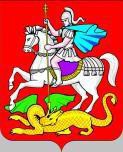 МОСКОВСКАЯ ОБЛАСТЬ«Подготовка документов градостроительного зонирования и внесение изменений в документы градостроительного зонирования муниципальных образований Московской области»«Правила землепользования и застройки территории (части территории) Одинцовского городского округа Московской области»Пояснительная записка Графические материалыЗаказчик:Комитет по архитектуре и градостроительству Московской областиКОМИТЕТ ПО АРХИТЕКТУРЕ И  ГРАДОСТРОИТЕЛЬСТВУ МОСКОВСКОЙ ОБЛАСТИГОСУДАРСТВЕННОЕ УНИТАРНОЕ ПРЕДПРИЯТИЕ МОСКОВСКОЙ ОБЛАСТИ НАУЧНО-ИССЛЕДОВАТЕЛЬСКИЙ И ПРОЕКТНЫЙ ИНСТИТУТГРАДОСТРОИТЕЛЬСТВА(ГУП МО «НИиПИ градостроительства»)2019СОСТАВ КОЛЛЕКТИВА ИСПОЛНИТЕЛЕЙПодготовка, руководство и организация проектаРуководитель МПМиГМ	П.С. БогачевНачальник ОГМ МПМиГМ	Д.М. ПападопулосУправление  контроля  и   координации  Нормативно- правовой отделНачальник УКиК – начальник НПО	О.А.КимОтдел геоинформационного мониторинга МПМиГМНачальник ОГМ МПМиГМ	Д.М. ПападопулосЗаместитель начальника ОГМ МПМиГМ	Д.А. КосенкоВедущий инженер ОГМ МПМиГМ	А.В. СкляроваИнженер ОГМ МПМиГМ	С.В. ЗахарьинИнженер ОГМ МПМиГМ	А.С. РычковаОтдел проектов межевание МПМиГМВедущий инженер отдела ПМ МПМиГМ	Н.В. КолосоваВедущий инженер отдела ПМ МПМиГМ	А.Е. УсачевВедущий инженер отдела ПМ МПМиГМ	Н.Н. ШедоваИнженер отдела ПМ МПМиГМ	Н.В. ШаховаОтдел инженерных изысканийНачальник отдела ИИ МПМиГМ	А.С. БывшевВедущий инженер отдела ИИ МПМиГМ	А.Ю. КурносовВедущий инженер отдела ИИ МПМиГМ	А.С. МогилинаВедущий инженер отдела ИИ МПМиГМ	Н.Б. АлиеваИнженер отдела ПМ МПМиГМ	Г.Г. ЮринОтдел красных линийНачальник отдела КЛ МПМиГМ	С.В. КрутилинВедущий инженер отдела КЛ МПМиГМ	Д.М. СкалыгаВедущий инженер отдела КЛ МПМиГМ	А.А. ЛопашинИнженер отдела КЛ МПМиГМ	И.В. СмирновСОДЕРЖАНИЕСОДЕРЖАНИЕ	3ЧАСТЬ I. ПОРЯДОК ПРИМЕНЕНИЯ ПРАВИЛ ЗЕМЛЕПОЛЬЗОВАНИЯ И ЗАСТРОЙКИ И ВНЕСЕНИЯ В НИХ ИЗМЕНЕНИЙ	5Глава 1. Общие положения	5Статья 1. Общие положения	5Статья 2. Назначение и содержание Правил	5Статья 3. Порядок установления территориальных зон	6Статья 3.1 Пересечения сведений государственного лесного реестра со сведениями Единого государственного реестра недвижимости	7Статья 4. Зоны с особыми условиями использования территорий	8Статья 4.1. Предложения по установлению особых условий использования территорий зон охраняемых объектов	29Статья 4.2 Территории территориальных зон, попавших в зону санитарной охраны источников питьевого водоснабжения	45Глава 2. Регулирование землепользования и застройки уполномоченными органами	53Статья 5. Перераспределение полномочий между органами местного самоуправления городского округа и уполномоченными Правительством Московской области центральными исполнительными органами государственной власти Московской области	53Статья 6. Полномочия уполномоченных Правительством Московской области центральных исполнительных органов государственной власти Московской области	53Статья 7. Полномочия органов местного самоуправления городского округа	56Статья 8. Комиссия по подготовке проекта правил землепользования и застройки Московской области	58Статья 9. Комиссия по подготовке проекта правил землепользования и застройки городского округа	59Глава 3. Изменение видов разрешенного использования земельных участков и объектов капитального строительства физическими и юридическими лицами. Регулирование иных вопросов землепользования и застройки	60Статья 10. Общие положения о градостроительном регламенте	60Статья 11. Состав градостроительного регламента	61Статья 12. Использование земельных участков и объектов капитального строительства, не соответствующих градостроительным регламентам	63Статья 13. Изменение видов разрешенного использования земельных участков и объектов капитального строительства физическими и юридическими лицами	64Статья 14. Порядок предоставления разрешения на условно разрешенный вид использования земельного участка или объекта капитального строительства	65Статья 15. Порядок предоставления разрешения на отклонение от предельных параметров разрешенного строительства, реконструкции объектов капитального строительства	66Статья 16. Градостроительный план земельного участка	67Статья 17. Разрешение на строительство и разрешение на ввод объекта в эксплуатацию	67Глава 4. Документация по планировке территории	69Статья 18. Общие положения по документации по планировке территории	69Статья 19. Комплексное и устойчивое развитие территории	71Глава 5. Общественные обсуждения или публичные слушания по вопросам землепользования и застройки	74Статья 20. Общие положения об общественных обсуждениях или публичных слушаниях по вопросам землепользования и застройки	74Статья 21. Особенности проведения общественных обсуждений или публичных слушаний по проекту генерального плана, проекту о внесении изменений в генеральный план	75Статья 22. Особенности проведения общественных обсуждений или публичных слушаний по проекту Правил, проекту о внесении изменений в Правила	76Статья 23. Особенности проведения общественных обсуждений или публичных слушаний по проектам планировки территории и проектам межевания территории	76Статья 24. Особенности проведения общественных обсуждений или публичных слушаний по вопросу предоставления разрешения на условно разрешенный вид использования земельного участка или объекта капитального строительства	77Статья 25. Особенности проведения общественных обсуждений или публичных слушаний по вопросу предоставления разрешения на отклонение от предельных параметров разрешенного строительства, реконструкции объектов капитального строительства	78Глава 6. Порядок внесения изменений в правила	80Статья 26. Основания для внесения изменений в Правила	80Статья 27. Порядок внесения изменений в Правила	80ЧАСТЬ II. КАРТА ГРАДОСТРОИТЕЛЬНОГО ЗОНИРОВАНИЯ	83КАРТА ГРАДОСТРОИТЕЛЬНОГО ЗОНИРОВАНИЯ С УСТАНОВЛЕННЫМИ ТЕРРИТОРИЯМИ, В ГРАНИЦАХ КОТОРЫХ ПРЕДУСМАТРИВАЕТСЯ ОСУЩЕСТВЛЕНИЕ ДЕЯТЕЛЬНОСТИ ПО КОМПЛЕКСНОМУ И УСТОЙЧИВОМУ РАЗВИТИЮ.	83КАРТА ГРАНИЦ ЗОН С ОСОБЫМИ УСЛОВИЯМИ ИСПОЛЬЗОВАНИЯ ТЕРРИТОРИЙ, ГРАНИЦ ТЕРРИТОРИЙ ОБЪЕКТОВ КУЛЬТУРНОГО НАСЛЕДИЯ И ГРАНИЦ ТЕРРИТОРИЙ ИСТОРИЧЕСКИХ ПОСЕЛЕНИЙ.	84КАРТА ГРАДОСТРОИТЕЛЬНОГО ЗОНИРОВАНИЯ С ОТОБРАЖЕНИЕМ ЗОН САНИТАРНОЙ ОХРАНЫ ИСТОЧНИКОВ ВОДОСНАБЖЕНИЯ (КАРТА ОГРАНИЧЕННОГО ДОСТУПА)	85КАРТА ГРАДОСТРОИТЕЛЬНОГО ЗОНИРОВАНИЯ С ОТОБРАЖЕНИЕМ объектов архелогического наследия (КАРТА ОГРАНИЧЕННОГО ДОСТУПА	86ЧАСТЬ III. ГРАДОСТРОИТЕЛЬНЫЕ РЕГЛАМЕНТЫ	87Глава 7. Градостроительные регламенты в части видов разрешенного использования земельных участков и объектов капитального строительства и предельных (минимальных и (или) максимальных) размеров земельных участков и предельных параметров разрешенного строительства, реконструкции объектов капитального строительства	87ЧАСТЬ I. ПОРЯДОК ПРИМЕНЕНИЯ ПРАВИЛ ЗЕМЛЕПОЛЬЗОВАНИЯ И ЗАСТРОЙКИ И ВНЕСЕНИЯ В НИХ ИЗМЕНЕНИЙГлава 1. Общие положенияСтатья 1. Общие положения1.	Правила землепользования и застройки Одинцовского городского округа  Московской области (далее – Правила, настоящие Правила) являются документом градостроительного зонирования, принятым в соответствии с Градостроительным кодексом Российской Федерации, Земельным кодексом Российской Федерации, Федеральным законом от 06.10.2003 № 131-ФЗ «Об общих принципах организации местного самоуправления в Российской Федерации», иными законами и нормативными правовыми актами Российской Федерации и Московской области о градостроительной деятельности, в области земельных отношений, охраны окружающей среды и рационального использования природных ресурсов, на основании Устава Одинцовского городского округа  Московской области (далее – городской округ), муниципальных правовых актов, определяющих основные направления социально-экономического и градостроительного развития округа, с учетом требований технических регламентов, положения о территориальном планировании, содержащегося в генеральном плане округа (далее – генеральный план), результатов публичных слушаний по проекту Правил и предложений заинтересованных лиц.2.	Правила подготовлены применительно к части территории городского округа, за исключением территорий земель лесного фонда (часть территории городского округа).Границы территорий городского округа, применительно к которой подготовлены Правила, установлены границами территориальных зон, определенных на карте градостроительного зонирования.3.	Правила обязательны для исполнения органами государственной власти, органами местного самоуправления, физическими и юридическими лицами.4.	Правила подлежат опубликованию в порядке, установленном для официального опубликования муниципальных правовых актов, иной официальной информации (далее – официальное опубликование), и размещению на официальном сайте городского округа в информационно-телекоммуникационной сети «Интернет» (далее – официальный сайт городского округа).5.	Утвержденная в соответствии с требованиями Градостроительного кодекса Российской Федерации документация по планировке территории, разрешения на строительство, разрешения на ввод объекта в эксплуатацию, выданные до вступления в силу настоящих Правил, являются действительными.Статья 2. Назначение и содержание Правил1.	Правила разработаны в целях:создания условий для устойчивого развития территории городского округа, сохранения окружающей среды;создания условий для планировки территории городского округа;обеспечения прав и законных интересов физических и юридических лиц, в том числе правообладателей земельных участков и объектов капитального строительства, расположенных на территории городского округа;создания условий для комфортной жизни населения, проживающего в индивидуальных жилых домах, развития и совершенствования индивидуального жилищного строительства;создания условий для привлечения инвестиций, в том числе путем предоставления возможности выбора наиболее эффективных видов разрешенного использования земельных участков и объектов капитального строительства, расположенных на территории городского округа.2.	Правила включают в себя:2.1.	Порядок применения Правил и внесения в них изменений (часть I Правил), содержащий положения: о регулировании землепользования и застройки органами местного самоуправления (иными уполномоченными органами);об изменении видов разрешенного использования земельных участков и объектов капитального строительства физическими и юридическими лицами;о подготовке документации по планировке на территории городского округа;о проведении публичных слушаний по вопросам землепользования и застройки;о внесении изменений в настоящие Правила;о регулировании иных вопросов землепользования и застройки.2.2.	Карту градостроительного зонирования с установленными территориями, в границах которых предусматривается осуществление деятельности по комплексному и устойчивому развитию территории, а также карта (карты) с отображением границ зон с особыми условиями использования территорий, границами территорий объектов культурного наследия (часть II Правил).2.3.	Градостроительные регламенты (часть III Правил). 2.4.	Приложение «Сведения о границах территориальных зон», содержащее графическое описание местоположения границ территориальных зон, перечень координат характерных точек этих границ в системе координат, используемой для ведения Единого государственного реестра недвижимости.3.	При осуществлении градостроительной деятельности на территории городского округа наряду с Правилами применяются технические регламенты (до их вступления в силу в установленном порядке – нормативные технические документы в части, не противоречащей Федеральному закону от 27.12.2002 № 184-ФЗ «О техническом регулировании» и Градостроительному кодексу Российской Федерации), региональные нормативы градостроительного проектирования, местные нормативы градостроительного проектирования городского округа, а также иные муниципальные правовые акты округа в части, не противоречащей настоящим Правилам.Статья 3. Порядок установления территориальных зонВ результате градостроительного зонирования могут определяться жилые, общественно-деловые, производственные зоны, зоны инженерной и транспортной инфраструктур, зоны сельскохозяйственного использования, зоны рекреационного назначения, зоны особо охраняемых территорий, зоны специального назначения, зоны размещения военных объектов и иные виды территориальных зон.Территориальные зоны, определенные в результате градостроительного зонирования на территории городского округа, отображены на карте градостроительного зонирования.Для земельных участков в пределах территориальных зон, границы которых установлены с учетом функциональных зон, определенных генеральным планом без учета принципа деления земель по целевому назначению на категории, границы таких территориальных зон и градостроительные регламенты считаются установленными после изменения категории земель или земельных участков в составе таких земель из одной категории в другую в порядке, предусмотренном земельным законодательством.На карте градостроительного зонирования установлены границы территорий, в границах которых предусматривается осуществление деятельности по комплексному и устойчивому развитию территории. Границы таких территорий устанавливаются по границам одной или нескольких территориальных зон.На карте градостроительного зонирования отображены границы населенных пунктов, входящих в состав городского округа. В состав графической части Правил входит карта (карты) с отображением границ зон с особыми условиями использования территорий, границ территорий объектов культурного наследия. Границы зон с особыми условиями использования территорий, границы территорий объектов культурного наследия, устанавливаемые в соответствии с законодательством Российской Федерации, могут не совпадать с границами территориальных зон.Границы территориальных зон установлены с учетом:-	возможности сочетания в пределах одной территориальной зоны различных видов существующего и планируемого использования земельных участков;-	функциональных зон и параметров их планируемого развития, определенных генеральным планом;-	определенных Градостроительным кодексом Российской Федерации территориальных зон;-	сложившейся планировки территории и существующего землепользования;-	планируемых изменений границ земель различных категорий;-	предотвращения возможности причинения вреда объектам капитального строительства, расположенным на смежных земельных участках.7.	Границы территориальных зон установлены по:-	линиям магистралей, улиц, проездов, разделяющих транспортные потоки противоположных направлений;-	красным линиям;-	границам земельных участков;-	границам населенных пунктов в пределах городского округа;-	границам городского округа;-	естественным границам природных объектов;-	иным границам.8.	Границы территориальных зон отвечают требованиям принадлежности каждого земельного участка только к одной зоне. Формирование одного земельного участка из нескольких земельных участков, расположенных в различных территориальных зонах, не допускается.  Если участок находится в двух и более территориальных зонах, то считается, что он принадлежит к территориальной зоне, где находится большая его часть. 9.	Карта градостроительного зонирования применяется одновременно с картой (картами) с отображением границ зон с особыми условиями использования территорий, границ территорий объектов культурного наследия.10.	Правилами для каждой территориальной зоны индивидуально, с учетом особенностей ее расположения и развития, а также возможности  территориального сочетания различных видов использования земельных участков установлен градостроительный регламент.Статья 3.1 Пересечения сведений государственного лесного реестра со сведениями Единого государственного реестра недвижимостиНа карте градостроительного зонирования отображены территории пересечения сведений государственного лесного реестра со сведениями Единого государственного реестра недвижимости.При наличии Акта об изменении документированной информации государственного лесного реестра, утвержденного Комитетом лесного хозяйства Московской области, или предоставления Комитетом лесного хозяйства Московской области информации, что земельный участок не пересекает границы государственного лесного фонда, или судебного акта, вступившего в законную силу, в отношении земельного участка, расположенного на территории пересечения сведений государственного лесного реестра со сведениями Единого государственного реестра недвижимости,  применяются градостроительные регламенты соответствующей территориальной зоны.Статья 4. Зоны с особыми условиями использования территорийНа карте с отображением границ зон с особыми условиями использования территорий, входящей в состав графических материалов Правил, в соответствии с законодательством Российской Федерации могут отображаться следующие зоны с особыми условиями использования территорий:Перечень территорий и зон охраны объектов культурного наследия в границах Одинцовского городского округаСтатья 4.1. Предложения по установлению особых условий использования территорий зон охраняемых объектовДля зоны охраняемого объекта «Внуково»В границах зоны охраняемого объекта запрещается:1. Строительство и размещение всех видов промышленных и сельскохозяйственных предприятий, в том числе создающих повышенные транспортные потоки, взрывопожароопасных, опасных производственных объектов, а также строительство объектов, на которых могут произойти аварии техногенного характера, складских помещений, терминалов, высотных зданий, торгово-развлекательных центров.2. Строительство вышек сотовой связи.3. Строительство частных вертолетных площадок и аэродромов, организация аэроклубов, а также расположение посадочных площадок, площадок десантирования (приземления), пунктов запуска аэростатов (шаров-зондов), других беспилотных летательных аппаратов.4. Организация и функционирование стрелковых тиров, пейнтбольных и страйкбольных клубов, а также иных учебных, спортивных и досуговых организаций, использующих на открытом пространстве изделия, имеющие внешнее и (или) конструктивное сходство с боевым оружием.5. Организация пляжей и зон массового отдыха на водоемах, расположенных в зоне 200 метров от границ земельного участка, на котором расположен охраняемый объект «Внуково».6. Строительство новых зданий, строений, сооружений, высота которых превышает 9 метров от существующего уровня земли, а на земельном участке с кадастровым номером 50:20:0030206:83 (территория для размещения многоквартирной жилой застройки с открытыми автостоянками, а также для реконструкции автодороги общего пользования М-1 «Беларусь») - 75 метров от существующего уровня земли.При наличии согласования ФСО России в границах зоны охраняемого объекта разрешается:1. Капитальный ремонт и реконструкция без увеличения объемно-планировочной структуры существующих зданий, строений, сооружений, объектов инженерной и транспортной инфраструктуры.2. Регенерация природной среды.3. Организация пешеходных и велосипедных дорожек.4. Благоустройство территорий с использованием в покрытии пешеходных площадок и тротуаров традиционных (камень, гранит, гравийная смесь) или имитирующих натуральные материалов.5. Размещение отдельно стоящего осветительного оборудования, отвечающего характеристикам элементов архитектурной среды.6. Рекультивация существующих зеленых насаждений и размещение новых насаждений в соответствии с традиционными для данного участка принципами их размещения и породным составом.7. Проведение мероприятий, направленных на обеспечение пожарной безопасности.8. Установка         произведений         монументально-декоративного искусства, фонтанов, малых архитектурных форм.9. Строительство подземных сооружений (линий метрополитена, транспортных тоннелей, пешеходных переходов, парковок, коллекторов, бомбоубежищ) при наличии инженерно-геологического заключения об отсутствии негативного влияния этих сооружений на гидрогеологические и экологические условия.10. Размещение на зданиях и сооружениях информационных досок и обозначений с площадью информационного поля не более 0,3 кв. метра, вывесок высотой не более 0,6 метра с размещением не выше отметки нижнего края оконных проемов второго этажа здания в виде объемных букв и знаков.11. Возведение объектов капитального строительства, максимальная высота застройки которых от существующего уровня земли в границах земельного участка, предоставленного и (или) принадлежащего на праве собственности физическим и юридическим лицам, не превышает 9 метров от существующего уровня земли, а на земельном участке с кадастровым номером 50:20:0030206:83 (территория для размещения многоквартирной жилой застройки с открытыми автостоянками, а также для реконструкции автодороги общего пользования М-1 «Беларусь») - 75 метров от существующего уровня земли.12. Размещение        временных элементов        информационно-декоративного оформления событийного характера (мобильные информационные конструкции), включая праздничное оформление, а также временных строительных ограждающих конструкций.13. Размещение инженерных коммуникаций (теплотрасс, водопроводов, газопроводов, водостоков, канализации, электрических кабелей и иных кабельных линий), но не ближе 50 метров от границы земельного участка, занимаемого охраняемым объектом.14. Снос (демонтаж) объектов капитального и некапитального строительства.15. Перекрытие замкнутых дворовых пространств.16. Предоставление земельных участков для строительства, а также для ведения садоводства, огородничества, дачного, крестьянского (фермерского), личного подсобного хозяйства и животноводства.17. Размещение и установка любых временных строений, сооружений, киосков, навесов.18. Размещение любых рекламных конструкций и «транспарантов-перетяжек».19. Посадка древесных насаждений и кустарников, нарушающих исторически сложившуюся систему озеленения и благоустройства.20. Установка инженерно-технического оборудования на фасадах всех типов зданий, строений, сооружений и их конструктивных элементов.21. Использование            профессионального            осветительного оборудования, светосигнального оборудования всех типов, светового оборудования, предназначенного для проведения музыкальных и иных культурных мероприятий, лазеров, световых проекций, факелов и горелок (масляных, газовых и иных) и других видов освещения с применением открытого огня.22. Изменение существующего рельефа местности.23. Перевод земельных участков из одной категории в другую.24. Изменение красных линий.Для охраняемых объектов «Барвиха-1», «Барвиха-3», «Барвиха-4»В границах зон охраняемых объектов запрещается:Строительство и размещение всех видов промышленных и сельскохозяйственных предприятий, в том числе создающих повышенные транспортные потоки, взрывопожароопасных, опасных производственных объектов, а также строительство объектов, на которых могут произойти аварии техногенного характера, складских помещений, терминалов, высотных зданий, торгово-развлекательных центров.Строительство вышек сотовой связи.Устройство якорных стоянок в акватории реки Москвы.Строительство частных вертолетных площадок и аэродромов, организация аэроклубов, а также расположение посадочных площадок, площадок десантирования (приземления), пунктов запуска аэростатов (шаров-зондов), других беспилотных летательных аппаратов.Организация и функционирование стрелковых тиров, пейнтбольных и страйкбольных клубов, а также иных учебных, спортивных и досуговых организаций, использующих на открытом пространстве изделия, имеющие внешнее и (или) конструктивное сходство с боевым оружием.Организация пляжей и зон массового отдыха на водоемах, расположенных в зоне 200 метров от границ земельных участков, на которых расположены охраняемые объекты «Барвиха-1», «Барвиха-3», «Барвиха-4».Строительство новых зданий, строений, сооружений, высота которых превышает 12 метров от существующего уровня земли.При наличии согласования ФСО России в границах зон охраняемых объектов разрешается:Капитальный ремонт и реконструкция без увеличения объемно-планировочной структуры существующих зданий, строений, сооружений, объектов инженерной и транспортной инфраструктуры.Регенерация природной среды.Организация пешеходных и велосипедных дорожек.Благоустройство территорий с использованием в покрытии пешеходных площадок, тротуаров традиционных (камень, гранит, гравийная смесь) или имитирующих натуральные материалов.Размещение отдельно стоящего осветительного оборудования, отвечающего характеристикам элементов архитектурной среды.Рекультивация существующих зеленых насаждений и устройство новых насаждений в соответствии с традиционными для данного участка принципами их размещения и породным составом.Проведение мероприятий, направленных на обеспечение пожарной безопасности.Установка	произведений	монументально-декоративного искусства, фонтанов, малых архитектурных форм.Строительство подземных сооружений (линий метрополитена, транспортных туннелей, пешеходных переходов, парковок, коллекторов, бомбоубежищ) при наличии инженерно-геологического заключения об отсутствии негативного влияния этих сооружений на гидрогеологические и экологические условия.Размещение на зданиях и сооружениях информационных досок и обозначений с площадью информационного поля не более 0,3 кв. метра, вывесок высотой не более 0,6 метра с размещением не выше отметки нижнего края оконных проемов второго этажа здания в виде объемных букв и знаков.Возведение объектов капитального строительства, максимальная высота застройки которых от существующего уровня земли в границах земельного участка, предоставленного и (или) принадлежащего на праве собственности физическим и юридическим лицам, не превышает 12 метров.Размещение	временных	элементов	информационно-декоративного оформления событийного характера (мобильные информационные конструкции), включая праздничное оформление, а также временных строительных ограждающих конструкций.Размещение инженерных коммуникаций (теплотрасс, водопроводов, газопроводов, водостоков, канализации, электрических кабелей и иных кабельных линий), но не ближе 50 метров от границы земельного участка, занимаемого охраняемым объектом.Снос (демонтаж) объектов капитального и некапитального строительства.Перекрытие замкнутых дворовых пространств.Предоставление земельных участков для строительства, а также для ведения садоводства, огородничества, дачного, крестьянского (фермерского), личного подсобного хозяйства и животноводства.Размещение и установка любых временных строений, сооружений, киосков, навесов.Размещение любых рекламных конструкций и «транспарантов-перетяжек».Посадка древесных насаждений и кустарников, нарушающих исторически сложившуюся систему озеленения и благоустройства.Установка инженерно-технического оборудования на фасадах всех типов зданий, строений, сооружений и их конструктивных элементов.Использование	профессионального	осветительного оборудования, светосигнального оборудования всех типов, светового оборудования, предназначенного для проведения музыкальных и иных культурных мероприятий, лазеров, световых проекций, факелов и горелок (масляных, газовых и иных) и других видов освещения, производимого при помощи разведения открытого огня.Изменение существующего рельефа местности.Перевод земельных участков из одной категории в другую.Изменение красных линий.Вокруг земельных участков с кадастровыми номерами 50:20:0010516:3108, 50:20:0010516:1601, 50:20:0010516:3151, 50:20:0010516:45, 50:20:0010516:2418, 50:20:0010508:1754В границах зоны охраняемого объекта запрещается:Строительство и размещение всех видов промышленных и сельскохозяйственных предприятий, в том числе создающих повышенные транспортные потоки, взрывопожароопасных, опасных производственных объектов, а также строительство объектов, на которых могут произойти аварии техногенного характера, складских помещений, терминалов, высотных зданий, торгово-развлекательных центров.Строительство вышек сотовой связи.Устройство якорных стоянок в акватории реки Москвы.Строительство частных вертолетных площадок и аэродромов, организация аэроклубов, а также расположение посадочных площадок, площадок десантирования (приземления), пунктов запуска аэростатов (шаров-зондов), других беспилотных летательных аппаратов.Организация и функционирование стрелковых тиров, пейнтбольных и страйкбольных клубов, а также иных учебных, спортивных и досуговых организаций, использующих на открытом пространстве изделия, имеющие внешнее и (или) конструктивное сходство с боевым оружием.Организация пляжей и зон массового отдыха на водоемах, расположенных в зоне 200 метров от границ земельных участков с кадастровыми номерами 50:20:0010516:3108, 50:20:0010516:1601, 50:20:0010516:3151, 50:20:0010516:45, 50:20:0010516:2418, 50:20:0010508:1754.Строительство новых зданий, строений, сооружений, высота которых превышает 12 метров от существующего уровня земли.При наличии согласования ФСО России в границах зоны охраняемого объекта разрешается:Капитальный ремонт и реконструкция без увеличения объемно-планировочной структуры существующих зданий, строений, сооружений, объектов инженерной и транспортной инфраструктуры.Регенерация природной среды.Организация пешеходных и велосипедных дорожек.Благоустройство территорий с использованием в покрытии пешеходных площадок, тротуаров традиционных (камень, гранит, гравийная смесь) или имитирующих натуральные материалов.Размещение отдельно стоящего осветительного оборудования, отвечающего характеристикам элементов архитектурной среды,Рекультивация существующих зеленых насаждений и устройство новых насаждений в соответствии с традиционными для данного участка принципами их размещения и породным составом.Проведение мероприятий, направленных на обеспечение пожарной безопасности.Установка произведений монументально-декоративного искусства (фонтаны, малые архитектурные формы).Строительство подземных сооружений (линии метрополитена, транспортные туннели, пешеходные переходы, парковки, коллекторы, бомбоубежища) при наличии инженерно-геологического заключения об отсутствии негативного влияния этих сооружений на гидрогеологические и экологические условия.Размещение на зданиях и сооружениях информационных досок и обозначений с площадью информационного поля не более 0,3 кв. метра; вывесок высотой не более 0,6 метра с размещением не выше отметки нижнего края оконных проемов второго этажа здания в виде объемных букв и знаков.Возведение объектов капитального строительства, максимальная высота застройки которых от существующего уровня земли в границах земельного участка, предоставленного и (или) принадлежащего на праве собственности физическим и юридическим лицам, не превышает 12 метров.Размещение временных элементов информационно-декоративного оформления событийного характера (мобильных информационных конструкций), включая праздничное оформление, а также временных строительных ограждающих конструкций.Размещение инженерных коммуникаций (теплотрассы, водопроводы, газопроводы, водостоки, канализации, электрические кабели и иные кабельные линии), но не ближе 50 метров от границы земельного участка, занимаемого охраняемым объектом.Снос (демонтаж) объектов капитального и некапитального строительства.Перекрытие замкнутых дворовых пространств.Предоставление земельных участков для строительства, а также для ведения садоводства, огородничества, дачного, крестьянского (фермерского), личного подсобного хозяйства и животноводства.Размещение и установка любых временных строений, сооружений, построек, киосков, навесов.Размещение любых рекламных конструкций и «транспарантов-перетяжек».Посадка древесных насаждений и кустарников, нарушающих исторически сложившуюся систему озеленения и благоустройства.Установка инженерно-технического оборудования на фасадах всех типов зданий, строений, сооружений и их конструктивных элементов.Использование профессионального осветительного оборудования, светосигнального оборудования всех типов, светового оборудования, предназначенного для проведения музыкальных и иных культурных мероприятий, лазеров, световых проекций, а также факелов и горелок (масляных, газовых и иных) и других видов освещения, производимого при помощи разведения открытого огня.Изменение существующего рельефа местности.Перевод земельных участков из одной категории в другую.Изменение красных линий.В соответствии с письмом ФСО России от 24.12.2018 № 9/5/УЖО-2708 высоты строительства в отношении земельных участков с кадастровыми номерами 50:20:0010411:11013, 50:20:0010411:602 и части земельного участка с кадастровым номером 50:20:0010411:12017  - 25 метров.Для охраняемых объектов «Калчуга» и «6700»В границах зон охраняемых объектов запрещается:Строительство и размещение всех видов промышленных и сельскохозяйственных предприятий, в том числе создающих повышенные транспортные потоки, взрывопожароопасных, опасных производственных объектов, а также строительство объектов, на которых могут произойти аварии техногенного характера, складских помещений, терминалов, высотных зданий, торгово-развлекательных центров.Строительство вышек сотовой связи.Строительство частных вертолетных площадок и аэродромов, организация аэроклубов, а также расположение посадочных площадок, площадок десантирования (приземления), пунктов запуска аэростатов (шаров-зондов), других беспилотных летательных аппаратов.Организация и функционирование стрелковых тиров, пейнтбольных и страйкбольных клубов, а также иных учебных, спортивных и досуговых организаций, использующих на открытом пространстве изделия, имеющие внешнее и (или) конструктивное сходство с боевым оружием.Строительство новых зданий, строений, сооружений, высота которых превышает 9 метров от существующего уровня земли.При наличии согласования ФСО России в границах зон охраняемых объектов разрешается:Капитальный ремонт и реконструкция без увеличения объемно-планировочной структуры существующих зданий, строений, сооружений, объектов инженерной и транспортной инфраструктуры.Регенерация природной среды.Организация пешеходных и велосипедных дорожек.Благоустройство территорий с использованием в покрытии пешеходных площадок и тротуаров традиционных (камень, гранит, гравийная смесь) или имитирующих натуральные материалов.Размещение отдельно стоящего осветительного оборудования, отвечающего характеристикам элементов архитектурной среды.Рекультивация существующих зеленых насаждений и размещение новых насаждений в соответствии с традиционными для данного участка принципами их размещения и породным составом.Проведение мероприятий, направленных на обеспечение пожарной безопасности.Установка произведений монументально-декоративного искусства, фонтанов, малых архитектурных форм.Строительство подземных сооружений (линий метрополитена, транспортных тоннелей, пешеходных переходов, парковок, коллекторов, бомбоубежищ) при наличии инженерно-геологического заключения об отсутствии негативного влияния этих сооружений на гидрогеологические и экологические условия.Размещение на зданиях и сооружениях информационных досок и обозначений с площадью информационного поля не более 0,3 кв. метра, вывесок высотой не более 0,6 метра с размещением не выше отметки нижнего края оконных проемов второго этажа здания в виде объемных букв и знаков.Возведение объектов капитального строительства, максимальная высота застройки которых от существующего уровня земли в границах земельного участка, предоставленного и (или) принадлежащего на праве собственности физическим и юридическим лицам, не превышает 9 метров.Размещение временных элементов информационно-декоративного оформления событийного характера (мобильные информационные конструкции), включая праздничное оформление, а также временных строительных ограждающих конструкций.Размещение инженерных коммуникаций (теплотрасс, водопроводов, газопроводов, водостоков, канализации, электрических кабелей и иных кабельных линий), но не ближе 50 метров от границы земельного участка, занимаемого охраняемым объектом.Снос (демонтаж) объектов капитального и некапитального строительства.Перекрытие замкнутых дворовых пространств.Предоставление земельных участков для строительства, а также для ведения садоводства, огородничества, дачного, крестьянского (фермерского), личного подсобного хозяйства и животноводства.Размещение и установка любых временных строений, сооружений, киосков, навесов.Размещение любых рекламных конструкций и «транспарантов-перетяжек».Посадка древесных насаждений и кустарников, нарушающих исторически сложившуюся систему озеленения и благоустройства.\Установка инженерно-технического оборудования на фасадах всех типов зданий, строений, сооружений и их конструктивных элементов.Использование профессионального осветительного оборудования, светосигнального оборудования всех типов, светового оборудования, предназначенного для проведения музыкальных и иных культурных мероприятий, лазеров, световых проекций, факелов и горелок (масляных, газовых и иных) и других видов освещения с применением открытого огня.Изменение существующего рельефа местности.Перевод земельных участков из одной категории в другую.Изменение красных линий.В соответствии с письмом ФСО России от 24.12.2018 № 9/5/УЖО-2708 высоты строительства в отношении земельных участков с кадастровыми номерами 50:20:0010411:11013, 50:20:0010411:602 и части земельного участка с кадастровым номером 50:20:0010411:12017  - 25 метров.Для охраняемых объектов «Москва-река-1», «Москва-река-4» и «Москва-река-5»В границах зон охраняемых объектов запрещается:Строительство и размещение всех видов промышленных и сельскохозяйственных предприятий, в том числе создающих повышенные транспортные потоки, взрывопожароопасных, опасных производственных объектов, а также строительство объектов, на которых могут произойти аварии техногенного характера, складских помещений, терминалов, высотных зданий, торгово-развлекательных центров.Строительство вышек сотовой связи.Устройство якорных стоянок в акватории реки Москвы.Строительство частных вертолетных площадок и аэродромов, организация аэроклубов, а также расположение посадочных площадок, площадок десантирования (приземления), пунктов запуска аэростатов (шаров-зондов), других беспилотных летательных аппаратов.Организация и функционирование стрелковых тиров, пейнтбольных и страйкбольных клубов, а также иных учебных, спортивных и досуговых организаций, использующих на открытом пространстве изделия, имеющие внешнее и (или) конструктивное сходство с боевым оружием.Организация пляжей и зон массового отдыха на водоемах, расположенных в зоне 200 метров от границ земельных участков, на которых расположены охраняемые объекты «Москва-река-1», «Москва-река-4» и «Москва-река-5».Строительство новых зданий, строений, сооружений, высота которых превышает 9 метров от существующего уровня земли.При наличии согласования ФСО России в границах зон охраняемых объектов разрешается:Капитальный ремонт и реконструкция без увеличения объемно-планировочной структуры существующих зданий, строений, сооружений, объектов инженерной и транспортной инфраструктуры.Регенерация природной среды.Организация пешеходных и велосипедных дорожек.Благоустройство территорий с использованием в покрытии пешеходных площадок и тротуаров традиционных (камень, гранит, гравийная смесь) или имитирующих натуральные материалы.Размещение отдельно стоящего осветительного оборудования, отвечающего характеристикам элементов архитектурной среды.Рекультивация существующих зеленых насаждений и размещение новых насаждений в соответствии с традиционными для данного участка принципами их размещения и породным составом.Проведение мероприятий, направленных на обеспечение пожарной безопасности.Установка произведений монументально-декоративного искусства, фонтанов, малых архитектурных форм.Строительство подземных сооружений (линии метрополитена, транспортные тоннели, пешеходные переходы, парковки, коллекторы, бомбоубежища) при наличии инженерно-геологического заключения об отсутствии негативного влияния этих сооружений на гидрогеологические и экологические условия. Размещение на зданиях и сооружениях информационных досок и обозначений с площадью информационного поля не более 0,3 кв. метра, вывесок высотой не более 0,6 метра с размещением не выше отметки нижнего края оконных проемов второго этажа здания в виде объемных букв и знаков. Возведение объектов капитального строительства, максимальная высота застройки которых от существующего уровня земли в границах земельного участка, предоставленного и (или) принадлежащего на праве собственности физическим и юридическим лицам, не превышает 
9 метров. Размещение временных элементов информационно-декоративного оформления событийного характера (мобильных информационных конструкций), включая праздничное оформление, а также временных строительных ограждающих конструкций. Размещение инженерных коммуникаций (теплотрассы, водопроводы, газопроводы, водостоки, канализации, электрические кабели и иные кабельные линии), но не ближе 50 метров от границы земельного участка, занимаемого охраняемым объектом. Снос (демонтаж) объектов капитального и некапитального строительства. Перекрытие замкнутых дворовых пространств. Предоставление земельных участков для строительства, а также для ведения садоводства, огородничества, дачного, крестьянского (фермерского), личного подсобного хозяйства и животноводства. Размещение и установка любых временных строений, сооружений, киосков, навесов.   Размещение любых рекламных конструкций и «транспарантов-перетяжек». Посадка древесных насаждений и кустарников, нарушающих исторически сложившуюся систему озеленения и благоустройства. Установка инженерно-технического оборудования на фасадах всех типов зданий, строений, сооружений и их конструктивных элементов. Использование профессионального осветительного оборудования, светосигнального оборудования всех типов, светового оборудования, предназначенного для проведения музыкальных и иных культурных мероприятий, лазеров, световых проекций, факелов и горелок (масляных, газовых и иных) и других видов освещения с применением открытого огня. Изменение существующего рельефа местности. Перевод земельных участков из одной категории в другую. Изменение красных линийДля охраняемого объекта «Зубалово»В границах зоны охраняемого объекта запрещается:Строительство и размещение всех видов промышленных и сельскохозяйственных предприятий, в том числе создающих повышенные транспортные потоки, взрывопожароопасных, опасных производственных объектов, а также строительство объектов, на которых могут произойти аварии техногенного характера, складских помещений, терминалов, высотных зданий, торгово-развлекательных центров.Строительство вышек сотовой связи.Строительство частных вертолетных площадок и аэродромов, организация аэроклубов, а также расположение посадочных площадок, площадок десантирования (приземления), пунктов запуска аэростатов (шаров-зондов), других беспилотных летательных аппаратов.Организация и функционирование стрелковых тиров, пейнтбольных и страйкбольных клубов, а также иных учебных, спортивных и досуговых организаций, использующих на открытом пространстве изделия, имеющие внешнее и (или) конструктивное сходство с боевым оружием.Строительство новых зданий, строений, сооружений, высота которых превышает 9 метров от существующего уровня земли.При наличии согласования ФСО России в границах зоны охраняемого объекта разрешается:Капитальный ремонт и реконструкция без увеличения объемно-планировочной структуры существующих зданий, строений, сооружений, объектов инженерной и транспортной инфраструктуры.Регенерация природной среды.Организация пешеходных и велосипедных дорожек.Благоустройство территорий с использованием в покрытии пешеходных площадок и тротуаров традиционных (камень, гранит, гравийная смесь) или имитирующих натуральные материалов.Размещение отдельно стоящего осветительного оборудования, отвечающего характеристикам элементов архитектурной среды.Рекультивация существующих зеленых насаждений и размещение новых насаждений в соответствии с традиционными для данного участка принципами их размещения и породным составом.Проведение мероприятий, направленных на обеспечение пожарной безопасности.Установка произведений монументально-декоративного искусства, фонтанов, малых архитектурных форм.Строительство подземных сооружений (линий метрополитена, транспортных тоннелей, пешеходных переходов, парковок, коллекторов, бомбоубежищ) при наличии инженерно-геологического заключения об отсутствии негативного влияния этих сооружений на гидрогеологические и экологические условия. Размещение на зданиях и сооружениях информационных досок и обозначений с площадью информационного поля не более 0,3 кв. метра, вывесок высотой не более 0,6 метра с размещением не выше отметки нижнего края оконных проемов второго этажа здания в виде объемных букв и знаков.Возведение объектов капитального строительства, максимальная высота застройки которых от существующего уровня земли в границах земельного участка, предоставленного и (или) принадлежащего на праве собственности физическим и юридическим лицам, не превышает 9 метров.Размещение временных элементов информационно-декоративного оформления событийного характера (мобильные информационные конструкции), включая праздничное оформление, а также временных строительных ограждающих конструкций.Размещение инженерных коммуникаций (теплотрасс, водопроводов, газопроводов, водостоков, канализации, электрических кабелей и иных кабельных линий), но не ближе 50 метров от границы земельного участка, занимаемого охраняемым объектом.Снос (демонтаж) объектов капитального и некапитального строительства.Перекрытие замкнутых дворовых пространств.Предоставление земельных участков для строительства, а также для ведения садоводства, огородничества, дачного, крестьянского (фермерского), личного подсобного хозяйства и животноводства.Размещение и установка любых временных строений, сооружений, киосков, навесов.Размещение любых рекламных конструкций и «транспарантов-перетяжек»Посадка древесных насаждений и кустарников, нарушающих исторически сложившуюся систему озеленения и благоустройства. Установка инженерно-технического оборудования на фасадах всех типов зданий, строений, сооружений и их конструктивных элементов.Использование профессионального осветительного оборудования, светосигнального оборудования всех типов, светового оборудования, предназначенного для проведения музыкальных и иных культурных мероприятий, лазеров, световых проекций, факелов и горелок (масляных, газовых и иных) и других видов освещения с применением открытого огня.Изменение существующего рельефа местности.Перевод земельных участков из одной категории в другую.Изменение красных линий.Вокруг земельного участка с кадастровым номером 50:20:0040803:126В границах зоны охраняемого объекта запрещается:Строительство и размещение всех видов промышленных и сельскохозяйственных предприятий, в том числе создающих повышенные транспортные потоки, взрывопожароопасных, опасных производственных объектов, а также объектов, на которых могут произойти аварии техногенного характера, складских помещений, терминалов, высотных зданий, торгово-развлекательных центров.Строительство новых зданий, строений, сооружений, высота которых превышает 7 метров от существующего уровня земли.Изменение красных линий.Предоставление земельных участков для строительства, а также для ведения садоводства, огородничества, дачного, крестьянского (фермерского), личного подсобного хозяйства и животноводства.Посадка древесных насаждений и кустарников, нарушающих исторически сложившуюся систему озеленения и благоустройства.Размещение инженерно-технического оборудования на главных фасадах зданий, строений, сооружений.Строительство вышек сотовой связи.Прокладка надземным способом инженерных коммуникаций (теплотрассы, газопроводы, электрические кабели).Изменение существующего рельефа местности.Устройство якорных стоянок в акватории реки Москвы.Строительство частных вертолетных площадок и аэродромов, организация аэроклубов, а также расположение посадочных площадок, площадок десантирования (приземления), пунктов запуска аэростатов (шаров-зондов), других беспилотных летательных аппаратов.Организация и функционирование стрелковых тиров, пейнтбольных и страйкбольных клубов, а также иных учебных, спортивных и досуговых организаций, использующих на открытом пространстве изделия, имеющие внешнее и (или) конструктивное сходство с боевым оружием.Организация пляжей и мест массового отдыха на водоемах, расположенных в границе зоны охраняемого объекта.Установка произведений монументально-декоративного искусства (фонтаны, малые архитектурные формы) высотой более 3,5 метра.Установка на зданиях и сооружениях информационных досок и обозначений с площадью информационного поля более 0,3 кв. метра, вывесок высотой более 0,6 метра с размещением их выше отметки нижнего края оконных проемов второго этажа здания в виде объемных букв и знаков.В границах зоны охраняемого объекта (при наличии согласования данных работ с ФСО России) разрешается:1. Капитальный ремонт и реконструкция (без увеличения объемно-планировочной структуры) существующих зданий, строений, сооружений, объектов инженерной и транспортной инфраструктуры.Регенерация природной среды.Организация пешеходных и велосипедных дорожек.Благоустройство территорий с использованием традиционных (камень, гранит, гравийная смесь) или имитирующих натуральные материалов в покрытии пешеходных площадок и тротуаров.Размещение отдельно стоящего осветительного оборудования, отвечающего характеристикам элементов архитектурной среды.Рекультивация существующих зеленых насаждений и размещение новых насаждений в соответствии с традиционными для данного участка принципами их размещения и породным составом.Проведение мероприятий, направленных ^ на обеспечение пожарной безопасности.Установка произведений монументально-декоративного искусства (фонтаны, малые архитектурные формы) высотой до 3,5 метра.Строительство подземных сооружений (линии метрополитена, транспортные туннели, пешеходные переходы, парковки, коллекторы, бомбоубежища) при наличии инженерно-геологического заключения об отсутствии негативного влияния этих сооружений на гидрогеологические и экологические условия.Установка на зданиях и сооружениях информационных досок и обозначений с площадью информационного поля не более 0,3 кв. метра, вывесок высотой не более 0,6 метра с размещением не выше отметки нижнего края оконных проемов второго этажа здания в виде объемных букв и знаков.Возведение объектов капитального строительства, максимальная высота застройки которых от существующего уровня земли в границах земельного участка, предоставленного и (или) принадлежащего на праве собственности  физическим  и  юридическим лицам, не превышает 7 метров. Размещение временных	элементов информационно-декоративного оформления событийного характера (мобильных информационных конструкций), включая праздничное оформление, а также временных строительных ограждающих конструкций.Прокладка инженерных коммуникаций (теплотрассы, водопроводы, газопроводы, водостоки, канализации, электрические кабели и иные кабельные линии).Снос (демонтаж) объектов капитального и некапитального строительства.Перекрытие замкнутых дворовых пространств.Предоставление земельных участков для строительства, а также для ведения садоводства, огородничества, дачного, крестьянского (фермерского), личного подсобного хозяйства и животноводства.Размещение и установка любых временных строений, сооружений, в том числе киосков и навесов.Размещение любых рекламных конструкций и «транспарантов-перетяжек».Перевод земель или земельных участков в составе таких земель из одной категории в другую.Установка инженерно-технического оборудования на фасадах всех типов зданий, строений, сооружений и их конструктивных элементов.Использование профессионального осветительного оборудования, светосигнального оборудования всех типов, светового оборудования, предназначенного для проведения музыкальных и иных культурных мероприятий, лазеров, световых проекций, факелов и горелок (масляных, газовых и иных) и других видов освещения с применением открытого огня.Для охраняемых объектов «Горки-10/7», «Горки-10/10»В границах зон охраняемых объектов запрещается:Строительство и размещение всех видов промышленных и сельскохозяйственных предприятий, в том числе создающих повышенные транспортные потоки, взрывопожароопасных, опасных производственных объектов, а также строительство объектов, на которых могут произойти аварии техногенного характера, складских помещений, терминалов, высотных зданий, торгово-развлекательных центров.Строительство новых зданий, строений, сооружений, кроме зданий, строений, сооружений с максимальной высотой застройки (объектов капитального строительства) от существующего уровня земли (в границах земельного участка, предоставленного и (или) принадлежащего на праве собственности физическим и юридическим лицам), не превышающей 7 метров, проведение работ по регенерации природной среды и строительству подземных сооружений (линий метрополитена, транспортных туннелей, пешеходных переходов, парковок), на которые имеется инженерно-геологическое заключение об отсутствии негативного влияния этих сооружений на гидрогеологические и экологические условия.Изменение красных линий.Предоставление земельных участков для строительства, а также для организации садоводческого, огороднического или дачного некоммерческого объединения граждан (садоводческое, огородническое или дачное некоммерческое товарищество, садоводческий, огороднический или дачный потребительский кооператив, садоводческое, огородническое или дачное некоммерческое партнерство) и ведения крестьянского (фермерского), личного подсобного хозяйства и животноводства.Размещение и установка любых временных строений, сооружений, построек, киосков, навесов.Размещение любых рекламных конструкций и «транспарантов-перетяжек».Посадка древесных насаждений и кустарников, нарушающих исторически сложившуюся систему озеленения и благоустройства.Размещение на главных фасадах зданий, строений, сооружений инженерно-технического оборудования.9.	Строительство вышек сотовой связи.Прокладка инженерных коммуникаций (теплотрасс, газопроводов, электрических кабелей) надземным способом.Установка кондиционеров, антенн и иного инженерного оборудования на фасадах всех типов зданий, строений и сооружений, формирующих территории общего пользования.Использование открытого способа свечения.Изменение существующего рельефа.Устройство якорных стоянок в акватории реки Москвы.Строительство частных вертолетных площадок и аэродромов, организация аэроклубов, а также расположение посадочных площадок, площадок десантирования (приземления), пунктов запуска аэростатов (шаров-зондов), других беспилотных летательных аппаратов.Организация и функционирование стрелковых тиров, пейнтбольных и страйкбольных клубов, а также иных учебных, спортивных и других организаций, использующих на открытом пространстве изделия, имеющие внешнее и (или) конструктивное сходство с боевым оружием.Организация пляжей и зон массового отдыха на водоемах, расположенных в границе зоны охраняемого объекта.Перевод земельных участков из одной категории в другую без согласования с ФСО России.Установка произведений монументально-декоративного искусства, фонтанов, малых архитектурных форм высотой более 3,5 метров.Размещение на зданиях и сооружениях информационных досок и обозначений с площадью информационного поля более 0,3 кв. метра, вывесок высотой более 0,6 метра с размещением выше отметки нижнего края оконных проемов второго этажа здания в виде объемных букв и знаков.В границах зон охраняемых объектов (при наличии согласования данных работ с ФСО России) разрешается:Капитальный ремонт и реконструкция без увеличения объемно-планировочной структуры существующих зданий, строений, сооружений, объектов инженерной и транспортной инфраструктуры.Регенерация природной среды.Организация пешеходных и велосипедных дорожек.Благоустройство территорий с использованием в покрытии пешеходных площадок, тротуаров традиционных (камень,  гранит, гравийная смесь) или имитирующих натуральные материалов.Размещение отдельно стоящего осветительного оборудования, отвечающего характеристикам элементов архитектурной среды.Рекультивация существующих зеленых насаждений и устройство новых насаждений в соответствии с традиционными для данного участка принципами их размещения и породным составом. Проведение мероприятий, направленных на обеспечение пожарной безопасности.Установка произведений монументально-декоративного искусства, фонтанов, малых архитектурных форм высотой до 3,5 метров.Строительство подземных сооружений (линий метрополитена, транспортных туннелей, пешеходных переходов, парковок) при наличии инженерно-геологического заключения об отсутствии негативного влияния этих сооружений на гидрогеологические и экологические условия.Размещение на зданиях и сооружениях информационных досок и обозначений с площадью информационного поля не более 0,3 кв, метра, вывесок высотой не более 0,6 метра с размещением не выше отметки нижнего края оконных проемов второго этажа здания в виде объемных букв и знаков.Строительство новых зданий, строений, сооружений с максимальной высотой застройки (объектов капитального строительства) от существующего уровня земли в границах земельного участка, предоставленного и (или) принадлежащего на праве собственности физическим и юридическим лицам, не превышающей 7 метров.Размещение временных элементов информационно-декоративного оформления событийного характера (мобильные информационные конструкции), включая праздничное оформление, а также временных строительных ограждающих конструкций.Прокладка инженерных коммуникаций (теплотрасс, газопроводов, электрических кабелей) подземным способом, но не ближе 50 метров от границы земельного участка, занимаемого охраняемым объектом.Снос (демонтаж) объектов капитального и некапитального строительства.Перекрытие замкнутых дворовых пространств.Для охраняемого объекта «Алабино»В границах зоны охраняемого объекта запрещается:Строительство и размещение всех видов промышленных и сельскохозяйственных предприятий, в том числе создающих повышенные транспортные потоки, взрывопожарноопасных, опасных производственных объектов, а также строительство объектов, на которых могут произойти аварии техногенного характера, складских помещений, терминалов, высотных зданий, торгово-развлекательных центров.Строительство вышек сотовой связи.Строительство частных вертолетных площадок и аэродромов, организация аэроклубов, а также расположение посадочных площадок, площадок десантирования (приземления), пунктов запуска аэростатов (шаров-зондов), других беспилотных летательных аппаратов.Организация и функционирование стрелковых тиров, пейнтбольных и страйкбольных клубов, а также иных учебных, спортивных и досуговых организаций, использующих на открытом пространстве изделия, имеющие внешние и (или) конструктивное сходство с боевым оружием.Строительство новых зданий, строений, сооружений, высота которых превышает 9 метров от существующего уровня земли.При наличии согласования ФСО России в границах зоны охраняемого объекта разрешается:Капитальный ремонт и реконструкция без увеличения объемно-планировочной структуры существующих зданий, строений, сооружений, объектов инженерной и транспортной инфраструктуры.Регенерация природной среды.Организация пешеходных и велосипедных дорожек.Благоустройство территорий с использованием в покрытии пешеходных площадок и тротуаров традиционных (камень, гранит, гравийная смесь) или имитирующих натуральные материалы.Размещение отдельно стоящего осветительного оборудования, отвечающего характеристикам элементов архитектурной среды.Рекультивация существующих зеленых насаждений и размещение новых насаждений в соответствии с традиционными для данного участка принципами их размещения и породным составом.Проведение мероприятий, направленных на обеспечение пожарной безопасности.Установка произведений монументально-декоративного искусства, фонтанов, малых архитектурных форм.Строительство подземных сооружений (линий метрополитена, транспортных тоннелей, пешеходных переходов, парковок коллекторов, бомбоубежищ) при наличии инженерно-геологического заключения об отсутствии негативного влияния этих сооружений на гидрогеологические и экологические условия.Размещение на зданиях и сооружениях  информационных досок и обозначений с площадью информационного поля не более 0,3 кв. метра, вывесок высотой не более 0,6 метра с размещением не выше отметки нижнего края оконных проемов второго этажа здания в виде объемных букв и знаков.Возведение объектов капитального строительства, максимальная высота застройки которых от существующего уровня земли в границах земельного участка, предоставленного и (или)  принадлежащего на праве собственности физическим и юридическим лицам, не превышает 9 метров.Размещение временных элементов информационно-декоративного оформления событийного характера (мобильные информационные конструкции), включая праздничное оформление, а также временных строительных ограждающих конструкций.Размещение инженерных коммуникаций (теплотрасс, водопроводов, газопроводов, водостоков, канализации, электрических кабелей и иных кабельных линий), но не ближе 50 метров от границы земельного участка, занимаемого охраняемым объектом.Снос (демонтаж) объектов капитального и некапитального строительства.Перекрытие замкнутых дворовых пространств.Предоставление земельных участков для строительства, а также для ведения садоводства, огородничества, дачного, крестьянского (фермерского), личного подсобного хозяйства и животноводства.Размещение и установка любых временных строений, сооружений, киосков, навесов.Размещение любых рекламных конструкций и «транспарантов-перетяжек».Посадка древесных насаждений и кустарников, нарушающих исторически сложившуюся систему озеленения и благоустройства.Установка инженерно-технического оборудования на фасадах всех типов зданий, строений, сооружений и их конструктивных элементов.Использование профессионального осветительного оборудования, светосигнального оборудования всех типов, светового оборудования, предназначенного для проведений музыкальных и иных культурных мероприятий, лазеров, световых проекций, факелов и горелок (масляных, газовых и иных) и других видов освещения с применением открытого огня.Изменение существующего рельефа местности.Перевод земельных участков из одной категории в другую.Изменение красных линий.Для охраняемого объекта «Заречье»В границах зоны охраняемого объекта запрещается:Строительство и размещение всех видов промышленных и сельскохозяйственных предприятий, в том числе создающих повышенные транспортные потоки, взрывопожароопасных, опасных производственных объектов, а также строительство объектов, на которых могут произойти аварии техногенного характера, складских помещений, терминалов, высотных зданий, торгово-развлекательных центров.Строительство вышек сотовой связи.Строительство частных вертолетных площадок и аэродромов, организация аэроклубов, а также расположение посадочных площадок, площадок десантирования (приземления), пунктов запуска аэростатов (шаров-зондов), других беспилотных летательных аппаратов.Организация и функционирование стрелковых тиров, пейнтбольных и страйкбольных клубов, а также иных учебных, спортивных и досуговых организаций, использующих на открытом пространстве изделия, имеющие внешнее и (или) конструктивное сходство с боевым оружием.Организация пляжей и зон массового отдыха на водоемах, расположенных в зоне 200 метров от границ земельного участка, на котором расположен охраняемый объект «Заречье».Строительство новых зданий, строений, сооружений, высота которых превышает 9 метров от существующего уровня земли.При наличии согласования ФСО России в границах зоны охраняемого объекта разрешается:Капитальный ремонт и реконструкция без увеличения объемно-планировочной структуры существующих зданий, строений, сооружений, объектов инженерной и транспортной инфраструктуры.Регенерация природной среды.Организация пешеходных и велосипедных дорожек.Благоустройство территорий с использованием в покрытии пешеходных площадок и тротуаров традиционных (камень, гранит, гравийная смесь) или имитирующих натуральные материалов.Размещение отдельно стоящего осветительного оборудования, отвечающего характеристикам элементов архитектурной среды. Рекультивация существующих зеленых насаждений и размещение новых насаждений в соответствии с традиционными для данного участка принципами их размещения и породным составом.Проведение мероприятий, направленных на обеспечение пожарной безопасности.Установка произведений монументально-декоративного искусства, фонтанов, малых архитектурных форм.Строительство подземных сооружений (линий метрополитена, транспортных тоннелей, пешеходных переходов, парковок, коллекторов, бомбоубежищ) при наличии инженерно-геологического заключения об отсутствии негативного влияния этих сооружений на гидрогеологические и экологические условия.Размещение на зданиях и сооружениях информационных досок и обозначений с площадью информационного поля не более 0,3 кв. метра, вывесок высотой не более 0,6 метра с размещением не выше отметки нижнего края оконных проемов второго этажа здания в виде объемных букв и знаков.Возведение объектов капитального строительства, максимальная высота застройки которых от существующего уровня земли в границах земельного участка, предоставленного и (или) принадлежащего на праве собственности физическим и юридическим лицам, не превышает 9 метров.Размещение временных элементов информационно-декоративного оформления событийного характера (мобильные информационные конструкции), включая праздничное оформление, а также временных строительных ограждающих конструкций.Размещение инженерных коммуникаций (теплотрасс, водопроводов, газопроводов, водостоков, канализации, электрических кабелей и иных кабельных линий), но не ближе 50 метров от границы земельного участка, занимаемого охраняемым объектом.Снос (демонтаж) объектов капитального и некапитального строительства.Перекрытие замкнутых дворовых пространств.Предоставление земельных участков для строительства, а также для ведения садоводства, огородничества, крестьянского (фермерского), личного подсобного хозяйства и животноводства. Размещение и установка любых временных строений, сооружений, киосков, навесов.Размещение любых рекламных конструкций и «транспарантов-перетяжек».Посадка древесных насаждений и кустарников, нарушающих исторически сложившуюся систему озеленения и благоустройства.Установка инженерно-технического оборудования на фасадах всех типов зданий, строений, сооружений и их конструктивных элементов.Использование профессионального осветительного оборудования, светосигнального оборудования всех типов, светового оборудования, предназначенного для проведения музыкальных и иных культурных мероприятий, лазеров, световых проекций, факелов и горелок (масляных, газовых и иных) и других видов освещения с применением открытого огня.Изменение существующего рельефа местности.Перевод земельных участков из одной категории в другую.Изменение красных линий.В соответствии с письмом ФСО России от 28.09.2018 № 9/20/КС-2884 для комплекса «Комплексная жилая застройка с объектами инфраструктуры центральной части г. п. Заречье, Одинцовского района, Московской области» (земельные участки с кадастровыми номерами 50:20:0020202:3339, 50:20:0020202:3343, 50:20:0020202:3344, 50:20:0020202:3340, 50:20:0020202:603, 50:20:0020202:10108, 50:20:0020202:10109, 50:20:0020202:10110, 50:20:0020202:10111, 50:20:0020202:154, 50:20:0020202:10113, 50:20:0020202:10112, 50:20:0020202:7859, 50:20:0020202:5063, 50:20:0020202:9948, 50:20:0020202:9947, 50:20:0020202:7862, 50:20:0020202:7863, 50:20:0020202:7864, 50:20:0020202:7870, 50:20:0020202:7871, 50:20:0020202:7869, 50:20:0020202:7858, 50:20:0020202:7857, 50:20:0020202:7854, 50:20:0020202:7855, 50:20:0020202:368, 50:20:0020202:409, 50:20:0020202:626, 50:20:0020202:627, 50:20:0020202:650, 50:20:0020202:651, 50:20:0020202:2541, 50:20:0020202:5064, 50:20:0020202:5065, 50:20:0020202:7851, 50:20:0020202:7852, 50:20:0020202:7853, 50:20:0020202:7874, 50:20:0020202:7875, 50:20:0020202:7868, 50:20:0020202:7865, 50:20:0020202:595, 50:20:0020202:7872, 50:20:0020202:7873, 50:20:0020202:240) согласовано возведение объектов, высота которых составляет 38 м от уровня земли, этажность – 10 этажей, включая один подземный.В соответствии с письмом ФСО России от 28.09.2018 № 9/20/КС-2885 для комплекса «Многоэтажная жилая застройка по адресу: Московская область, Одинцовский район, г.п. Заречье» (земельные участки с кадастровыми номерами 50:20:0020202:2461, 50:20:0020202:2462, 50:20:0020202:2463, 50:20:0020202:2465, 50:20:0020202:589) согласовано возведение объектов, высота которых составляет 38 м от уровня земли, этажность – 10 этажей, включая один подземный.Статья 4.2 Территории территориальных зон, попавших в зону санитарной охраны источников питьевого водоснабжения    1.  На «Картах с градостроительного зонирования с отображением границ населенных пунктов» соответствующим условным обозначением отображены территориальные зоны, градостроительные регламенты которых применяются в соответствии с режимами санитарной охраны источников питьевого водоснабжения, установленными Решением  Исполкома Московского городского и областного Советов народных депутатов от 17.04.1980 г. № 500-1143 «Об утверждении проекта установления красных линий границ зон санитарной охраны источников водоснабжения г. Москвы в границах ЛПЗП».ИСПОЛНИТЕЛЬНЫЕ КОМИТЕТЫ МОСКОВСКОГО ГОРОДСКОГО И ОБЛАСТНОГО СОВЕТОВ НАРОДНЫХ ДЕПУТАТОВРЕШЕНИЕот 17 апреля 1980 г. N 500-1143ОБ УТВЕРЖДЕНИИ ПРОЕКТА УСТАНОВЛЕНИЯ КРАСНЫХ ЛИНИЙ ГРАНИЦ ЗОН САНИТАРНОЙ ОХРАНЫ ИСТОЧНИКОВ ВОДОСНАБЖЕНИЯ Г. МОСКВЫ В ГРАНИЦАХ ЛПЗПИсполнительные   комитеты  Московского  городского  и  областного  Советов народных депутатов решили:1.  Утвердить  представленный  Главным архитектурно-планировочным управлением г.   Москвы,  разработанный  научно-исследовательским  и проектным  институтом генерального плана г. Москвы проект установления красных линий границ зон санитарной охраны источников водоснабжения г. Москвы  в  границах  ЛПЗП  согласно  приложению  N 1 и описание границ красных линий зон санитарной охраны согласно приложению N 2.2.   Обязать   все   организации,   ведущие  на  территории  ЛПЗП проектирование,   строительство   и   реконструкцию   любых  зданий  и сооружений,   а   также   благоустройство   и  озеленение  территорий, независимо  от их ведомственной принадлежности соблюдать установленные красные линии границ зон санитарной охраны источников водоснабжения г. Москвы.3. Обязать ГлавАПУ г. Москвы совместно с ГлавАПУ Мособлисполкома:      В соответствии с постановлением Совета Министров СССР от 24.10.78 N  861,  постановлением  Совета  Министров  РСФСР от 13.12.78 N 582, а также  решением  МГК КПСС и МК КПСС, Мосгорисполкома и Мособлисполкома от  11.04.79  N  1028 по заказу Мосгорисполкома в 1980 году определить ьграницы  водоохранных  зон  Вазузской  и Москворецкой гидротехнических систем  и  водораздельного  бьефа  водохранилищ, на территории которых запрещается  строительство новых и расширение действующих промышленныхи других предприятий и объектов.4. Обязать ГлавАПУ г. Москвы:4.1.  Внести  необходимые дополнения в основные положения проекта установления  красных  линий  границ  зон санитарной охраны источников водоснабжения г. Москвы в границах ЛПЗП и предложения по этим вопросам представить одновременно с предложением по границам водоохранных зон. 4.2. Произвести аналитический расчет красных линий в соответствии с  актами  установления  красных  линий  границ  зон санитарной охраны Западной,  Рублевской,  Северной,  Восточной  водопроводных  станций иканала им. Москвы.4.3.  Издавать  в  установленном  порядке  начиная  с  1980  года топографические планшеты на территорию ЛПЗП с новыми красными линиями.4.4.  Откорректировать  трассы  водоводов  на  планшетах масштаба 1:2000 в целях установления красных линий границ зон санитарной охраны с учетом уточнения геосъемки.4.5.  Продолжить  работу  по  установлению  красных  линий в ЛПЗП границ  городских  магистралей,  резервных  территорий, охраняемых зон памятников природы, культуры и архитектуры и др.4.6. Разослать материалы проекта заинтересованным организациям.5.  Контроль  за  исполнением  решения  возложить  на  ГлавАПУ г. Москвы.Председательисполкома Моссовета                                                        В.Ф. ПромысловСекретарьисполкома Моссовета                                                     Б.В. Покаржевский17 апреля 1980 г.N 500-1143Председательисполкома Мособлсовета                                                           Н.Т. КозловСекретарьисполкома Мособлсовета                                                         М.П. Щетинина                                                        Приложение N 1                                    к решению исполнительных комитетов                                                Московского городского                                      и Московского областного Советов                                                    народных депутатов                                                от 17 апреля 1980 года                                                            N 500-1143ОСНОВНЫЕ ПОЛОЖЕНИЯ ПРОЕКТА УСТАНОВЛЕНИЯ КРАСНЫХ ЛИНИЙГРАНИЦ ЗОН САНИТАРНОЙ ОХРАНЫ ИСТОЧНИКОВ ВОДОСНАБЖЕНИЯГ. МОСКВЫ В ГРАНИЦАХ ЛПЗППри   разработке   плана   красных   линий  учтены  постановления Правительства   о   зонах   санитарной  охраны  водопроводных  станций Московского  водопровода  и  питающих их источников (постановление СНК РСФСР  от  4 сентября 1940 г. N 696, постановление СНК РСФСР от 23 мая 1941   г.  N  355,  постановление  СМ  РСФСР  от  13  марта  1952  г., постановление  СМ  РСФСР  от 30 ноября 1971 г. N 640, постановление СМ РСФСР от 25 октября 1974 г. N 571).Границы   зон   санитарной  охраны  I  и  II  поясов  нанесены  в соответствии  с  действующими  и  проектируемыми  красными  линиями на планшеты масштаба 1:10000 и 1:2000.В  настоящем проекте разработаны условные обозначения по границам зон  санитарной  охраны, поскольку в действующем эталоне красных линий они отсутствуют.В  приложении  N  2  к  решению об утверждении красных линий дано конкретное  описание  границ  первого  и второго поясов зон санитарной охраны Западной, Рублевской, Северной, Восточной водопроводных станцийи канала им. Москвы.Первый  пояс  зоны  санитарной  охраны охватывает территорию, где находится  самый  источник  водоснабжения,  в пределах участков забора воды и расположения водопроводных сооружений. В случае необходимости в зависимости  от  особых санитарных показателей и на основе специальных обследований  в  первый  пояс  включается  также территория, смежная с участками забора воды и местами расположения водопроводных сооружений.В границах первого пояса запрещается:1.   Постоянное   и   временное   проживание  лиц,  не  связанных непосредственно с работой на водопроводных сооружениях.2. Какое бы то ни было строительство, не связанное с техническими или санитарно-техническими нуждами водопроводных сооружений.3.  Загрязнение  почвы  и водоемов, спуск в водоем каких бы то ни было сточных вод (даже очищенных).Второй  пояс  охватывает  территорию,  непосредственно окружающую источники водоснабжения и их притоки.Во  втором  поясе  запрещается такое использование территории или источников  водоснабжения,  которое  может  вызвать  качественное  или количественное ухудшение последних.В  соответствии  с  этим  всякого рода строительство, уничтожение насаждений,   проведение  железнодорожных  и  автотранспортных  путей, использование   водоемов   для   полива   земельных   участков  и  для сельскохозяйственных  нужд, мероприятий по физкультуре, купанию и т.п. допускается  в  пределах  второго  пояса  только  с особого разрешения органов государственной санитарной инспекции.Вопрос  отвода  земельных  участков  под  строительство во втором поясе  зон санитарной охраны необходимо предварительно согласовывать с Московской   городской   и   Московской   областной  санэпидстанциями, Московско-Окским    бассейновым   управлением   Минводхоза   РСФСР   и Управлением водопроводно-канализационного хозяйства Мосгорисполкома. Во  втором  поясе  выделена  режимная  "жесткая"  зона, в которую входят  прибрежные  участки  канала  им.  Москвы,  его водохранилища и участки Москвы-реки по 150 м в обе стороны.В этой зоне воспрещается всякое строительство и обработка земли с применением  навозного удобрения, воспрещается стирка белья, водопой и купанье скота.План красных линий границ зон санитарной охраны является основным и   обязательным   планировочным   документом  для  всех  организаций, министерств  и ведомств, осуществляющих проектирование и строительство любых  капитальных зданий и сооружений на территории ЛПЗП, а также для всех землепользователей в границах ЛПЗП.Утверждение  новых  красных  линий границ зон санитарной охраны в границах ЛПЗП позволит обеспечить четкую реализацию генерального плана и повысит градостроительную дисциплину в застройке на территории ЛПЗП.Проект  установления  красных  линий границ зон санитарной охраны источников  водоснабжения  г.  Москвы  в  границах  ЛПЗП разработан по заказу  УРЗиОЗ  ГлавАПУ г. Москвы Научно-исследовательским и проектным институтом  генерального  плана  г.  Москвы,  рассмотрен Комиссией при главном архитекторе ЛПЗП г. Москвы и рекомендуется к утверждению.                                                    Приложение N 2                                    к решению исполнительных комитетов                                                Московского городского                                      и Московского областного Советов                                                    народных депутатов                                                от 17 апреля 1980 года                                                            N 500-1143ОПИСАНИЕ ГРАНИЦ ЗОН САНИТАРНОЙ ОХРАНЫ1.  Зона  санитарной  охраны  Восточной  насосно-очистной станции Московского водопровода и источников ее питания.1.1.   В   первый   пояс   зоны   санитарной   охраны   Восточной насосно-очистной станции включаются:1.1.1.  Территория  самой  станции,  в  состав  которой  входит и территория   насосной   станции   1-го   подъема   с   регулятором   и водоприемником  и  полоса  площади вокруг них шириной в 150 м, а также территория  вдоль водоводов 1-го подъема шириной 10 м от оси водоводов в каждую сторону.1.1.2.  Площадь  вдоль  открытой  части  водопроводного канала от Учинского  водохранилища  до  конца  включительно  шириной  150 м и от бровки  канала  и  ковша  в  каждую  сторону,  а  вдоль закрытой части водопроводного канала шириной по 50 м в каждую сторону от оси канала.1.1.3.  Территория  по  трассе водоводов, подающих в город чистую воду,  в пределах полосы отчуждения, но не менее 10 м в каждую сторону от оси крайних водоводов.1.1.4.  Водосборная площадь непосредственного стока водопроводной части  Учинского  (Акуловского) водохранилища в следующих границах: по линии  шириной  150  м  от  Акуловской  плотины  к восточной части 101 квартала  Тишковского  лесопарка  Учинского леспаркхоза. Далее граница идет по следующим кварталам Тишковского лесопарка: 95, 90, 85, 91, 86, 78,  77,  76,  69, 67. От 67 квартала граница идет по землепользованию совхоза "Зеленоградский", западнее д. Степаньково, через высоту 175,1.Далее  граница I пояса выходит за границу лесопаркового защитного пояса  (ЛПЗП)  и через высоту 177,3-177,7 подходит к восточной границе ЛПЗП и идет по южной части 61 квартала Тишковского лесопарка.      Далее  через  кварталы  60 и 59 южнее поселка санатория "Тишково" граница  идет  по  западной  части  59  квартала и по землепользованию совхоза "Зеленоградский", через высоту 177,8 проходит через 42, 45, 44 и  43  кварталы.  К  южной  части  43  квартала  граница  подходит  на расстоянии 1 км от Пестовской плотины.По  южному  берегу  Пестовского  водохранилища  граница  идет  по территории  дома  отдыха  "Пестово"  на  расстоянии 1 км от Пестовской плотины, по восточной части 1 и 2 кварталов Учинского лесопарка, вдоль юго-западной   оконечности  4  квартала  до  высоты  177,8,  далее  по землепользованию  совхоза  им.  Тимирязева  к 8 кварталу и по западной части 8 и 13 кварталов подходит к Пяловскому водохранилищу.По  южному  берегу Пяловского водохранилища граница идет через д. Пруссы,  через 23 квартал Учинского лесопарка, вдоль северной части д. Манюхино  по  землепользованию  совхоза  им.  Тимирязева  через высоты 172,2-169,1-170,8-169,2  подходит  к  64 кварталу, далее через 64 и 68 кварталы  подходит  к  границе  I пояса канала у 69 квартала Учинского лесопарка.Далее  в  I  пояс  попадает  весь лесной массив, лежащий к югу от Учинского  водохранилища. Граница проходит по 82, 85, 90, 95, 100, 101 и  102  кварталам Учинского лесопарка и подходит к линии шириной 150 м от Акуловской плотины.1.2. Второй пояс охватывает:1.2.1.  Территорию  шириной  в  1 км от границы I пояса Восточной водопроводной  станции  и  территорию  шириной  в 1 км от уреза воды в ковше, полосу шириной в 50 метров в обе стороны от оси водоводов.На  севере  граница  идет  по  южной  части  48  и  47  кварталов Алексеевского  лесопарка Мытищинского леспаркхоза, по землепользованию совхоза им. 1 Мая и подходит к Московской кольцевой автодороге (МКАД).На  юге  от  МКАД  граница  проходит  по 60, 61, 62, 63 кварталам Озерного  лесопарка  Балашихинского  леспаркхоза,  по  северо-западной части  64  квартала, юго-восточной части 51 квартала и далее через 52, 53,  54,  55 кварталы, через западную часть озера Мазуринского и далее по 42 и 41 кварталам Озерного лесопарка.1.2.2.  Территорию шириной до 1 км от уреза воды в каждую сторону водопроводного   канала   по   всей  его  трассе  (т.е.  от  Учинского водохранилища до ковша включительно).По   правому   берегу   канала   граница   идет  от  48  квартала Алексеевского  лесопарка  через следующие кварталы: 44, 34, 24, 16, 22 (3,  1  и  2  клетки),  пересекает  пос. Погонный и идет по территории торфоразработок,  пересекает  пос.  Центральный  и проходит по лесному массиву   Мытищинского   лесопарка   Мытищинского   леспаркхоза  через следующие  кварталы:  30,  39, 29, 28, 27, 19, 11 и выходит за пределыЛПЗП.Далее граница проходит через северо-восточную и северную части г. Мытищи  и  подходит  к  25  кварталу  Пироговского лесопарка Учинского леспаркхоза,   пересекает   25,   12   и   11   кварталы   и  идет  по землепользованию  совхоза  им.  Тимирязева  через восточную часть пос. Коргашино,  пересекает  р.  Клязьму  и  далее  через  лесные  кварталы Учинского  лесопарка  77,  73,  74,  71,  67,  63  и далее проходит по землепользованию  совхоза  им.  Тимирязева  через высоту 170,1 мимо д. Юдино на д. Манюхино.По  левому  берегу  канала  граница  идет  от  северной  части 41 квартала   Озерного  лесопарка,  по  восточной  части  спецтерритории, находящейся   между   50  и  41  кварталами  Алексеевского  лесопарка, Мытищинского  леспаркхоза,  по западной части землепользования совхоза им.  1  Мая  и  далее  по  лесным  кварталам  37,  27,  19,  11,  6, 4 Алексеевского  лесопарка  подходит  к  границе лесопаркового защитного пояса  (высота 158,1 колхоза "Памяти Ильича") и идет по высоковольтной линии,   проходящей   по  восточной  части  2  квартала  Алексеевского лесопарка.К югу от Учинского водохранилища во II водоохранный пояс попадает лесной  массив  Учинского  лесопарка, включая 116, 117 и 118 кварталы, далее  граница  идет  по 114, 110 и 111 кварталам и выходит за пределыЛПЗП в пос. Мамонтовка.1.2.3.  Смежную с первым поясом территорию и являющуюся бассейном питания  Учинского  водохранилища  в следующих границах: в восточной и северной  частях  Учинского водохранилища сюда попадает вся территория ЛПЗП  от  Акуловской  плотины,  включая  д.  Бяконтово и Рождественно, граница  идет  по  12 и 14 кварталам Протасовского лесопарка Учинского леспаркхоза    через   высоты   200,8-203,4-201,0-195,9-179,8   и   по землепользованию  совхоза  "Менжинец"  через  высоту 195,1 западнее д. Рождественно подходит к каналу.К   югу  от  канала  граница  идет  по  землепользованию  совхоза "Менжинец", захватывая д. Драчево, через высоты 171,6-172,2, через 5 и 4  кварталы  Марфинского  лесопарка Клязьминского леспаркхоза южнее д. Хлябово,  через  высоту  192,4,  через  3  и  2  кварталы  Марфинского лесопарка,  через высоты 200,0-195,5 и южнее поселка им. А.Н. Туполева выходит за пределы ЛПЗП.На  западе  граница  идет  по южной части 16 квартала Лобненского лесопарка  через  высоту  192,0  по  25 кварталу и по землепользованию Краснополянской  птицефабрики севернее д. Еремино, через высоту 201,2, по  33  кварталу  к  высоте  190,5  огибает с востока д. Новосельцево, пересекает  канал, огибает  41  квартал Учинского лесопарка и идет по землепользованию совхоза им. Тимирязева  севернее  д.  Осташково, захватывая с. Жестово по высотам 169,9-170,3-172,8-174,1-175,0-176,1/173,0,  через кварталы 25, 26, 27, 28, 29 Учинского лесопарка по землепользованию совхоза им. Тимирязева, захватывая  д.  Манюхино  и  Юрино, по высотам 173,4-173,8-183,7-182,4 подходит  к  лесному  массиву  Учинского  лесопарка,  идет  через  его кварталы  56,  57,  58,  63  и подходит к границе километровой зоны II пояса Восточного водопроводного канала.1.2.4. Полосу шириной в 50 метров в обе стороны от оси водоводов.1.2.5.  Во  втором  поясе  выделена  режимная  "жесткая"  зона, в которую  входят прибрежные участки водохранилища и канала, шириной 150 метров.2.1. Граница охранных зон пояса канала им. Москвы.В зону санитарной охраны II пояса входят:- территория  бассейнов  рек  и их притоков, поверхностный сток с которых поступает в водохранилища Икшинское и Клязьминское;- километровая  полоса  в  обе  стороны от уреза воды в канале на всем   протяжении  от  Иваньковского  водохранилища  до  Клязьминского водохранилища включительно;- зона второго пояса Икшинского водохранилища.2.1.1.   Границы  зоны  второго  пояса  Икшинского  водохранилища охватывают  площадь  поверхностного  стока  бассейна  р.  Икши  от  ее верховья до Икшинской плотины.Граница проходит от плотины в северо-восточном направлении и идет вдоль  северной  границы лесопаркового защитного пояса по кварталам 1, 2,  3,  4,  5,  6 Протасовского лесопарка Учинского леспаркхоза и от 7 квартала     поворачивает     на    юг и идет через высоты 204,9-213,5-213,1-211,6, далее   идет  по  землепользованию  совхоза "Менжинец"   через  высоты  209,1-201,2-203,5-202,1-197,4-179,9-195,1, захватывает  с. Протасово и пересекает канал западнее д. Рождественно. Далее  граница, не доходя до с. Драчево, постепенно поворачивает назад и   идет   по   границе   II   пояса   Учинского   водохранилища:   по землепользованию  совхоза  "Менжинец"  по  высотам 171,6-172,2 и через кварталы Марфинского лесопарка Клязьминского леспаркхоза (5, 4, 3, 2), южнее д. Хлябово и п. им. А.Н. Туполева выходит за пределы ЛПЗП.2.1.2.  Во  II  поясе выделена режимная "жесткая" зона, в которую входят прибрежные участки водохранилища и канала, шириной 150 м. Зона II пояса Клязьминского водохранилища.2.1.3.  В  зону  II  пояса Клязьминского водохранилища включается площадь бассейна р. Клязьмы до с. Пирогово.Граница  зоны  ограничения  идет  начиная от Пироговской плотины, западнее  д.  Пирогово,  включая территорию шириной 150 м к востоку от плотины,  по  землепользованию  совхоза  им. Тимирязева и через высоту 158,2  идет  по 56 кварталу Учинского лесопарка Учинского леспаркхоза. Далее  северная граница II пояса Клязьминского водохранилища совпадает с  южной  границей  II  пояса Учинского водохранилища. Граница идет по землепользованию  совхоза им. Тимирязева к востоку от д. Ульянково, по высотам   182,4-183,7-173,3-173,4,   по   лесным  кварталам  Учинского лесопарка  29,  28,  27,  26,  25,  по  землепользованию  совхоза  им. Тимирязева     к     востоку     от    д.    Жестово,    по    высотам 173,0-176,1-175,0-174,1-172,8.  Захватывает с. Осташково и, включая 41 квартал  Учинского  лесопарка,  пересекает  канал им. Москвы и идет по землепользованию    Краснополянской    птицефабрики,   захватывая   д. Новосельцево,  далее  через  высоты 190,5-201,2 подходит к 25 кварталу Лобненского  лесопарка  и  через  высоту  192,0  по  южной  границе 16 квартала выходит за пределы ЛПЗП.На  западе  граница  II  пояса проходит по территории Химкинского района  и  идет  по  землепользованию  совхоза  "Путь  к  коммунизму", захватывая  д.  Ново-Кирилловка, через высоты 184,6-192,9-189,5 и идет вдоль Ленинградского шоссе через Ново-Подрезково по следующим высотам: 188,6-192,8-184,1-180,9-179,9-176,6-177,5-179,4-180,8,    подходит   к Октябрьской  железной  дороге  и  идет  вдоль полотна железной дороги, захватывая  д.  Ново-Дмитровка,  далее  граница  резко поворачивает на север  и  идет  вдоль  шоссе  на  Мелькисарово до отметки 193,6, затем граница  резко поворачивает на северо-восток и восток и проходит между 14  и 24 кварталами Химкинского лесопарка Красногорского леспаркхоза и через  9  квартал идет по землепользованию совхоза "Путь к коммунизму" севернее  д.  Вашутино. Далее граница идет через 15 квартал и по линии застройки  скоростной автодороги Москва - Ленинград к северной границе п. Старбеево и подходит к километровой зоне канала им. Москвы.От   левого   берега   канала   граница  идет  по  территории  г. Долгопрудный,   от   высоты 185,1 через 184,1 севернее  платформы Ново-Дачная по границе землепользования Краснополянской птицефабрики и Долгопрудненской  агротехнической опытной станции и подходит к границе II  водоохранного  пояса  Северной  водопроводной станции и идет по ее южной части. Далее  граница  идет  по  лесным кварталам Хлебнинского лесопарка Клязьминского  леспаркхоза, по границам кварталов 62, 63, 64, 65, 66 и 56,  по  землепользованию совхоза им. Тимирязева между д. Беляниново и Погорелки к высоте 191,1, севернее 13 квартала Пироговского лесопарка, по  линии  ЛЭП,  захватывая  д.  Болтино,  по границе 1 и 2 квартала к высоте  167,1,  по  восточной  границе 2 квартала и подходит к границе 150-метровой полосы от Пироговской плотины.2.1.4.  Во  II  поясе выделена режимная "жесткая" зона, в которую входят прибрежные участки водохранилища и канала, шириной 150 метров в обе стороны.3.   Зона   санитарной   охраны  Северной  водопроводной  станции Московского водопровода.Границы поясов зоны санитарной охраны.В первый пояс зоны санитарной охраны включаются:3.1.  Территория  головных  очистных  водопроводных  сооружений и насосных  станций  1,  2,  3 и проектируемого 4 подъема, расположенная вблизи п. Северный Тимирязевского района г. Москвы, и полоса площади к северу,  востоку и югу от этой территории шириной 150 метров; к западу от  этой  территории  граница  проходит  по красной линии Дмитровскогошоссе.3.2.   Территория   насосной   станции   в  пределах  ограждения, расположенная  на южном берегу Клязьминского водохранилища к западу отд. Терпигорево.3.3.  Территория  по  трассе  водовода  1  и 2 подъема в пределах полосы отвода, но не менее 10 м от оси водоводов в обе стороны.Во второй пояс зоны санитарной охраны включаются:3.4.  Территория  шириной  в  1  км от границы I пояса территории водопроводной станции.На  северо-западе и западе граница проходит по восточной части г. Долгопрудный,   далее  по  южной  части  118  квартала  Хлебниковского лесопарка,   по   южной   части   п.  Северный,  по  лесным  кварталам Хлебниковского   лесопарка   58,   59,   60,  61,  62,  52,  40  и  по землепользованию  колхоза  "Красная  Нива",  мимо  д.  Афанасьево,  по кварталам  21, 18, 17, 10 и 9 Хлебниковского лесопарка, далее подходит к границе г. Долгопрудный.3.5. Полоса вдоль оси водоводов 1 и 2 подъемов шириной 40 м в обе стороны от границы I пояса.4.  Зона  санитарной  охраны Рублевского водопровода и источников его питания.Границы поясов зоны санитарной охраны.В  первый  пояс  зоны  санитарной  охраны Рублевского водопровода включаются:4.1.  Территория  Рублевской водопроводной станции вместе с цехом очистки  N  2  и территория п. Рублево в пределах красных линий. Кроме этого, сюда входит территория к юго-востоку от водопроводной станции с включением части 7 квартала Серебряноборского лесничества и территория шириной  100  м  к  северу от больницы в 7 квартале, включая небольшую часть 7, 8 и 4 кварталов Серебряноборского лесничества.4.2. Участок реки Москвы от плотины в Петрово-Дальнем до северной границы  п. Рублево шириной 100 м по обоим берегам, включая Староречье и  всю  территорию  Лохинского  острова  (вместе  с  I поясом Западной водопроводной станции).4.3.  Территория  по  трассе  водоводов 1 и 2 подъемов в пределах полосы отвода, но не менее 10 м от оси водоводов в обе стороны.Во второй пояс зоны санитарной охраны включаются:4.4.  Территория  шириной  в  1 км от линии ограждения сооружений Рублевской водопроводной станции и от границ п. Рублево.4.5.  Территория,  непосредственно  окружающая  источники питания Рублевского водопровода рек Москвы и Истры с их притоками, в следующих границах:    по    левому   берегу   Москвы-реки   южнее   пересечения Волоколамского  шоссе  с МКАД, захватывая с. Спас, между Волоколамским шоссе  и Рижской железной дорогой, по землепользованию колхоза "Заветы Ильича" через высоты 138,1-140,0, пересекает Рижскую железную дорогу и идет  через  высоты  169,1-157,6-172,5,  захватывает  д. Пенягино и по высотам  174,4-179,1-174,9  огибает г. Красногорск. Далее граница идет по  южной  оконечности Красногорского лесопарка через кварталы 62, 60, 59,   58,   57,  56,  55,  54,  пересекает  р.  Баньку  и  по  высотам 182,5-190,3-188,6,    находящимся    в    приписном    лесу    совхоза "Ильинское-Усово",  севернее  поселка  фабрики  имени  Лебедева и в п. Ново-Никольское,  пересекает  68  и  67  кварталы и подходит к границе лесопаркового защитного пояса.На  юге  граница идет по Белорусской железной дороге от платформы Пионерская,  огибая  г.  Одинцово, через платформы Баковка, Трехгорка, Немчиновка и подходит к МКАД.4.6. Полоса вдоль оси водоводов 1 и 2 подъемов шириной 40 м в обе стороны от границ I пояса.4.7.  Во втором поясе выделена режимная "жесткая" зона, в которую входят  прибрежные  участки  Москвы-реки  и  реки Истры выше плотины в Петрово-Дальнем  шириной  по 150 м в обе стороны и участок реки Москвы ниже п. Рублево по проектируемой скоростной автодороге Москва - Рига и вдоль 3 и 2 квартала Серебряноборского лесничества.5.   Зона   санитарной   охраны  Западной  водопроводной  станции Московского водопровода и источников ее питания.Граница поясов зоны санитарной охраны.В  первый  пояс  санитарной охраны Западной водопроводной станции включаются:5.1.  Территория  Западной водопроводной станции, складов хлора и аммиака в пределах ограждений.5.2.  Береговая часть территории водозаборных сооружений Западной водопроводной станции в пределах ограждения.5.3. Участок реки Москвы от плотины в Петрово-Дальнем до северной границы  п.  Рублево шириной 100 м по обоим берегам (вместе с I поясом Рублевской водопроводной станции).5.4.  Территория  по  трассе  водоводов  1 и 2 подъема в пределах полосы отвода, но не менее 10 м от оси водоводов в обе стороны.Во второй пояс санитарной охраны включаются:5.5.  Территория  шириной  в  1  км  от линии ограждения Западной водопроводной станции, складов хлора и аммиака и от границ п. Западной водопроводной станции.На  севере  граница идет через г. Солнцево по Авиационной ул., на западе   пересекает  дачный  поселок  Переделкино  и  землепользование совхоза  "Московский",  на  юго-западе  и западе граница идет вдоль до лесных  кварталов  -  20  квартала  Ульянковского  лесопарка,  1  и  6 кварталов  Валуевского  лесопарка, до пересечения с Киевским шоссе. На западе  граница  проходит  по  землепользованию  совхоза "Московский", пересекает д. Румянцево и подходит к границе г. Солнцево.5.6.  Территория  шириной в 1 км от линии ограждения водозаборных сооружений Западной водопроводной станции.5.7. Полоса вдоль оси водоводов 1 и 2 подъемов шириной 40 м в обе стороны от границы I пояса.Глава 2. Регулирование землепользования и застройки уполномоченными органамиСтатья 5. Перераспределение полномочий между органами местного самоуправления городского округа и уполномоченными Правительством Московской области центральными исполнительными органами государственной власти Московской области1.	Полномочия органов местного самоуправления городского округа и центральных исполнительных органов государственной власти Московской области в области градостроительной деятельности и земельных отношениях перераспределены в порядке, предусмотренном частью 1.2 статьи 17 Федерального закона от 06.10.2003 № 131-ФЗ «Об общих принципах организации местного самоуправления в Российской Федерации», на основании Закона Московской области № 106/2014-ОЗ «О перераспределении полномочий между органами местного самоуправления муниципальных образований Московской области и органами государственной власти Московской области», Закона Московской области № 107/2014-ОЗ «О наделении органов местного самоуправления муниципальных образований Московской области отдельными государственными полномочиями Московской области», Закона Московской области № 176/2016-ОЗ «О перераспределении полномочий между органами местного самоуправления муниципальных образований Московской области и органами государственной власти Московской области», Закона Московской области № 144/2016-ОЗ «О наделении органов местного самоуправления муниципальных образований Московской области отдельными государственными полномочиями Московской области в области земельных отношений».2.	Сроки наделения органов местного самоуправления городского округа государственными полномочиями в области градостроительной деятельности, определяются Законом Московской области.Статья 6. Полномочия уполномоченных Правительством Московской области центральных исполнительных органов государственной власти Московской области 1.	Уполномоченные Правительством Московской области центральные исполнительные органы государственной власти Московской области осуществляют полномочия по:1)	подготовке генерального плана, а также по внесению в него изменений, за исключением полномочий, по организации и проведению публичных слушаний по данному вопросу;2)	подготовке Правил, а также по внесению изменений в Правила, за исключением полномочий, по организации и проведению публичных слушаний по данному вопросу;3)	принятию решения о подготовке документации по планировке территории городского округа, обеспечению подготовки документации по планировке территории, за исключением случаев, указанных в части 1.1 статьи 45 Градостроительного кодекса Российской Федерации, и утверждению документации по планировке территории в границах сельского поселения на основании генерального плана городского округа (за исключением случая, установленного частью 6 статьи 18 Градостроительного кодекса Российской Федерации), правил землепользования и застройки городского округа, за исключением полномочий, предусмотренных частями 5 - 12 статьи 46 Градостроительного кодекса Российской Федерации;4)	подготовке, регистрации и выдаче градостроительных планов земельных участков в поселении на территории городского округа;5)	выдаче разрешения на строительство, выдаче разрешения на ввод объектов в эксплуатацию, при осуществлении строительства, реконструкции объектов капитального строительства, расположенных на территории городского округа, за исключением объектов индивидуального жилищного строительства;6) принятию решения о предоставлении разрешения на условно разрешенный вид использования земельного участка или объекта капитального строительства, за исключением организации и проведения публичных слушаний;7)	принятию решения о предоставлении разрешения на отклонение от предельных параметров разрешенного строительства, реконструкции объектов капитального строительства, за исключением полномочий, по организации и проведению публичных слушаний по данному вопросу;8) ведению информационных систем обеспечения градостроительной деятельности, осуществляемой на территории городского округа;9)	принятию решений о развитии застроенных территорий;10)	организации и проведению аукциона на право заключить договор о развитии застроенной территории, в том числе в части определения начальной цены предмета аукциона (права на заключение договора о развитии застроенной территории);11)	переводу земель, находящихся в частной собственности, из одной категории в другую в отношении земель сельскохозяйственного назначения и случаев перевода земель населенных пунктов в земли иных категорий и земель иных категорий в земли населенных пунктов;12)	согласованию документации по планировке территории, подготовленной на основании решения уполномоченного федерального органа исполнительной власти, до ее утверждения;13)	по принятию решения о комплексном развитии территории (в части объектов жилого назначения), если не менее 50 процентов от общей площади территории, в границах которой предусматривается осуществление деятельности по комплексному и устойчивому развитию территории, занимают земельные участки:а)	на которых расположены объекты капитального строительства (за исключением многоквартирных домов), признанные в установленном Правительством Российской Федерации порядке аварийными и подлежащими сносу;б)	на которых расположены объекты капитального строительства (за исключением многоквартирных домов), снос, реконструкция которых планируются на основании муниципальных адресных программ;в)	виды разрешенного использования которых и (или) виды разрешенного использования и характеристики расположенных на которых объектов капитального строительства не соответствуют видам разрешенного использования земельных участков и объектов капитального строительства и предельным параметрам строительства, реконструкции объектов капитального строительства, установленным Правилами;г)	на которых расположены объекты капитального строительства, признанные в соответствии с гражданским законодательством самовольными постройками;13.1) 	по обеспечению:а)	опубликования информации о принятом решении о комплексном развитии территории;б)	размещения на официальном сайте уполномоченного органа в информационно-телекоммуникационной сети «Интернет» информации о принятии решения о комплексном развитии территории;в)	размещения информации о решении о комплексном развитии территории на информационном щите в границах территории, в отношении которой принято такое решение;13.2)	по направлению правообладателям земельных участков и (или) объектов недвижимого имущества, расположенных в границах территории, в отношении которой принято такое решение, в том числе лицам, которым земельные участки, находящиеся в государственной или муниципальной собственности и расположенные в границах этой территории, предоставлены в аренду или в безвозмездное пользование в соответствии с земельным законодательством при условии, что срок действия договора аренды или договора безвозмездного пользования составляет не менее чем пять лет (далее - правообладатели), копии решения о комплексном развитии территории и предложения об осуществлении такими правообладателями деятельности по комплексному и устойчивому развитию территории в порядке, установленном статьей 46.9 Градостроительного кодекса Российской Федерации;13.3)	по принятию решения о проведении аукциона на право заключения договора о комплексном развитии территории в порядке, установленном статьей 46.11 Градостроительного кодекса Российской Федерации, в случае, если по истечении шести месяцев со дня направления указанных в пункте 4 части 7 статьи 46.10 Градостроительного кодекса Российской Федерации копии решения и предложения в уполномоченный орган не поступили предусмотренные частью 9 статьи 46.9 Градостроительного кодекса Российской Федерации документация по планировке территории, проект договора о комплексном развитии территории, соглашение либо подготовленная правообладателем или правообладателями документация по планировке территории не была утверждена в связи с несоблюдением требований части 10 статьи 45 Градостроительного кодекса Российской Федерации и (или) подготовленный правообладателем или правообладателями договор не был подписан сторонами в связи с несоблюдением ими требований статьи 46.9 Градостроительного кодекса Российской Федерации;13.4) 	по размещению извещения о проведении аукциона на право заключения договора о комплексном развитии территории на официальном сайте уполномоченного органа в информационно-телекоммуникационной сети «Интернет»;13.5) 	по обеспечению:а) 	опубликования в порядке, установленном для официального опубликования (обнародования) правовых актов, сообщения о принятом решении об изъятии земельных участков и (или) расположенных на них объектов недвижимого имущества;б) 	размещения на официальном сайте уполномоченного органа в информационно-телекоммуникационной сети «Интернет» сообщения о принятом решении об изъятии земельных участков и (или) расположенных на них объектов недвижимого имущества;в) 	размещения на информационном щите в границах территории, в отношении которой принято решение о ее комплексном развитии, сообщения о принятом решении об изъятии земельных участков и (или) расположенных на них объектов недвижимого имущества;13.6)	по направлению собственникам земельных участков и (или) объектов недвижимого имущества, расположенных в границах территории, в отношении которой принято решение о ее комплексном развитии, и (или) лицам, которым земельные участки, находящиеся в государственной или муниципальной собственности и расположенные в границах указанной территории, предоставлены в постоянное (бессрочное) пользование, пожизненное наследуемое владение, аренду или безвозмездное пользование, если срок окончания договоров аренды, договоров безвозмездного пользования составляет на день заключения договора о комплексном развитии территории пять и более лет, копию данного решения и проект соглашения об изъятии земельных участков и (или) расположенных на них объектов недвижимого имущества для государственных нужд в целях комплексного развития территории;13.7) 	по заключению договора о комплексном развитии территории (далее - договор) с победителем аукциона на право заключения договора о комплексном развитии территории;13.8)	по одностороннему отказу от договора (исполнения договора), заключенного в соответствии с частями 8-14 статьи 46.10 Градостроительного кодекса Российской Федерации и статьей 46.11 Градостроительного кодекса Российской Федерации в случае:а)	неисполнения лицом, заключившим договор, обязательств, предусмотренных пунктами 3, 5, 6 части 13 статьи 46.10 Градостроительного кодекса Российской Федерации;б) 	если местным бюджетом на текущий финансовый год и плановый период не предусмотрены расходные обязательства муниципального образования для размещения объектов коммунальной, транспортной, социальной инфраструктур, предусмотренных договором;13.9) 	по принятию решения об изъятии земельных участков и (или) расположенных на них объектов недвижимого имущества в целях комплексного развития территории;13.10) 	по заключению соглашения об изъятии земельных участков и (или) расположенных на них объектов недвижимого имущества для целей комплексного развития территории;13.11) 	по обращению с иском в суд об изъятии земельных участков и (или) расположенных на них объектов недвижимого имущества, о прекращении соответствующих прав лиц, являющихся собственниками земельных участков и (или) расположенных на них объектов недвижимого имущества;13.12) 	по обеспечению государственной регистрации изымаемых и (или) расположенных на них объектов недвижимого имущества;13.13)	по направлению поступившей в уполномоченный орган документации по планировке территории, проекта договора о комплексном развитии территории и соглашения в орган местного самоуправления городского округа с целью принятия решения о заключении с правообладателем или правообладателями договора о комплексном развитии территории в порядке, установленном статьей 46.9 Градостроительного кодекса Российской Федерации;13.14) 	по участию в качестве стороны в договоре о комплексном развитии территории, заключаемом органом местного самоуправления городского округа с правообладателями в соответствии со статьей 46.9 Градостроительного кодекса Российской Федерации.2.	Правительство Московской области или уполномоченные им центральные исполнительные органы государственной власти Московской области осуществляют иные полномочия в сфере регулирования вопросов землепользования и застройки, предусмотренные законами Московской области, иными нормативными правовыми актами Московской области.Статья 7. Полномочия органов местного самоуправления городского округа Органы местного самоуправления городского округа осуществляют полномочия по:организации и проведению публичных слушаний, общественных обсуждений:а)	по проекту генерального плана; по проекту внесения изменений в генеральный план;б)	по проекту Правил, по проекту изменений в Правила;в)	по проектам планировки территории и проектам межевания территории;г)	по вопросу о предоставлении разрешения на условно разрешенный вид использования земельного участка или объекта капитального строительства;д)	по вопросу предоставления разрешения на отклонение от предельных параметров разрешенного строительства, реконструкции объектов капитального строительства, расположенных на территории городского округа;принятию решения об утверждении генерального плана, утверждению изменений в генеральный план;принятию решения об утверждении Правил, утверждению изменений в Правила;утверждению местных нормативов градостроительного проектирования городского округа;направлении застройщику способом, определенным им в уведомлении о планируемом строительстве, уведомление о соответствии указанных в уведомлении о планируемом строительстве параметров объекта индивидуального жилищного строительства или садового дома установленным параметрам и допустимости размещения объекта индивидуального жилищного строительства или садового дома на земельном участке либо о несоответствии указанных в уведомлении о планируемом строительстве параметров объекта индивидуального жилищного строительства или садового дома установленным параметрам и (или) недопустимости размещения объекта индивидуального жилищного строительства или садового дома на земельном участке. Формы уведомления о соответствии указанных в уведомлении о планируемом строительстве параметров объекта индивидуального жилищного строительства или садового дома установленным параметрам и допустимости размещения объекта индивидуального жилищного строительства или садового дома на земельном участке, уведомления о несоответствии указанных в уведомлении о планируемом строительстве параметров объекта индивидуального жилищного строительства или садового дома установленным параметрам и (или) недопустимости размещения объекта индивидуального жилищного строительства или садового дома на земельном участке утверждаются федеральным органом исполнительной власти, осуществляющим функции по выработке и реализации государственной политики и нормативно-правовому регулированию в сфере строительства, архитектуры, градостроительства;направлении застройщику способом, указанным в уведомлении об окончании строительства, уведомление о соответствии построенных или реконструированных объекта индивидуального жилищного строительства или садового дома требованиям законодательства о градостроительной деятельности либо о несоответствии построенных или реконструированных объекта индивидуального жилищного строительства или садового дома требованиям законодательства о градостроительной деятельности с указанием всех оснований для направления такого уведомления. Формы уведомления о соответствии построенных или реконструированных объекта индивидуального жилищного строительства или садового дома требованиям законодательства о градостроительной деятельности, уведомления о несоответствии построенных или реконструированных объекта индивидуального жилищного строительства или садового дома требованиям законодательства о градостроительной деятельности утверждаются федеральным органом исполнительной власти, осуществляющим функции по выработке и реализации государственной политики и нормативно-правовому регулированию в сфере строительства, архитектуры, градостроительства.принятию решения о сносе самовольной постройки либо решения о сносе самовольной постройки или ее приведении в соответствие с предельными параметрами разрешенного строительства, реконструкции объектов капитального строительства, установленными правилами землепользования и застройки, документацией по планировке территории, или обязательными требованиями к параметрам объектов капитального строительства, установленными настоящим Кодексом, другими федеральными законами (далее - приведение в соответствие с установленными требованиями), в случаях, предусмотренных гражданским законодательством, осуществление сноса самовольной постройки или ее приведения в соответствие с установленными требованиями в случаях, предусмотренных настоящим Кодексомпринятию решения об установлении или изменении одного вида разрешенного использования земельного участка на другой вид такого использования, в том числе установлении соответствия между разрешенным использованием земельного участка и видом разрешенного использования земельных участков, установленным классификатором видов разрешенного использования земельных участков, за исключением полномочий, по организации и проведению общественных обсуждений или публичных слушаний по данному вопросу;предоставлению (распоряжению) земельных участков, государственная собственность на которые не разграничена, расположенных на территории городского округа, за исключением случаев, предусмотренных законодательством Российской Федерации об автомобильных дорогах и о дорожной деятельности;переводу земель, находящихся в частной собственности, из одной категории в другую, на территории городского округа, за исключением земель сельскохозяйственного назначения и случаев перевода земель населенных пунктов в земли иных категорий и земель иных категорий в земли населенных пунктов;иным полномочиям в соответствии с законодательством Российской Федерации и законами Московской области отнесенным к полномочиям органов местного самоуправления городского округа.Органы местного самоуправления городского округа обязаны:уведомлять уполномоченные органы в порядке, установленном Правительством Московской области:о поступлении в орган местного самоуправления подготовленных в соответствии со статьей 46.9 Градостроительного кодекса Российской Федерации проекта планировки территории и проекта межевания территории, а также проекта договора от правообладателя(ей) в целях заключения договора о комплексном развитии территории;о принятии решения о заключении договора о комплексном развитии территории с правообладателем(ми);направлять в уполномоченные органы, поступившие от правообладателей в порядке статьи 46.9 Градостроительного кодекса Российской Федерации:-	проект планировки территории; -	проект межевания территории;-	проект договора о комплексном развитии территории.Органы местного самоуправления городского округа осуществляют иные полномочия по вопросам землепользования и застройки в соответствии с законодательством Российской Федерации и законами Московской области, не отнесенные к полномочиям Правительства Московской области или уполномоченных им центральных исполнительных органов государственной власти Московской области, органов местного самоуправления городского округа.Статья 8. Комиссия по подготовке проекта правил землепользования и застройки Московской области 1.	Комиссия по подготовке проекта правил землепользования и застройки Московской области (далее – Комиссия) – постоянно действующий межведомственный орган Московской области, который создан для обеспечения выполнения задач градостроительного зонирования и обеспечения устойчивого развития территорий на основе территориального планирования и градостроительного зонирования.2.	Состав Комиссии утверждается распоряжением Правительства Московской области.3.	К основным функциям Комиссии относятся:1) обеспечение подготовки проекта Правил;2) обеспечение подготовки внесения изменений в Правила;3)	обеспечение предоставления разрешения на условно разрешенный вид использования земельного участка или объекта капитального строительства;4)	обеспечение предоставления разрешения на отклонение от предельных параметров разрешенного строительства, реконструкции объектов капитального строительства.4.	В целях реализации полномочий Комиссия имеет право запрашивать и получать необходимые для работы материалы и сведения по рассматриваемому вопросу.5.	Заседания Комиссии ведет председатель Комиссии, а в случае его отсутствия – заместитель председателя Комиссии.Заседание Комиссии считается правомочным, если на нем присутствуют более половины от установленного числа членов Комиссии.6.	Решения  Комиссии принимаются путем открытого голосования простым большинством голосов присутствующих на заседании членов Комиссии (при равенстве голосов голос председателя Комиссии является решающим) и оформляются протоколом, который подписывается ответственным секретарем Комиссии и утверждается председательствующим на заседании Комиссии.7.	Решения Комиссии вступают в силу с даты подписания протокола заседания Комиссии.8.	Заседания Комиссии проводятся по мере необходимости, но не реже одного раза в месяц. В заседаниях Комиссии могут принимать участие эксперты, специалисты, представители органов местного самоуправления и представители иных заинтересованных сторон. Решение о необходимости участия перечисленных лиц принимается председателем Комиссии.Статья 9. Комиссия по подготовке проекта правил землепользования и застройки городского округа1.	В целях организации проведения публичных слушаний или общественных обсуждений по проекту Правил, проекту о внесении изменений в Правила, по вопросу предоставления разрешения на условно разрешенный вид использования земельного участка или объекта капитального строительства, разрешения на отклонение от предельных параметров разрешенного строительства, реконструкции объектов капитального строительства создана (создается) Комиссия по подготовке проекта землепользования и застройки городского округа (далее – Комиссия городского округа).2.	В состав Комиссии городского округа включаются представители:-	представительных и исполнительно-распорядительных органов местного самоуправления городского округа;-	центрального исполнительного органа государственной власти Московской области, проводящего государственную политику и осуществляющего управление в сфере архитектуры и градостроительной деятельности Московской области (при наличии согласия руководителя уполномоченного органа);-	общественных организаций.В состав Комиссии городского округа могут быть включены иные заинтересованные лица.3.	Персональный состав Комиссии городского округа и порядок ее деятельности утверждаются главой администрации городского округа в соответствии с Градостроительным кодексом Российской Федерации, законами Московской области.4.	Председатель Комиссии городского округа назначается главой администрации городского округа из числа представителей администрации городского округа, входящих в состав комиссии.Глава 3. Изменение видов разрешенного использования земельных участков и объектов капитального строительства физическими и юридическими лицами. Регулирование иных вопросов землепользования и застройкиСтатья 10. Общие положения о градостроительном регламентеПравовой режим земельных участков, равно как всего, что находится над и под поверхностью земельных участков и используется в процессе их застройки и последующей эксплуатации объектов капитального строительства определяется градостроительным регламентом. 2.	Градостроительные регламенты установлены с учетом:-	фактического использования земельных участков и объектов капитального строительства в границах территориальной зоны;-	возможности сочетания в пределах одной территориальной зоны различных видов существующего и планируемого использования земельных участков и объектов капитального строительства;-	функциональных зон и характеристик их планируемого развития, определенных генеральным планом;-	видов территориальных зон;-	требований охраны объектов культурного наследия, а также особо охраняемых природных территорий, иных природных объектов.3.	Градостроительные регламенты обязательны для исполнения правообладателями земельных участков и объектов капитального строительства, иными физическими и юридическими лицами в случаях, установленных настоящими Правилами, при осуществлении планировки территории, архитектурно-строительного проектирования, строительства, реконструкции, эксплуатации объектов капитального строительства и иных действий, связанных с градостроительной деятельностью и земельными отношениями, осуществляемыми на территории городского округа.4.	Действие установленных Правилами градостроительных регламентов распространяется в равной мере на все земельные участки и объекты капитального строительства, расположенные в границах территориальных зон, установленных на карте градостроительного зонирования, за исключением земельных участков, указанных в части 5 настоящей статьи.5.	Действие градостроительных регламентов не распространяется на следующие земельные участки, расположенные на территории городского округа:-	в границах территорий памятников и ансамблей, включенных в единый государственный реестр объектов культурного наследия (памятников истории и культуры) народов Российской Федерации, а также в границах территорий памятников или ансамблей, которые являются выявленными объектами культурного наследия и решения о режиме содержания, параметрах реставрации, консервации, воссоздания, ремонта и приспособлении которых принимаются в порядке, установленном законодательством Российской Федерации об охране объектов культурного наследия;-	в границах территорий общего пользования;-	предназначенные для размещения линейных объектов и (или) занятые линейными объектами;-	предоставленные для добычи полезных ископаемых.6.	Градостроительные регламенты не устанавливаются для земель лесного фонда, земель, покрытых поверхностными водами, земель запаса, земель особо охраняемых природных территорий (за исключением земель лечебно-оздоровительных местностей и курортов), сельскохозяйственных угодий в составе земель сельскохозяйственного назначения, земельных участков, расположенных в границах особых экономических зон. 7.	Использование земельных участков, на которые действие градостроительных регламентов не распространяется или для которых градостроительные регламенты не устанавливаются, определяется уполномоченными федеральными органами исполнительной власти, уполномоченными органами исполнительной власти субъектов Российской Федерации или уполномоченными органами местного самоуправления в соответствии с федеральными законами. Использование земельных участков в границах особых экономических зон определяется органами управления особыми экономическими зонами. Использование земель или земельных участков из состава земель лесного фонда, земель или земельных участков, расположенных в границах особо охраняемых природных территорий, определяется соответственно лесохозяйственным регламентом, положением об особо охраняемой природной территории в соответствии с лесным законодательством, законодательством об особо охраняемых природных территориях.8.	Применительно к территориям исторических поселений, достопримечательных мест, зонам с особыми условиями использования территорий градостроительные регламенты устанавливаются в соответствии с законодательством Российской Федерации.В соответствии с постановлением Правительства Московской области от 27.09.2013 №771/43 в границах Одинцовского городского округа  расположено историческое поселение «город Звенигород».Статья 11. Состав градостроительного регламента1.	В градостроительном регламенте в отношении земельных участков и объектов капитального строительства, расположенных в пределах соответствующей территориальной зоны, указываются:1)	виды разрешенного использования земельных участков и объектов капитального строительства;2)	предельные (минимальные и (или) максимальные) размеры земельных участков и предельные параметры разрешенного строительства, реконструкции объектов капитального строительства;3)	ограничения использования земельных участков и объектов капитального строительства, устанавливаемые в соответствии с законодательством Российской Федерации;4)	расчетные показатели минимально допустимого уровня обеспеченности территории объектами коммунальной, транспортной, социальной инфраструктур и расчетные показатели максимально допустимого уровня территориальной доступности указанных объектов для населения в случае, если в границах территориальной зоны, применительно к которой устанавливается градостроительный регламент, предусматривается осуществление деятельности по комплексному и устойчивому развитию территории.2.	Установление основных видов разрешенного использования земельных участков и объектов капитального строительства является обязательным применительно к каждой территориальной зоне, в отношении которой устанавливается градостроительный регламент.3.	Вспомогательные виды разрешенного использования земельных участков и объектов капитального строительства допускаются только в качестве дополнительных по отношению к основным видам разрешенного использования и условно разрешенным видам использования земельных участков и объектов капитального строительства и осуществляются совместно с ними.4.	Изменение одного вида разрешенного использования земельных участков и объектов капитального строительства на другой вид использования осуществляется в соответствии с градостроительным регламентом при условии соблюдения требований технических регламентов в порядке, установленном настоящими Правилами.5.	Виды разрешенного использования земельных участков определяются в соответствии с классификатором, утвержденным федеральным органом исполнительной власти, осуществляющим функции по выработке государственной политики и нормативно-правовому регулированию в сфере земельных отношений.Виды разрешенного использования объектов капитального строительства содержатся в описании видов разрешенного использования земельных участков указанного классификатора и отдельно не устанавливаются.6.	В таблицах видов разрешенного использования земельных участков и объектов капитального строительства (основных, вспомогательных, условно разрешенных) территориальных зон для сокращения словосочетания «виды разрешенного использования» используется аббревиатура ВРИ.7.	Предельные (минимальные и (или) максимальные) размеры земельных участков и предельные параметры разрешенного строительства, реконструкции объектов капитального строительства включают в себя:1)	предельные (минимальные и (или) максимальные) размеры земельных участков, в том числе их площадь;2)	минимальные отступы от границ земельных участков в целях определения мест допустимого размещения зданий, строений, сооружений, за пределами которых запрещено строительство зданий, строений, сооружений;3)	предельное количество этажей или предельную высоту зданий, строений, сооружений;4)	максимальный процент застройки в границах земельного участка, определяемый как отношение суммарной площади земельного участка, которая может быть застроена, ко всей площади земельного участка. 8.	Предельные (минимальные и (или) максимальные) размеры земельных участков и предельные параметры разрешенного строительства, реконструкции объектов капитального строительства применяются в случаях, если национальными стандартами и сводами правил, техническими регламентами, нормативами градостроительного проектирования, санитарными правилами, нормативными правовыми актами Российской Федерации не предусмотрены иные требования к предельным параметрам.9.	Предельное количество этажей или предельная высота зданий, строений, сооружений (объектов капитального строительства) указаны на карте градостроительного зонирования.Предельное количество этажей включает все надземные этажи без учета подземных.Предельное количество этажей объектов капитального строительства в границах соответствующих территориальных зон, допускающих строительство, реконструкцию объектов капитального строительства, составляет 3 этажа, если иное не указано на карте градостроительного зонирования, в части не противоречащей утвержденным режимам зон охраны объектов культурного наследия.Для вида разрешенного использования с кодом 3.5.1 Классификатора видов разрешенного использования земельных участков, утвержденного приказом Министерства экономического развития Российской Федерации от 01.09.2014 № 540 (далее – Классификатор), предельное количество этажей составляет 4 этажа, вне зависимости от значения, указанного на карте градостроительного зонирования.Для вида разрешенного использования с кодом 6.8 Классификатора предельная высота сооружений (антенно-мачтовых) не подлежит установлению.10.	Максимальный процент застройки земельного участка не учитывает площадь земельного участка, которая может быть застроена плоскостными сооружениями, и частями объектов капитального строительства, находящихся под поверхностью земельного участка (подземная часть объекта). 11.	Для объектов капитального строительства, предельные параметры которых не соответствуют предельным параметрам, установленным градостроительными регламентами, предельными считаются фактические параметры, подтвержденные разрешением на строительство, разрешением на ввод объекта в эксплуатацию, документами государственного учета, ситуационными планами, содержащимися в технических паспортах расположенных на земельных участках объектов недвижимости, которые находятся в архивах организаций по государственному техническому учету и (или) технической инвентаризации, выданными до вступления в силу настоящих Правил.Предельные размеры земельных участков, образованных до принятия правил землепользования и застройки, принимаются равными фактической площади таких земельных участков при подтверждении (установлении) в ЕГРН вида разрешенного использования земельного участка аналогичному (равнозначному) основному виду разрешенного использования земельного участка, установленного настоящими Правилами. Данное правило не применяется при изменении одного вида разрешенного использования на другой вид такого использования. При образовании земельных участков под существующими многоквартирным домом, объектом гаражного назначения, предназначенным для хранения личного автотранспорта граждан, размер земельного участка может не соответствовать минимальным размерам земельного участка, установленным в Правилах в составе градостроительного регламента. 12.	Минимальные отступы от границ земельных участков, установленные в составе градостроительного регламента в целях определения мест допустимого размещения зданий, строений, сооружений, для объектов капитального строительства, у которых отсутствуют проемы между блоками (Хранение автотранспорта, блокированная жилая застройка и т.п.), устанавливаются от границ земельного участка до стен объекта, не являющихся общими боковыми с другим объектом.13.	Ограничения использования земельных участков и объектов капитального строительства устанавливаются в соответствии с законодательством Российской Федерации.14.	В пределах территориальных зон могут устанавливаться подзоны с одинаковыми видами разрешенного использования земельных участков и объектов капитального строительства, но с различными предельными (минимальными и (или) максимальными) размерами земельных участков и предельными параметрами разрешенного строительства, реконструкции объектов капитального строительства и сочетаниями таких размеров и параметров.15. Для всех территориальных зон, если не указано иное, вид разрешенного использованя 7.2 Автомобильный транспорт является основным с парметрами предельной этажности 0 и остальными параметрами, не подлежащими установлению.16. При выделе участков из земель, находящихся в государственной или муниципальной собственности, или собственность на которые не разграничена, под объектами капитального строительства, зарегистрированными до утверждения настоящих ПЗЗ в установленном законом порядке, предельные размеры земельных участков не применяются, если их соблюдение невозможно в силу сложившегося землепользования (фактических границ, установленных на местности).17.  В случае образовании земельных участков путем перераспределения земельных участков, принадлежащих физическим или юридическим лицам, и из земель (земельных участков), находящихся в государственной или муниципальной собственности, или собственность на которые не разграничен предельные максимальные размеры земельных участков, установленные градостроительным регламентом, не распространяются.18.  В соответствии со статьей 25 Закона Российской Федерации от 21.02.1992 №2395-1 «О недрах», строительство объектов капитального строительства на земельных участках, расположенных за границами населенных пунктов, размещение подземных сооружений за границами населенных пунктов разрешается только после получения заключения федерального органа управления государственным фондом недр (Роснедра) или его территориального органа (Центрнедра) об отсутствии (наличии) полезных ископаемых в недрах под участком предстоящей застройки.Статья 12. Использование земельных участков и объектов капитального строительства, не соответствующих градостроительным регламентам1.	Земельные участки или объекты капитального строительства, расположенные на территории городского округа, виды разрешенного использования, предельные (минимальные и (или) максимальные) размеры и предельные параметры которых не соответствуют градостроительному регламенту, могут использоваться без установления срока приведения их в соответствие с градостроительным регламентом, за исключением случаев, если использование таких земельных участков и объектов капитального строительства опасно для жизни или здоровья человека, для окружающей среды, объектов культурного наследия.2.	Реконструкция указанных в части 1 настоящей статьи объектов капитального строительства может осуществляться только путем приведения таких объектов в соответствие с градостроительным регламентом или путем уменьшения их несоответствия предельным параметрам разрешенного строительства, реконструкции объектов капитального строительства.3.	Изменение видов разрешенного использования несоответствующих установленным настоящими Правилами градостроительным регламентам земельных участков и объектов капитального строительства может осуществляться только путем приведения видов их использования в соответствие с видами разрешенного использования земельных участков и объектов капитального строительства, установленными градостроительным регламентом.4.	В случае, если использование указанных в части 1 настоящей статьи земельных участков или объектов капитального строительства продолжается и опасно для жизни или здоровья человека, для окружающей среды, объектов культурного наследия, может быть наложен запрет на использование таких земельных участков и объектов в соответствии с федеральными законами.Статья 13. Изменение видов разрешенного использования земельных участков и объектов капитального строительства физическими и юридическими лицами1.	Изменение одного вида разрешенного использования земельных участков и объектов капитального строительства на другой вид такого использования осуществляется в соответствии с градостроительным регламентом при условии соблюдения требований технических регламентов.2.	Основные и вспомогательные виды разрешенного использования земельных участков и объектов капитального строительства правообладателями земельных участков и объектов капитального строительства, за исключением органов государственной власти, органов местного самоуправления, государственных и муниципальных учреждений, государственных и муниципальных унитарных предприятий, выбираются самостоятельно без дополнительных разрешений и согласования.3.	Изменение видов разрешенного использования земельных участков и объектов капитального строительства на условно разрешенный вид использования земельных участков и объектов капитального строительства, предусмотренный в составе градостроительного регламента, установленного частью III настоящих Правил, осуществляется правообладателями земельных участков и объектов капитального строительства в порядке, установленном Правительством Московской области и настоящими Правилами.4.	Условия и порядок внесения платы за изменение вида разрешенного использования земельного участка, находящегося в собственности физического лица или юридического лица, установлены Законом Московской области № 23/96-ОЗ «О регулировании земельных отношений в Московской области».5.	Решения об изменении одного вида разрешенного использования земельных участков и объектов капитального строительства, расположенных на земельных участках, на которые действие градостроительных регламентов не распространяется или для которых градостроительные регламенты не устанавливаются, на другой вид такого использования принимаются в соответствии с федеральными законами.Статья 14. Порядок предоставления разрешения на условно разрешенный вид использования земельного участка или объекта капитального строительства1.	Разрешения на условно разрешенный вид использования земельного участка или объекта капитального строительства предоставляется применительно к земельному участку или объекту капитального строительства, расположенному на территории городского округа, на которые распространяется действие градостроительного регламента.2.	Порядок предоставления разрешения на условно разрешенный вид использования земельного участка или объекта капитального строительства устанавливается Правительством Московской области или уполномоченным центральным исполнительным органом государственной власти Московской области.3.	Физическое или юридическое лицо, заинтересованное в предоставлении разрешения на условно разрешенный вид использования земельного участка или объекта капитального строительства, направляет заявление в Комиссию через Комитет по архитектуре и градостроительству Московской области.4.	Комитет по архитектуре и градостроительству Московской области обеспечивает извещение администрации городского округа о необходимости организации и проведения публичных слушаний или общественных обсуждений, в связи с поступлением заявления о предоставлении разрешения на условно разрешенный вид использования земельного участка или объекта капитального строительства (далее – разрешение на условно разрешенный вид использования).5. Порядок организации и проведения публичных слушаний или общественных обсуждений, определяется Уставом городского округа и (или) нормативными правовыми актами представительного органа местного самоуправления городского округа, настоящими Правилами.6.	Заключение о результатах публичных слушаний или общественных обсуждений по вопросу предоставления разрешения на условно разрешенный вид использования подлежит официальному опубликованию и размещается на официальном сайте городского округа.7.	Заключение о результатах публичных слушаний или общественных обсуждений по вопросу предоставления разрешения на условно разрешенный вид использования и протокол публичных слушаний в установленный срок направляются в Комитет по архитектуре и градостроительству Московской области для подготовки проекта рекомендаций о предоставлении разрешения на условно разрешенный вид использования или об отказе в предоставлении такого разрешения. 8.	Проект рекомендаций о предоставлении разрешения на условно разрешенный вид использования или об отказе в предоставлении такого разрешения в установленном порядке рассматривается на заседании Комиссии.9.	Комитет по архитектуре и градостроительству Московской области принимает решение о предоставлении разрешения на условно разрешенный вид использования или об отказе в предоставлении такого разрешения с учетом рассмотрения рекомендаций на заседании Комиссии.10.	Министерство имущественных отношений Московской области в случае принятия Комитетом по архитектуре и градостроительству Московской области решения о предоставлении заявителю разрешения на условно разрешенный вид использования земельного участка уведомляет заявителя о размере платы за изменение вида разрешенного использования земельного участка, рассчитанном в соответствии с порядком, установленным Правительством Московской области.11.	Заявитель обязан внести в полном объеме плату за изменение вида разрешенного использования земельного участка в тридцатидневный срок со дня получения уведомления от Министерства имущественных отношений Московской области о размере платы за изменение вида разрешенного использования земельного участка.12.	Комитет по архитектуре и градостроительству Московской области в случае невнесения заявителем в полном объеме платы за изменение вида разрешенного использования земельного участка по истечении установленного срока оплаты на основании уведомления Министерства имущественных отношений Московской области о невнесении в полном объеме платы заявителем выносит решение об отмене разрешения на условно разрешенный вид использования земельного участка и уведомляет об этом заявителя.13.	В случае, если условно разрешенный вид использования земельного участка или объекта капитального строительства включен в градостроительный регламент в установленном для внесения изменений в Правила порядке после проведения публичных слушаний или общественных обсуждений по инициативе физического или юридического лица, заинтересованного в предоставлении разрешения на условно разрешенный вид использования, решение о предоставлении разрешения на условно разрешенный вид использования такому лицу принимается без проведения публичных слушаний (общественных обсуждений).14.	Заинтересованное физическое или юридическое лицо вправе оспорить в судебном порядке решение о предоставлении разрешения на условно разрешенный вид использования или об отказе в предоставлении такого разрешения.Статья 15. Порядок предоставления разрешения на отклонение от предельных параметров разрешенного строительства, реконструкции объектов капитального строительства1.	Отклонение от предельных параметров разрешенного строительства, реконструкции объектов капитального строительства разрешается для отдельного земельного участка при соблюдении требований технических регламентов.2.	Порядок предоставления разрешения на отклонение от предельных параметров разрешенного строительства, реконструкции объектов капитального строительства устанавливается Правительством Московской области или уполномоченным центральным исполнительным органом государственной власти Московской области.3.	Правообладатели земельных участков, размеры которых меньше установленных градостроительным регламентом минимальных размеров земельных участков либо конфигурация, инженерно-геологические или иные характеристики, которых неблагоприятны для застройки, направляют заявление о предоставлении разрешения на отклонение от предельных параметров разрешенного строительства, реконструкции объектов капитального строительства в Комиссию через Комитет по архитектуре и градостроительству Московской области.Правообладатели земельных участков вправе обратиться за разрешениями на отклонение от предельных параметров разрешенного строительства, реконструкции объектов капитального строительства, если такое отклонение необходимо в целях однократного изменения одного или нескольких предельных параметров разрешенного строительства, реконструкции объектов капитального строительства, установленных градостроительным регламентом для конкретной территориальной зоны, не более чем на десять процентов.4.	Комитет по архитектуре и градостроительству Московской области обеспечивает извещение администрации городского округа о необходимости организации и проведения публичных слушаний или общественных обсуждений в связи с поступлением заявления о предоставлении разрешения на отклонение от предельных параметров разрешенного строительства, реконструкции объектов капитального строительства.5. Порядок организации и проведения публичных слушаний или общественных обсуждений, определяется Уставом городского округа и (или) нормативными правовыми актами представительного органа местного самоуправления городского округа, настоящими Правилами.6.	Заключение о результатах публичных слушаний или общественных обсуждений по вопросу предоставления разрешения на отклонение от предельных параметров разрешенного строительства, реконструкции объектов капитального строительства подлежит официальному опубликованию и размещается на официальном сайте городского округа.7.	Заключение о результатах публичных слушаний или общественных обсуждений по вопросу предоставления разрешения на отклонение от предельных параметров разрешенного строительства, реконструкции объектов капитального строительства и протокол публичных слушаний в установленный срок направляются в Комитет по архитектуре и градостроительству Московской области для подготовки проекта рекомендаций о предоставлении разрешения на отклонение от предельных параметров разрешенного строительства, реконструкции объектов капитального строительства или об отказе в предоставлении такого разрешения. 8.	Проект рекомендаций о предоставлении разрешения на отклонение от предельных параметров разрешенного строительства, реконструкции объектов капитального строительства или об отказе в предоставлении такого разрешения в установленном порядке рассматривается на заседании Комиссии.9.	Комитет по архитектуре и градостроительству Московской области принимает решение о предоставлении разрешения на отклонение от предельных параметров разрешенного строительства, реконструкции объектов капитального строительства или об отказе в предоставлении такого разрешения с учетом рассмотрения рекомендаций на заседании Комиссии.10.	Заинтересованное физическое или юридическое лицо вправе оспорить в судебном порядке решение о предоставлении разрешения на отклонение от предельных параметров разрешенного строительства, реконструкции объектов капитального строительства или об отказе в предоставлении такого разрешения.Статья 16. Градостроительный план земельного участка1.	Градостроительный план земельного участка выдается в целях обеспечения субъектов градостроительной деятельности информацией, необходимой для архитектурно-строительного проектирования, строительства, реконструкции объектов капитального строительства в границах земельного участка.2.	Источниками информации для подготовки градостроительного плана земельного участка являются документы территориального планирования и градостроительного зонирования, нормативы градостроительного проектирования, документация по планировке территории, сведения, содержащиеся в государственном кадастре недвижимости, федеральной государственной информационной системе территориального планирования, информационной системе обеспечения градостроительной деятельности, а также технические условия подключения (технологического присоединения) объектов капитального строительства к сетям инженерно-технического обеспечения.3.	В случае, если в соответствии с Градостроительным кодексом Российской Федерации размещение объекта капитального строительства не допускается при отсутствии документации по планировке территории, выдача градостроительного плана земельного участка для архитектурно-строительного проектирования, получения разрешения на строительство такого объекта капитального строительства допускается только после утверждения такой документации по планировке территории.Статья 17. Разрешение на строительство и разрешение на ввод объекта в эксплуатациюРазрешение на строительство и разрешение на ввод объекта в эксплуатацию выдается Министерством строительного комплекса Московской области, если иное не предусмотрено частями 5 и 6 статьи 51 Градостроительного кодекса Российской Федерации и другими федеральными законами. Разрешение на строительство и разрешение на ввод объекта в эксплуатацию выдается в соответствии с административными регламентами по выдаче (продлению) разрешений на строительство объектов капитального строительства и выдаче разрешений на ввод объектов в эксплуатацию.2.	Выдача разрешения на строительство не требуется в случаях, предусмотренных Градостроительным кодексом Российской Федерации, законодательством Московской области. 3.	Разрешение на строительство выдается на весь срок, предусмотренный проектом организации строительства объекта капитального строительства, за исключением случаев, если такое разрешение выдается в соответствии с частью 12 статьи 51 Градостроительного кодекса Российской Федерации. Срок действия разрешения на строительство при переходе права на земельный участок и объекты капитального строительства сохраняется, за исключением случаев, предусмотренных статьей 51 Градостроительного кодекса Российской Федерации.4.	Разрешение на ввод объекта в эксплуатацию представляет собой документ, который удостоверяет выполнение строительства, реконструкции объекта капитального строительства в полном объеме в соответствии с разрешением на строительство, проектной документацией, а также соответствие построенного, реконструированного объекта капитального строительства требованиям к строительству, реконструкции объекта капитального строительства, установленным на дату выдачи представленного для получения разрешения на строительство градостроительного плана земельного участка, разрешенному использованию земельного участка или в случае строительства, реконструкции линейного объекта проекту планировки территории и проекту межевания территории, а также ограничениям, установленным в соответствии с земельным и иным законодательством Российской Федерации.5.	Разрешение на ввод объекта в эксплуатацию является основанием для постановки на государственный учет построенного объекта капитального строительства, внесения изменений в документы государственного учета реконструированного объекта капитального строительства.6.	Выдача разрешения на ввод в эксплуатацию многоквартирного дома и иных объектов недвижимого имущества, входящих в состав многоквартирного дома, построенного или реконструированного после дня введения в действие Жилищного кодекса Российской Федерации, осуществляется только в случае, если сведения о местоположении границ земельного участка, на котором расположен этот многоквартирный дом, а также иные объекты недвижимого имущества, входящие в состав этого многоквартирного дома, внесены в Единый государственный реестр недвижимости.Глава 4. Документация по планировке территорииСтатья 18. Общие положения по документации по планировке территорииПодготовка документации по планировке территории осуществляется в целях обеспечения устойчивого развития территорий, в том числе выделения элементов планировочной структуры, установления границ земельных участков, установления границ зон планируемого размещения объектов капитального строительства.2.	Подготовка документации по планировке территории в целях размещения объектов капитального строительства применительно к территории, в границах которой не предусматривается осуществление деятельности по комплексному и устойчивому развитию территории, не требуется, за исключением случаев, указанных в части 3 настоящей статьи.3.	Подготовка документации по планировке территории в целях размещения объекта капитального строительства является обязательной в следующих случаях:1)	необходимо изъятие земельных участков для государственных или муниципальных нужд в связи с размещением объекта капитального строительства федерального, регионального или местного значения;2)	необходимы установление, изменение или отмена красных линий;3)	необходимо образование земельных участков в случае, если в соответствии с земельным законодательством образование земельных участков осуществляется только в соответствии с проектом межевания территории;4)	размещение объекта капитального строительства планируется на территориях двух и более муниципальных образований, имеющих общую границу (за исключением случая, если размещение такого объекта капитального строительства планируется осуществлять на землях или земельных участках, находящихся в государственной или муниципальной собственности, и для размещения такого объекта капитального строительства не требуются предоставление земельных участков, находящихся в государственной или муниципальной собственности, и установление сервитутов);5)	планируются строительство, реконструкция линейного объекта (за исключением случая, если размещение линейного объекта планируется осуществлять на землях или земельных участках, находящихся в государственной или муниципальной собственности, и для размещения такого линейного объекта не требуются предоставление земельных участков, находящихся в государственной или муниципальной собственности, и установление сервитутов). Правительством Российской Федерации могут быть установлены иные случаи, при которых для строительства, реконструкции линейного объекта не требуется подготовка документации по планировке территории.4.	Видами документации по планировке территории являются:1)	проект планировки территории;2)	проект межевания территории.5.	Применительно к территории, в границах которой не предусматривается осуществление деятельности по комплексному и устойчивому развитию территории, а также не планируется размещение линейных объектов, допускается подготовка проекта межевания территории без подготовки проекта планировки территории в целях:-	определения местоположения границ образуемых и изменяемых земельных участков;-	установления, изменения, отмены красных линий для застроенных территорий, в границах которых не планируется размещение новых объектов капитального строительства, а также для установления, изменения, отмены красных линий в связи с образованием и (или) изменением земельного участка, расположенного в границах территории, применительно к которой не предусматривается осуществление деятельности по комплексному и устойчивому развитию территории, при условии, что такие установление, изменение, отмена влекут за собой исключительно изменение границ территории общего пользования.6.	Проект планировки территории является основой для подготовки проекта межевания территории, за исключением случаев, предусмотренных частью 5 настоящей статьи. Подготовка проекта межевания территории осуществляется в составе проекта планировки территории или в виде отдельного документа.7.	Подготовка проекта межевания территории осуществляется применительно к территории, расположенной в границах одного или нескольких смежных элементов планировочной структуры, границах определенной Правилами территориальной зоны и (или) границах установленной генеральным планом функциональной зоны.8.	При подготовке проекта межевания территории определение местоположения границ, образуемых и (или) изменяемых земельных участков осуществляется в соответствии с градостроительными регламентами и нормами отвода земельных участков для конкретных видов деятельности, иными требованиями к образуемым и (или) изменяемым земельным участкам, установленными федеральными законами и Законами Московской области, техническими регламентами, сводами правил.9.	В случае, если разработка проекта межевания территории осуществляется применительно к территории, в границах которой предусматривается образование земельных участков на основании утвержденной схемы расположения земельного участка или земельных участков на кадастровом плане территории, срок действия которой не истек, местоположение границ земельных участков в таком проекте межевания территории должно соответствовать местоположению границ земельных участков, образование которых предусмотрено данной схемой.10.	В случае подготовки проекта межевания территории, расположенной в границах элемента или элементов планировочной структуры, утвержденных проектом планировки территории, в виде отдельного документа публичные слушания не проводятся, за исключением случая подготовки проекта межевания территории для установления, изменения, отмены красных линий в связи с образованием и (или) изменением земельного участка, расположенного в границах территории, в отношении которой не предусматривается осуществление деятельности по комплексному и устойчивому развитию территории, при условии, что такие установление, изменение красных линий влекут за собой изменение границ территории общего пользования.11.	Решения о подготовке документации по планировке территории принимаются уполномоченными федеральными органами исполнительной власти, органами исполнительной власти Московской области (уполномоченными центральными исполнительными органами государственной власти Московской области), за исключением случаев, указанных в части 12 настоящей статьи.12.	Решения о подготовке документации по планировке территории принимаются самостоятельно:1)	лицами, с которыми заключены договоры о развитии застроенной территории, договоры о комплексном освоении территории, в том числе в целях строительства жилья экономического класса, договоры о комплексном развитии территории по инициативе органа местного самоуправления;2)	правообладателями земельных участков и (или) расположенных на них объектов недвижимого имущества, по инициативе которых осуществляется комплексное развитие территории;3)	правообладателями существующих линейных объектов, подлежащих реконструкции, в случае подготовки документации по планировке территории в целях их реконструкции;4)	субъектами естественных монополий, организациями коммунального комплекса в случае подготовки документации по планировке территории для размещения объектов федерального значения, объектов регионального значения, объектов местного значения.13.	Подготовка документации по планировке территории осуществляется на основании документов территориального планирования, Правил (за исключением подготовки документации по планировке территории, предусматривающей размещение линейных объектов) в соответствии с программами комплексного развития систем коммунальной инфраструктуры, программами комплексного развития транспортной инфраструктуры, программами комплексного развития социальной инфраструктуры, нормативами градостроительного проектирования, требованиями технических регламентов, сводов правил с учетом материалов и результатов инженерных изысканий, границ территорий объектов культурного наследия, включенных в единый государственный реестр объектов культурного наследия (памятников истории и культуры) народов Российской Федерации, границ территорий выявленных объектов культурного наследия, границ зон с особыми условиями использования территорий.14.	Внесение изменений в документацию по планировке территории допускается путем утверждения ее отдельных частей с соблюдением требований об обязательном опубликовании такой документации в порядке, установленном законодательством. В указанном случае согласование документации по планировке территории осуществляется применительно к утверждаемым частям.Статья 19. Комплексное и устойчивое развитие территории1.	Деятельность по комплексному и устойчивому развитию территории – осуществляемая в целях обеспечения наиболее эффективного использования территории деятельность по подготовке и утверждению документации по планировке территории для размещения объектов капитального строительства жилого, производственного, общественно-делового и иного назначения и необходимых для функционирования таких объектов и обеспечения жизнедеятельности граждан объектов коммунальной, транспортной, социальной инфраструктур, а также по архитектурно-строительному проектированию, строительству, реконструкции указанных в настоящем пункте объектов.2.	К видам деятельности по комплексному и устойчивому развитию территории относятся:1)	развитие застроенных территорий;2)	комплексное освоение территории;3)	комплексное развитие территории:-	по инициативе правообладателей земельных участков и (или) расположенных на них объектов недвижимого имущества;-	по инициативе органа местного самоуправления (уполномоченного Правительством Московской области центрального исполнительного органа государственной власти).3.	Развитие застроенных территорий осуществляется в границах элемента планировочной структуры (квартала, микрорайона) или его части (частей), в границах смежных элементов планировочной структуры или их частей.Решение о развитии застроенной территории может быть принято, если на такой территории расположены:1)	многоквартирные дома, признанные в установленном Правительством Российской Федерации порядке аварийными и подлежащими сносу;2)	многоквартирные дома, снос, реконструкция которых планируются на основании муниципальных адресных программ, утвержденных представительным органом местного самоуправления.Развитие застроенных территорий осуществляется на основании договора о развитии застроенной территории.4.	Комплексное освоение территории включает в себя подготовку документации по планировке территории, образование земельных участков в границах данной территории, строительство на земельных участках в границах данной территории объектов транспортной, коммунальной и социальной инфраструктур, а также иных объектов в соответствии с документацией по планировке территории.Комплексное освоение территории осуществляется в границах земельного участка, предоставленного в аренду лицу, с которым заключен договор о комплексном освоении территории, или в границах земельных участков, образованных из такого земельного участка.5. В целях строительства многоквартирного дома или жилого дома блокированной застройки, в которых все жилые помещения или определенный минимальный объем жилых помещений соответствуют условиям отнесения к жилью экономического класса заключается договор об освоении территории в целях строительства жилья экономического класса. 6.	Комплексное освоение территории в целях строительства жилья экономического класса осуществляется в соответствии с договором о комплексном освоении территории в целях строительства жилья экономического класса, заключенным в порядке и на условиях, которые предусмотрены настоящей статьей, и включает в себя:1)	подготовку документации по планировке территории (при отсутствии такой документации);2)	образование земельных участков в границах этой территории;3)	строительство на земельных участках в границах этой территории многоквартирных домов, жилых домов блокированной застройки и (или) объектов индивидуального жилищного строительства при условии, что все жилые помещения в многоквартирных домах, жилых домах блокированной застройки и (или) все объекты индивидуального жилищного строительства либо их минимальный объем соответствуют условиям отнесения к жилью экономического класса;4)	строительство на земельных участках в границах этой территории иных объектов в соответствии с документацией по планировке территории, в том числе объектов транспортной, коммунальной и социальной инфраструктур.7.	Комплексному развитию территории по инициативе правообладателей земельных участков и (или) расположенных на них объектов недвижимого имущества (далее также – комплексное развитие территории по инициативе правообладателей) подлежит территория, в границах которой находятся земельные участки и (или) расположенные на них объекты недвижимого имущества, находящиеся как в государственной, муниципальной собственности (в том числе предоставленные в соответствии с земельным законодательством Российской Федерации третьим лицам), так и в собственности физических или юридических лиц.8.	Комплексное развитие территории по инициативе правообладателей осуществляется на основании договоров о комплексном развитии территории, заключаемых органами местного самоуправления городского округа, уполномоченным органом с правообладателями земельных участков и (или) расположенных на них объектов недвижимого имущества. В случае, если комплексное развитие территории по инициативе правообладателей осуществляется двумя и более правообладателями, правообладатели заключают соглашение о разграничении обязанностей по осуществлению мероприятий по комплексному развитию территории по инициативе правообладателей (далее в настоящей статье – соглашение).9.	Документация по планировке территории применительно к территории, подлежащей комплексному развитию по инициативе правообладателей, подготавливается на основании заключенного правообладателями соглашения. Подготовка такой документации осуществляется правообладателями применительно к территории, в отношении которой предусматривается осуществление деятельности по ее комплексному и устойчивому развитию, в границах земельных участков, правообладатели которых заключили соглашение.10.	Решение о комплексном развитии территории по инициативе органа местного самоуправления принимается уполномоченным органом, администрацией городского округа при наличии Правил, предусматривающих территории, в границах которых допускается осуществление деятельности по комплексному и устойчивому развитию территории.11.	Решение о комплексном развитии территории по инициативе органа местного самоуправления может быть принято, если не менее 50 процентов от общей площади территории, в границах которой предусматривается осуществление деятельности по комплексному и устойчивому развитию территории, занимают земельные участки:1)	на которых расположены объекты капитального строительства (за исключением многоквартирных домов), признанные в установленном Правительством Российской Федерации порядке аварийными и подлежащими сносу;2)	на которых расположены объекты капитального строительства (за исключением многоквартирных домов), снос, реконструкция которых планируются на основании муниципальных адресных программ, утвержденных представительным органом местного самоуправления;3)	виды разрешенного использования которых и (или) виды разрешенного использования и характеристики расположенных на которых объектов капитального строительства не соответствуют видам разрешенного использования земельных участков и объектов капитального строительства и предельным параметрам строительства, реконструкции объектов капитального строительства, установленным Правилами;4)	на которых расположены объекты капитального строительства, признанные в соответствии с гражданским законодательством самовольными постройками.12.	Комплексное развитие территории по инициативе органа местного самоуправления включает в себя подготовку документации по планировке территории, образование земельных участков в границах данной территории, размещение на земельных участках в границах данной территории объектов капитального строительства жилого, производственного, общественно-делового и иного назначения, а также необходимых для функционирования таких объектов и обеспечения жизнедеятельности граждан объектов коммунальной, транспортной, социальной инфраструктур в соответствии с документацией по планировке территории.13.	Комплексному развитию по инициативе органа местного самоуправления подлежит территория, в границах которой находятся земельные участки и (или) расположенные на них объекты недвижимого имущества, находящиеся в государственной и (или) муниципальной собственности, собственности физических или юридических лиц.14.	Комплексное и устойчивое развитие территории осуществляется с учетом реализации мероприятий, предусмотренных Схемой территориального планирования территории транспортного обслуживания Московской области, утвержденной постановлением Правительства Московской области  от 25.03.2016 № 230/8 «Об утверждении Схемы территориального планирования транспортного обслуживания Московской области» в части планируемого строительства (реконструкции) линейных объектов регионального значения: Можайское шоссе – Крекшино – М-3 «Украина» Зоны комплексного и устойчивого развития территорий устанавливаеются на основании п 5.1 ст.30 Градостроительного кодекса РФ в соотвествии с гл 5.1 Градостроительного кодекса РФ и Методикой, утвержденной Постановлением правительства МО № 835/30 от 09.10.2017г.Глава 5. Общественные обсуждения или публичные слушания по вопросам землепользования и застройкиСтатья 20. Общие положения об общественных обсуждениях или публичных слушаниях по вопросам землепользования и застройкиОбщественные обсуждения или публичные слушания по вопросам землепользования и застройки проводятся в целях соблюдения прав человека на благоприятные условия жизнедеятельности, прав и законных интересов правообладателей земельных участков и объектов капитального строительства, расположенных в границах территории городского округа.Задачами общественных обсуждений или публичных слушаний по вопросам землепользования и застройки являются:доведение до заинтересованных лиц полной и точной информации по вопросам землепользования и застройки, выносимым на общественные обсуждения или публичные слушания;выявление отношения заинтересованных лиц к вопросам землепользования и застройки, выносимым на общественные обсуждения или публичные слушания;выявление предложений, замечаний и рекомендаций со стороны заинтересованных лиц по вопросам землепользования и застройки, выносимым на общественные обсуждения или публичные слушания.Обязательному рассмотрению на общественных обсуждений или публичных слушаниях подлежат:проект генерального плана, проект о внесении изменений в генеральный план;проект Правил, проект о внесении изменений в Правила;проекты планировки территорий и(или) проекты межевания территорий;вопросы предоставления разрешения на условно разрешенный вид использования земельных участков или объектов капитального строительства;вопросы предоставления разрешения на отклонение от предельных параметров разрешенного строительства, реконструкции объектов капитального строительства;Общественные обсуждения или публичные слушания по вопросам, указанным в части 1 настоящей статьи, не проводятся:по проектам о внесении изменений в генеральный план в случае, если внесение изменений в генеральный план предусматривает изменение границ населенных пунктов в целях жилищного строительства или определение зон рекреационного назначения;по проекту планировки территории и (или) проекту межевания территории, если они подготовлены в отношении:-	территории, в границах которой в соответствии с Правилами предусматривается осуществление деятельности по комплексному и устойчивому развитию территории;-	территории в границах земельного участка, предоставленного садоводческому или огородническому некоммерческому товариществу для ведения садоводства или огородничества;-	территории для размещения линейных объектов в границах земель лесного фонда;3)	по вопросу предоставления разрешения на условно разрешенный вид использования земельных участков или объектов капитального строительства в случае, если условно разрешенный вид использования земельного участка или объекта капитального строительства включен в градостроительный регламент Правил в установленном для внесения изменений в Правила порядке после проведения общественных обсуждений или публичных слушаний по инициативе физического или юридического лица, заинтересованного в предоставлении разрешения на условно разрешенный вид использования.5.	В случае приведения Правил в соответствие с ограничениями использования объектов недвижимости, установленными на приаэродромной территории, общественные обсуждения или публичные слушания не проводятся.Статья 21. Особенности проведения общественных обсуждений или публичных слушаний по проекту генерального плана, проекту о внесении изменений в генеральный планРешение о назначении общественных обсуждений или публичных слушаний по проекту генерального плана, проекту о внесении изменений в генеральный план принимается уполномоченным органом местного самоуправления городского округа в течение десяти календарных дней со дня поступления проекта генерального плана, проекта о внесении изменений в генеральный план в уполномоченный орган местного самоуправления городского округа с приложением заключений и согласований, предусмотренных законодательством.В целях доведения до населения информации о содержании проекта генерального плана, проекта о внесении изменений в генеральный план уполномоченный на проведение общественных обсуждений или публичных слушаний орган местного самоуправления городского округа в обязательном порядке организуют выставки, экспозиции демонстрационных материалов проекта генерального плана, выступления представителей органов местного самоуправления, разработчиков проекта на собраниях жителей, в печатных средствах массовой информации, по радио и телевидению.Участники общественных обсуждений или публичных слушаний вправе представить в уполномоченный на проведение общественных обсуждений или публичных слушаний орган местного самоуправления городского округа свои предложения и замечания, касающиеся проекта, для включения их в протокол общественных обсуждений или публичных слушаний.Участниками общественных обсуждений или публичных слушаний по проекту генерального плана, проекту о внесении изменений в генеральный план являются жители городского округа, а также правообладатели земельных участков и (или) объектов капитального строительства, находящихся в границах территории городского округа.Общественные обсуждения или публичные слушания проводятся в каждом населенном пункте городского округа. В случае внесения изменений в генеральный план в отношении части территории городского округа общественные обсуждения или публичные слушания проводятся с участием правообладателей земельных участков и (или) объектов капитального строительства, находящихся в границах территории городского округа, в отношении которой осуществлялась подготовка указанных изменений.При проведении общественных обсуждений или публичных слушаний в целях обеспечения всем заинтересованным лицам равных возможностей для участия в общественных обсуждений или публичных слушаниях территория населенного пункта может быть разделена на части. Предельная численность лиц, проживающих или зарегистрированных на такой части территории, устанавливается Законом Московской области.Срок проведения общественных обсуждений или публичных слушаний с момента оповещения жителей городского округа о времени и месте их проведения до дня опубликования заключения о результатах общественных обсуждений или публичных слушаний составляет не менее одного месяца и не более трех месяцев.Заключение о результатах общественных обсуждений или публичных слушаний проекту генерального плана, проекту о внесении изменений в генеральный план подлежит официальному опубликованию и размещению на официальном сайте городского округа.Статья 22. Особенности проведения общественных обсуждений или публичных слушаний по проекту Правил, проекту о внесении изменений в ПравилаГлава городского округа при получении проекта Правил, проекта о внесении изменений в Правила принимает решение о проведении общественных обсуждений или публичных слушаний по такому проекту в срок не позднее чем через десять дней со дня получения такого проекта.Указанное решение подлежит официальному опубликованию и размещению на официальном сайте городского округа.Общественные обсуждения или публичные слушания по проекту Правил, по проекту о внесении изменений в Правила проводятся Комиссией городского округа.В целях доведения до населения, заинтересованных лиц информации о содержании проекта Правил, проекта о внесении изменений в Правила в обязательном порядке организуются выставки, экспозиции демонстрационных материалов проекта, выступления представителей уполномоченных органов, разработчиков проекта на собраниях жителей, в печатных средствах массовой информации, по радио и телевидению.Продолжительность общественных обсуждений или публичных слушаний по проекту Правил составляет не менее двух и не более четырех месяцев со дня опубликования такого проекта.В случае подготовки изменений в правила землепользования и застройки в части внесения изменений в градостроительный регламент, установленный для конкретной территориальной зоны, общественные обсуждения или публичные слушания по внесению изменений в правила землепользования и застройки проводятся в границах территориальной зоны, для которой установлен такой градостроительный регламент. В этих случаях срок проведения общественных обсуждений или публичных слушаний не может быть более чем один месяц.Заключение о результатах общественных обсуждений или публичных слушаний по проекту Правил, по проекту о внесении изменений в Правила подлежит официальному опубликованию и размещению на официальном сайте городского округа.Администрация городского округа направляет проект Правил, проект о внесении изменений в Правила с приложением протоколов общественных обсуждений или публичных слушаний и заключение о результатах общественных обсуждений или публичных слушаний в Комитет по архитектуре и градостроительству Московской области, с учетом которых Комиссией вносятся изменения в проект в порядке, установленном соответствующим постановлением Правительства Московской области.Статья 23. Особенности проведения общественных обсуждений или публичных слушаний по проектам планировки территории и проектам межевания территорииПри получении проектов документации по планировке территории глава городского округа принимает решение о вынесении на общественные обсуждения или публичные слушания проекта планировки территории и проекта межевания территории, подготовленного в составе документации по планировке территории.Решение о вынесении на общественные обсуждения или публичные слушания проекта планировки территории и проекта межевания территории подлежит официальному опубликованию и размещению на официальном сайте городского округа.В целях соблюдения права человека на благоприятные условия жизнедеятельности, прав и законных интересов правообладателей земельных участков и объектов капитального строительства общественные обсуждения или публичные слушания по проекту планировки территории и проекту межевания территории проводятся с участием граждан, проживающих на территории городского округа, применительно к которой осуществляласьподготовка проекта ее планировки и проекта ее межевания, правообладателей земельных участков и объектов капитального строительства, расположенных на указанной территории, лиц, законные интересы которых могут быть нарушены в связи с реализацией таких проектов.При проведении общественных обсуждений или публичных слушаний по проекту планировки территории и проекту межевания территории всем заинтересованным лицам должны быть обеспечены равные возможности для выражения своего мнения.Участники общественных обсуждений или публичных слушаний по проекту планировки территории и проекту межевания территории вправе представить в администрацию городского округа в письменном виде свои предложения и замечания, касающиеся проекта планировки территории и проекта межевания территории, для включения их в протокол общественных обсуждений или публичных слушаний.Срок проведения общественных обсуждений или публичных слушаний по проекту планировки территории и межевания территории с момента оповещения заинтересованных лиц о времени и месте их проведения до дня опубликования заключения о результатах общественных обсуждений или публичных слушаний составляет не менее одного и не более трех месяцев.Заключение о результатах общественных обсуждений или публичных слушаний по проекту планировки территории и проекту межевания территории подлежит официальному опубликованию и размещению на официальном сайте городского округа.После завершения общественных обсуждений или публичных слушаний по проекту планировки территории и проекту межевания территории администрация городского округа направляет в Комитет по архитектуре и градостроительству Московской области заверенные копии заключения о результатах общественных обсуждений или публичных слушаний, протокола общественных обсуждений или публичных слушаний, правовых актов о вынесении на общественные обсуждения или публичные слушания проектов, официальных публикаций в средствах массовой информации, а также иною информацию, касающуюся проведения общественных обсуждений или публичных слушаний, в срок не более 5 (пяти) дней с даты официального опубликования заключения о результатах общественных обсуждений или публичных слушаний.Статья 24. Особенности проведения общественных обсуждений или публичных слушаний по вопросу предоставления разрешения на условно разрешенный вид использования земельного участка или объекта капитального строительстваОбщественные обсуждения или публичные слушания по вопросу предоставления разрешения на условно разрешенный вид использования земельного участка или объекта капитального строительства (далее – общественные обсуждения или публичные слушания по вопросу предоставления разрешения на условно разрешенный вид использования) проводятся администрацией городского округа после извещения Комитет по архитектуре и градостроительству Московской области о необходимости организации и проведения общественных обсуждений или публичных слушаний в связи с поступлением заявления о предоставлении разрешения на условно разрешенный вид использования.Общественные обсуждения или публичные слушания по вопросу предоставления разрешения на условно разрешенный вид использования проводятся с участием граждан городского округа, проживающих в пределах территориальной зоны, в границах которой расположен земельный участок или объект капитального строительства, применительно к которым запрашивается разрешение.	В случае, если условно разрешенный вид использования земельного участка или объекта капитального строительства может оказать негативное воздействие на окружающую среду, общественные обсуждения или публичные слушания проводятся с участием правообладателей земельных участков и объектов капитального строительства, подверженных риску такого негативного воздействия.Комиссия городского округа направляет сообщения о проведении общественных обсуждений или публичных слушаний по вопросу предоставления разрешения на условно разрешенный вид использования правообладателям земельных участков, имеющих общие границы с земельным участком, применительно к которому запрашивается разрешение, правообладателям объектов капитального строительства, расположенных на земельных участках, имеющих общие границы с земельным участком, применительно к которому запрашивается разрешение, и правообладателям помещений, являющихся частью объекта капитального строительства, применительно к которому запрашивается данное разрешение.Указанные сообщения направляются не позднее чем через десять дней со дня поступления заявления заинтересованного лица о предоставлении разрешения на условно разрешенный вид использования.Срок проведения общественных обсуждений или публичных слушаний по вопросу предоставления разрешения на условно разрешенный вид использования с момента оповещения жителей городского округа о времени и месте их проведения до дня опубликования заключения о результатах таких общественных обсуждений или публичных слушаний составляет не более одного месяца.Заключение о результатах общественных обсуждений или публичных слушаний по вопросу предоставления разрешения на условно разрешенный вид использования подлежит официальному опубликованию и размещению на официальном сайте городского округа.Заключение о результатах общественных обсуждений или публичных слушаний по предоставлению разрешения на условно разрешенный вид использования и протокол общественных обсуждений или публичных слушаний в течение 5 календарных дней со дня опубликования направляются в Комитет по архитектуре и градостроительству Московской области для подготовки проекта рекомендаций о предоставлении разрешения или об отказе в предоставлении разрешения на условно разрешенный вид использования.Расходы, связанные с организацией и проведением общественных обсуждений или публичных слушаний по вопросу предоставления разрешения на условно разрешенный вид использования, несет физическое или юридическое лицо, заинтересованное в предоставлении такого разрешения.Статья 25. Особенности проведения общественных обсуждений или публичных слушаний по вопросу предоставления разрешения на отклонение от предельных параметров разрешенного строительства, реконструкции объектов капитального строительстваОбщественные обсуждения или публичные слушания по вопросу предоставления разрешения на отклонение от предельных параметров разрешенного строительства, реконструкции объектов капитального строительства (далее – общественные обсуждения или публичные слушания по вопросу предоставления разрешения на отклонение от предельных параметров) проводятся администрацией городского округа после извещения Комитет по архитектуре и градостроительству Московской области о необходимости организации и проведения общественных обсуждений или публичных слушаний в связи с поступлением заявления о предоставлении разрешения на отклонение от предельных параметров разрешенного строительства, реконструкции объектов капитального строительства.Общественные обсуждения или публичные слушания по вопросу предоставления разрешения на отклонение от предельных параметров проводятся с участием граждан городского округа, проживающих в пределах территориальной зоны, в границах которой расположен земельный участок или объект капитального строительства, применительно ккоторому запрашивается разрешение на отклонение от предельных параметров разрешенного строительства, реконструкции объектов капитального строительства.В случае, если отклонение от предельных параметров разрешенного строительства, реконструкции объектов капитального строительства может оказать негативное воздействие на окружающую среду, общественные обсуждения или публичные слушания проводятся с участием правообладателей земельных участков и объектов капитального строительства, подверженных риску такого негативного воздействия.Комиссия городского округа направляет сообщения о проведении общественных обсуждений или публичных слушаний по вопросу предоставления разрешения на отклонение от предельных параметров правообладателям земельных участков, имеющих общие границы с земельным участком, применительно к которому запрашивается разрешение, правообладателям объектов капитального строительства, расположенных на земельных участках, имеющих общие границы с земельным участком, применительно к которому запрашивается разрешение, и правообладателям помещений, являющихся частью объекта капитального строительства, применительно к которому запрашивается данное разрешение.Указанные сообщения направляются не позднее чем через десять дней со дня поступления заявления заинтересованного лица о предоставлении разрешения на отклонение от предельных параметров.Срок проведения общественных обсуждений или публичных слушаний по вопросу предоставления разрешения на отклонение от предельных параметров с момента оповещения жителей городского округа о времени и месте их проведения до дня опубликования заключения о результатах таких общественных обсуждений или публичных слушаний составляет не более одного месяца.Заключение о результатах общественных обсуждений или публичных слушаний по вопросу предоставления разрешения на отклонение от предельных параметров подлежит официальному опубликованию и размещению на официальном сайте городского округа.Заключение о результатах общественных обсуждений или публичных слушаний по вопросу предоставления разрешения на отклонение от предельных параметров и протокол таких общественных обсуждений или публичных слушаний в течение 5 календарных дней со дня опубликования направляются в Комитет по архитектуре и градостроительству Московской области для подготовки проекта рекомендаций по предоставлению разрешения на отклонение от предельных параметров или об отказе в предоставлении разрешения, с указанием причин  принятия такого решения.Расходы, связанные с организацией и проведением общественных обсуждений или публичных слушаний по вопросу предоставления разрешения на отклонение от предельных параметров, несет физическое или юридическое лицо, заинтересованное в предоставлении такого разрешения.Глава 6. Порядок внесения изменений в правилаСтатья 26. Основания для внесения изменений в Правила1.	Основаниями для рассмотрения вопроса о внесении изменений в Правила являются:-	несоответствие настоящих Правил генеральному плану, возникшее в результате внесения в генеральный план изменений;-	поступление от уполномоченного Правительством Российской Федерации федерального органа исполнительной власти обязательного для исполнения в сроки, установленные законодательством Российской Федерации, предписания об устранении нарушений ограничений использования объектов недвижимости, установленных на приаэродромной территории, которые допущены в Правилах;-	поступление предложений об изменении границ территориальных зон, изменении градостроительных регламентов;-	несоответствие сведений о местоположении границ зон с особыми условиями использования территорий, территорий объектов культурного наследия, отображенных на соответствующей карте Правил, содержащемуся в Едином государственном реестре недвижимости описанию местоположения границ указанных зон, территорий;-	несоответствие установленных градостроительным регламентом ограничений использования земельных участков и объектов капитального строительства, расположенных полностью или частично в границах зон с особыми условиями использования территорий, территорий достопримечательных мест федерального, регионального и местного значения, содержащимся в Едином государственном реестре недвижимости ограничениям использования объектов недвижимости в пределах таких зон, территорий;-	установление, изменение, прекращение существования зоны с особыми условиями использования территории, установление, изменение границ территории объекта культурного наследия, территории исторического поселения федерального значения, территории исторического поселения регионального значения.2.	В случае, если Правилами не обеспечена в соответствии с пунктом 3 статьи 2 Правил возможность размещения на территориях городского округа предусмотренных документами территориального планирования объектов федерального значения, объектов регионального значения, объектов местного значения городского округа (за исключением линейных объектов) Комитет по архитектуре и градостроительству Московской области обеспечивает внесение изменений в Правила в целях обеспечения размещения указанных объектов. При этом проведение общественных обсуждений или публичных слушаний не требуется.Статья 27. Порядок внесения изменений в ПравилаВнесение изменений в Правила осуществляется в порядке, предусмотренном постановлением Правительства Московской области от 30.12.2014 № 1182/51 «Об утверждении порядка подготовки, согласования, направления проекта правил землепользования и застройки городского округа на утверждение в орган местного самоуправления городского округа Московской области».Комитет по архитектуре и градостроительству Московской области осуществляет подготовку проекта решения о внесении изменений в Правила на основании постановления Правительства Московской области от 25.10.2016 № 791/39 «Об утверждении государственной программы Московской области «Архитектура и градостроительство Подмосковья» на 2017 – 2021 годы» и (или) обращений заинтересованных лиц.Предложения о внесении изменений в Правила на рассмотрение Комиссии направляются:федеральными органами исполнительной власти в случаях, если Правила могут воспрепятствовать функционированию, размещению объектов федерального значения;центральными исполнительными органами государственной власти Московской области в случаях, если Правила могут воспрепятствовать функционированию, размещению объектов регионального значения;органами местного самоуправления городского округа в случае, если необходимо совершенствовать порядок регулирования землепользования и застройки на территории городского округа;физическими или юридическими лицами в инициативном порядке, либо в случаях, если в результате применения Правил земельные участки и объекты капитального строительства не используются эффективно, причиняется вред их правообладателям, снижается стоимость земельных участков и объектов капитального строительства, не реализуются права и законные интересы граждан и их объединений.Комитет по архитектуре и градостроительству Московской области обеспечивает подготовку проекта заключения, в котором содержатся рекомендации о внесении в соответствии с поступившими предложениями изменений в Правила или об отклонении таких предложений с указанием причин отклонения о рассмотрении предложений о внесении изменений в Правила (далее – проект заключения) в установленный срок направляет проекта данного заключения в Комиссию, а также направляет поступившие предложения в орган местного самоуправления городского округа.Уполномоченный орган местного самоуправления городского округа подготавливает рекомендации на поступившие предложения (далее – рекомендации) и направляет их в Комитет по архитектуре и градостроительству Московской области в установленный срок.Комитет по архитектуре и градостроительству Московской области в установленный срок обеспечивает направление рекомендаций и проект заключения на рассмотрение в Комиссию.Комиссия в установленный срок рассматривает проект заключения, рекомендации и в течение установленного срока направляет протокол заседания в Комитет по архитектуре и градостроительству Московской области для подготовки заключения о внесении изменения в Правила или об отклонении такого предложения с указанием причин отклонения (далее – заключение).Заключение в установленный срок рассматривается на заседании Градостроительного совета Московской области. Протокол заседания Градостроительного совета Московской области направляется в Комитет по архитектуре и градостроительству Московской области, которая обеспечивает подготовку решения о подготовке проекта о внесении изменения в Правила или об отклонении предложения о внесении изменения в Правила с указанием причин отклонения и направляет копию указанного решения заявителю.Проект о внесении изменения в Правила направляется Комитетом по архитектуре и градостроительству Московской области главе городского округа для проведения общественных обсуждений или публичных слушаний.Общественные обсуждения или публичные слушания по проекту о внесении изменения в Правила проводятся в порядке, определяемом законодательством Российской Федерации, уставом городского округа и настоящими Правилами.После завершения общественных обсуждений или публичных слушаний по проекту о внесении изменения в Правила орган местного самоуправления городского округа направляет в Комитет по архитектуре и градостроительству Московской области протоколы общественных обсуждений или публичных слушаний и заключение о результатах общественных обсуждений или публичных слушаний.Комитет по архитектуре и градостроительству Московской области в установленный срок направляет проект о внесении изменения в Правила, протоколы общественных обсуждений или публичных слушаний и заключение о результатах общественных обсуждений или публичных слушаний на рассмотрение Комиссии и обеспечивает рассмотрение решений, принятых Комиссией, на заседании Градостроительного совета Московской области.По результатам указанных выше процедур Комитет по архитектуре и градостроительству Московской области в установленный срок со дня получения протокола заседания Градостроительного совета Московской области подготавливает решение об отклонении проекта о внесении изменения в Правила и о направлении его на доработку с указанием даты его повторного представления либо принимает решение о направлении проекта о внесении изменения в Правила в представительный орган местного самоуправления городского округа для его утверждения.ЧАСТЬ II. КАРТА ГРАДОСТРОИТЕЛЬНОГО ЗОНИРОВАНИЯКАРТА ГРАДОСТРОИТЕЛЬНОГО ЗОНИРОВАНИЯ С УСТАНОВЛЕННЫМИ ТЕРРИТОРИЯМИ, В ГРАНИЦАХ КОТОРЫХ ПРЕДУСМАТРИВАЕТСЯ ОСУЩЕСТВЛЕНИЕ ДЕЯТЕЛЬНОСТИ ПО КОМПЛЕКСНОМУ И УСТОЙЧИВОМУ РАЗВИТИЮ.КАРТА ГРАНИЦ ЗОН С ОСОБЫМИ УСЛОВИЯМИ ИСПОЛЬЗОВАНИЯ ТЕРРИТОРИЙ, ГРАНИЦ ТЕРРИТОРИЙ ОБЪЕКТОВ КУЛЬТУРНОГО НАСЛЕДИЯ И ГРАНИЦ ТЕРРИТОРИЙ ИСТОРИЧЕСКИХ ПОСЕЛЕНИЙ.КАРТА ГРАДОСТРОИТЕЛЬНОГО ЗОНИРОВАНИЯ С ОТОБРАЖЕНИЕМ ЗОН САНИТАРНОЙ ОХРАНЫ ИСТОЧНИКОВ ВОДОСНАБЖЕНИЯ (КАРТА ОГРАНИЧЕННОГО ДОСТУПА)КАРТА ГРАДОСТРОИТЕЛЬНОГО ЗОНИРОВАНИЯ С ОТОБРАЖЕНИЕМ объектов архелогического наследия (КАРТА ОГРАНИЧЕННОГО ДОСТУПАЧАСТЬ III. ГРАДОСТРОИТЕЛЬНЫЕ РЕГЛАМЕНТЫГлава 7. Градостроительные регламенты в части видов разрешенного использования земельных участков и объектов капитального строительства и предельных (минимальных и (или) максимальных) размеров земельных участков и предельных параметров разрешенного строительства, реконструкции объектов капитального строительстваСтатья 28. Градостроительные регламенты для жилых зонВ состав жилых зон включены:-	зона многоквартирной жилой застройки (Ж-1);-	зона многоквартирной жилой застройки (Ж-1.1);-	зона многоквартирной жилой застройки (Ж-1.2);-	зона многоквартирной жилой застройки (Ж-1.3);-	зона многоквартирной жилой застройки (Ж-1.4);-	зона многоквартирной жилой застройки (Ж-1.5);-	зона специализированной многоквартирной жилой застройки (Ж-1.6);-	зона многоквартирной жилой застройки (Ж-1.7);-	зона многоквартирной жилой застройки (Ж-1.8);-	зона застройки индивидуальными и блокированными жилыми домами (Ж-2);-	зона застройки индивидуальными жилыми домами (Ж-2.1);-	зона застройки индивидуальными и блокированными жилыми домами (Ж-2.2);-	специализированная зона застройки индивидуальными и блокированными жилыми домами (Ж-2.3);-	зона рекреационной и индивидуальной жилой застройки (Ж-2.4);-	зона застройки индивидуальными жилыми домами (Ж-2.5);-	зона застройки индивидуальными жилыми домами (Ж-2.6);-	зона застройки индивидуальными и блокированными жилыми домами (Ж-2.7);-	зона застройки индивидуальными и блокированными жилыми домами (Ж-2.8);-	зона застройки индивидуальными и блокированными жилыми домами (Ж-2.9);-	зона застройки индивидуальными и блокированными жилыми домами (Ж-2.10);-	зона застройки индивидуальными и блокированными жилыми домами (Ж-2.11);-	зона застройки блокированными жилыми домами (Ж-2.12);-	зона застройки индивидуальными жилыми домами (Ж-2С);-	зона смешанной малоэтажной жилой застройки (Ж-3).В жилых зонах допускается размещение отдельно стоящих, встроенных или пристроенных объектов социального и коммунально-бытового назначения, объектов здравоохранения, объектов дошкольного, начального общего и среднего (полного) общего образования, культовых зданий, стоянок автомобильного транспорта, гаражей, объектов, связанных с проживанием граждан и не оказывающих негативного воздействия на окружающую среду. Максимальный процент застройки, устанавливаемый для строительства, реконструкции объектов капитального строительства на земельных участках с видами разрешенного использования с кодами 2.1.1, 2.2, 2.5, 2.6 Классификатора не учитывает площадь земельного участка, которая может быть застроена объектами со вспомогательными видами разрешенного использования, не предназначенными для постоянного проживания.Максимальный процент застройки, устанавливаемый для строительства, реконструкции объектов капитального строительства на земельных участках с видами разрешенного использования с кодом 2.1 Классификатора не учитывает площадь земельного участка, которая может быть застроена гаражами, строениями и сооружениями вспомогательного использования, не предназначенными для постоянного проживания.В соответствии с Классификатором вид разрешенного использования «Жилая застройка» – код 2.0, включает в себя размещение жилых помещений различного вида и обеспечение проживания в них. К жилой застройке относятся здания (помещения в них), предназначенные для проживания человека, за исключением зданий (помещений), используемых: -	с целью извлечения предпринимательской выгоды из предоставления жилого помещения для временного проживания в них (гостиницы, дома отдыха);-	для проживания с одновременным осуществлением лечения или социального обслуживания населения (санатории, дома ребенка, дома престарелых, больницы);-	как способ обеспечения непрерывности производства (вахтовые помещения, служебные жилые помещения на производственных объектах);-	как способ обеспечения деятельности режимного учреждения (казармы, караульные помещения, места лишения свободы, содержания под стражей).Ж-1 – ЗОНА МНОГОКВАРТИРНОЙ ЖИЛОЙ ЗАСТРОЙКИЗона многоквартирной жилой застройки Ж-1 установлена для обеспечения условий формирования жилых районов из многоквартирных жилых домов.Градостроительный регламент территориальной зоны должен применяться с учетом требований СП 2.1.4.2625-10 «Зоны санитарной охраны источников питьевого водоснабжения г. Москвы» (утв. постановлением Главного государственного санитарного врача РФ от 30.04.2010 № 45) и других нормативных правовых актов по установлению зон санитарной охраны источников питьевого водоснабжения.Градостроительный регламент территориальной зоны должен применяться в части, не противоречащей утвержденным режимам зон охраны объектов культурного наследия.В соответствии со статьей 25 Закона Российской Федерации от 21.02.1992 №2395-1 «О недрах», строительство объектов капитального строительства на земельных участках, расположенных за границами населенных пунктов, размещение подземных сооружений за границами населенных пунктов разрешается только после получения заключения федерального органа управления государственным фондом недр (Роснедра) или его территориального органа (Центрнедра) об отсутствии (наличии) полезных ископаемых в недрах под участком предстоящей застройки.Основные виды разрешенного использования* - не распространяется на земельные участки,  формируемые под существующими многоквартирными жилыми домами, а определяется проектом межевания территорииВспомогательные виды разрешенного использованияПредоставление коммунальных услуг - 3.1.1Связь – 6.8Обеспечение внутреннего правопорядка – 8.3Условно разрешенные виды использованияМаксимальный класс опасности (по санитарной классификации) объектов капитального строительства, размещаемых на территории участков зоны – V.Иные показатели по параметрам застройки зоны Ж-1: территории объектов обслуживания населения; требования и параметры по временному хранению индивидуальных транспортных средств, размещению гаражей и открытых автостоянок, требования и параметры к доле озелененной территории земельных участков, регламентируются и устанавливаются нормативами градостроительного проектирования.Ж-1.1 – ЗОНА МНОГОКВАРТИРНОЙ ЖИЛОЙ ЗАСТРОЙКИЗона многоквартирной жилой застройки Ж-1.1 установлена для обеспечения условий формирования жилых районов из многоквартирных жилых домов.Градостроительный регламент территориальной зоны должен применяться с учетом требований СП 2.1.4.2625-10 «Зоны санитарной охраны источников питьевого водоснабжения г. Москвы» (утв. постановлением Главного государственного санитарного врача РФ от 30.04.2010 № 45) и других нормативных правовых актов по установлению зон санитарной охраны источников питьевого водоснабжения.Градостроительный регламент территориальной зоны должен применяться в части, не противоречащей утвержденным режимам зон охраны объектов культурного наследия.В соответствии со статьей 25 Закона Российской Федерации от 21.02.1992 №2395-1 «О недрах», строительство объектов капитального строительства на земельных участках, расположенных за границами населенных пунктов, размещение подземных сооружений за границами населенных пунктов разрешается только после получения заключения федерального органа управления государственным фондом недр (Роснедра) или его территориального органа (Центрнедра) об отсутствии (наличии) полезных ископаемых в недрах под участком предстоящей застройки.Основные виды разрешенного использования*  не распространяется на земельные участки,  формируемые под существующими многоквартирными жилыми домами, а определяется проектом межевания территорииВспомогательные виды разрешенного использованияПредоставление коммунальных услуг - 3.1.1Связь – 6.8Обеспечение внутреннего правопорядка – 8.3Условно разрешенные виды использованияМаксимальный класс опасности (по санитарной классификации) объектов капитального строительства, размещаемых на территории участков зоны – V.Иные показатели по параметрам застройки зоны Ж-1.1: территории объектов обслуживания населения; требования и параметры по временному хранению индивидуальных транспортных средств, размещению гаражей и открытых автостоянок, требования и параметры к доле озелененной территории земельных участков, регламентируются и устанавливаются нормативами градостроительного проектирования.Ж-1.2 – ЗОНА МНОГОКВАРТИРНОЙ ЖИЛОЙ ЗАСТРОЙКИЗона многоквартирной жилой застройки Ж-1.2 установлена для обеспечения условий формирования жилых районов из многоквартирных жилых домов.Градостроительный регламент территориальной зоны должен применяться с учетом требований СП 2.1.4.2625-10 «Зоны санитарной охраны источников питьевого водоснабжения г. Москвы» (утв. постановлением Главного государственного санитарного врача РФ от 30.04.2010 № 45) и других нормативных правовых актов по установлению зон санитарной охраны источников питьевого водоснабжения.Градостроительный регламент территориальной зоны должен применяться в части, не противоречащей утвержденным режимам зон охраны объектов культурного наследия.В соответствии со статьей 25 Закона Российской Федерации от 21.02.1992 №2395-1 «О недрах», строительство объектов капитального строительства на земельных участках, расположенных за границами населенных пунктов, размещение подземных сооружений за границами населенных пунктов разрешается только после получения заключения федерального органа управления государственным фондом недр (Роснедра) или его территориального органа (Центрнедра) об отсутствии (наличии) полезных ископаемых в недрах под участком предстоящей застройки.Основные виды разрешенного использования*  не распространяется на земельные участки,  формируемые под существующими многоквартирными жилыми домами, а определяется проектом межевания территорииВспомогательные виды разрешенного использованияПредоставление коммунальных услуг - 3.1.1Связь – 6.8Обеспечение внутреннего правопорядка – 8.3Условно разрешенные виды использованияМаксимальный класс опасности (по санитарной классификации) объектов капитального строительства, размещаемых на территории участков зоны – V.Иные показатели по параметрам застройки зоны Ж-1.2: территории объектов обслуживания населения; требования и параметры по временному хранению индивидуальных транспортных средств, размещению гаражей и открытых автостоянок, требования и параметры к доле озелененной территории земельных участков, регламентируются и устанавливаются нормативами градостроительного проектирования.Ж-1.3 – ЗОНА МНОГОКВАРТИРНОЙ ЖИЛОЙ ЗАСТРОЙКИЗона многоквартирной жилой застройки Ж-1.3 установлена для обеспечения условий формирования жилых районов из многоквартирных жилых домов.Градостроительный регламент территориальной зоны должен применяться с учетом требований СП 2.1.4.2625-10 «Зоны санитарной охраны источников питьевого водоснабжения г. Москвы» (утв. постановлением Главного государственного санитарного врача РФ от 30.04.2010 № 45) и других нормативных правовых актов по установлению зон санитарной охраны источников питьевого водоснабжения.Градостроительный регламент территориальной зоны должен применяться в части, не противоречащей утвержденным режимам зон охраны объектов культурного наследия.В соответствии со статьей 25 Закона Российской Федерации от 21.02.1992 №2395-1 «О недрах», строительство объектов капитального строительства на земельных участках, расположенных за границами населенных пунктов, размещение подземных сооружений за границами населенных пунктов разрешается только после получения заключения федерального органа управления государственным фондом недр (Роснедра) или его территориального органа (Центрнедра) об отсутствии (наличии) полезных ископаемых в недрах под участком предстоящей застройки.Основные виды разрешенного использования* не распространяется на земельные участки,  формируемые под существующими многоквартирными жилыми домами, а определяется проектом межевания территорииВспомогательные виды разрешенного использованияПредоставление коммунальных услуг - 3.1.1Связь – 6.8Обеспечение внутреннего правопорядка – 8.3Условно разрешенные виды использованияМаксимальный класс опасности (по санитарной классификации) объектов капитального строительства, размещаемых на территории участков зоны – V.Иные показатели по параметрам застройки зоны Ж-1.3: территории объектов обслуживания населения; требования и параметры по временному хранению индивидуальных транспортных средств, размещению гаражей и открытых автостоянок, требования и параметры к доле озелененной территории земельных участков, регламентируются и устанавливаются нормативами градостроительного проектирования.Ж-1.4 – ЗОНА МНОГОКВАРТИРНОЙ ЖИЛОЙ ЗАСТРОЙКИЗона многоквартирной жилой застройки Ж-1.4 установлена для обеспечения условий формирования жилых районов из многоквартирных жилых домов.Градостроительный регламент территориальной зоны должен применяться с учетом требований СП 2.1.4.2625-10 «Зоны санитарной охраны источников питьевого водоснабжения г. Москвы» (утв. постановлением Главного государственного санитарного врача РФ от 30.04.2010 № 45) и других нормативных правовых актов по установлению зон санитарной охраны источников питьевого водоснабжения.Градостроительный регламент территориальной зоны должен применяться в части, не противоречащей утвержденным режимам зон охраны объектов культурного наследия.В соответствии со статьей 25 Закона Российской Федерации от 21.02.1992 №2395-1 «О недрах», строительство объектов капитального строительства на земельных участках, расположенных за границами населенных пунктов, размещение подземных сооружений за границами населенных пунктов разрешается только после получения заключения федерального органа управления государственным фондом недр (Роснедра) или его территориального органа (Центрнедра) об отсутствии (наличии) полезных ископаемых в недрах под участком предстоящей застройки.Основные виды разрешенного использования* не распространяется на земельные участки,  формируемые под существующими многоквартирными жилыми домами, а определяется проектом межевания территорииВспомогательные виды разрешенного использованияПредоставление коммунальных услуг - 3.1.1Связь – 6.8Обеспечение внутреннего правопорядка – 8.3Условно разрешенные виды использованияМаксимальный класс опасности (по санитарной классификации) объектов капитального строительства, размещаемых на территории участков зоны – V.Иные показатели по параметрам застройки зоны Ж-1.4: территории объектов обслуживания населения; требования и параметры по временному хранению индивидуальных транспортных средств, размещению гаражей и открытых автостоянок, требования и параметры к доле озелененной территории земельных участков, регламентируются и устанавливаются нормативами градостроительного проектирования.Ж-1.5 – ЗОНА МНОГОКВАРТИРНОЙ ЖИЛОЙ ЗАСТРОЙКИ Зона многоквартирной жилой застройки Ж-1.5 установлена для обеспечения условий формирования жилых районов из многоквартирных жилых домов.Градостроительный регламент территориальной зоны должен применяться с учетом требований СП 2.1.4.2625-10 «Зоны санитарной охраны источников питьевого водоснабжения г. Москвы» (утв. постановлением Главного государственного санитарного врача РФ от 30.04.2010 № 45) и других нормативных правовых актов по установлению зон санитарной охраны источников питьевого водоснабжения.Градостроительный регламент территориальной зоны должен применяться в части, не противоречащей утвержденным режимам зон охраны объектов культурного наследия.В соответствии со статьей 25 Закона Российской Федерации от 21.02.1992 №2395-1 «О недрах», строительство объектов капитального строительства на земельных участках, расположенных за границами населенных пунктов, размещение подземных сооружений за границами населенных пунктов разрешается только после получения заключения федерального органа управления государственным фондом недр (Роснедра) или его территориального органа (Центрнедра) об отсутствии (наличии) полезных ископаемых в недрах под участком предстоящей застройки.Основные виды разрешенного использования* - Образование земельного участка, на котором расположен существующий многоквартирный дом и иные входящие в состав такого дома объекты недвижимого имущества, осуществляется органами местного самоуправления городского округа или иными заинтересованными лицами. Размер такого земельного участка определяется как сумма площади земельного участка, занятая непосредственно многоквартирным домом, и площади прилегающего к многоквартирному дому земельного участка придомовой территории шириной не более 5 метров от стен многоквартирного дома. Территории, занятые объектами, предназначенными для благоустройства многоквартирного дома (детские, спортивные площадки, площадки для отдыха взрослого населения, проезды и т.п.), не включаются в земельный участок, на котором расположен многоквартирный дом, и относятся к территориям общего пользования. Вспомогательные виды разрешенного использованияПредоставление коммунальных услуг - 3.1.1Связь – 6.8Обеспечение внутреннего правопорядка – 8.3Условно разрешенные виды использованияОграждение образованных земельных участков, на которых расположен многоквартирный дом, и которые являются общей долевой собственностью собственников помещений в многоквартирном доме, допускается прозрачным ограждением высотой не более 0,5 м. Максимальный класс опасности (по санитарной классификации) объектов капитального строительства, размещаемых на территории участков зоны – V.Ж-1.6 – ЗОНА СПЕЦИАЛИЗИРОВАННОЙ МНОГОКВАРТИРНОЙ ЖИЛОЙ ЗАСТРОЙКИЗона специализированной многоквартирной жилой застройки Ж-1.6 установлена для обеспечения условий формирования жилых районов из многоквартирных жилых домов.Градостроительный регламент территориальной зоны должен применяться с учетом требований СП 2.1.4.2625-10 «Зоны санитарной охраны источников питьевого водоснабжения г. Москвы» (утв. постановлением Главного государственного санитарного врача РФ от 30.04.2010 № 45) и других нормативных правовых актов по установлению зон санитарной охраны источников питьевого водоснабжения.Градостроительный регламент территориальной зоны должен применяться в части, не противоречащей утвержденным режимам зон охраны объектов культурного наследия.В соответствии со статьей 25 Закона Российской Федерации от 21.02.1992 №2395-1 «О недрах», строительство объектов капитального строительства на земельных участках, расположенных за границами населенных пунктов, размещение подземных сооружений за границами населенных пунктов разрешается только после получения заключения федерального органа управления государственным фондом недр (Роснедра) или его территориального органа (Центрнедра) об отсутствии (наличии) полезных ископаемых в недрах под участком предстоящей застройки.Основные виды разрешенного использованияВспомогательные виды разрешенного использованияПредоставление коммунальных услуг - 3.1.1Связь – 6.8Обеспечение внутреннего правопорядка – 8.3Условно разрешенные виды использованияМаксимальный класс опасности (по санитарной классификации) объектов капитального строительства, размещаемых на территории участков зоны – V.Иные показатели по параметрам застройки зоны Ж-1.6: территории объектов обслуживания населения; требования и параметры по временному хранению индивидуальных транспортных средств, размещению гаражей и открытых автостоянок, требования и параметры к доле озелененной территории земельных участков, регламентируются и устанавливаются нормативами градостроительного проектирования.Ж-1.7 – ЗОНА МНОГОКВАРТИРНОЙ ЖИЛОЙ ЗАСТРОЙКИЗона многоквартирной жилой застройки Ж-1.7 установлена для обеспечения условий формирования жилых районов из многоквартирных жилых домов.Градостроительный регламент территориальной зоны должен применяться с учетом требований СП 2.1.4.2625-10 «Зоны санитарной охраны источников питьевого водоснабжения г. Москвы» (утв. постановлением Главного государственного санитарного врача РФ от 30.04.2010 № 45) и других нормативных правовых актов по установлению зон санитарной охраны источников питьевого водоснабжения.Градостроительный регламент территориальной зоны должен применяться в части, не противоречащей утвержденным режимам зон охраны объектов культурного наследия.В соответствии со статьей 25 Закона Российской Федерации от 21.02.1992 №2395-1 «О недрах», строительство объектов капитального строительства на земельных участках, расположенных за границами населенных пунктов, размещение подземных сооружений за границами населенных пунктов разрешается только после получения заключения федерального органа управления государственным фондом недр (Роснедра) или его территориального органа (Центрнедра) об отсутствии (наличии) полезных ископаемых в недрах под участком предстоящей застройки.Основные виды разрешенного использования* не распространяется на земельные участки,  формируемые под существующими многоквартирными жилыми домами, а определяется проектом межевания территорииВспомогательные виды разрешенного использования1.  Коммунальное обслуживание - 3.12.  Связь -6.83.  Обеспечение внутреннего правопорядка - 8.3.Условно разрешенные виды использованияЖ-1.8 – ЗОНА МНОГОКВАРТИРНОЙ ЖИЛОЙ ЗАСТРОЙКИЗона многоквартирной жилой застройки Ж-1.8 установлена для обеспечения условий формирования жилых районов из многоквартирных жилых домов.Градостроительный регламент территориальной зоны должен применяться с учетом требований СП 2.1.4.2625-10 «Зоны санитарной охраны источников питьевого водоснабжения г. Москвы» (утв. постановлением Главного государственного санитарного врача РФ от 30.04.2010 № 45) и других нормативных правовых актов по установлению зон санитарной охраны источников питьевого водоснабжения.Градостроительный регламент территориальной зоны должен применяться в части, не противоречащей утвержденным режимам зон охраны объектов культурного наследия.В соответствии со статьей 25 Закона Российской Федерации от 21.02.1992 №2395-1 «О недрах», строительство объектов капитального строительства на земельных участках, расположенных за границами населенных пунктов, размещение подземных сооружений за границами населенных пунктов разрешается только после получения заключения федерального органа управления государственным фондом недр (Роснедра) или его территориального органа (Центрнедра) об отсутствии (наличии) полезных ископаемых в недрах под участком предстоящей застройки.Основные виды разрешенного использования* не распространяется на земельные участки,  формируемые под существующими многоквартирными жилыми домами, а определяется проектом межевания территорииВспомогательные виды разрешенного использованияПредоставление коммунальных услуг - 3.1.1Связь – 6.8Обеспечение внутреннего правопорядка – 8.3Условно разрешенные виды использованияМаксимальный класс опасности (по санитарной классификации) объектов капитального строительства, размещаемых на территории участков зоны – V.Иные показатели по параметрам застройки зоны Ж-1.8: территории объектов обслуживания населения; требования и параметры по временному хранению индивидуальных транспортных средств, размещению гаражей и открытых автостоянок, требования и параметры к доле озелененной территории земельных участков, регламентируются и устанавливаются нормативами градостроительного проектирования.Ж-2 – ЗОНА ЗАСТРОЙКИ ИНДИВИДУАЛЬНЫМИ И БЛОКИРОВАННЫМИ ЖИЛЫМИ ДОМАМИЗона застройки индивидуальными и блокированными жилыми домами Ж-2 установлена для обеспечения формирования жилых районов из отдельно стоящих индивидуальных жилых домов и блокированных жилых домов. В состав зоны Ж-2 могут включаться территории, предназначенные для ведения садоводства.Градостроительный регламент территориальной зоны должен применяться с учетом требований СП 2.1.4.2625-10 «Зоны санитарной охраны источников питьевого водоснабжения г. Москвы» (утв. постановлением Главного государственного санитарного врача РФ от 30.04.2010 № 45) и других нормативных правовых актов по установлению зон санитарной охраны источников питьевого водоснабжения.Градостроительный регламент территориальной зоны должен применяться в части, не противоречащей утвержденным режимам зон охраны объектов культурного наследия.В соответствии со статьей 25 Закона Российской Федерации от 21.02.1992 №2395-1 «О недрах», строительство объектов капитального строительства на земельных участках, расположенных за границами населенных пунктов, размещение подземных сооружений за границами населенных пунктов разрешается только после получения заключения федерального органа управления государственным фондом недр (Роснедра) или его территориального органа (Центрнедра) об отсутствии (наличии) полезных ископаемых в недрах под участком предстоящей застройки.Основные виды разрешенного использования  – земельный участок предназначен для возведения одного жилого дома (садового дома), а также размещения вспомогательных построек, необходимых для обслуживания (максимальный процент застройки – не более 10% от площади участка дополнительно к максимальному проценту застройки жилого дома (садового дома)), а именно гаражей, вспомогательных и хозяйственных построек).Вспомогательные виды разрешенного использованияПредоставление коммунальных услуг - 3.1.1Связь – 6.8Обеспечение внутреннего правопорядка – 8.3Условно разрешенные виды использования** - минимальные отступы от границ земельного участка (м) устанавливаются в соответствии с ч. 12 ст. 11 настоящих Правил..Максимальный класс опасности (по санитарной классификации) объектов капитального строительства, размещаемых на территории участков зоны – V.Иные показатели по параметрам застройки зоны Ж-2: территории объектов обслуживания населения; требования и параметры по временному хранению индивидуальных транспортных средств, размещению гаражей и открытых автостоянок, требования и параметры к доле озелененной территории земельных участков, регламентируются и устанавливаются нормативами градостроительного проектирования.Не допускается размещение вспомогательных строений (за исключением гаража) перед основным строением со стороны улиц и проездов.Ж-2.1 – ЗОНА ЗАСТРОЙКИ ИНДИВИДУАЛЬНЫМИ ЖИЛЫМИ ДОМАМИ – СОХРАНЯЕМЫЕ ДЕРЕВНИСохраняемые деревни сельского поселения Барвихинское: д. Барвиха, д. Жуковка, д. Калчуга, д. Подушкино, д. Раздоры, д. Рождественно, д. Шульгино и село Усово, обозначенные на карте градостроительного зонирования в зоне Ж-2.1 имеют свою многовековую историю. Сформировавшаяся планировка жилого сектора и инфраструктура в исторической части застройки этих деревень, наглядно отражают основные, в том числе и драматические этапы развития нынешней территории сельского поселения Барвихинское в дореволюционный, советский и постсоветский периоды. Сложившийся за многие века уникальный социум деревень, глубокие родовые корни большинства, проживающих в них семей, деревенские традиции и семейные уклады, преданность своей малой родине – сохранение всего этого имеет колоссальное культурное значение для воспитания нынешнего и будущих поколений молодых людей сельского поселения Барвихинское. В указанной зоне объекты капитального строительства, возведенные до вступления в законную силу настоящих Правил, в соответствии с градостроительным планом и/или на основании разрешения на строительство, предельные параметры которых не соответствуют данному градостроительному регламенту, могут использоваться без установления срока приведения их в соответствие с градостроительным регламентом. За исключением случаев, если использование таких объектов капитального строительства опасно для жизни или здоровья человека, для окружающей среды, объектов культурного наследия.Правообладатели индивидуального жилого дома (его частей и/или долей), возведенного до вступления в законную силу настоящих Правил, независимо от размеров и конфигурации земельного участка при нем, имеют право:а) в пределах существующего площади здания (по периметру существующего фундамента, этажности), производить капитальный ремонт, работы по восстановлению конструкций. Для осуществления указанных действий не требуется получать разрешение на отклонение от предельно допустимых параметров в органе местного самоуправления. Градостроительный регламент территориальной зоны должен применяться с учетом требований СП 2.1.4.2625-10 «Зоны санитарной охраны источников питьевого водоснабжения г. Москвы» (утв. постановлением Главного государственного санитарного врача РФ от 30.04.2010 № 45) и других нормативных правовых актов по установлению зон санитарной охраны источников питьевого водоснабжения.Градостроительный регламент территориальной зоны должен применяться в части, не противоречащей утвержденным режимам зон охраны объектов культурного наследия.В соответствии со статьей 25 Закона Российской Федерации от 21.02.1992 №2395-1 «О недрах», строительство объектов капитального строительства на земельных участках, расположенных за границами населенных пунктов, размещение подземных сооружений за границами населенных пунктов разрешается только после получения заключения федерального органа управления государственным фондом недр (Роснедра) или его территориального органа (Центрнедра) об отсутствии (наличии) полезных ископаемых в недрах под участком предстоящей застройки.Основные виды разрешенного использования  – земельный участок предназначен для возведения одного жилого дома (садового дома), а также размещения вспомогательных построек, необходимых для обслуживания (максимальный процент застройки – не более 10% от площади участка дополнительно к максимальному проценту застройки жилого дома (садового дома)), а именно гаражей, вспомогательных и хозяйственных построек).Вспомогательные виды разрешенного использованияПредоставление коммунальных услуг - 3.1.1Связь – 6.8Обеспечение внутреннего правопорядка – 8.3Условно разрешенные виды использованияМаксимальный класс опасности (по санитарной классификации) объектов капитального строительства, размещаемых на территории участков зоны – V.Иные показатели по параметрам застройки зоны Ж-2.1: территории объектов обслуживания населения; требования и параметры по временному хранению индивидуальных транспортных средств, размещению гаражей и открытых автостоянок, требования и параметры к доле озелененной территории земельных участков, регламентируются и устанавливаются нормативами градостроительного проектирования.Не допускается размещение вспомогательных строений (за исключением гаража) перед основным строением со стороны улиц и проездов.Ж-2.2 – ЗОНА ЗАСТРОЙКИ ИНДИВИДУАЛЬНЫМИ И БЛОКИРОВАННЫМИ ЖИЛЫМИ ДОМАМИЗона застройки индивидуальными и блокированными жилыми домами Ж-2.2 установлена для обеспечения формирования жилых районов из отдельно стоящих индивидуальных жилых домов и блокированных жилых домов. Градостроительный регламент территориальной зоны должен применяться с учетом требований СП 2.1.4.2625-10 «Зоны санитарной охраны источников питьевого водоснабжения г. Москвы» (утв. постановлением Главного государственного санитарного врача РФ от 30.04.2010 № 45) и других нормативных правовых актов по установлению зон санитарной охраны источников питьевого водоснабжения.Градостроительный регламент территориальной зоны должен применяться в части, не противоречащей утвержденным режимам зон охраны объектов культурного наследия.В соответствии со статьей 25 Закона Российской Федерации от 21.02.1992 №2395-1 «О недрах», строительство объектов капитального строительства на земельных участках, расположенных за границами населенных пунктов, размещение подземных сооружений за границами населенных пунктов разрешается только после получения заключения федерального органа управления государственным фондом недр (Роснедра) или его территориального органа (Центрнедра) об отсутствии (наличии) полезных ископаемых в недрах под участком предстоящей застройки.Основные виды разрешенного использования  – земельный участок предназначен для возведения одного жилого дома (садового дома), а также размещения вспомогательных построек, необходимых для обслуживания (максимальный процент застройки – не более 10% от площади участка дополнительно к максимальному проценту застройки жилого дома (садового дома)), а именно гаражей, вспомогательных и хозяйственных построек).Вспомогательные виды разрешенного использованияПредоставление коммунальных услуг - 3.1.1Связь – 6.8Обеспечение внутреннего правопорядка – 8.3Условно разрешенные виды использования** - в соответствии с п.12 ст.11Максимальный класс опасности (по санитарной классификации) объектов капитального строительства, размещаемых на территории участков зоны – V.Иные показатели по параметрам застройки зоны Ж-2.2: территории объектов обслуживания населения; требования и параметры по временному хранению индивидуальных транспортных средств, размещению гаражей и открытых автостоянок, требования и параметры к доле озелененной территории земельных участков, регламентируются и устанавливаются нормативами градостроительного проектирования.Не допускается размещение вспомогательных строений (за исключением гаража) перед основным строением со стороны улиц и проездов.Ж-2.3 – СПЕЦИАЛИЗИРОВАННАЯ ЗОНА ЗАСТРОЙКИ ИНДИВИДУАЛЬНЫМИ И БЛОКИРОВАННЫМИ ЖИЛЫМИ ДОМАМИСпециализированная зона застройки индивидуальными и блокированными жилыми домами домами Ж-2.3 установлена для обеспечения формирования жилых районов из отдельно стоящих индивидуальных жилых домов. В состав зоны Ж-2.3 могут включаться территории, предназначенные для ведения садоводства. Виды разрешенного использования включают без отдельного указания размещение защитных лесных насаждений на основе дуба черешчатого.Градостроительный регламент территориальной зоны должен применяться с учетом требований СП 2.1.4.2625-10 «Зоны санитарной охраны источников питьевого водоснабжения г. Москвы» (утв. постановлением Главного государственного санитарного врача РФ от 30.04.2010 № 45) и других нормативных правовых актов по установлению зон санитарной охраны источников питьевого водоснабжения.Градостроительный регламент территориальной зоны должен применяться в части, не противоречащей утвержденным режимам зон охраны объектов культурного наследия.В соответствии со статьей 25 Закона Российской Федерации от 21.02.1992 №2395-1 «О недрах», строительство объектов капитального строительства на земельных участках, расположенных за границами населенных пунктов, размещение подземных сооружений за границами населенных пунктов разрешается только после получения заключения федерального органа управления государственным фондом недр (Роснедра) или его территориального органа (Центрнедра) об отсутствии (наличии) полезных ископаемых в недрах под участком предстоящей застройки.Основные виды разрешенного использованияВспомогательные виды разрешенного использованияПредоставление коммунальных услуг - 3.1.1Связь – 6.8Обеспечение внутреннего правопорядка – 8.3Условно разрешенные виды использования** – минимальные отступы от границ земельного участка (м) устанавливаются в соответствии с ч. 12 ст. 11 настоящих ПравилМаксимальный класс опасности (по санитарной классификации) объектов капитального строительства, размещаемых на территории участков зоны – V.Иные показатели по параметрам застройки зоны Ж-2.3: территории объектов обслуживания населения; требования и параметры по временному хранению индивидуальных транспортных средств, размещению гаражей и открытых автостоянок, требования и параметры к доле озелененной территории земельных участков, регламентируются и устанавливаются нормативами градостроительного проектирования.Ж-2.4 – ЗОНА РЕКРЕАЦИОННОЙ И ИНДИВИДУАЛЬНОЙ ЖИЛОЙ ЗАСТРОЙКИЗона рекреационной и индивидуальной жилой застройки Ж-2.4 установлена для обеспечения формирования жилых районов из отдельно стоящих индивидуальных жилых домов и размещения рекреационно-спортивных зон. В состав зоны Ж-2.4 могут включаться территории, предназначенные для блокированной застройки.Градостроительный регламент территориальной зоны должен применяться с учетом требований СП 2.1.4.2625-10 «Зоны санитарной охраны источников питьевого водоснабжения г. Москвы» (утв. постановлением Главного государственного санитарного врача РФ от 30.04.2010 № 45) и других нормативных правовых актов по установлению зон санитарной охраны источников питьевого водоснабжения.Градостроительный регламент территориальной зоны должен применяться в части, не противоречащей утвержденным режимам зон охраны объектов культурного наследия.В соответствии со статьей 25 Закона Российской Федерации от 21.02.1992 №2395-1 «О недрах», строительство объектов капитального строительства на земельных участках, расположенных за границами населенных пунктов, размещение подземных сооружений за границами населенных пунктов разрешается только после получения заключения федерального органа управления государственным фондом недр (Роснедра) или его территориального органа (Центрнедра) об отсутствии (наличии) полезных ископаемых в недрах под участком предстоящей застройки.Основные виды разрешенного использования  – земельный участок предназначен для возведения одного жилого дома (садового дома), а также размещения вспомогательных построек, необходимых для обслуживания (максимальный процент застройки – не более 10% от площади участка дополнительно к максимальному проценту застройки жилого дома (садового дома)), а именно гаражей, вспомогательных и хозяйственных построек).Вспомогательные виды разрешенного использованияПредоставление коммунальных услуг - 3.1.1Связь – 6.8Обеспечение внутреннего правопорядка – 8.3Условно разрешенные виды использования** – минимальные отступы от границ земельного участка (м) устанавливаются в соответствии с ч. 12 ст. 11 настоящих ПравилМаксимальный класс опасности (по санитарной классификации) объектов капитального строительства, размещаемых на территории участков зоны – V.Иные показатели по параметрам застройки зоны Ж-2.4: территории объектов обслуживания населения; требования и параметры по временному хранению индивидуальных транспортных средств, размещению гаражей и открытых автостоянок, требования и параметры к доле озелененной территории земельных участков, регламентируются и устанавливаются нормативами градостроительного проектирования.Не допускается размещение вспомогательных строений (за исключением гаража) перед основным строением со стороны улиц и проездов.Ж-2.5 – ЗОНА ЗАСТРОЙКИ ИНДИВИДУАЛЬНЫМИ ЖИЛЫМИ ДОМАМИЗона застройки индивидуальными жилыми домами Ж-2.5 установлена для обеспечения формирования жилых районов из отдельно стоящих индивидуальных жилых домов. В состав зоны Ж-2.5 могут включаться территории, предназначенные для ведения садоводства.Градостроительный регламент территориальной зоны должен применяться с учетом требований СП 2.1.4.2625-10 «Зоны санитарной охраны источников питьевого водоснабжения г. Москвы» (утв. постановлением Главного государственного санитарного врача РФ от 30.04.2010 № 45) и других нормативных правовых актов по установлению зон санитарной охраны источников питьевого водоснабжения.Градостроительный регламент территориальной зоны должен применяться в части, не противоречащей утвержденным режимам зон охраны объектов культурного наследия.В соответствии со статьей 25 Закона Российской Федерации от 21.02.1992 №2395-1 «О недрах», строительство объектов капитального строительства на земельных участках, расположенных за границами населенных пунктов, размещение подземных сооружений за границами населенных пунктов разрешается только после получения заключения федерального органа управления государственным фондом недр (Роснедра) или его территориального органа (Центрнедра) об отсутствии (наличии) полезных ископаемых в недрах под участком предстоящей застройки.Основные виды разрешенного использования  – земельный участок предназначен для возведения одного жилого дома (садового дома), а также размещения вспомогательных построек, необходимых для обслуживания (максимальный процент застройки – не более 10% от площади участка дополнительно к максимальному проценту застройки жилого дома (садового дома)), а именно гаражей, вспомогательных и хозяйственных построек).Вспомогательные виды разрешенного использованияПредоставление коммунальных услуг - 3.1.1Связь – 6.8Обеспечение внутреннего правопорядка – 8.3Спорт-5.1Условно разрешенные виды использования  – земельный участок предназначен для возведения только одного жилого дома и других предусмотренных видом (нежилых) объектовМаксимальный класс опасности (по санитарной классификации) объектов капитального строительства, размещаемых на территории участков зоны – V.Иные показатели по параметрам застройки зоны Ж-2.5: территории объектов обслуживания населения; требования и параметры по временному хранению индивидуальных транспортных средств, размещению гаражей и открытых автостоянок, требования и параметры к доле озелененной территории земельных участков, регламентируются и устанавливаются нормативами градостроительного проектирования.Не допускается размещение вспомогательных строений (за исключением гаража) перед основным строением со стороны улиц и проездов.Ж-2.6 – ЗОНА ЗАСТРОЙКИ ИНДИВИДУАЛЬНЫМИ ЖИЛЫМИ ДОМАМИЗона застройки индивидуальными жилыми домами Ж-2.6 установлена для обеспечения формирования жилых районов из отдельно стоящих индивидуальных жилых домов и блокированных жилых домов. В состав зоны Ж-2.6 могут включаться территории, предназначенные для ведения садоводства.Градостроительный регламент территориальной зоны должен применяться с учетом требований СП 2.1.4.2625-10 «Зоны санитарной охраны источников питьевого водоснабжения г. Москвы» (утв. постановлением Главного государственного санитарного врача РФ от 30.04.2010 № 45) и других нормативных правовых актов по установлению зон санитарной охраны источников питьевого водоснабжения.Градостроительный регламент территориальной зоны должен применяться в части, не противоречащей утвержденным режимам зон охраны объектов культурного наследия.В соответствии со статьей 25 Закона Российской Федерации от 21.02.1992 №2395-1 «О недрах», строительство объектов капитального строительства на земельных участках, расположенных за границами населенных пунктов, размещение подземных сооружений за границами населенных пунктов разрешается только после получения заключения федерального органа управления государственным фондом недр (Роснедра) или его территориального органа (Центрнедра) об отсутствии (наличии) полезных ископаемых в недрах под участком предстоящей застройки.Основные виды разрешенного использования  – земельный участок предназначен для возведения одного жилого дома (садового дома), а также размещения вспомогательных построек, необходимых для обслуживания (максимальный процент застройки – не более 10% от площади участка дополнительно к максимальному проценту застройки жилого дома (садового дома)), а именно гаражей, вспомогательных и хозяйственных построек).Вспомогательные виды разрешенного использованияПредоставление коммунальных услуг - 3.1.1Связь – 6.8Обеспечение внутреннего правопорядка – 8.3Предельные (минимальные и (или) максимальные) размеры земельных участков и предельные параметры разрешенного строительства, реконструкции объектов капитального строительства применительно к вспомогательным видам разрешенного использования устанавливаются идентичными с соответствующими предельными (минимальными и (или) максимальными) размерами земельных участков и предельных параметров разрешенного строительства, реконструкции объектов капитального строительства, установленных для основных видов разрешенного использования и условно разрешенных видов использования, дополнительно к которым  и совместно с которыми установлены вспомогательные виды разрешенного использования.Условно разрешенные виды использования** -  в соответствии с п.12 ст.11Максимальный класс опасности (по санитарной классификации) объектов капитального строительства, размещаемых на территории участков зоны – V.Иные показатели по параметрам застройки зоны Ж-2.6 : территории объектов обслуживания населения; требования и параметры по временному хранению индивидуальных транспортных средств, размещению гаражей и открытых автостоянок, требования и параметры к доле озелененной территории земельных участков, регламентируются и устанавливаются нормативами градостроительного проектирования.Не допускается размещение вспомогательных строений (за исключением гаража) перед основным строением со стороны улиц и проездов.Ж-2.7 – ЗОНА ЗАСТРОЙКИ ИНДИВИДУАЛЬНЫМИ И БЛОКИРОВАННЫМИ ЖИЛЫМИ ДОМАМИЗона застройки индивидуальными и блокированными жилыми домами Ж-2.7 установлена для обеспечения формирования жилых районов из отдельно стоящих индивидуальных жилых домов и блокированных жилых домов. Градостроительный регламент территориальной зоны должен применяться с учетом требований СП 2.1.4.2625-10 «Зоны санитарной охраны источников питьевого водоснабжения г. Москвы» (утв. постановлением Главного государственного санитарного врача РФ от 30.04.2010 № 45) и других нормативных правовых актов по установлению зон санитарной охраны источников питьевого водоснабжения.Градостроительный регламент территориальной зоны должен применяться в части, не противоречащей утвержденным режимам зон охраны объектов культурного наследия.В соответствии со статьей 25 Закона Российской Федерации от 21.02.1992 №2395-1 «О недрах», строительство объектов капитального строительства на земельных участках, расположенных за границами населенных пунктов, размещение подземных сооружений за границами населенных пунктов разрешается только после получения заключения федерального органа управления государственным фондом недр (Роснедра) или его территориального органа (Центрнедра) об отсутствии (наличии) полезных ископаемых в недрах под участком предстоящей застройки.Основные виды разрешенного использования  – земельный участок предназначен для возведения одного жилого дома (садового дома), а также размещения вспомогательных построек, необходимых для обслуживания (максимальный процент застройки – не более 10% от площади участка дополнительно к максимальному проценту застройки жилого дома (садового дома)), а именно гаражей, вспомогательных и хозяйственных построек).Вспомогательные виды разрешенного использованияПредоставление коммунальных услуг - 3.1.1Связь – 6.8Обеспечение внутреннего правопорядка – 8.3Условно разрешенные виды использования** – минимальные отступы от границ земельного участка (м) устанавливаются в соответствии с ч. 12 ст. 11 настоящих ПравилИные показатели по параметрам застройки зоны Ж-2.7: территории объектов обслуживания населения; требования и параметры по временному хранению индивидуальных транспортных средств, размещению гаражей и открытых автостоянок, требования и параметры к доле озелененной территории земельных участков, регламентируются и устанавливаются нормативами градостроительного проектирования.Не допускается размещение вспомогательных строений (за исключением гаража) перед основным строением со стороны улиц и проездов.Ж-2.8 – ЗОНА ЗАСТРОЙКИ ИНДИВИДУАЛЬНЫМИ И БЛОКИРОВАННЫМИ ЖИЛЫМИ ДОМАМИЗона застройки индивидуальными и блокированными жилыми домами Ж-2.8 установлена для обеспечения формирования жилых районов из отдельно стоящих индивидуальных жилых домов и блокированных жилых домов. Градостроительный регламент территориальной зоны должен применяться с учетом требований СП 2.1.4.2625-10 «Зоны санитарной охраны источников питьевого водоснабжения г. Москвы» (утв. постановлением Главного государственного санитарного врача РФ от 30.04.2010 № 45) и других нормативных правовых актов по установлению зон санитарной охраны источников питьевого водоснабжения.Градостроительный регламент территориальной зоны должен применяться в части, не противоречащей утвержденным режимам зон охраны объектов культурного наследия.В соответствии со статьей 25 Закона Российской Федерации от 21.02.1992 №2395-1 «О недрах», строительство объектов капитального строительства на земельных участках, расположенных за границами населенных пунктов, размещение подземных сооружений за границами населенных пунктов разрешается только после получения заключения федерального органа управления государственным фондом недр (Роснедра) или его территориального органа (Центрнедра) об отсутствии (наличии) полезных ископаемых в недрах под участком предстоящей застройки.Основные виды разрешенного использования  – земельный участок предназначен для возведения одного жилого дома (садового дома), а также размещения вспомогательных построек, необходимых для обслуживания (максимальный процент застройки – не более 10% от площади участка дополнительно к максимальному проценту застройки жилого дома (садового дома)), а именно гаражей, вспомогательных и хозяйственных построек).Вспомогательные виды разрешенного использованияПредоставление коммунальных услуг - 3.1.1Связь – 6.8Обеспечение внутреннего правопорядка – 8.3Условно разрешенные виды использования** – минимальные отступы от границ земельного участка (м) устанавливаются в соответствии с ч. 12 ст. 11 настоящих ПравилИные показатели по параметрам застройки зоны Ж-2.8: территории объектов обслуживания населения; требования и параметры по временному хранению индивидуальных транспортных средств, размещению гаражей и открытых автостоянок, требования и параметры к доле озелененной территории земельных участков, регламентируются и устанавливаются нормативами градостроительного проектирования.Не допускается размещение вспомогательных строений (за исключением гаража) перед основным строением со стороны улиц и проездов.Ж-2.9– ЗОНА ЗАСТРОЙКИ ИНДИВИДУАЛЬНЫМИ И БЛОКИРОВАННЫМИ ЖИЛЫМИ ДОМАМИЗона застройки индивидуальными и блокированными жилыми домами Ж-2.9 установлена для обеспечения формирования жилых районов из отдельно стоящих индивидуальных жилых домов и блокированных жилых домов. Градостроительный регламент территориальной зоны должен применяться с учетом требований СП 2.1.4.2625-10 «Зоны санитарной охраны источников питьевого водоснабжения г. Москвы» (утв. постановлением Главного государственного санитарного врача РФ от 30.04.2010 № 45) и других нормативных правовых актов по установлению зон санитарной охраны источников питьевого водоснабжения.Градостроительный регламент территориальной зоны должен применяться в части, не противоречащей утвержденным режимам зон охраны объектов культурного наследия.В соответствии со статьей 25 Закона Российской Федерации от 21.02.1992 №2395-1 «О недрах», строительство объектов капитального строительства на земельных участках, расположенных за границами населенных пунктов, размещение подземных сооружений за границами населенных пунктов разрешается только после получения заключения федерального органа управления государственным фондом недр (Роснедра) или его территориального органа (Центрнедра) об отсутствии (наличии) полезных ископаемых в недрах под участком предстоящей застройки.Основные виды разрешенного использования  – земельный участок предназначен для возведения одного жилого дома (садового дома), а также размещения вспомогательных построек, необходимых для обслуживания (максимальный процент застройки – не более 10% от площади участка дополнительно к максимальному проценту застройки жилого дома (садового дома)), а именно гаражей, вспомогательных и хозяйственных построек)** – минимальные отступы от границ земельного участка (м) устанавливаются в соответствии с ч. 12 ст. 11 настоящих ПравилВспомогательные виды разрешенного использованияПредоставление коммунальных услуг - 3.1.1Связь – 6.8Обеспечение внутреннего правопорядка – 8.3Условно разрешенные виды использованияМаксимальный класс опасности (по санитарной классификации) объектов капитального строительства, размещаемых на территории участков зоны – V.Иные показатели по параметрам застройки зоны Ж-2:9 территории объектов обслуживания населения; требования и параметры по временному хранению индивидуальных транспортных средств, размещению гаражей и открытых автостоянок, требования и параметры к доле озелененной территории земельных участков, регламентируются и устанавливаются нормативами градостроительного проектирования.Не допускается размещение вспомогательных строений (за исключением гаража) перед основным строением со стороны улиц и проездов.Ж-2.10 – ЗОНА ЗАСТРОЙКИ ИНДИВИДУАЛЬНЫМИ И БЛОКИРОВАННЫМИ ЖИЛЫМИ ДОМАМИЗона застройки индивидуальными и блокированными жилыми домами Ж-2.10 установлена для обеспечения формирования жилых районов из отдельно стоящих индивидуальных жилых домов и блокированных жилых домов. Градостроительный регламент территориальной зоны должен применяться с учетом требований СП 2.1.4.2625-10 «Зоны санитарной охраны источников питьевого водоснабжения г. Москвы» (утв. постановлением Главного государственного санитарного врача РФ от 30.04.2010 № 45) и других нормативных правовых актов по установлению зон санитарной охраны источников питьевого водоснабжения.Градостроительный регламент территориальной зоны должен применяться в части, не противоречащей утвержденным режимам зон охраны объектов культурного наследия.В соответствии со статьей 25 Закона Российской Федерации от 21.02.1992 №2395-1 «О недрах», строительство объектов капитального строительства на земельных участках, расположенных за границами населенных пунктов, размещение подземных сооружений за границами населенных пунктов разрешается только после получения заключения федерального органа управления государственным фондом недр (Роснедра) или его территориального органа (Центрнедра) об отсутствии (наличии) полезных ископаемых в недрах под участком предстоящей застройки.Основные виды разрешенного использования  – земельный участок предназначен для возведения одного жилого дома (садового дома), а также размещения вспомогательных построек, необходимых для обслуживания (максимальный процент застройки – не более 10% от площади участка дополнительно к максимальному проценту застройки жилого дома (садового дома)), а именно гаражей, вспомогательных и хозяйственных построек)Вспомогательные виды разрешенного использованияПредоставление коммунальных услуг - 3.1.1Связь – 6.8Обеспечение внутреннего правопорядка – 8.3Условно разрешенные виды использования** - минимальные отступы от границ земельного участка (м) устанавливаются в соответствии с ч. 12 ст. 11 настоящих Правил.*** - санитарно-защитные зоны объектов не должны распространяться за границы занимаемых ими земельных участков.Максимальный класс опасности (по санитарной классификации) объектов капитального строительства, размещаемых на территории участков зоны – V.Иные показатели по параметрам застройки зоны Ж-2-10: территории объектов обслуживания населения; требования и параметры по временному хранению индивидуальных транспортных средств, размещению гаражей и открытых автостоянок, требования и параметры к доле озелененной территории земельных участков, регламентируются и устанавливаются нормативами градостроительного проектирования.Не допускается размещение вспомогательных строений (за исключением гаража) перед основным строением со стороны улиц и проездов.Ж-2.11 – ЗОНА ЗАСТРОЙКИ ИНДИВИДУАЛЬНЫМИ И БЛОКИРОВАННЫМИ ЖИЛЫМИ ДОМАМИЗона застройки индивидуальными и блокированными жилыми домами Ж-2 установлена для обеспечения формирования жилых районов из отдельно стоящих индивидуальных жилых домов и блокированных жилых домов. В состав зоны Ж-2 могут включаться территории, предназначенные для ведения садоводства.Градостроительный регламент территориальной зоны должен применяться с учетом требований СП 2.1.4.2625-10 «Зоны санитарной охраны источников питьевого водоснабжения г. Москвы» (утв. постановлением Главного государственного санитарного врача РФ от 30.04.2010 № 45) и других нормативных правовых актов по установлению зон санитарной охраны источников питьевого водоснабжения.Градостроительный регламент территориальной зоны должен применяться в части, не противоречащей утвержденным режимам зон охраны объектов культурного наследия.В соответствии со статьей 25 Закона Российской Федерации от 21.02.1992 №2395-1 «О недрах», строительство объектов капитального строительства на земельных участках, расположенных за границами населенных пунктов, размещение подземных сооружений за границами населенных пунктов разрешается только после получения заключения федерального органа управления государственным фондом недр (Роснедра) или его территориального органа (Центрнедра) об отсутствии (наличии) полезных ископаемых в недрах под участком предстоящей застройки.Основные виды разрешенного использования  – земельный участок предназначен для возведения одного жилого дома (садового дома), а также размещения вспомогательных построек, необходимых для обслуживания (максимальный процент застройки – не более 10% от площади участка дополнительно к максимальному проценту застройки жилого дома (садового дома)), а именно гаражей, вспомогательных и хозяйственных построек)Вспомогательные виды разрешенного использованияПредоставление коммунальных услуг – 3.1.1Ветеринарное обслуживание – 3.10  (предельные размеры земельных участков от 500 до 5000 кв. м, максимальный процент застройки 70%, минимальные отступы от границ земельного участка 3 м)Общественное питание – 4.6Связь – 6.8Обеспечение внутреннего правопорядка – 8.3Максимальный класс опасности (по санитарной классификации) объектов капитального строительства, размещаемых на территории участков зоны – V.Иные показатели по параметрам застройки зоны Ж-2.11: территории объектов обслуживания населения; требования и параметры по временному хранению индивидуальных транспортных средств, размещению гаражей и открытых автостоянок, требования и параметры к доле озелененной территории земельных участков, регламентируются и устанавливаются нормативами градостроительного проектирования.Не допускается размещение вспомогательных строений (за исключением гаража) перед основным строением со стороны улиц и проездов.Ж-2.12– ЗОНА ЗАСТРОЙКИ БЛОКИРОВАННЫМИ ЖИЛЫМИ ДОМАМИЗона застройки блокированными жилыми домами Ж-2.12 установлена для обеспечения формирования жилых районов из блокированных жилых домов. Градостроительный регламент территориальной зоны должен применяться с учетом требований СП 2.1.4.2625-10 «Зоны санитарной охраны источников питьевого водоснабжения г. Москвы» (утв. постановлением Главного государственного санитарного врача РФ от 30.04.2010 № 45) и других нормативных правовых актов по установлению зон санитарной охраны источников питьевого водоснабжения.Градостроительный регламент территориальной зоны должен применяться в части, не противоречащей утвержденным режимам зон охраны объектов культурного наследия.В соответствии со статьей 25 Закона Российской Федерации от 21.02.1992 №2395-1 «О недрах», строительство объектов капитального строительства на земельных участках, расположенных за границами населенных пунктов, размещение подземных сооружений за границами населенных пунктов разрешается только после получения заключения федерального органа управления государственным фондом недр (Роснедра) или его территориального органа (Центрнедра) об отсутствии (наличии) полезных ископаемых в недрах под участком предстоящей застройки.Основные виды разрешенного использования** – минимальные отступы от границ земельного участка (м) устанавливаются в соответствии с ч. 12 ст. 11 настоящих ПравилВспомогательные виды разрешенного использованияПредоставление коммунальных услуг - 3.1.1Связь – 6.8Обеспечение внутреннего правопорядка – 8.3Условно разрешенные виды использованияЖ-2С – ЗОНА ЗАСТРОЙКИ ИНДИВИДУАЛЬНЫМИ ЖИЛЫМИ ДОМАМИЗона застройки индивидуальными жилыми домами Ж-2С установлена для обеспечения формирования жилых районов из отдельно стоящих индивидуальных жилых домов на основе садоводческих товариществ, находящихся на землях населенных пунктов.Градостроительный регламент территориальной зоны должен применяться с учетом требований СП 2.1.4.2625-10 «Зоны санитарной охраны источников питьевого водоснабжения г. Москвы» (утв. постановлением Главного государственного санитарного врача РФ от 30.04.2010 № 45) и других нормативных правовых актов по установлению зон санитарной охраны источников питьевого водоснабжения.Градостроительный регламент территориальной зоны должен применяться в части, не противоречащей утвержденным режимам зон охраны объектов культурного наследия.В соответствии со статьей 25 Закона Российской Федерации от 21.02.1992 №2395-1 «О недрах», строительство объектов капитального строительства на земельных участках, расположенных за границами населенных пунктов, размещение подземных сооружений за границами населенных пунктов разрешается только после получения заключения федерального органа управления государственным фондом недр (Роснедра) или его территориального органа (Центрнедра) об отсутствии (наличии) полезных ископаемых в недрах под участком предстоящей застройки.Основные виды разрешенного использования  – земельный участок предназначен для возведения одного жилого дома (садового дома), а также размещения вспомогательных построек, необходимых для обслуживания (максимальный процент застройки – не более 10% от площади участка дополнительно к максимальному проценту застройки жилого дома (садового дома)), а именно гаражей, вспомогательных и хозяйственных построек)Вспомогательные виды разрешенного использованияПредоставление коммунальных услуг - 3.1.1Связь – 6.8Обеспечение внутреннего правопорядка – 8.3Условно разрешенные виды использования** – минимальные отступы от границ земельного участка (м) устанавливаются в соответствии с ч. 12 ст. 11 настоящих ПравилЖ-3 – ЗОНА СМЕШАННОЙ МАЛОЭТАЖНОЙ ЖИЛОЙ ЗАСТРОЙКИЗона смешанной малоэтажной жилой застройки Ж-3 установлена для обеспечения условий формирования жилых районов из отдельно стоящих индивидуальных жилых домов, блокированных жилых домов и малоэтажных многоквартирных домов. В состав зоны Ж-3 могут включаться территории, предназначенные для ведения садоводства.Градостроительный регламент территориальной зоны должен применяться с учетом требований СП 2.1.4.2625-10 «Зоны санитарной охраны источников питьевого водоснабжения г. Москвы» (утв. постановлением Главного государственного санитарного врача РФ от 30.04.2010 № 45) и других нормативных правовых актов по установлению зон санитарной охраны источников питьевого водоснабжения.Градостроительный регламент территориальной зоны должен применяться в части, не противоречащей утвержденным режимам зон охраны объектов культурного наследия.В соответствии со статьей 25 Закона Российской Федерации от 21.02.1992 №2395-1 «О недрах», строительство объектов капитального строительства на земельных участках, расположенных за границами населенных пунктов, размещение подземных сооружений за границами населенных пунктов разрешается только после получения заключения федерального органа управления государственным фондом недр (Роснедра) или его территориального органа (Центрнедра) об отсутствии (наличии) полезных ископаемых в недрах под участком предстоящей застройки.Основные виды разрешенного использования* - земельный участок предназначен для возведения одного жилого дома, а также размещения вспомогательных построек, необходимых для его обслуживания (предельная этажность – 1, процент застройки – не более 10% площади земельного участка, минимальные отступы от границ земельного участка – 3м), а именно: индивидуальных гаражей и хозяйственных построек** – минимальные отступы от границ земельного участка (м) устанавливаются в соответствии с ч. 12 ст. 11 настоящих Правил *** не распространяется на земельные участки,  формируемые под существующими многоквартирными жилыми домами, а определяется проектом межевания территорииВспомогательные виды разрешенного использованияПредоставление коммунальных услуг - 3.1.1Связь – 6.8Обеспечение внутреннего правопорядка – 8.3Условно разрешенные виды использования*- земельный участок предназначен для возведения одного жилого дома, а также размещения вспомогательных построек, необходимых для его обслуживания (предельная этажность – 1, процент застройки – не более 10% площади земельного участка, минимальные отступы от границ земельного участка – 3м), а именно: индивидуальных гаражей и хозяйственных построекМаксимальный класс опасности (по санитарной классификации) объектов капитального строительства, размещаемых на территории участков зоны – V.Иные показатели по параметрам застройки зоны Ж-3: территории объектов обслуживания населения; требования и параметры по временному хранению индивидуальных транспортных средств, размещению гаражей и открытых автостоянок, требования и параметры к доле озелененной территории земельных участков, регламентируются и устанавливаются нормативами градостроительного проектирования.Не допускается размещение вспомогательных строений (за исключением гаража) перед основным строением со стороны улиц и проездов.Статья 29. Градостроительные регламенты для общественно-деловых зонОбщественно-деловые зоны предназначены для размещения объектов культуры, торговли, здравоохранения, общественного питания, социального и культурно-бытового назначения, предпринимательской деятельности, объектов среднего профессионального и высшего профессионального образования, административных, научно-исследовательских учреждений, культовых зданий, стоянок автомобильного транспорта, объектов делового, финансового назначения, иных объектов связанных с обеспечением жизнедеятельности граждан.В состав общественно-деловых зон включены следующие территориальные зоны:-	многофункциональная общественно-деловая зона (О-1);-	многофункциональная общественно-деловая зона (О-1.1);-	многофункциональная общественно-деловая зона (О-1.2);-	многофункциональная общественно-деловая зона (О-1.3);-	многофункциональная общественно-деловая зона (О-1.4);-	многофункциональная общественно-деловая зона (О-1.5);-	многофункциональная общественно-деловая зона (О-1.6);-	многофункциональная общественно-деловая зона (О-1.7)-	зона специализированной общественной застройки (О-2);-	зона обслуживания жилой застройки (О-2.1);-	зона обслуживания жилой застройки (О-2.2);-	зона специализированной общественной застройки (О-2.3);-	зона обслуживания жилой застройки (О-2Б);   -	зона объектов физической культуры и массового спорта (О-3);-	зона объектов отдыха и туризма (О-4);-	зона объектов отдыха и туризма (О-4.1);-	специализированная зона объектов отдыха и туризма (О-4.2);-	специализированная зона объектов отдыха и туризма (О-4.3);-	общественно-жилая зона (О-5);О-1 – МНОГОФУНКЦИОНАЛЬНАЯ ОБЩЕСТВЕННО-ДЕЛОВАЯ ЗОНАМногофункциональная общественно-деловая зона О-1 установлена для обеспечения условий размещения объектов капитального строительства в целях извлечения прибыли на основании торговой, банковской и иной предпринимательской деятельности, а также общественного использования объектов капитального строительства.Градостроительный регламент территориальной зоны должен применяться с учетом требований СП 2.1.4.2625-10 «Зоны санитарной охраны источников питьевого водоснабжения г. Москвы» (утв. постановлением Главного государственного санитарного врача РФ от 30.04.2010 № 45) и других нормативных правовых актов по установлению зон санитарной охраны источников питьевого водоснабжения.Градостроительный регламент территориальной зоны должен применяться в части, не противоречащей утвержденным режимам зон охраны объектов культурного наследия.В соответствии со статьей 25 Закона Российской Федерации от 21.02.1992 №2395-1 «О недрах», строительство объектов капитального строительства на земельных участках, расположенных за границами населенных пунктов, размещение подземных сооружений за границами населенных пунктов разрешается только после получения заключения федерального органа управления государственным фондом недр (Роснедра) или его территориального органа (Центрнедра) об отсутствии (наличии) полезных ископаемых в недрах под участком предстоящей застройки.Основные виды разрешенного использования* (Минимальные отступы от границ земельного участка со стороны жилой застройки)Вспомогательные виды разрешенного использованияПредоставление коммунальных услуг - 3.1.1Связь – 6.8Обеспечение внутреннего правопорядка – 8.3Условно разрешенные виды использованияПоказатели по параметрам застройки зоны О-1: территории объектов обслуживания населения; требования и параметры по временному хранению индивидуальных транспортных средств, размещению гаражей и открытых автостоянок, требования и параметры к доле озелененной территории земельных участков, регламентируются и устанавливаются нормативами градостроительного проектирования.О-1.1 – МНОГОФУНКЦИОНАЛЬНАЯ ОБЩЕСТВЕННО-ДЕЛОВАЯ ЗОНАМногофункциональная общественно-деловая зона О-1.1 установлена для обеспечения условий размещения объектов капитального строительства в целях извлечения прибыли на основании предпринимательской деятельности, а также общественного использования объектов капитального строительства.Градостроительный регламент территориальной зоны должен применяться с учетом требований СП 2.1.4.2625-10 «Зоны санитарной охраны источников питьевого водоснабжения г. Москвы» (утв. постановлением Главного государственного санитарного врача РФ от 30.04.2010 № 45) и других нормативных правовых актов по установлению зон санитарной охраны источников питьевого водоснабжения.Градостроительный регламент территориальной зоны должен применяться в части, не противоречащей утвержденным режимам зон охраны объектов культурного наследия.В соответствии со статьей 25 Закона Российской Федерации от 21.02.1992 №2395-1 «О недрах», строительство объектов капитального строительства на земельных участках, расположенных за границами населенных пунктов, размещение подземных сооружений за границами населенных пунктов разрешается только после получения заключения федерального органа управления государственным фондом недр (Роснедра) или его территориального органа (Центрнедра) об отсутствии (наличии) полезных ископаемых в недрах под участком предстоящей застройки.Основные виды разрешенного использованияВспомогательные виды разрешенного использованияПредоставление коммунальных услуг - 3.1.1Связь – 6.8Обеспечение внутреннего правопорядка – 8.3Условно разрешенные виды использования* не распространяется на земельные участки,  формируемые под существующими многоквартирными жилыми домами, а определяется проектом межевания территорииПоказатели по параметрам застройки зоны О-1.1: территории объектов обслуживания населения; требования и параметры по временному хранению индивидуальных транспортных средств, размещению гаражей и открытых автостоянок, требования и параметры к доле озелененной территории земельных участков, регламентируются и устанавливаются нормативами градостроительного проектирования.О-1.2 – МНОГОФУНКЦИОНАЛЬНАЯ ОБЩЕСТВЕННО-ДЕЛОВАЯ ЗОНАМногофункциональная специализированная общественно-деловая зона О-1.2 установлена для обеспечения условий размещения объектов капитального строительства в целях извлечения прибыли на основании торговой, банковской и иной предпринимательской деятельности, а также общественного использования объектов капитального строительства.Градостроительный регламент территориальной зоны должен применяться с учетом требований СП 2.1.4.2625-10 «Зоны санитарной охраны источников питьевого водоснабжения г. Москвы» (утв. постановлением Главного государственного санитарного врача РФ от 30.04.2010 № 45) и других нормативных правовых актов по установлению зон санитарной охраны источников питьевого водоснабжения.Градостроительный регламент территориальной зоны должен применяться в части, не противоречащей утвержденным режимам зон охраны объектов культурного наследия.В соответствии со статьей 25 Закона Российской Федерации от 21.02.1992 №2395-1 «О недрах», строительство объектов капитального строительства на земельных участках, расположенных за границами населенных пунктов, размещение подземных сооружений за границами населенных пунктов разрешается только после получения заключения федерального органа управления государственным фондом недр (Роснедра) или его территориального органа (Центрнедра) об отсутствии (наличии) полезных ископаемых в недрах под участком предстоящей застройки.Основные виды разрешенного использованияВспомогательные виды разрешенного использованияПредоставление коммунальных услуг - 3.1.1Связь – 6.8Обеспечение внутреннего правопорядка – 8.3Условно разрешенные виды использованияПоказатели по параметрам застройки зоны О-1.2: территории объектов обслуживания населения; требования и параметры по временному хранению индивидуальных транспортных средств, размещению гаражей и открытых автостоянок, требования и параметры к доле озелененной территории земельных участков, регламентируются и устанавливаются нормативами градостроительного проектирования.О-1.3 – МНОГОФУНКЦИОНАЛЬНАЯ ОБЩЕСТВЕННО-ДЕЛОВАЯ ЗОНАМногофункциональная специализированная общественно-деловая зона О-1.3 установлена для обеспечения условий размещения объектов капитального строительства в целях извлечения прибыли на основании торговой, банковской и иной предпринимательской деятельности, а также общественного использования объектов капитального строительства.Градостроительный регламент территориальной зоны должен применяться с учетом требований СП 2.1.4.2625-10 «Зоны санитарной охраны источников питьевого водоснабжения г. Москвы» (утв. постановлением Главного государственного санитарного врача РФ от 30.04.2010 № 45) и других нормативных правовых актов по установлению зон санитарной охраны источников питьевого водоснабжения.Градостроительный регламент территориальной зоны должен применяться в части, не противоречащей утвержденным режимам зон охраны объектов культурного наследия.В соответствии со статьей 25 Закона Российской Федерации от 21.02.1992 №2395-1 «О недрах», строительство объектов капитального строительства на земельных участках, расположенных за границами населенных пунктов, размещение подземных сооружений за границами населенных пунктов разрешается только после получения заключения федерального органа управления государственным фондом недр (Роснедра) или его территориального органа (Центрнедра) об отсутствии (наличии) полезных ископаемых в недрах под участком предстоящей застройки.Основные виды разрешенного использованияВспомогательные виды разрешенного использованияПредоставление коммунальных услуг - 3.1.1Связь – 6.8Обеспечение внутреннего правопорядка – 8.3.Показатели по параметрам застройки зоны О-1.3: территории объектов обслуживания населения; требования и параметры по временному хранению индивидуальных транспортных средств, размещению гаражей и открытых автостоянок, требования и параметры к доле озелененной территории земельных участков, регламентируются и устанавливаются нормативами градостроительного проектирования.О-1.4 – МНОГОФУНКЦИОНАЛЬНАЯ ОБЩЕСТВЕННО-ДЕЛОВАЯ ЗОНА Градостроительный регламент территориальной зоны должен применяться с учетом требований СП 2.1.4.2625-10 «Зоны санитарной охраны источников питьевого водоснабжения г. Москвы» (утв. постановлением Главного государственного санитарного врача РФ от 30.04.2010 № 45) и других нормативных правовых актов по установлению зон санитарной охраны источников питьевого водоснабжения.Градостроительный регламент территориальной зоны должен применяться в части, не противоречащей утвержденным режимам зон охраны объектов культурного наследия.В соответствии со статьей 25 Закона Российской Федерации от 21.02.1992 №2395-1 «О недрах», строительство объектов капитального строительства на земельных участках, расположенных за границами населенных пунктов, размещение подземных сооружений за границами населенных пунктов разрешается только после получения заключения федерального органа управления государственным фондом недр (Роснедра) или его территориального органа (Центрнедра) об отсутствии (наличии) полезных ископаемых в недрах под участком предстоящей застройки.Основные виды разрешенного использованияВспомогательные виды разрешенного использованияПредоставление коммунальных услуг - 3.1.1Связь – 6.8Условно разрешенные виды использованияПоказатели по параметрам застройки зоны О-1.4: территории объектов обслуживания населения; требования и параметры по временному хранению индивидуальных транспортных средств, размещению гаражей и открытых автостоянок, требования и параметры к доле озелененной территории земельных участков, регламентируются и устанавливаются нормативами градостроительного проектирования.О-1.5 – МНОГОФУНКЦИОНАЛЬНАЯ ОБЩЕСТВЕННО-ДЕЛОВАЯ ЗОНАГрадостроительный регламент территориальной зоны должен применяться с учетом требований СП 2.1.4.2625-10 «Зоны санитарной охраны источников питьевого водоснабжения г. Москвы» (утв. постановлением Главного государственного санитарного врача РФ от 30.04.2010 № 45) и других нормативных правовых актов по установлению зон санитарной охраны источников питьевого водоснабжения.Градостроительный регламент территориальной зоны должен применяться в части, не противоречащей утвержденным режимам зон охраны объектов культурного наследия.В соответствии со статьей 25 Закона Российской Федерации от 21.02.1992 №2395-1 «О недрах», строительство объектов капитального строительства на земельных участках, расположенных за границами населенных пунктов, размещение подземных сооружений за границами населенных пунктов разрешается только после получения заключения федерального органа управления государственным фондом недр (Роснедра) или его территориального органа (Центрнедра) об отсутствии (наличии) полезных ископаемых в недрах под участком предстоящей застройки.Основные виды разрешенного использованияВспомогательные виды разрешенного использованияПредоставление коммунальных услуг - 3.1.1Связь – 6.8Обеспечение внутреннего правопорядка – 8.3Условно разрешенные виды использованияПоказатели по параметрам застройки зоны О-1.5: территории объектов обслуживания населения; требования и параметры по временному хранению индивидуальных транспортных средств, размещению гаражей и открытых автостоянок, требования и параметры к доле озелененной территории земельных участков, регламентируются и устанавливаются нормативами градостроительного проектирования.О-1.6 – МНОГОФУНКЦИОНАЛЬНАЯ ОБЩЕСТВЕННО-ДЕЛОВАЯ ЗОНА Многофункциональная общественно-деловая зона О-1.6 установлена для обеспечения условий размещения объектов капитального строительства в целях извлечения прибыли на основании торговой, банковской и иной предпринимательской деятельности, а также общественного использования объектов капитального строительства.Градостроительный регламент территориальной зоны должен применяться с учетом требований СП 2.1.4.2625-10 «Зоны санитарной охраны источников питьевого водоснабжения г. Москвы» (утв. постановлением Главного государственного санитарного врача РФ от 30.04.2010 № 45) и других нормативных правовых актов по установлению зон санитарной охраны источников питьевого водоснабжения.Градостроительный регламент территориальной зоны должен применяться в части, не противоречащей утвержденным режимам зон охраны объектов культурного наследия.В соответствии со статьей 25 Закона Российской Федерации от 21.02.1992 №2395-1 «О недрах», строительство объектов капитального строительства на земельных участках, расположенных за границами населенных пунктов, размещение подземных сооружений за границами населенных пунктов разрешается только после получения заключения федерального органа управления государственным фондом недр (Роснедра) или его территориального органа (Центрнедра) об отсутствии (наличии) полезных ископаемых в недрах под участком предстоящей застройки.Основные виды разрешенного использования*- земельный участок предназначен для возведения одного жилого дома, а также размещения вспомогательных построек, необходимых для его обслуживания (предельная этажность – 1, процент застройки – не более 10% площади земельного участка, минимальные отступы от границ земельного участка – 3м), а именно: индивидуальных гаражей и хозяйственных построекВспомогательные виды разрешенного использованияПредоставление коммунальных услуг - 3.1.1Связь – 6.8Обеспечение внутреннего правопорядка – 8.3Предельные (минимальные и (или) максимальные) размеры земельных участков и предельные параметры разрешенного строительства, реконструкции объектов капитального строительства применительно к вспомогательным видам разрешенного использования устанавливаются идентичными с соответствующими предельными (минимальными и (или) максимальными) размерами земельных участков и предельных параметров разрешенного строительства, реконструкции объектов капитального строительства, установленных для основных видов разрешенного использования и условно разрешенных видов использования, дополнительно к которым  и совместно с которыми установлены вспомогательные виды разрешенного использования.Условно разрешенные виды использованияПоказатели по параметрам застройки зоны О-1.6: территории объектов обслуживания населения; требования и параметры по временному хранению индивидуальных транспортных средств, размещению гаражей и открытых автостоянок, требования и параметры к доле озелененной территории земельных участков, регламентируются и устанавливаются нормативами градостроительного проектирования.О-1.7 – СПЕЦИАЛИЗИРОВАННАЯ МНОГОФУНКЦИОНАЛЬНАЯ ОБЩЕСТВЕННО-ДЕЛОВАЯ ЗОНАСпециализированная многофункциональная общественно-деловая зона О-1.7 установлена для обеспечения условий размещения объектов капитального строительства в целях извлечения прибыли на основании гостиничного обслуживания, а так же торговой, банковской и иной предпринимательской деятельности и общественного использования объектов капитального строительства.Градостроительный регламент территориальной зоны должен применяться с учетом требований СП 2.1.4.2625-10 «Зоны санитарной охраны источников питьевого водоснабжения г. Москвы» (утв. постановлением Главного государственного санитарного врача РФ от 30.04.2010 № 45) и других нормативных правовых актов по установлению зон санитарной охраны источников питьевого водоснабжения.Градостроительный регламент территориальной зоны должен применяться в части, не противоречащей утвержденным режимам зон охраны объектов культурного наследия.В соответствии со статьей 25 Закона Российской Федерации от 21.02.1992 №2395-1 «О недрах», строительство объектов капитального строительства на земельных участках, расположенных за границами населенных пунктов, размещение подземных сооружений за границами населенных пунктов разрешается только после получения заключения федерального органа управления государственным фондом недр (Роснедра) или его территориального органа (Центрнедра) об отсутствии (наличии) полезных ископаемых в недрах под участком предстоящей застройки.Основные виды разрешенного использованияВспомогательные виды разрешенного использованияПредоставление коммунальных услуг - 3.1.1Связь – 6.8Обеспечение внутреннего правопорядка – 8.3Предельные (минимальные и (или) максимальные) размеры земельных участков и предельные параметры разрешенного строительства, реконструкции объектов капитального строительства применительно к вспомогательным видам разрешенного использования устанавливаются идентичными с соответствующими предельными (минимальными и (или) максимальными) размерами земельных участков и предельных параметров разрешенного строительства, реконструкции объектов капитального строительства, установленных для основных видов разрешенного использования и условно разрешенных видов использования, дополнительно к которым  и совместно с которыми установлены вспомогательные виды разрешенного использования.Условно разрешенные виды использованияПоказатели по параметрам застройки зоны О-1.7: территории объектов обслуживания населения; требования и параметры по временному хранению индивидуальных транспортных средств, размещению гаражей и открытых автостоянок, требования и параметры к доле озелененной территории земельных участков, регламентируются и устанавливаются нормативами градостроительного проектирования.О-2 – ЗОНА СПЕЦИАЛИЗИРОВАННОЙ ОБЩЕСТВЕННОЙ ЗАСТРОЙКИЗона специализированной общественной застройки О-2 установлена для обеспечения условий формирования территорий с широким спектром социальных и коммунально-бытовых функций, ориентированных на удовлетворение повседневных и периодических потребностей населения.Градостроительный регламент территориальной зоны должен применяться с учетом требований СП 2.1.4.2625-10 «Зоны санитарной охраны источников питьевого водоснабжения г. Москвы» (утв. постановлением Главного государственного санитарного врача РФ от 30.04.2010 № 45) и других нормативных правовых актов по установлению зон санитарной охраны источников питьевого водоснабжения.Градостроительный регламент территориальной зоны должен применяться в части, не противоречащей утвержденным режимам зон охраны объектов культурного наследия.В соответствии со статьей 25 Закона Российской Федерации от 21.02.1992 №2395-1 «О недрах», строительство объектов капитального строительства на земельных участках, расположенных за границами населенных пунктов, размещение подземных сооружений за границами населенных пунктов разрешается только после получения заключения федерального органа управления государственным фондом недр (Роснедра) или его территориального органа (Центрнедра) об отсутствии (наличии) полезных ископаемых в недрах под участком предстоящей застройки.Основные виды разрешенного использованияВспомогательные виды разрешенного использованияПредоставление коммунальных услуг - 3.1.1Связь – 6.8Обеспечение внутреннего правопорядка – 8.3Условно разрешенные виды использованияПоказатели по параметрам застройки зоны О-2: территории объектов обслуживания населения; требования и параметры по временному хранению индивидуальных транспортных средств, размещению гаражей и открытых автостоянок, требования и параметры к доле озелененной территории земельных участков, регламентируются и устанавливаются нормативами градостроительного проектирования.О-2.1 – ЗОНА СПЕЦИАЛИЗИРОВАННОЙ ОБЩЕСТВЕННОЙ ЗАСТРОЙКИЗона специализированной общественной застройки О-2.1 установлена для обеспечения условий формирования территорий с широким спектром социальных и коммунально-бытовых функций, ориентированных на удовлетворение повседневных и периодических потребностей населения.Градостроительный регламент территориальной зоны должен применяться с учетом требований СП 2.1.4.2625-10 «Зоны санитарной охраны источников питьевого водоснабжения г. Москвы» (утв. постановлением Главного государственного санитарного врача РФ от 30.04.2010 № 45) и других нормативных правовых актов по установлению зон санитарной охраны источников питьевого водоснабжения.Градостроительный регламент территориальной зоны должен применяться в части, не противоречащей утвержденным режимам зон охраны объектов культурного наследия.В соответствии со статьей 25 Закона Российской Федерации от 21.02.1992 №2395-1 «О недрах», строительство объектов капитального строительства на земельных участках, расположенных за границами населенных пунктов, размещение подземных сооружений за границами населенных пунктов разрешается только после получения заключения федерального органа управления государственным фондом недр (Роснедра) или его территориального органа (Центрнедра) об отсутствии (наличии) полезных ископаемых в недрах под участком предстоящей застройки.Основные виды разрешенного использованияВспомогательные виды разрешенного использованияПредоставление коммунальных услуг - 3.1.1Связь – 6.8Обеспечение внутреннего правопорядка – 8.3Условно разрешенные виды использования* не распространяется на земельные участки,  формируемые под существующими многоквартирными жилыми домами, а определяется проектом межевания территорииПоказатели по параметрам застройки зоны О-2.1: территории объектов обслуживания населения; требования и параметры по временному хранению индивидуальных транспортных средств, размещению гаражей и открытых автостоянок, требования и параметры к доле озелененной территории земельных участков, регламентируются и устанавливаются нормативами градостроительного проектирования.О-2.2 – ЗОНА СПЕЦИАЛИЗИРОВАННОЙ ОБЩЕСТВЕННОЙ ЗАСТРОЙКИЗона специализированной общественной застройки О-2.2 установлена для обеспечения условий формирования территорий с широким спектром социальных и коммунально-бытовых функций, ориентированных на удовлетворение повседневных и периодических потребностей населения.Градостроительный регламент территориальной зоны должен применяться с учетом требований СП 2.1.4.2625-10 «Зоны санитарной охраны источников питьевого водоснабжения г. Москвы» (утв. постановлением Главного государственного санитарного врача РФ от 30.04.2010 № 45) и других нормативных правовых актов по установлению зон санитарной охраны источников питьевого водоснабжения.Градостроительный регламент территориальной зоны должен применяться в части, не противоречащей утвержденным режимам зон охраны объектов культурного наследия.В соответствии со статьей 25 Закона Российской Федерации от 21.02.1992 №2395-1 «О недрах», строительство объектов капитального строительства на земельных участках, расположенных за границами населенных пунктов, размещение подземных сооружений за границами населенных пунктов разрешается только после получения заключения федерального органа управления государственным фондом недр (Роснедра) или его территориального органа (Центрнедра) об отсутствии (наличии) полезных ископаемых в недрах под участком предстоящей застройки.Основные виды разрешенного использованияВспомогательные виды разрешенного использованияПредоставление коммунальных услуг - 3.1.1Связь – 6.8Обеспечение внутреннего правопорядка – 8.3Условно разрешенные виды использованияПоказатели по параметрам застройки зоны О-2.2: территории объектов обслуживания населения; требования и параметры по временному хранению индивидуальных транспортных средств, размещению гаражей и открытых автостоянок, требования и параметры к доле озелененной территории земельных участков, регламентируются и устанавливаются нормативами градостроительного проектирования.О-2.3 – ЗОНА СПЕЦИАЛИЗИРОВАННОЙ ОБЩЕСТВЕННОЙ ЗАСТРОЙКИ ОБЪЕКТОВ КУЛЬТУРНОГО НАСЛЕДИЯ Зона специализированной общественной застройки объектов культурного наследия О-2.3 установлена для обеспечения условий формирования территорий с социальными и культурными функциями, ориентированных на удовлетворение повседневных и периодических потребностей населения.Градостроительный регламент территориальной зоны должен применяться с учетом требований СП 2.1.4.2625-10 «Зоны санитарной охраны источников питьевого водоснабжения г. Москвы» (утв. постановлением Главного государственного санитарного врача РФ от 30.04.2010 № 45) и других нормативных правовых актов по установлению зон санитарной охраны источников питьевого водоснабжения.Градостроительный регламент территориальной зоны должен применяться в части, не противоречащей утвержденным режимам зон охраны объектов культурного наследия.В соответствии со статьей 25 Закона Российской Федерации от 21.02.1992 №2395-1 «О недрах», строительство объектов капитального строительства на земельных участках, расположенных за границами населенных пунктов, размещение подземных сооружений за границами населенных пунктов разрешается только после получения заключения федерального органа управления государственным фондом недр (Роснедра) или его территориального органа (Центрнедра) об отсутствии (наличии) полезных ископаемых в недрах под участком предстоящей застройки.Основные виды разрешенного использованияВспомогательные виды разрешенного использованияПредоставление коммунальных услуг - 3.1.1Связь – 6.8Обеспечение внутреннего правопорядка – 8.3Предельные (минимальные и (или) максимальные) размеры земельных участков и предельные параметры разрешенного строительства, реконструкции объектов капитального строительства применительно к вспомогательным видам разрешенного использования устанавливаются идентичными с соответствующими предельными (минимальными и (или) максимальными) размерами земельных участков и предельных параметров разрешенного строительства, реконструкции объектов капитального строительства, установленных для основных видов разрешенного использования и условно разрешенных видов использования, дополнительно к которым  и совместно с которыми установлены вспомогательные виды разрешенного использования.Условно разрешенные виды использованияПоказатели по параметрам застройки зоны О-2.3: территории объектов обслуживания населения; требования и параметры по временному хранению индивидуальных транспортных средств, размещению гаражей и открытых автостоянок, требования и параметры к доле озелененной территории земельных участков, регламентируются и устанавливаются нормативами градостроительного проектирования.О-2Б – ЗОНА ОБСЛУЖИВАНИЯ ЖИЛОЙ ЗАСТРОЙКИ Зона обслуживания жилой застройки О-2Б установлена для обеспечения условий формирования территорий под объекты малого и среднего бизнеса.Градостроительный регламент территориальной зоны должен применяться с учетом требований СП 2.1.4.2625-10 «Зоны санитарной охраны источников питьевого водоснабжения г. Москвы» (утв. постановлением Главного государственного санитарного врача РФ от 30.04.2010 № 45) и других нормативных правовых актов по установлению зон санитарной охраны источников питьевого водоснабжения.Градостроительный регламент территориальной зоны должен применяться в части, не противоречащей утвержденным режимам зон охраны объектов культурного наследия.В соответствии со статьей 25 Закона Российской Федерации от 21.02.1992 №2395-1 «О недрах», строительство объектов капитального строительства на земельных участках, расположенных за границами населенных пунктов, размещение подземных сооружений за границами населенных пунктов разрешается только после получения заключения федерального органа управления государственным фондом недр (Роснедра) или его территориального органа (Центрнедра) об отсутствии (наличии) полезных ископаемых в недрах под участком предстоящей застройки.Основные виды разрешенного использованияВспомогательные виды разрешенного использованияПредоставление коммунальных услуг - 3.1.1Связь – 6.8Обеспечение внутреннего правопорядка – 8.3Условно разрешенные виды использованияО-3 – ЗОНА ОБЪЕКТОВ ФИЗИЧЕСКОЙ КУЛЬТУРЫ И МАССОВОГО СПОРТАЗона объектов физической культуры и массового спорта О-3 установлена для обеспечения условий размещения объектов физической культуры и спорта, специально предназначенных для проведения физкультурных мероприятий и (или) спортивных мероприятий, в том числе спортивные сооружения.Градостроительный регламент территориальной зоны должен применяться с учетом требований СП 2.1.4.2625-10 «Зоны санитарной охраны источников питьевого водоснабжения г. Москвы» (утв. постановлением Главного государственного санитарного врача РФ от 30.04.2010 № 45) и других нормативных правовых актов по установлению зон санитарной охраны источников питьевого водоснабжения.Градостроительный регламент территориальной зоны должен применяться в части, не противоречащей утвержденным режимам зон охраны объектов культурного наследия.В соответствии со статьей 25 Закона Российской Федерации от 21.02.1992 №2395-1 «О недрах», строительство объектов капитального строительства на земельных участках, расположенных за границами населенных пунктов, размещение подземных сооружений за границами населенных пунктов разрешается только после получения заключения федерального органа управления государственным фондом недр (Роснедра) или его территориального органа (Центрнедра) об отсутствии (наличии) полезных ископаемых в недрах под участком предстоящей застройки.Основные виды разрешенного использованияВспомогательные виды разрешенного использованияПредоставление коммунальных услуг - 3.1.1Связь – 6.8Обеспечение внутреннего правопорядка – 8.3Условно разрешенные виды использованияПоказатели по параметрам застройки зоны О-3: территории объектов обслуживания  населения; требования и параметры по временному хранению индивидуальных транспортных средств, размещению гаражей и открытых автостоянок, требования и параметры к доле озелененной территории земельных участков, регламентируются и устанавливаются нормативами градостроительного проектирования.О-4 – ЗОНА ОБЪЕКТОВ ОТДЫХА И ТУРИЗМАЗона объектов отдыха и туризма О-4 установлена для размещения природных, исторических, социально-культурных объектов, включающие объекты туристского показа, а также иных объектов, способные удовлетворить духовные и иные потребности туристов, содействовать поддержанию их жизнедеятельности, восстановлению и развитию их физических сил, а также для размещения объектов санаторно-курортного лечения в профилактических, лечебных и реабилитационных целях. Градостроительный регламент территориальной зоны должен применяться с учетом требований СП 2.1.4.2625-10 «Зоны санитарной охраны источников питьевого водоснабжения г. Москвы» (утв. постановлением Главного государственного санитарного врача РФ от 30.04.2010 № 45) и других нормативных правовых актов по установлению зон санитарной охраны источников питьевого водоснабжения.Градостроительный регламент территориальной зоны должен применяться в части, не противоречащей утвержденным режимам зон охраны объектов культурного наследия.В соответствии со статьей 25 Закона Российской Федерации от 21.02.1992 №2395-1 «О недрах», строительство объектов капитального строительства на земельных участках, расположенных за границами населенных пунктов, размещение подземных сооружений за границами населенных пунктов разрешается только после получения заключения федерального органа управления государственным фондом недр (Роснедра) или его территориального органа (Центрнедра) об отсутствии (наличии) полезных ископаемых в недрах под участком предстоящей застройки.Основные виды разрешенного использованияВспомогательные виды разрешенного использованияПредоставление коммунальных услуг – 3.1.1Общественное питание – 4.6Спорт – 5.1Поля для гольфа или конных прогулок – 5.5Связь – 6.8Обеспечение внутреннего правопорядка – 8.3Условно разрешенные виды использованияПоказатели по параметрам застройки зоны О-4: территории объектов обслуживания  населения; требования и параметры по временному хранению индивидуальных транспортных средств, размещению гаражей и открытых автостоянок, требования и параметры к доле озелененной территории земельных участков, регламентируются и устанавливаются нормативами градостроительного проектирования.О-4.1 – СПЕЦИАЛИЗИРОВАННАЯ ЗОНА ОБЪЕКТОВ ОТДЫХА И ТУРИЗМА Специализированная зона объектов отдыха и туризма О-4.1 установлена для размещения природных, исторических, социально-культурных объектов, включающие объекты туристского показа, а также иных объектов, способные удовлетворить духовные и иные потребности туристов, содействовать поддержанию их жизнедеятельности, восстановлению и развитию их физических сил, для размещения объектов санаторно-курортного лечения в профилактических, лечебных и реабилитационных целях, а также для размещения малоэтажной многоквартирной жилой застройки и для индивидуального жилищного строительства.Градостроительный регламент территориальной зоны должен применяться с учетом требований СП 2.1.4.2625-10 «Зоны санитарной охраны источников питьевого водоснабжения г. Москвы» (утв. постановлением Главного государственного санитарного врача РФ от 30.04.2010 № 45) и других нормативных правовых актов по установлению зон санитарной охраны источников питьевого водоснабжения.Градостроительный регламент территориальной зоны должен применяться в части, не противоречащей утвержденным режимам зон охраны объектов культурного наследия.В соответствии со статьей 25 Закона Российской Федерации от 21.02.1992 №2395-1 «О недрах», строительство объектов капитального строительства на земельных участках, расположенных за границами населенных пунктов, размещение подземных сооружений за границами населенных пунктов разрешается только после получения заключения федерального органа управления государственным фондом недр (Роснедра) или его территориального органа (Центрнедра) об отсутствии (наличии) полезных ископаемых в недрах под участком предстоящей застройки.Основные виды разрешенного использования* – не распространяется на земельные участки,  формируемые под существующими многоквартирными жилыми домами, а определяется проектом межевания территории** – земельный участок предназначен для возведения одного жилого дома (садового дома), а также размещения вспомогательных построек, необходимых для обслуживания (максимальный процент застройки – не более 10% от площади участка дополнительно к максимальному проценту застройки жилого дома (садового дома)), а именно гаражей, вспомогательных и хозяйственных построек)Вспомогательные виды разрешенного использованияПредоставление коммунальных услуг - 3.1.1Связь – 6.8Обеспечение внутреннего правопорядка – 8.3Предельные (минимальные и (или) максимальные) размеры земельных участков и предельные параметры разрешенного строительства, реконструкции объектов капитального строительства применительно к вспомогательным видам разрешенного использования устанавливаются идентичными с соответствующими предельными (минимальными и (или) максимальными) размерами земельных участков и предельных параметров разрешенного строительства, реконструкции объектов капитального строительства, установленных для основных видов разрешенного использования и условно разрешенных видов использования, дополнительно к которым  и совместно с которыми установлены вспомогательные виды разрешенного использования.Условно разрешенные виды использованияПоказатели по параметрам застройки зоны О-4.1: территории объектов обслуживания  населения; требования и параметры по временному хранению индивидуальных транспортных средств, размещению гаражей и открытых автостоянок, требования и параметры к доле озелененной территории земельных участков, регламентируются и устанавливаются нормативами градостроительного проектирования.О-4.2 – СПЕЦИАЛИЗИРОВАННАЯ ЗОНА ОБЪЕКТОВ ОТДЫХА И ТУРИЗМА Специализированная зона объектов отдыха и туризма  О-4.2 установлена для размещения природных, исторических, социально-культурных объектов, включающие объекты туристского показа, а также иных объектов, способные удовлетворить духовные и иные потребности туристов, содействовать поддержанию их жизнедеятельности, восстановлению и развитию их физических сил, для размещения объектов санаторно-курортного лечения в профилактических, лечебных и реабилитационных целях, а также для размещения малоэтажной многоквартирной жилой застройки и для индивидуального жилищного строительства.Градостроительный регламент территориальной зоны должен применяться с учетом требований СП 2.1.4.2625-10 «Зоны санитарной охраны источников питьевого водоснабжения г. Москвы» (утв. постановлением Главного государственного санитарного врача РФ от 30.04.2010 № 45) и других нормативных правовых актов по установлению зон санитарной охраны источников питьевого водоснабжения.Градостроительный регламент территориальной зоны должен применяться в части, не противоречащей утвержденным режимам зон охраны объектов культурного наследия.В соответствии со статьей 25 Закона Российской Федерации от 21.02.1992 №2395-1 «О недрах», строительство объектов капитального строительства на земельных участках, расположенных за границами населенных пунктов, размещение подземных сооружений за границами населенных пунктов разрешается только после получения заключения федерального органа управления государственным фондом недр (Роснедра) или его территориального органа (Центрнедра) об отсутствии (наличии) полезных ископаемых в недрах под участком предстоящей застройки.Основные виды разрешенного использования* – не распространяется на земельные участки,  формируемые под существующими многоквартирными жилыми домами, а определяется проектом межевания территории  – земельный участок предназначен для возведения одного жилого дома (садового дома), а также размещения вспомогательных построек, необходимых для обслуживания (максимальный процент застройки – не более 10% от площади участка дополнительно к максимальному проценту застройки жилого дома (садового дома)), а именно гаражей, вспомогательных и хозяйственных построек)Вспомогательные виды разрешенного использованияПредоставление коммунальных услуг - 3.1.1Связь – 6.8Обеспечение внутреннего правопорядка – 8.3Предельные (минимальные и (или) максимальные) размеры земельных участков и предельные параметры разрешенного строительства, реконструкции объектов капитального строительства применительно к вспомогательным видам разрешенного использования устанавливаются идентичными с соответствующими предельными (минимальными и (или) максимальными) размерами земельных участков и предельных параметров разрешенного строительства, реконструкции объектов капитального строительства, установленных для основных видов разрешенного использования и условно разрешенных видов использования, дополнительно к которым  и совместно с которыми установлены вспомогательные виды разрешенного использования.Условно разрешенные виды использованияПоказатели по параметрам застройки зоны О-4.2: территории объектов обслуживания  населения; требования и параметры по временному хранению индивидуальных транспортных средств, размещению гаражей и открытых автостоянок, требования и параметры к доле озелененной территории земельных участков, регламентируются и устанавливаются нормативами градостроительного проектирования.О-4.3 – СПЕЦИАЛИЗИРОВАННАЯ ЗОНА ОБЪЕКТОВ ОТДЫХА И ТУРИЗМАСпециализированная зона объектов отдыха и туризма О-4.3 установлена для размещения природных, исторических, социально-культурных объектов, включающие объекты туристского показа, а также иных объектов, способные удовлетворить духовные и иные потребности туристов, содействовать поддержанию их жизнедеятельности, восстановлению и развитию их физических сил, а также для размещения объектов санаторно-курортного лечения в профилактических, лечебных и реабилитационных целях. Градостроительный регламент территориальной зоны должен применяться с учетом требований СП 2.1.4.2625-10 «Зоны санитарной охраны источников питьевого водоснабжения г. Москвы» (утв. постановлением Главного государственного санитарного врача РФ от 30.04.2010 № 45) и других нормативных правовых актов по установлению зон санитарной охраны источников питьевого водоснабжения.Градостроительный регламент территориальной зоны должен применяться в части, не противоречащей утвержденным режимам зон охраны объектов культурного наследия.В соответствии со статьей 25 Закона Российской Федерации от 21.02.1992 №2395-1 «О недрах», строительство объектов капитального строительства на земельных участках, расположенных за границами населенных пунктов, размещение подземных сооружений за границами населенных пунктов разрешается только после получения заключения федерального органа управления государственным фондом недр (Роснедра) или его территориального органа (Центрнедра) об отсутствии (наличии) полезных ископаемых в недрах под участком предстоящей застройки.Основные виды разрешенного использованияВспомогательные виды разрешенного использованияПередвижное жилье – 2.4Предоставление коммунальных услуг - 3.1.1Связь – 6.8Обеспечение внутреннего правопорядка – 8.3Условно разрешенные виды использованияО-5 – ОБЩЕСТВЕННО-ЖИЛАЯ ЗОНАОбщественно-жилая зона О-5 установлена для обеспечения условий использования земельных участков предназначенных для размещения объектов жилищного строительства, а так же капитального строительства в целях извлечения прибыли на основе торговой, банковской и иной предпринимательской деятельности, а так же для обеспечения условий формирования территорий с широким спектром социальных и коммунально-бытовых функций, ориентированных на удовлетворение повседневных и периодических потребностей населения.Кроме того,  общественно-жилая зона предполагает большой процент размещения общественных и рекреационных пространств.Градостроительный регламент территориальной зоны должен применяться с учетом требований СП 2.1.4.2625-10 «Зоны санитарной охраны источников питьевого водоснабжения г. Москвы» (утв. постановлением Главного государственного санитарного врача РФ от 30.04.2010 № 45) и других нормативных правовых актов по установлению зон санитарной охраны источников питьевого водоснабжения.Градостроительный регламент территориальной зоны должен применяться в части, не противоречащей утвержденным режимам зон охраны объектов культурного наследия.В соответствии со статьей 25 Закона Российской Федерации от 21.02.1992 №2395-1 «О недрах», строительство объектов капитального строительства на земельных участках, расположенных за границами населенных пунктов, размещение подземных сооружений за границами населенных пунктов разрешается только после получения заключения федерального органа управления государственным фондом недр (Роснедра) или его территориального органа (Центрнедра) об отсутствии (наличии) полезных ископаемых в недрах под участком предстоящей застройки.Основные виды разрешенного использования*- земельный участок предназначен для возведения одного жилого дома (садового дома), а также размещения вспомогательных построек, необходимых для обслуживания (максимальный процент застройки – не более 10% от площади участка дополнительно к максимальному проценту застройки жилого дома (садового дома)), а именно гаражей, вспомогательных и хозяйственных построек)Вспомогательные виды разрешенного использованияПредоставление коммунальных услуг - 3.1.1Связь – 6.8Обеспечение внутреннего правопорядка – 8.3Условно разрешенные виды использования**- в соответствии со ст.11 п.12Максимальный класс опасности (по санитарной классификации) объектов капитального строительства, размещаемых на территории участков зоны – V.Показатели по параметрам застройки зоны О-5: радиусы обслуживания организациями обслуживания населения; требования и параметры по временному хранению индивидуальных транспортных средств, размещению гаражей и открытых автостоянок, требования и параметры к доле озелененной территории земельных участков, регламентируются и устанавливаются нормативами градостроительного проектирования.Статья 30. Градостроительные регламенты для производственных зон, зон коммунальной и транспортной инфраструктурВ состав производственных зон, зон коммунальной и транспортной инфраструктур включены:-	производственная зона (П);-	коммунальная зона (К);-	коммунальная зона (К-1);-	зона транспортной инфраструктуры (Т).П – ПРОИЗВОДСТВЕННАЯ ЗОНАПроизводственная зона П установлена для размещения производственных объектов с различными нормативами воздействия на окружающую среду, а также для размещения объектов управленческой деятельности производственных объектов, складских объектов, объектов оптовой торговли, а также для установления санитарно-защитных зон таких объектов в соответствии с требованиями технических регламентов.Градостроительный регламент территориальной зоны должен применяться с учетом требований СП 2.1.4.2625-10 «Зоны санитарной охраны источников питьевого водоснабжения г. Москвы» (утв. постановлением Главного государственного санитарного врача РФ от 30.04.2010 № 45) и других нормативных правовых актов по установлению зон санитарной охраны источников питьевого водоснабжения.Градостроительный регламент территориальной зоны должен применяться в части, не противоречащей утвержденным режимам зон охраны объектов культурного наследия.В соответствии со статьей 25 Закона Российской Федерации от 21.02.1992 №2395-1 «О недрах», строительство объектов капитального строительства на земельных участках, расположенных за границами населенных пунктов, размещение подземных сооружений за границами населенных пунктов разрешается только после получения заключения федерального органа управления государственным фондом недр (Роснедра) или его территориального органа (Центрнедра) об отсутствии (наличии) полезных ископаемых в недрах под участком предстоящей застройки.Основные виды разрешенного использованияВспомогательные виды разрешенного использованияПредоставление коммунальных услуг - 3.1.1Связь – 6.8Обеспечение внутреннего правопорядка – 8.3Условно разрешенные виды использованияПоказатели по параметрам застройки зоны П: территории объектов обслуживания населения; требования и параметры по временному хранению индивидуальных транспортных средств, размещению гаражей и открытых автостоянок, требования и параметры к доле озелененной территории земельных участков, регламентируются и устанавливаются нормативами градостроительного проектирования.К – КОММУНАЛЬНАЯ ЗОНАКоммунальная зона К установлена для размещения объектов коммунальной инфраструктуры, размещения складских объектов, объектов жилищно-коммунального хозяйства, объектов транспорта, объектов оптовой торговли, объектов инженерной инфраструктуры, в том числе сооружений и коммуникаций, а также для установления санитарно-защитных зон таких объектов в соответствии с требованиями технических регламентов.Градостроительный регламент территориальной зоны должен применяться с учетом требований СП 2.1.4.2625-10 «Зоны санитарной охраны источников питьевого водоснабжения г. Москвы» (утв. постановлением Главного государственного санитарного врача РФ от 30.04.2010 № 45) и других нормативных правовых актов по установлению зон санитарной охраны источников питьевого водоснабжения.Градостроительный регламент территориальной зоны должен применяться в части, не противоречащей утвержденным режимам зон охраны объектов культурного наследия.В соответствии со статьей 25 Закона Российской Федерации от 21.02.1992 №2395-1 «О недрах», строительство объектов капитального строительства на земельных участках, расположенных за границами населенных пунктов, размещение подземных сооружений за границами населенных пунктов разрешается только после получения заключения федерального органа управления государственным фондом недр (Роснедра) или его территориального органа (Центрнедра) об отсутствии (наличии) полезных ископаемых в недрах под участком предстоящей застройки.Основные виды разрешенного использованияВспомогательные виды разрешенного использованияПредоставление коммунальных услуг - 3.1.1Связь – 6.8Обеспечение внутреннего правопорядка – 8.3Условно разрешенные виды использованияПоказатели по параметрам застройки зоны К: территории объектов обслуживания населения; требования и параметры по временному хранению индивидуальных транспортных средств, размещению гаражей и открытых автостоянок, требования и параметры к доле озелененной территории земельных участков, регламентируются и устанавливаются нормативами градостроительного проектирования.К-1 – КОММУНАЛЬНАЯ ЗОНАКоммунальная зона К-1 установлена для размещения объектов коммунальной инфраструктуры, размещения складских объектов, объектов жилищно-коммунального хозяйства, объектов транспорта, объектов оптовой торговли, объектов инженерной инфраструктуры, в том числе сооружений и коммуникаций, а также для установления санитарно-защитных зон таких объектов в соответствии с требованиями технических регламентов.Градостроительный регламент территориальной зоны должен применяться с учетом требований СП 2.1.4.2625-10 «Зоны санитарной охраны источников питьевого водоснабжения г. Москвы» (утв. постановлением Главного государственного санитарного врача РФ от 30.04.2010 № 45) и других нормативных правовых актов по установлению зон санитарной охраны источников питьевого водоснабжения.Градостроительный регламент территориальной зоны должен применяться в части, не противоречащей утвержденным режимам зон охраны объектов культурного наследия.В соответствии со статьей 25 Закона Российской Федерации от 21.02.1992 №2395-1 «О недрах», строительство объектов капитального строительства на земельных участках, расположенных за границами населенных пунктов, размещение подземных сооружений за границами населенных пунктов разрешается только после получения заключения федерального органа управления государственным фондом недр (Роснедра) или его территориального органа (Центрнедра) об отсутствии (наличии) полезных ископаемых в недрах под участком предстоящей застройки.Основные виды разрешенного использованияВспомогательные виды разрешенного использованияПредоставление коммунальных услуг - 3.1.1Связь – 6.8Обеспечение внутреннего правопорядка – 8.3Условно разрешенные виды использованияПоказатели по параметрам застройки зоны К: территории объектов обслуживания населения; требования и параметры по временному хранению индивидуальных транспортных средств, размещению гаражей и открытых автостоянок, требования и параметры к доле озелененной территории земельных участков, регламентируются и устанавливаются нормативами градостроительного проектирования.Т – ЗОНА ТРАНСПОРТНОЙ ИНФРАСТРУКТУРЫЗона транспортной инфраструктуры Т установлена для размещения объектов транспортной инфраструктуры, в том числе различного рода путей сообщения и сооружений, используемых для перевозки людей или грузов либо передачи веществ, а также для установления санитарно-защитных зон таких объектов в соответствии с требованиями технических регламентов.Градостроительный регламент территориальной зоны должен применяться с учетом требований СП 2.1.4.2625-10 «Зоны санитарной охраны источников питьевого водоснабжения г. Москвы» (утв. постановлением Главного государственного санитарного врача РФ от 30.04.2010 № 45) и других нормативных правовых актов по установлению зон санитарной охраны источников питьевого водоснабжения.Градостроительный регламент территориальной зоны должен применяться в части, не противоречащей утвержденным режимам зон охраны объектов культурного наследия.В соответствии со статьей 25 Закона Российской Федерации от 21.02.1992 №2395-1 «О недрах», строительство объектов капитального строительства на земельных участках, расположенных за границами населенных пунктов, размещение подземных сооружений за границами населенных пунктов разрешается только после получения заключения федерального органа управления государственным фондом недр (Роснедра) или его территориального органа (Центрнедра) об отсутствии (наличии) полезных ископаемых в недрах под участком предстоящей застройки.Основные виды разрешенного использованияВспомогательные виды разрешенного использованияПредоставление коммунальных услуг - 3.1.1Связь – 6.8Обеспечение внутреннего правопорядка – 8.3Условно разрешенные виды использованияПоказатели по параметрам застройки зоны Т: территории объектов обслуживания населения; требования и параметры по временному хранению индивидуальных транспортных средств, размещению гаражей и открытых автостоянок, требования и параметры к доле озелененной территории земельных участков, регламентируются и устанавливаются нормативами градостроительного проектирования.Статья 31. Градостроительные регламенты для зон рекреационного назначенияВ состав зон рекреационного назначения могут включаться зоны в границах территорий, занятых городскими лесами, скверами, парками, городскими садами, прудами, озерами, водохранилищами, пляжами, береговыми полосами водных объектов общего пользования, а также в границах иных территорий, используемых и предназначенных для отдыха, туризма, занятий физической культурой и спортом.В состав рекреационных зон включены:-	зона парков (Р-1);-	зона парков (Р-1.1);-	природно-рекреационная зона (Р-2);-	зона рекультивируемого полигона ТКО (Р-2.1);-	рекреационно-жилая зона (Р-3.1);-	рекреационно-жилая зона (Р-3.2);-	рекреационно-жилая зона (Р-3.3);-	зона осуществления рекреационной деятельности (Р-4).Р-1 – ЗОНА ПАРКОВЗона парков Р-1 установлена для обеспечения условий сохранения и использования земельных участков озеленения в целях проведения досуга населением, а также для создания экологически чистой окружающей среды в интересах здоровья населения, сохранения и воспроизводства зеленых насаждений, обеспечение их рационального использования. Зона включает в себя территории, занятые скверами, бульварами, прудами, озерами, объектами, связанными с обслуживанием данной зоны, а также для размещения объектов досуга и развлечений граждан. Градостроительный регламент территориальной зоны должен применяться с учетом требований СП 2.1.4.2625-10 «Зоны санитарной охраны источников питьевого водоснабжения г. Москвы» (утв. постановлением Главного государственного санитарного врача РФ от 30.04.2010 № 45) и других нормативных правовых актов по установлению зон санитарной охраны источников питьевого водоснабжения.Градостроительный регламент территориальной зоны должен применяться в части, не противоречащей утвержденным режимам зон охраны объектов культурного наследия.В соответствии со статьей 25 Закона Российской Федерации от 21.02.1992 №2395-1 «О недрах», строительство объектов капитального строительства на земельных участках, расположенных за границами населенных пунктов, размещение подземных сооружений за границами населенных пунктов разрешается только после получения заключения федерального органа управления государственным фондом недр (Роснедра) или его территориального органа (Центрнедра) об отсутствии (наличии) полезных ископаемых в недрах под участком предстоящей застройки.Основные виды разрешенного использованияВспомогательные виды разрешенного использованияПредоставление коммунальных услуг - 3.1.1Связь – 6.8Обеспечение внутреннего правопорядка – 8.3Условно разрешенные виды использованияНа основании части 2 статьи 36 Градостроительного кодекса Российской Федерации на земельные участки в границах территорий общего пользования в составе зоны парков Р-1 действие градостроительного регламента не распространяется.Р-1.1 – ЗОНА ПАРКОВЗона парков Р-1.1 установлена для обеспечения осуществления рекреационной деятельности в целях организации отдыха, туризма, физкультурно-оздоровительной и спортивной деятельности на территории земель лесного фонда. Для осуществления рекреационной деятельности допускается возведение временных построек, предназначенных для занятий физической культурой и спортом, проведения культурных мероприятий. Также в границах территориальной зоны допускается благоустройство территории с организацией велосипедных и пешеходных дорожек, утсройство малых архитектурных форм.В соответствии с частью 6 статьи 36 Градостроительного кодекса Российской Федерации градостроительный регламент земли лесного фонда не устанавливается.Р-2 – ПРИРОДНО-РЕКРЕАЦИОННАЯ ЗОНАПриродно-рекреационная зона Р-2 установлена для сохранения отдельных естественных качеств окружающей природной среды, сохранения и изучения объектов культурного наследия народов Российской Федерации. Зона включает в себя территории, занятые городскими лесами, иными территориями с естественными древесной и кустарниковой растительностью, не являющимися землями лесного фонда.Градостроительный регламент территориальной зоны должен применяться с учетом требований СП 2.1.4.2625-10 «Зоны санитарной охраны источников питьевого водоснабжения г. Москвы» (утв. постановлением Главного государственного санитарного врача РФ от 30.04.2010 № 45) и других нормативных правовых актов по установлению зон санитарной охраны источников питьевого водоснабжения.Градостроительный регламент территориальной зоны должен применяться в части, не противоречащей утвержденным режимам зон охраны объектов культурного наследия.Основные виды разрешенного использованияУсловно разрешенные виды использованияР-2.1 – ЗОНА РЕКУЛЬТИВИРУЕМОГО ПОЛИГОНА ТКОЗона рекультивируемого полигона ТКО Р-2.1 установлена для земель всех категорий, а также прилегающих земельных участков, полностью или частично утратившие продуктивность в результате отрицательного воздействия нарушенных земель. Рекультивация земель является составной частью технологических процессов, связанных с нарушением земель и должна проводиться с учетом местных почвенноклиматических условий, степени повреждения и загрязнения, ландшафтно-геохимической характеристики нарушенных земель, конкретного участка, требований инструкции. Рекультивируемые земли и прилегающая к ним территория после завершения всего комплекса работ должны представлять собой оптимально организованный и экологически сбалансированный устойчивый ландшафт. Основные, вспомогательные и условно разрешенные виды использования, а также их параметры, устанавливаются проектом рекультивации. Градостроительный регламент территориальной зоны должен применяться с учетом требований СП 2.1.4.2625-10 «Зоны санитарной охраны источников питьевого водоснабжения г. Москвы» (утв. постановлением Главного государственного санитарного врача РФ от 30.04.2010 № 45) и других нормативных правовых актов по установлению зон санитарной охраны источников питьевого водоснабжения.Градостроительный регламент территориальной зоны должен применяться в части, не противоречащей утвержденным режимам зон охраны объектов культурного наследия. В соответствии со статьей 25 Закона Российской Федерации от 21.02.1992 №2395-1 «О недрах», строительство объектов капитального строительства на земельных участках, расположенных за границами населенных пунктов, размещение подземных сооружений за границами населенных пунктов разрешается только после получения заключения федерального органа управления государственным фондом недр (Роснедра) или его территориального органа (Центрнедра) об отсутствии (наличии) полезных ископаемых в недрах под участком предстоящей застройки.Р-3.1 – РЕКРЕАЦИОННО-ЖИЛАЯ ЗОНАГрадостроительный регламент территориальной зоны должен применяться с учетом требований СП 2.1.4.2625-10 «Зоны санитарной охраны источников питьевого водоснабжения г. Москвы» (утв. постановлением Главного государственного санитарного врача РФ от 30.04.2010 № 45) и других нормативных правовых актов по установлению зон санитарной охраны источников питьевого водоснабжения.Градостроительный регламент территориальной зоны должен применяться в части, не противоречащей утвержденным режимам зон охраны объектов культурного наследия.В соответствии со статьей 25 Закона Российской Федерации от 21.02.1992 №2395-1 «О недрах», строительство объектов капитального строительства на земельных участках, расположенных за границами населенных пунктов, размещение подземных сооружений за границами населенных пунктов разрешается только после получения заключения федерального органа управления государственным фондом недр (Роснедра) или его территориального органа (Центрнедра) об отсутствии (наличии) полезных ископаемых в недрах под участком предстоящей застройки.Основные виды разрешенного использованияВспомогательные виды разрешенного использованияПредоставление коммунальных услуг - 3.1.1Связь – 6.8Обеспечение внутреннего правопорядка – 8.3Условно разрешенные виды использования1 На основании части 4 статьи 36 Градостроительного кодекса Российской Федерации на земельные участки в границах территорий общего пользования в составе рекреационно-жилой зоны Р-3.1 действие градостроительного регламента не распространяется.* – не распространяется на земельные участки,  формируемые под существующими многоквартирными жилыми домами, а определяется проектом межевания территории  – земельный участок предназначен для возведения одного жилого дома (садового дома), а также размещения вспомогательных построек, необходимых для обслуживания (максимальный процент застройки – не более 10% от площади участка дополнительно к максимальному проценту застройки жилого дома (садового дома)), а именно гаражей, вспомогательных и хозяйственных построек)Р-3.2 – РЕКРЕАЦИОННО-ЖИЛАЯ ЗОНАРекреационно-жилая зона Р-3.2 установлена для обеспечения условий сохранения и использования земельных участков озеленения в целях проведения досуга населением, а также для создания экологически чистой окружающей среды в интересах здоровья населения, сохранения и воспроизводства зеленых насаждений, обеспечение их рационального использования с возможностью индивидуального жилищного строительства в соответствии с регламентами охранных зон, накладывающими ограничения на данные участки. Градостроительный регламент территориальной зоны должен применяться с учетом требований СП 2.1.4.2625-10 «Зоны санитарной охраны источников питьевого водоснабжения г. Москвы» (утв. постановлением Главного государственного санитарного врача РФ от 30.04.2010 № 45) и других нормативных правовых актов по установлению зон санитарной охраны источников питьевого водоснабжения.Градостроительный регламент территориальной зоны должен применяться в части, не противоречащей утвержденным режимам зон охраны объектов культурного наследия.В соответствии со статьей 25 Закона Российской Федерации от 21.02.1992 №2395-1 «О недрах», строительство объектов капитального строительства на земельных участках, расположенных за границами населенных пунктов, размещение подземных сооружений за границами населенных пунктов разрешается только после получения заключения федерального органа управления государственным фондом недр (Роснедра) или его территориального органа (Центрнедра) об отсутствии (наличии) полезных ископаемых в недрах под участком предстоящей застройки.Основные виды разрешенного использованияВспомогательные виды разрешенного использованияПредоставление коммунальных услуг - 3.1.1Связь – 6.8Обеспечение внутреннего правопорядка – 8.3Условно разрешенные виды использования*- земельный участок предназначен для возведения одного жилого дома (садового дома), а также размещения вспомогательных построек, необходимых для обслуживания (максимальный процент застройки – не более 10% от площади участка дополнительно к максимальному проценту застройки жилого дома (садового дома)), а именно гаражей, вспомогательных и хозяйственных построек)На основании части 4 статьи 36 Градостроительного кодекса Российской Федерации на земельные участки в границах территорий общего пользования в составе рекреационно-жилой зоны Р-3.2 действие градостроительного регламента не распространяется.Р-3.3 – РЕКРЕАЦИОННО-ЖИЛАЯ ЗОНА Рекреационно-жилая зона Р-3.3 установлена для обеспечения условий сохранения и использования земельных участков озеленения в целях проведения досуга населением, а также для создания экологически чистой окружающей среды в интересах здоровья населения, сохранения и воспроизводства зеленых насаждений, обеспечение их рационального использования с возможностью индивидуального жилищного строительства в соответствии с регламентами охранных зон, какладывающими ограничения на данные участки.Градостроительный регламент территориальной зоны должен применяться с учетом требований СП 2.1.4.2625-10 «Зоны санитарной охраны источников питьевого водоснабжения г. Москвы» (утв. постановлением Главного государственного санитарного врача РФ от 30.04.2010 № 45) и других нормативных правовых актов по установлению зон санитарной охраны источников питьевого водоснабжения.Градостроительный регламент территориальной зоны должен применяться в части, не противоречащей утвержденным режимам зон охраны объектов культурного наследия.В соответствии со статьей 25 Закона Российской Федерации от 21.02.1992 №2395-1 «О недрах», строительство объектов капитального строительства на земельных участках, расположенных за границами населенных пунктов, размещение подземных сооружений за границами населенных пунктов разрешается только после получения заключения федерального органа управления государственным фондом недр (Роснедра) или его территориального органа (Центрнедра) об отсутствии (наличии) полезных ископаемых в недрах под участком предстоящей застройки.Основные виды разрешенного использования*- земельный участок предназначен для возведения одного жилого дома (садового дома), а также размещения вспомогательных построек, необходимых для обслуживания (максимальный процент застройки – не более 10% от площади участка дополнительно к максимальному проценту застройки жилого дома (садового дома)), а именно гаражей, вспомогательных и хозяйственных построек)Вспомогательные виды разрешенного использованияПредоставление коммунальных услуг - 3.1.1Связь – 6.8Обеспечение внутреннего правопорядка – 8.3Предельные (минимальные и (или) максимальные) размеры земельных участков и предельные параметры разрешенного строительства, реконструкции объектов капитального строительства применительно к вспомогательным видам разрешенного использования устанавливаются идентичными с соответствующими предельными (минимальными и (или) максимальными) размерами земельных участков и предельных параметров разрешенного строительства, реконструкции объектов капитального строительства, установленных для основных видов разрешенного использования и условно разрешенных видов использования, дополнительно к которым  и совместно с которыми установлены вспомогательные виды разрешенного использования.Условно разрешенные виды использованияМаксимальный класс опасности (по санитарной классификации) объектов капитального строительства, размещаемых на территории участков зоны – V.Иные показатели по параметрам застройки зоны Р-3.3: территории объектов обслуживания населения; требования и параметры по временному хранению индивидуальных транспортных средств, размещению гаражей и открытых автостоянок, требования и параметры к доле озелененной территории земельных участков, регламентируются и устанавливаются нормативами градостроительного проектирования.Не допускается размещение вспомогательных строений (за исключением гаража) перед основным строением со стороны улиц и проездов.Р-4 – ЗОНА ОСУЩЕСТВЛЕНИЯ РЕКРЕАЦИОННОЙ ДЕЯТЕЛЬНОСТИЗона осуществления рекреационной деятельности Р-4 установлена для закрепления территорий,  предназначенных для отдыха населения, пеших прогулок, пикников, наблюдения за природой.В соответствии с частью 6 статьи 36 Градостроительного кодекса Российской Федерации градостроительный регламент земли лесного фонда не устанавливается.Градостроительный регламент территориальной зоны должен применяться с учетом требований СП 2.1.4.2625-10 «Зоны санитарной охраны источников питьевого водоснабжения г. Москвы» (утв. постановлением Главного государственного санитарного врача РФ от 30.04.2010 № 45) и других нормативных правовых актов по установлению зон санитарной охраны источников питьевого водоснабжения.Градостроительный регламент территориальной зоны должен применяться в части, не противоречащей утвержденным режимам зон охраны объектов культурного наследия.Основные виды разрешенного использованияВспомогательные виды разрешенного использованияПредоставление коммунальных услуг - 3.1.1Связь – 6.8На основании части 2 статьи 36 Градостроительного кодекса Российской Федерации на земельные участки в границах территорий общего пользования в составе зоны парков Р-4 действие градостроительного регламента не распространяется.Статья 32. Градостроительные регламенты для зон специального назначенияВ состав территориальных зон специального назначения могут включаться зоны, занятые кладбищами, крематориями, скотомогильниками, объектами, используемыми для захоронения твердых коммунальных отходов, и иными объектами, размещение которых может быть обеспечено только путем выделения указанных зон и недопустимо в других территориальных зонах. В состав территориальных зон специального назначения могут включаться зоны размещения военных объектов и иные зоны специального назначения.В состав территориальных зон специального назначения включены:-	зона мест погребения (СП-1);-	зона объектов обращения с отходами (СП-2);-	зона иного специального назначения (СП-3);-	зона обеспечения научной деятельности (СП-4).СП-1 - ЗОНА МЕСТ ПОГРЕБЕНИЯЗона мест погребения СП-1 установлена для обеспечения условий использования участков, предназначенных для специализированного назначения – размещения и функционирования мест погребения (кладбищ, крематориев, иных мест захоронения).Градостроительный регламент территориальной зоны должен применяться с учетом требований СП 2.1.4.2625-10 «Зоны санитарной охраны источников питьевого водоснабжения г. Москвы» (утв. постановлением Главного государственного санитарного врача РФ от 30.04.2010 № 45) и других нормативных правовых актов по установлению зон санитарной охраны источников питьевого водоснабжения.Градостроительный регламент территориальной зоны должен применяться в части, не противоречащей утвержденным режимам зон охраны объектов культурного наследия.В соответствии со статьей 25 Закона Российской Федерации от 21.02.1992 №2395-1 «О недрах», строительство объектов капитального строительства на земельных участках, расположенных за границами населенных пунктов, размещение подземных сооружений за границами населенных пунктов разрешается только после получения заключения федерального органа управления государственным фондом недр (Роснедра) или его территориального органа (Центрнедра) об отсутствии (наличии) полезных ископаемых в недрах под участком предстоящей застройки.Основные виды разрешенного использованияВспомогательные виды разрешенного использованияПредоставление коммунальных услуг - 3.1.1Связь – 6.8Условно разрешенные виды использованияСП -2 – ЗОНА ОБЪЕКТОВ ОБРАЩЕНИЯ С ОТХОДАМИЗона объектов обращения с отходами СП-2 установлена для обеспечения условий использования участков, предназначенных для размещения объектов накопления, обработки, утилизации обезвреживания, размещения отходов (хранение и захоронение).Градостроительный регламент территориальной зоны должен применяться с учетом требований СП 2.1.4.2625-10 «Зоны санитарной охраны источников питьевого водоснабжения г. Москвы» (утв. постановлением Главного государственного санитарного врача РФ от 30.04.2010 № 45) и других нормативных правовых актов по установлению зон санитарной охраны источников питьевого водоснабжения.Градостроительный регламент территориальной зоны должен применяться в части, не противоречащей утвержденным режимам зон охраны объектов культурного наследия.В соответствии со статьей 25 Закона Российской Федерации от 21.02.1992 №2395-1 «О недрах», строительство объектов капитального строительства на земельных участках, расположенных за границами населенных пунктов, размещение подземных сооружений за границами населенных пунктов разрешается только после получения заключения федерального органа управления государственным фондом недр (Роснедра) или его территориального органа (Центрнедра) об отсутствии (наличии) полезных ископаемых в недрах под участком предстоящей застройки.Основные виды разрешенного использованияВспомогательные виды разрешенного использованияПредоставление коммунальных услуг - 3.1.1Связь – 6.8СП -3 – ЗОНА ИНОГО СПЕЦИАЛЬНОГО НАЗНАЧЕНИЯЗона иного специального назначения СП-3 установлена для обеспечения условий использования земельных участков, предназначенных для специализированного назначения – размещения объектов капитального строительства, необходимых для подготовки и поддержания в боевой готовности Вооруженных Сил Российской Федерации, других войск, воинских формирований и органов управлений ими (размещение военных организаций, внутренних войск, учреждений и других объектов, дислокация войск и сил флота), проведение воинских учений и других мероприятий, направленных на обеспечение боевой готовности воинских частей; размещение зданий военных училищ, военных институтов, военных университетов, военных академий; размещение объектов, обеспечивающих осуществление таможенной деятельности; размещение объектов, необходимых для подготовки и поддержания в готовности органов внутренних дел и спасательных служб, в которых существует военизированная служба; размещение объектов гражданской обороны, за исключением объектов гражданской обороны, являющихся частями производственных зданий; размещение объектов капитального строительства для создания мест лишения свободы (следственные изоляторы, тюрьмы, поселения).Градостроительный регламент территориальной зоны должен применяться с учетом требований СП 2.1.4.2625-10 «Зоны санитарной охраны источников питьевого водоснабжения г. Москвы» (утв. постановлением Главного государственного санитарного врача РФ от 30.04.2010 № 45) и других нормативных правовых актов по установлению зон санитарной охраны источников питьевого водоснабжения.Градостроительный регламент территориальной зоны должен применяться в части, не противоречащей утвержденным режимам зон охраны объектов культурного наследия.В соответствии со статьей 25 Закона Российской Федерации от 21.02.1992 №2395-1 «О недрах», строительство объектов капитального строительства на земельных участках, расположенных за границами населенных пунктов, размещение подземных сооружений за границами населенных пунктов разрешается только после получения заключения федерального органа управления государственным фондом недр (Роснедра) или его территориального органа (Центрнедра) об отсутствии (наличии) полезных ископаемых в недрах под участком предстоящей застройки.Основные виды разрешенного использованияВспомогательные виды разрешенного использованияПредоставление коммунальных услуг - 3.1.1Связь – 6.8Обеспечение внутреннего правопорядка – 8.3Условно разрешенные виды использованияСП-4 – ЗОНА ОБЕСПЕЧЕНИЯ НАУЧНОЙ ДЕЯТЕЛЬНОСТИЗона обеспечения научной деятельности СП-4 предназначена для размещения объектов капитального строительства для проведения научных исследований и изысканий, испытаний опытных промышленных образцов, для размещения организаций, осуществляющих научные изыскания, исследования и разработки; проведения научной и селекционной работы, ведения сельского и лесного хозяйства для получения ценных с научной точки зрения образцов растительного и животного мира; деятельности по особой охране и изучению природы; охраны природных территорий. Градостроительный регламент территориальной зоны должен применяться с учетом требований СП 2.1.4.2625-10 «Зоны санитарной охраны источников питьевого водоснабжения г. Москвы» (утв. постановлением Главного государственного санитарного врача РФ от 30.04.2010 № 45) и других нормативных правовых актов по установлению зон санитарной охраны источников питьевого водоснабжения.Градостроительный регламент территориальной зоны должен применяться в части, не противоречащей утвержденным режимам зон охраны объектов культурного наследия.В соответствии со статьей 25 Закона Российской Федерации от 21.02.1992 №2395-1 «О недрах», строительство объектов капитального строительства на земельных участках, расположенных за границами населенных пунктов, размещение подземных сооружений за границами населенных пунктов разрешается только после получения заключения федерального органа управления государственным фондом недр (Роснедра) или его территориального органа (Центрнедра) об отсутствии (наличии) полезных ископаемых в недрах под участком предстоящей застройки.Основные виды разрешенного использованияВспомогательные виды разрешенного использованияПредоставление коммунальных услуг - 3.1.1Связь – 6.8Обеспечение внутреннего правопорядка – 8.3Условно разрешенные виды использованияСтатья 33. Градостроительные регламенты для зон сельскохозяйственного использованияВ состав территориальных зон могут включаться зоны сельскохозяйственного использования (в том числе зоны сельскохозяйственных угодий), а также зоны, занятые объектами сельскохозяйственного назначения и предназначенные для ведения сельского хозяйства, садоводства, развития объектов сельскохозяйственного назначения.В состав территориальных зон сельскохозяйственного использования включены:-	зона сельскохозяйственных угодий (СХ-1);-	зона, предназначенная для ведения садоводства (СХ-2);-	специализированная зона, предназначенная для ведения садоводства (СХ-2.1);-	зона сельскохозяйственного производства (СХ-3);-	специализированная зона сельскохозяйственного производства (СХ-3.1);-	зона, предназначенная для ведения огородничества (СХ-4).\СХ-1 – ЗОНА СЕЛЬСКОХОЗЯЙСТВЕННЫХ УГОДИЙЗона сельскохозяйственных угодий СХ-1 установлена для закрепления территорий сельскохозяйственных угодий, поскольку данный вид назначения земель в составе земель сельскохозяйственного назначения имеет приоритет в использовании и подлежит особой охране.Назначение территории:–	пашни,–	сенокосы, –	пастбища, –	залежи, –	земли, занятые многолетними насаждениями (садами, виноградниками и другими). В соответствии с частью 6 статьи 36 Градостроительного кодекса Российской Федерации градостроительный регламент на сельскохозяйственные угодья в составе земель сельскохозяйственного назначения не устанавливается.Применительно к земельным участкам, исключенным из перечня особо ценных сельскохозяйственных угодий, расположенных на территории Московской области,  действует градостроительный регламент зоны сельскохозяйственного производства СХ-3.СХ-2 ЗОНА, ПРЕДНАЗНАЧЕННАЯ ДЛЯ ВЕДЕНИЯ САДОВОДСТВАЗона, предназначенная для ведения садоводства СХ-2, установлена для обеспечения возможности размещения объектов сельскохозяйственного назначения и для ведения гражданами, садоводства.Градостроительный регламент территориальной зоны должен применяться с учетом требований СП 2.1.4.2625-10 «Зоны санитарной охраны источников питьевого водоснабжения г. Москвы» (утв. постановлением Главного государственного санитарного врача РФ от 30.04.2010 № 45) и других нормативных правовых актов по установлению зон санитарной охраны источников питьевого водоснабжения.Градостроительный регламент территориальной зоны должен применяться в части, не противоречащей утвержденным режимам зон охраны объектов культурного наследия.Основные виды разрешенного использованияВспомогательные виды разрешенного использованияПредоставление коммунальных услуг - 3.1.1Связь – 6.8Обеспечение внутреннего правопорядка – 8.3Условно разрешенные виды использования*- земельный участок предназначен для возведения одного жилого дома (садового дома), а также размещения вспомогательных построек, необходимых для обслуживания (максимальный процент застройки – не более 10% от площади участка дополнительно к максимальному проценту застройки жилого дома (садового дома)), а именно гаражей, вспомогательных и хозяйственных построек)СХ-2.1 – СПЕЦИАЛИЗИРОВАННАЯ ЗОНА, ПРЕДНАЗНАЧЕННАЯ ДЛЯ ВЕДЕНИЯ САДОВОДСТВАСпециализированная зона, предназначенная для ведения садоводства, фермерского хозяйства СХ-2.1, установлена для обеспечения возможности размещения объектов сельскохозяйственного назначения, деятельности сельскохозяйственных предприятий, фермерских хозяйств, для ведения гражданами садоводства, для создания защитных лесных насаждений на основе дуба черешчатого.Виды разрешенного использования включают без отдельного указания размещение защитных лесных насаждений на основе дуба черешчатого.Градостроительный регламент территориальной зоны должен применяться с учетом требований СП 2.1.4.2625-10 «Зоны санитарной охраны источников питьевого водоснабжения г. Москвы» (утв. постановлением Главного государственного санитарного врача РФ от 30.04.2010 № 45) и других нормативных правовых актов по установлению зон санитарной охраны источников питьевого водоснабжения.Градостроительный регламент территориальной зоны должен применяться в части, не противоречащей утвержденным режимам зон охраны объектов культурного наследия.Основные виды разрешенного использования*- земельный участок предназначен для возведения одного жилого дома, а также размещения вспомогательных построек, необходимых для его обслуживания (предельная этажность – 1, процент застройки – не более 10% площади земельного участка, минимальные отступы от границ земельного участка – 3м), а именно: индивидуальных гаражей и хозяйственных построекВспомогательные виды разрешенного использованияПредоставление коммунальных услуг - 3.1.1Связь – 6.8Условно разрешенные виды использования*- земельный участок предназначен для возведения одного жилого дома (садового дома), а также размещения вспомогательных построек, необходимых для обслуживания (максимальный процент застройки – не более 10% от площади участка дополнительно к максимальному проценту застройки жилого дома (садового дома)), а именно гаражей, вспомогательных и хозяйственных построек)СХ-3 – ЗОНА СЕЛЬСКОХОЗЯЙСТВЕННОГО ПРОИЗВОДСТВА Зона сельскохозяйственного производства СХ-3 установлена для ведения сельскохозяйственного производства, обеспечения деятельности фермерских хозяйств, создания защитных лесных насаждений, научно-исследовательских, учебных и иных связанных с сельскохозяйственным производством целей, а также для целей аквакультуры (рыбоводства), в том числе, для размещения объектов капитального строительства, необходимых для сельскохозяйственного  производства. Применительно к земельным участкам, включенным в перечень особо ценных сельскохозяйственных угодий, расположенных на территории Московской области,  в соответствии с частью 6 статьи 36 Градостроительного кодекса Российской Федерации, градостроительный регламент не устанавливается. Градостроительный регламент территориальной зоны должен применяться с учетом требований СП 2.1.4.2625-10 «Зоны санитарной охраны источников питьевого водоснабжения г. Москвы» (утв. постановлением Главного государственного санитарного врача РФ от 30.04.2010 № 45) и других нормативных правовых актов по установлению зон санитарной охраны источников питьевого водоснабжения.Градостроительный регламент территориальной зоны должен применяться в части, не противоречащей утвержденным режимам зон охраны объектов культурного наследия.В соответствии со статьей 25 Закона Российской Федерации от 21.02.1992 №2395-1 «О недрах», строительство объектов капитального строительства на земельных участках, расположенных за границами населенных пунктов, размещение подземных сооружений за границами населенных пунктов разрешается только после получения заключения федерального органа управления государственным фондом недр (Роснедра) или его территориального органа (Центрнедра) об отсутствии (наличии) полезных ископаемых в недрах под участком предстоящей застройки.Основные виды разрешенного использованияВспомогательные виды разрешенного использованияПредоставление коммунальных услуг - 3.1.1Обеспечение внутреннего правопорядка – 8.3Условно разрешенные виды использованияСХ-3.1 – СПЕЦИАЛИЗИРОВАННАЯ ЗОНА СЕЛЬСКОХОЗЯЙСТВЕННОГО ПРОИЗВОДСТВАСпециализированная зона сельскохозяйственного производства СХ-3.1 установлена для ведения сельскохозяйственного производства, обеспечения деятельности сельскохозяйственных предприятий, фермерских хозяйств, для создания защитных лесных насаждений на основе дуба черешчатого, научно-исследовательских, учебных и иных связанных с сельскохозяйственным производством целей, а также для целей аквакультуры (рыбоводства), в том числе, для размещения объектов капитального строительства, необходимых для сельскохозяйственного  производства. Виды разрешенного использования включают без отдельного указания размещение защитных лесных насаждений на основе дуба черешчатого.В случае если земельный участок входит в перечень особо ценных продуктивных сельскохозяйственных угодий, использование которых для других целей не допускается по постановлению Правительства Московской области от 15.02.2017 № 104/5, то действие градостроительного регламента не распространяется в соответствии с пунктом 6 статьи 36 Градостроительного кодекса Российской Федерации.Предоставление условно разрешенных видов осуществляется в части не противоречащей ст. 78 Земельного кодекса Российской Федерации.Градостроительный регламент территориальной зоны должен применяться с учетом требований СП 2.1.4.2625-10 «Зоны санитарной охраны источников питьевого водоснабжения г. Москвы» (утв. постановлением Главного государственного санитарного врача РФ от 30.04.2010 № 45) и других нормативных правовых актов по установлению зон санитарной охраны источников питьевого водоснабжения.Градостроительный регламент территориальной зоны должен применяться в части, не противоречащей утвержденным режимам зон охраны объектов культурного наследия.В соответствии со статьей 25 Закона Российской Федерации от 21.02.1992 №2395-1 «О недрах», строительство объектов капитального строительства на земельных участках, расположенных за границами населенных пунктов, размещение подземных сооружений за границами населенных пунктов разрешается только после получения заключения федерального органа управления государственным фондом недр (Роснедра) или его территориального органа (Центрнедра) об отсутствии (наличии) полезных ископаемых в недрах под участком предстоящей застройки.Основные виды разрешенного использованияВспомогательные виды разрешенного использованияПредоставление коммунальных услуг - 3.1.1Обеспечение внутреннего правопорядка – 8.3Условно разрешенные виды использованияСХ-4 ЗОНА, ПРЕДНАЗНАЧЕННАЯ ДЛЯ ВЕДЕНИЯ ОГОРОДНИЧЕСТВАЗона, предназначенная для ведения огородничества СХ-4, установлена для ведения гражданами огородничества.Градостроительный регламент территориальной зоны должен применяться с учетом требований СП 2.1.4.2625-10 «Зоны санитарной охраны источников питьевого водоснабжения г. Москвы» (утв. постановлением Главного государственного санитарного врача РФ от 30.04.2010 № 45) и других нормативных правовых актов по установлению зон санитарной охраны источников питьевого водоснабжения.Градостроительный регламент территориальной зоны должен применяться в части, не противоречащей утвержденным режимам зон охраны объектов культурного наследия.Основные виды разрешенного использованияВспомогательные виды разрешенного использованияПредоставление коммунальных услуг - 3.1.1Условно разрешенные виды использованияСтатья 34. Градостроительные регламенты для иных зонВ состав иных зон включены следующие территориальные зоны:многофункциональная зона (МФ-1);многофункциональная зона (МФ-2);многофункциональная зона (МФ-3);многофункциональная зона (МФ-4);многофункциональная зона (МФ-5);многофункциональная зона (МФ-6);многофункциональная зона (МФ-7);многофункциональная зона (МФ-8);многофункциональная зона (МФ-9);многофункциональная зона (МФ-10);многофункциональная зона (МФ-11);многофункциональная зона (МФ-12);многофункциональная зона (МФ-13)многофункциональная зона (МФ-14).МФ-1 – МНОГОФУНКЦИОНАЛЬНАЯ ЗОНАМногофункциональная зона МФ-1 установлена для обеспечения условий размещения объектов капитального строительства в целях извлечения прибыли на основании торговой, банковской и иной предпринимательской деятельности, для размещения производственных объектов с различными нормативами воздействия на окружающую среду, для размещения объектов управленческой деятельности производственных объектов, складских объектов, объектов оптовой торговли, а также объектов коммунальной и инженерной инфраструктуры, и  для установления санитарно-защитных зон таких объектов в соответствии с требованиями технических регламентов.Градостроительный регламент территориальной зоны должен применяться с учетом требований СП 2.1.4.2625-10 «Зоны санитарной охраны источников питьевого водоснабжения г. Москвы» (утв. постановлением Главного государственного санитарного врача РФ от 30.04.2010 № 45) и других нормативных правовых актов по установлению зон санитарной охраны источников питьевого водоснабжения.Градостроительный регламент территориальной зоны должен применяться в части, не противоречащей утвержденным режимам зон охраны объектов культурного наследия.Территории общественного назначения занимают до 60% площади зоны, участки коммунальных объектов занимают до 40% площади зоны.В соответствии со статьей 25 Закона Российской Федерации от 21.02.1992 №2395-1 «О недрах», строительство объектов капитального строительства на земельных участках, расположенных за границами населенных пунктов, размещение подземных сооружений за границами населенных пунктов разрешается только после получения заключения федерального органа управления государственным фондом недр (Роснедра) или его территориального органа (Центрнедра) об отсутствии (наличии) полезных ископаемых в недрах под участком предстоящей застройки.Основные виды разрешенного использованияВспомогательные виды разрешенного использованияПредоставление коммунальных услуг - 3.1.1Связь – 6.8Обеспечение внутреннего правопорядка – 8.3Условно разрешенные виды использованияПоказатели по параметрам застройки зоны МФ-1: территории объектов обслуживания населения; требования и параметры по временному хранению индивидуальных транспортных средств, размещению гаражей и открытых автостоянок, требования и параметры к доле озелененной территории земельных участков, регламентируются и устанавливаются нормативами градостроительного проектирования.МФ-2 – МНОГОФУНКЦИОНАЛЬНАЯ ЗОНА Многофункциональная зона МФ-2 установлена для обеспечения условий формирования территорий с широким спектром социальных и коммунально-бытовых функций, ориентированных на удовлетворение повседневных и периодических потребностей населения.Градостроительный регламент территориальной зоны должен применяться с учетом требований СП 2.1.4.2625-10 «Зоны санитарной охраны источников питьевого водоснабжения г. Москвы» (утв. постановлением Главного государственного санитарного врача РФ от 30.04.2010 № 45) и других нормативных правовых актов по установлению зон санитарной охраны источников питьевого водоснабжения.Градостроительный регламент территориальной зоны должен применяться в части, не противоречащей утвержденным режимам зон охраны объектов культурного наследия.В соответствии со статьей 25 Закона Российской Федерации от 21.02.1992 №2395-1 «О недрах», строительство объектов капитального строительства на земельных участках, расположенных за границами населенных пунктов, размещение подземных сооружений за границами населенных пунктов разрешается только после получения заключения федерального органа управления государственным фондом недр (Роснедра) или его территориального органа (Центрнедра) об отсутствии (наличии) полезных ископаемых в недрах под участком предстоящей застройки.Основные виды разрешенного использованияВспомогательные виды разрешенного использованияПредоставление коммунальных услуг - 3.1.1Связь – 6.8Обеспечение внутреннего правопорядка – 8.3Условно разрешенные виды использованияПоказатели по параметрам застройки зоны МФ-2: территории объектов обслуживания населения; требования и параметры по временному хранению индивидуальных транспортных средств, размещению гаражей и открытых автостоянок, требования и параметры к доле озелененной территории земельных участков, регламентируются и устанавливаются нормативами градостроительного проектирования..МФ-3 – МНОГОФУНКЦИОНАЛЬНАЯ ЗОНА Многофункциональная зона МФ-3 установлена для размещения природных, исторических, социально-культурных объектов, включающие объекты туристского показа, а также иных объектов, способные удовлетворить духовные и иные потребности туристов, содействовать поддержанию их жизнедеятельности, восстановлению и развитию их физических сил, а также для размещения объектов санаторно-курортного лечения в профилактических, лечебных и реабилитационных целях. Градостроительный регламент территориальной зоны должен применяться с учетом требований СП 2.1.4.2625-10 «Зоны санитарной охраны источников питьевого водоснабжения г. Москвы» (утв. постановлением Главного государственного санитарного врача РФ от 30.04.2010 № 45) и других нормативных правовых актов по установлению зон санитарной охраны источников питьевого водоснабжения.Градостроительный регламент территориальной зоны должен применяться в части, не противоречащей утвержденным режимам зон охраны объектов культурного наследия.В соответствии со статьей 25 Закона Российской Федерации от 21.02.1992 №2395-1 «О недрах», строительство объектов капитального строительства на земельных участках, расположенных за границами населенных пунктов, размещение подземных сооружений за границами населенных пунктов разрешается только после получения заключения федерального органа управления государственным фондом недр (Роснедра) или его территориального органа (Центрнедра) об отсутствии (наличии) полезных ископаемых в недрах под участком предстоящей застройки.Основные виды разрешенного использованияВспомогательные виды разрешенного использованияПередвижное жилье – 2.4Предоставление коммунальных услуг - 3.1.1Связь – 6.8Обеспечение внутреннего правопорядка – 8.3Условно разрешенные виды использованияМФ-4 – МНОГОФУНКЦИОНАЛЬНАЯ ЗОНАМногофункциональная зона МФ-4 установлена для размещения объектов капитального строительства общественного использования объектов капитального строительства, а также объектов коммунальной и инженерной инфраструктуры, и  для установления санитарно-защитных зон таких объектов в соответствии с требованиями технических регламентов.Территории общественного назначения занимают до 60% площади зоны, участки коммунальных объектов занимают до 40% площади зоны.Градостроительный регламент территориальной зоны должен применяться с учетом требований СП 2.1.4.2625-10 «Зоны санитарной охраны источников питьевого водоснабжения г. Москвы» (утв. постановлением Главного государственного санитарного врача РФ от 30.04.2010 № 45) и других нормативных правовых актов по установлению зон санитарной охраны источников питьевого водоснабжения.Градостроительный регламент территориальной зоны должен применяться в части, не противоречащей утвержденным режимам зон охраны объектов культурного наследия.В соответствии со статьей 25 Закона Российской Федерации от 21.02.1992 №2395-1 «О недрах», строительство объектов капитального строительства на земельных участках, расположенных за границами населенных пунктов, размещение подземных сооружений за границами населенных пунктов разрешается только после получения заключения федерального органа управления государственным фондом недр (Роснедра) или его территориального органа (Центрнедра) об отсутствии (наличии) полезных ископаемых в недрах под участком предстоящей застройки.Основные виды разрешенного использованияВспомогательные виды разрешенного использованияПредоставление коммунальных услуг - 3.1.1Связь – 6.8Обеспечение внутреннего правопорядка – 8.3Условно разрешенные виды использованияПоказатели по параметрам застройки зоны МФ-4: территории объектов обслуживания  населения; требования и параметры по временному хранению индивидуальных транспортных средств, размещению гаражей и открытых автостоянок, требования и параметры к доле озелененной территории земельных участков, регламентируются и устанавливаются нормативами градостроительного проектирования.МФ-5 – МНОГОФУНКЦИОНАЛЬНАЯ ЗОНА Многофункциональная зона МФ-5 установлена для размещения территорий, предназначенных для организации мест отдыха населения включая бульвары, скверы, парки, сады, водоемы, пляжи и иные объекты, формирующие систему озелененных территорий общего пользования, а также объектов социального и коммунально-бытового назначения, объектов здравоохранения, объектов дошкольного, начального общего и среднего (полного) общего образования, культовых зданий, объектов предпринимательства, стоянок автомобильного транспорта, гаражей, не оказывающих негативного воздействия на окружающую среду.Территории рекреационного назначения занимают не менее 60% площади зоны, участки объектов общественной застройки занимают не более 40% площади зоны, участки иного назначения могут занимать до 10% площади зоны.Градостроительный регламент территориальной зоны должен применяться с учетом требований СП 2.1.4.2625-10 «Зоны санитарной охраны источников питьевого водоснабжения г. Москвы» (утв. постановлением Главного государственного санитарного врача РФ от 30.04.2010 № 45) и других нормативных правовых актов по установлению зон санитарной охраны источников питьевого водоснабжения.Градостроительный регламент территориальной зоны должен применяться в части, не противоречащей утвержденным режимам зон охраны объектов культурного наследия.В соответствии со статьей 25 Закона Российской Федерации от 21.02.1992 №2395-1 «О недрах», строительство объектов капитального строительства на земельных участках, расположенных за границами населенных пунктов, размещение подземных сооружений за границами населенных пунктов разрешается только после получения заключения федерального органа управления государственным фондом недр (Роснедра) или его территориального органа (Центрнедра) об отсутствии (наличии) полезных ископаемых в недрах под участком предстоящей застройки.Основные виды разрешенного использованияВспомогательные виды разрешенного использованияПредоставление коммунальных услуг - 3.1.1Связь – 6.8Обеспечение внутреннего правопорядка – 8.3Условно разрешенные виды использованияМФ-6.1 – МНОГОФУНКЦИОНАЛЬНАЯ ЗОНА Градостроительный регламент территориальной зоны должен применяться с учетом требований СП 2.1.4.2625-10 «Зоны санитарной охраны источников питьевого водоснабжения г. Москвы» (утв. постановлением Главного государственного санитарного врача РФ от 30.04.2010 № 45) и других нормативных правовых актов по установлению зон санитарной охраны источников питьевого водоснабжения.Градостроительный регламент территориальной зоны должен применяться в части, не противоречащей утвержденным режимам зон охраны объектов культурного наследия.В соответствии со статьей 25 Закона Российской Федерации от 21.02.1992 №2395-1 «О недрах», строительство объектов капитального строительства на земельных участках, расположенных за границами населенных пунктов, размещение подземных сооружений за границами населенных пунктов разрешается только после получения заключения федерального органа управления государственным фондом недр (Роснедра) или его территориального органа (Центрнедра) об отсутствии (наличии) полезных ископаемых в недрах под участком предстоящей застройки.Основные виды разрешенного использованияВспомогательные виды разрешенного использованияПредоставление коммунальных услуг - 3.1.1Служебные гаражи – 4.9Связь – 6.8Обеспечение внутреннего правопорядка – 8.3Условно разрешенные виды использованияНа основании части 2 статьи 36 Градостроительного кодекса Российской Федерации на земельные участки в границах территорий общего пользования в составе зоны МФ.6.1 действие градостроительного регламента не распространяется.МФ-6.2 – МНОГОФУНКЦИОНАЛЬНАЯ ЗОНА Градостроительный регламент территориальной зоны должен применяться с учетом требований СП 2.1.4.2625-10 «Зоны санитарной охраны источников питьевого водоснабжения г. Москвы» (утв. постановлением Главного государственного санитарного врача РФ от 30.04.2010 № 45) и других нормативных правовых актов по установлению зон санитарной охраны источников питьевого водоснабжения.Градостроительный регламент территориальной зоны должен применяться в части, не противоречащей утвержденным режимам зон охраны объектов культурного наследия.В соответствии со статьей 25 Закона Российской Федерации от 21.02.1992 №2395-1 «О недрах», строительство объектов капитального строительства на земельных участках, расположенных за границами населенных пунктов, размещение подземных сооружений за границами населенных пунктов разрешается только после получения заключения федерального органа управления государственным фондом недр (Роснедра) или его территориального органа (Центрнедра) об отсутствии (наличии) полезных ископаемых в недрах под участком предстоящей застройки.Основные виды разрешенного использованияВспомогательные виды разрешенного использованияПредоставление коммунальных услуг - 3.1.1Служебные гаражи – 4.9Связь – 6.8Обеспечение внутреннего правопорядка – 8.3Условно разрешенные виды использованияНа основании части 2 статьи 36 Градостроительного кодекса Российской Федерации на земельные участки в границах территорий общего пользования в составе зоны МФ.1 действие градостроительного регламента не распространяется.МФ-7 – МНОГОФУНКЦИОНАЛЬНАЯ ЗОНА Градостроительный регламент территориальной зоны должен применяться с учетом требований СП 2.1.4.2625-10 «Зоны санитарной охраны источников питьевого водоснабжения г. Москвы» (утв. постановлением Главного государственного санитарного врача РФ от 30.04.2010 № 45) и других нормативных правовых актов по установлению зон санитарной охраны источников питьевого водоснабжения.Градостроительный регламент территориальной зоны должен применяться в части, не противоречащей утвержденным режимам зон охраны объектов культурного наследия.В соответствии со статьей 25 Закона Российской Федерации от 21.02.1992 №2395-1 «О недрах», строительство объектов капитального строительства на земельных участках, расположенных за границами населенных пунктов, размещение подземных сооружений за границами населенных пунктов разрешается только после получения заключения федерального органа управления государственным фондом недр (Роснедра) или его территориального органа (Центрнедра) об отсутствии (наличии) полезных ископаемых в недрах под участком предстоящей застройки.Основные виды разрешенного использования*- земельный участок предназначен для возведения одного жилого дома (садового дома), а также размещения вспомогательных построек, необходимых для обслуживания (максимальный процент застройки – не более 10% от площади участка дополнительно к максимальному проценту застройки жилого дома (садового дома)), а именно гаражей, вспомогательных и хозяйственных построек)Вспомогательные виды разрешенного использованияПредоставление коммунальных услуг - 3.1.1Связь – 6.8Обеспечение внутреннего правопорядка – 8.3Условно разрешенные виды использованияНа основании части 2 статьи 36 Градостроительного кодекса Российской Федерации на земельные участки в границах территорий общего пользования в составе зоны МФ-7 действие градостроительного регламента не распространяется.МФ-8 – МНОГОФУНКЦИОНАЛЬНАЯ ЗОНАМногофункциональная зона МФ-8 установлена для обеспечения условий использования земельных участков предназначенных для размещения объектов капитального строительства в целях извлечения прибыли на основе торговой, банковской и иной предпринимательской деятельности, а так же для обеспечения условий формирования территорий с широким спектром социальных и коммунально-бытовых функций, ориентированных на удовлетворение повседневных и периодических потребностей населения, также жилых объектов.Градостроительный регламент территориальной зоны должен применяться с учетом требований СП 2.1.4.2625-10 «Зоны санитарной охраны источников питьевого водоснабжения г. Москвы» (утв. постановлением Главного государственного санитарного врача РФ от 30.04.2010 № 45) и других нормативных правовых актов по установлению зон санитарной охраны источников питьевого водоснабжения.Градостроительный регламент территориальной зоны должен применяться в части, не противоречащей утвержденным режимам зон охраны объектов культурного наследия.В соответствии со статьей 25 Закона Российской Федерации от 21.02.1992 №2395-1 «О недрах», строительство объектов капитального строительства на земельных участках, расположенных за границами населенных пунктов, размещение подземных сооружений за границами населенных пунктов разрешается только после получения заключения федерального органа управления государственным фондом недр (Роснедра) или его территориального органа (Центрнедра) об отсутствии (наличии) полезных ископаемых в недрах под участком предстоящей застройки.Основные виды разрешенного использования*- земельный участок предназначен для возведения одного жилого дома (садового дома), а также размещения вспомогательных построек, необходимых для обслуживания (максимальный процент застройки – не более 10% от площади участка дополнительно к максимальному проценту застройки жилого дома (садового дома)), а именно гаражей, вспомогательных и хозяйственных построек)Вспомогательные виды разрешенного использованияПредоставление коммунальных услуг - 3.1.1Связь – 6.8Обеспечение внутреннего правопорядка – 8.3Условно разрешенные виды использованияМаксимальный класс опасности (по санитарной классификации) объектов капитального строительства, размещаемых на территории участков зоны – IV.Показатели по параметрам застройки зоны МФ-8: радиусы обслуживания организациями обслуживания населения; требования и параметры по временному хранению индивидуальных транспортных средств, размещению гаражей и открытых автостоянок, требования и параметры к доле озелененной территории земельных участков, регламентируются и устанавливаются нормативами градостроительного проектирования.МФ-9 – МНОГОФУНКЦИОНАЛЬНАЯ ЗОНАМногофункциональная зона МФ-9 предназначена для размещения многоквартирной жилой застройки. Допускается размещение отдельно стоящих, встроенных или пристроенных объектов социального и коммунально-бытового назначения, объектов здравоохранения, объектов дошкольного, начального общего и среднего (полного) общего образования, культовых зданий, стоянок автомобильного транспорта, гаражей, объектов, связанных с проживанием граждан и не оказывающих негативного воздействия на окружающую среду.Многофункциональная зона также предназначена для специализированной общественной застройки, установлена для оказания медицинских услуг гражданам и для проживания обслуживающего персонала.В состав зоны могут включаться зоны в границах территорий, занятых городскими лесами, парками, прудами, озерами, а также в границах иных территорий, используемых и предназначенных для отдыха.Застройка многоквартирной жилой застройки занимает не более 25% площади территории зоны, территории для размещения специализированной общественной застройки, занимают не более 50% площади зоны, рекреационная зона занимает не более 25 %.Градостроительный регламент территориальной зоны должен применяться с учетом требований СП 2.1.4.2625-10 «Зоны санитарной охраны источников питьевого водоснабжения г. Москвы» (утв. постановлением Главного государственного санитарного врача РФ от 30.04.2010 № 45) и других нормативных правовых актов по установлению зон санитарной охраны источников питьевого водоснабжения.Градостроительный регламент территориальной зоны должен применяться в части, не противоречащей утвержденным режимам зон охраны объектов культурного наследия.В соответствии со статьей 25 Закона Российской Федерации от 21.02.1992 №2395-1 «О недрах», строительство объектов капитального строительства на земельных участках, расположенных за границами населенных пунктов, размещение подземных сооружений за границами населенных пунктов разрешается только после получения заключения федерального органа управления государственным фондом недр (Роснедра) или его территориального органа (Центрнедра) об отсутствии (наличии) полезных ископаемых в недрах под участком предстоящей застройки.Основные виды разрешенного использования* не распространяется на земельные участки,  формируемые под существующими многоквартирными жилыми домами, а определяется проектом межевания территорииВспомогательные виды разрешенного использованияПредоставление коммунальных услуг - 3.1.1Связь – 6.8Обеспечение внутреннего правопорядка – 8.3Условно разрешенные виды использованияМФ-10 – МНОГОФУНКЦИОНАЛЬНАЯ ЗОНАМногофункциональная зона МФ-10 установлена для обеспечения условий использования земельных участков предназначенных для размещения объектов капитального строительства в целях извлечения прибыли на основе торговой, банковской и иной предпринимательской деятельности, а так же для обеспечения условий формирования территорий с широким спектром социальных и коммунально-бытовых функций, ориентированных на удовлетворение повседневных и периодических потребностей населения, также жилых объектов.Градостроительный регламент территориальной зоны должен применяться с учетом требований СП 2.1.4.2625-10 «Зоны санитарной охраны источников питьевого водоснабжения г. Москвы» (утв. постановлением Главного государственного санитарного врача РФ от 30.04.2010 № 45) и других нормативных правовых актов по установлению зон санитарной охраны источников питьевого водоснабжения.Градостроительный регламент территориальной зоны должен применяться в части, не противоречащей утвержденным режимам зон охраны объектов культурного наследия.В соответствии со статьей 25 Закона Российской Федерации от 21.02.1992 №2395-1 «О недрах», строительство объектов капитального строительства на земельных участках, расположенных за границами населенных пунктов, размещение подземных сооружений за границами населенных пунктов разрешается только после получения заключения федерального органа управления государственным фондом недр (Роснедра) или его территориального органа (Центрнедра) об отсутствии (наличии) полезных ископаемых в недрах под участком предстоящей застройки.Основные виды разрешенного использования* не распространяется на земельные участки,  формируемые под существующими многоквартирными жилыми домами, а определяется проектом межевания территорииВспомогательные виды разрешенного использованияПредоставление коммунальных услуг - 3.1.1Связь – 6.8Обеспечение внутреннего правопорядка – 8.3Условно разрешенные виды использованияМаксимальный класс опасности (по санитарной классификации) объектов капитального строительства, размещаемых на территории участков зоны – IV.Показатели по параметрам застройки зоны МФ-10: радиусы обслуживания организациями обслуживания населения; требования и параметры по временному хранению индивидуальных транспортных средств, размещению гаражей и открытых автостоянок, требования и параметры к доле озелененной территории земельных участков, регламентируются и устанавливаются нормативами градостроительного проектирования.МФ-11 – МНОГОФУНКЦИОНАЛЬНАЯ ЗОНАМногофункциональная зона МФ-11 установлена для обеспечения условий использования земельных участков предназначенных для размещения объектов капитального строительства в целях для обеспечения условий формирования территорий с широким спектром социальных и коммунально-бытовых функций ориентированных на удовлетворение повседневных и периодических потребностей населения,, размещения складских объектов, объектов для извлечения прибыли на основе торговой, и иной предпринимательской деятельности. Градостроительный регламент территориальной зоны должен применяться с учетом требований СП 2.1.4.2625-10 «Зоны санитарной охраны источников питьевого водоснабжения г. Москвы» (утв. постановлением Главного государственного санитарного врача РФ от 30.04.2010 № 45) и других нормативных правовых актов по установлению зон санитарной охраны источников питьевого водоснабжения.Градостроительный регламент территориальной зоны должен применяться в части, не противоречащей утвержденным режимам зон охраны объектов культурного наследия.В соответствии со статьей 25 Закона Российской Федерации от 21.02.1992 №2395-1 «О недрах», строительство объектов капитального строительства на земельных участках, расположенных за границами населенных пунктов, размещение подземных сооружений за границами населенных пунктов разрешается только после получения заключения федерального органа управления государственным фондом недр (Роснедра) или его территориального органа (Центрнедра) об отсутствии (наличии) полезных ископаемых в недрах под участком предстоящей застройки.Основные виды разрешенного использованияВспомогательные виды разрешенного использованияПредоставление коммунальных услуг - 3.1.1Связь – 6.8Обеспечение внутреннего правопорядка – 8.3Условно разрешенные виды использованияМаксимальный класс опасности (по санитарной классификации) объектов капитального строительства, размещаемых на территории участков зоны – IV.Показатели по параметрам застройки зоны МФ-11: радиусы обслуживания организациями обслуживания населения; требования и параметры по временному хранению индивидуальных транспортных средств, размещению гаражей и открытых автостоянок, требования и параметры к доле озелененной территории земельных участков, регламентируются и устанавливаются нормативами градостроительного проектирования.МФ-12 – МНОГОФУНКЦИОНАЛЬНАЯ ЗОНАМногофункциональная зона МФ-12 предназначена для размещения застройки индивидуальными жилыми домами, а также отдельно стоящих, встроенных или пристроенных объектов социального и коммунально-бытового назначения, объектов здравоохранения, объектов дошкольного, начального общего и среднего (полного) общего образования, культовых зданий, стоянок автомобильного транспорта, гаражей, объектов, связанных с проживанием граждан и не оказывающих негативного воздействия на окружающую среду.Застройка индивидуальными жилыми домами занимает не более 70% площади территории зоны, территории, предназначенные для организации мест отдыха населения включая бульвары, скверы, парки, сады, водоемы, пляжи и иные объекты, формирующие систему озелененных территорий общего пользования занимает не менее 30% площади зоны.Градостроительный регламент территориальной зоны должен применяться с учетом требований СП 2.1.4.2625-10 «Зоны санитарной охраны источников питьевого водоснабжения г. Москвы» (утв. постановлением Главного государственного санитарного врача РФ от 30.04.2010 № 45) и других нормативных правовых актов по установлению зон санитарной охраны источников питьевого водоснабжения.Градостроительный регламент территориальной зоны должен применяться в части, не противоречащей утвержденным режимам зон охраны объектов культурного наследия.В соответствии со статьей 25 Закона Российской Федерации от 21.02.1992 №2395-1 «О недрах», строительство объектов капитального строительства на земельных участках, расположенных за границами населенных пунктов, размещение подземных сооружений за границами населенных пунктов разрешается только после получения заключения федерального органа управления государственным фондом недр (Роснедра) или его территориального органа (Центрнедра) об отсутствии (наличии) полезных ископаемых в недрах под участком предстоящей застройки.Основные виды разрешенного использования*- земельный участок предназначен для возведения одного жилого дома (садового дома), а также размещения вспомогательных построек, необходимых для обслуживания (максимальный процент застройки – не более 10% от площади участка дополнительно к максимальному проценту застройки жилого дома (садового дома)), а именно гаражей, вспомогательных и хозяйственных построек)** -  не распространяется на земельные участки,  формируемые под существующими многоквартирными жилыми домами, а определяется проектом межевания территорииВспомогательные виды разрешенного использованияПредоставление коммунальных услуг - 3.1.1Связь – 6.8Обеспечение внутреннего правопорядка – 8.3Условно разрешенные виды использованияМаксимальный класс опасности (по санитарной классификации) объектов капитального строительства, размещаемых на территории участков зоны – V.Иные показатели по параметрам застройки зоны МФ-12: территории объектов обслуживания населения; требования и параметры по временному хранению индивидуальных транспортных средств, размещению гаражей и открытых автостоянок, требования и параметры к доле озелененной территории земельных участков, регламентируются и устанавливаются нормативами градостроительного проектирования.Не допускается размещение вспомогательных строений (за исключением гаража) перед основным строением со стороны улиц и проездов.МФ-13 МНОГОФУНКЦИОНАЛЬНАЯ ЗОНАМногофункциональная зона МФ-13 установлена для создания многофункциональных комплексов жилого, административного, общественно-делового назначения, в том числе, в целях обеспечения жильем обманутых участников долевого строительства, обеспечения переселения граждан из аварийного жилья, с предельным количесвом этажей или предельной высоты зданий, строений, сооружений, превышающими предельные параметры разрешенного строительства, реконструкции объектов капитального строительства, предусмотренных для иных территориальных зон. Многофункциональная зона состоит из территорий различного назначения. Градостроительный регламент территориальной зоны должен применяться с учетом требований СП 2.1.4.2625-10 «Зоны санитарной охраны источников питьевого водоснабжения г. Москвы» (утв. постановлением Главного государственного санитарного врача РФ от 30.04.2010 № 45) и других нормативных правовых актов по установлению зон санитарной охраны источников питьевого водоснабжения.Градостроительный регламент территориальной зоны должен применяться в части, не противоречащей утвержденным режимам зон охраны объектов культурного наследия.В соответствии со статьей 25 Закона Российской Федерации от 21.02.1992 №2395-1 «О недрах», строительство объектов капитального строительства на земельных участках, расположенных за границами населенных пунктов, размещение подземных сооружений за границами населенных пунктов разрешается только после получения заключения федерального органа управления государственным фондом недр (Роснедра) или его территориального органа (Центрнедра) об отсутствии (наличии) полезных ископаемых в недрах под участком предстоящей застройки.Основные виды разрешенного использования* не распространяется на земельные участки,  формируемые под существующими многоквартирными жилыми домами, а определяется проектом межевания территорииВспомогательные виды разрешенного использованияПредоставление коммунальных услуг - 3.1.1Связь – 6.8Обеспечение внутреннего правопорядка – 8.3Предельные (минимальные и (или) максимальные) размеры земельных участков и предельные параметры разрешенного строительства, реконструкции объектов капитального строительства применительно к вспомогательным видам разрешенного использования устанавливаются идентичными с соответствующими предельными (минимальными и (или) максимальными) размерами земельных участков и предельных параметров разрешенного строительства, реконструкции объектов капитального строительства, установленных для основных видов разрешенного использования и условно разрешенных видов использования, дополнительно к которым  и совместно с которыми установлены вспомогательные виды разрешенного использования.Условно разрешенные виды использованияМаксимальный класс опасности (по санитарной классификации) объектов капитального строительства, размещаемых на территории участков зоны – V.Иные показатели по параметрам застройки зоны МФ-13: территории объектов обслуживания населения; требования и параметры по временному хранению индивидуальных транспортных средств, размещению гаражей и открытых автостоянок, требования и параметры к доле озелененной территории земельных участков, регламентируются и устанавливаются нормативами градостроительного проектирования.МФ-14 – МНОГОФУНКЦИОНАЛЬНАЯ ЗОНА Многофункциональная зона МФ-14 установлена для размещения территорий, предназначенных для организации мест отдыха населения включая бульвары, скверы, парки, сады, водоемы, пляжи и иные объекты, формирующие систему озелененных территорий общего пользования, а также объектов социального и коммунально-бытового назначения, объектов здравоохранения, объектов дошкольного, начального общего и среднего (полного) общего образования, культовых зданий, объектов предпринимательства, стоянок автомобильного транспорта, гаражей, не оказывающих негативного воздействия на окружающую среду.Территории рекреационного назначения занимают не менее 60% площади зоны, участки объектов общественной застройки занимают не более 40% площади зоны, участки иного назначения могут занимать до 10% площади зоны.Градостроительный регламент территориальной зоны должен применяться с учетом требований СП 2.1.4.2625-10 «Зоны санитарной охраны источников питьевого водоснабжения г. Москвы» (утв. постановлением Главного государственного санитарного врача РФ от 30.04.2010 № 45) и других нормативных правовых актов по установлению зон санитарной охраны источников питьевого водоснабжения.Градостроительный регламент территориальной зоны должен применяться в части, не противоречащей утвержденным режимам зон охраны объектов культурного наследия.В соответствии со статьей 25 Закона Российской Федерации от 21.02.1992 №2395-1 «О недрах», строительство объектов капитального строительства на земельных участках, расположенных за границами населенных пунктов, размещение подземных сооружений за границами населенных пунктов разрешается только после получения заключения федерального органа управления государственным фондом недр (Роснедра) или его территориального органа (Центрнедра) об отсутствии (наличии) полезных ископаемых в недрах под участком предстоящей застройки.Основные виды разрешенного использованияВспомогательные виды разрешенного использованияПредоставление коммунальных услуг - 3.1.1Связь – 6.8Обеспечение внутреннего правопорядка – 8.3Условно разрешенные виды использованияСтатья 35. Градостроительные регламенты для зон комплексного устойчивого развития территорийЗоны комплексного устойчивого развития территорий устанавливаются на основании п. 5.1 ст. 30 Градостроительного кодекса Российской Федерации и в соответствии с «Методикой определения устойчивости развития территории, в границах которой предусматривается осуществление деятельности по комплексному и устойчивому развитию территории», утвержденной постановления Правительства Московской области от 09.10.2017 № 835/30.	 В состав территориальных зон комплексного устойчивого развития территорий включаются зоны, определенные в целях обеспечения наиболее эффективного использования территории, осуществления деятельности по подготовке и утверждению документации по планировке территории для размещения объектов капитального строительства жилого, производственного, общественно-делового и иного назначения и необходимые для функционирования таких объектов и обеспечения жизнедеятельности граждан объектов коммунальной, транспортной, социальной инфраструктур, а также по архитектурно-строительному проектированию, строительству, реконструкции указанных в настоящем пункте объектов.Градостроительные регламенты зон комплексного устойчивого развития территорий должны применяться с учетом требований СП 2.1.4.2625-10 «Зоны санитарной охраны источников питьевого водоснабжения г. Москвы» (утв. постановлением Главного государственного санитарного врача РФ от 30.04.2010 № 45) и других нормативных правовых актов по установлению зон санитарной охраны источников питьевого водоснабжения.Градостроительные регламенты зон комплексного устойчивого развития территорий должны применяться в части, не противоречащей утвержденным режимам зон охраны объектов культурного наследия.В соответствии со статьей 25 Закона Российской Федерации от 21.02.1992 №2395-1 «О недрах», строительство объектов капитального строительства на земельных участках, расположенных за границами населенных пунктов, размещение подземных сооружений за границами населенных пунктов разрешается только после получения заключения федерального органа управления государственным фондом недр (Роснедра) или его территориального органа (Центрнедра) об отсутствии (наличии) полезных ископаемых в недрах под участком предстоящей застройки. Земельный участок предназначен для возведения только одного жилого дома и других предусмотренных видом (нежилых) объектов..Комитет по архитектуре и градостроительству Московской области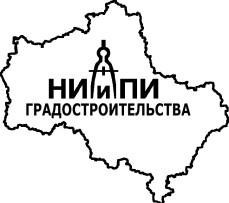 Государственное унитарное предприятие Московской области«Научно-исследовательский и проектный институт градостроительства»(ГУП МО «НИиПИ градостроительства»)129110, Москва, ул. Гиляровского, д.47, стр.3, тел: (495) 681 -88-18, факс: (495) 681-20-56, www.niipigrad.ru,e-mail: info@niipi.ruЗаказчик:	Государственный контракт отКомитет по архитектуре и	23.10.2018 № ПЗЗ-2018/2019 градостроительству Московской области«Подготовка документов градостроительного зонирования и внесение изменений в документы градостроительного зонирования муниципальных образований Московской области» «Правила землепользования и застройкитерритории (части территории) Одинцовского городского округа Московской области»Пояснительная записка Графические материалыГенеральный директор	Д. В. КлимовГлавный архитектор института	О.В. МалиноваГлавный инженер института	А.А. Долганов2019ФИО, подпись и дата визированияКомитет по архитектуре и градостроительству Московской областиГосударственное унитарное предприятие Московской области«Научно-исследовательский и проектный институт градостроительства»(ГУП МО «НИиПИ градостроительства»)129110, Москва, ул. Гиляровского, д.47, стр.3, тел: (495) 681 -88-18, факс: (495) 681-20-56, www.niipigrad.ru,e-mail: info@niipi.ruЗаказчик:	Государственный контракт отКомитет по архитектуре и	23.10.2018 № ПЗЗ-2018/2019 градостроительству Московской области«Подготовка документов градостроительного зонирования и внесение изменений в документы градостроительного зонирования муниципальных образований Московской области» «Правила землепользования и застройкитерритории (части территории) Одинцовского городского округа Московской области»Пояснительная записка Графические материалыГенеральный директор	Д. В. КлимовГлавный архитектор института	О.В. МалиноваГлавный инженер института	А.А. Долганов2019ВзаменКомитет по архитектуре и градостроительству Московской областиГосударственное унитарное предприятие Московской области«Научно-исследовательский и проектный институт градостроительства»(ГУП МО «НИиПИ градостроительства»)129110, Москва, ул. Гиляровского, д.47, стр.3, тел: (495) 681 -88-18, факс: (495) 681-20-56, www.niipigrad.ru,e-mail: info@niipi.ruЗаказчик:	Государственный контракт отКомитет по архитектуре и	23.10.2018 № ПЗЗ-2018/2019 градостроительству Московской области«Подготовка документов градостроительного зонирования и внесение изменений в документы градостроительного зонирования муниципальных образований Московской области» «Правила землепользования и застройкитерритории (части территории) Одинцовского городского округа Московской области»Пояснительная записка Графические материалыГенеральный директор	Д. В. КлимовГлавный архитектор института	О.В. МалиноваГлавный инженер института	А.А. Долганов2019ФИО, подписьКомитет по архитектуре и градостроительству Московской областиГосударственное унитарное предприятие Московской области«Научно-исследовательский и проектный институт градостроительства»(ГУП МО «НИиПИ градостроительства»)129110, Москва, ул. Гиляровского, д.47, стр.3, тел: (495) 681 -88-18, факс: (495) 681-20-56, www.niipigrad.ru,e-mail: info@niipi.ruЗаказчик:	Государственный контракт отКомитет по архитектуре и	23.10.2018 № ПЗЗ-2018/2019 градостроительству Московской области«Подготовка документов градостроительного зонирования и внесение изменений в документы градостроительного зонирования муниципальных образований Московской области» «Правила землепользования и застройкитерритории (части территории) Одинцовского городского округа Московской области»Пояснительная записка Графические материалыГенеральный директор	Д. В. КлимовГлавный архитектор института	О.В. МалиноваГлавный инженер института	А.А. Долганов2019Архив. №Комитет по архитектуре и градостроительству Московской областиГосударственное унитарное предприятие Московской области«Научно-исследовательский и проектный институт градостроительства»(ГУП МО «НИиПИ градостроительства»)129110, Москва, ул. Гиляровского, д.47, стр.3, тел: (495) 681 -88-18, факс: (495) 681-20-56, www.niipigrad.ru,e-mail: info@niipi.ruЗаказчик:	Государственный контракт отКомитет по архитектуре и	23.10.2018 № ПЗЗ-2018/2019 градостроительству Московской области«Подготовка документов градостроительного зонирования и внесение изменений в документы градостроительного зонирования муниципальных образований Московской области» «Правила землепользования и застройкитерритории (части территории) Одинцовского городского округа Московской области»Пояснительная записка Графические материалыГенеральный директор	Д. В. КлимовГлавный архитектор института	О.В. МалиноваГлавный инженер института	А.А. Долганов2019№ п/пВид зоныОснование11зоны охраны объектов культурного наследияФедеральный закон от 25.06.2002 № 73-ФЗ «Об объектах культурного наследия (памятниках истории и культуры) народов Российской Федерации», статья 34;постановление Правительства Российской Федерации от 12.09.2015 № 972 «Об утверждении Положения о зонах охраны объектов культурного наследия (памятников истории и культуры) народов Российской Федерации и о признании утратившими силу отдельных положений нормативных правовых актов Правительства Российской Федерации» (применяется с учетом требований статьи 106 Земельного кодекса РФ в соответствии с частью 16 статьи 26 Федерального закона от 03.08.2018 № 342-ФЗ «О внесении изменений в Градостроительный кодекс Российской Федерации и отдельные законодательные акты Российской Федерации») (далее – ФЗ от 03.08.2018 № 342-ФЗ)22защитная зона объекта культурного наследияФедеральный закон от 25.06.2002 № 73-ФЗ «Об объектах культурного наследия (памятниках истории и культуры) народов Российской Федерации», статья 34.133охранная зона объектов электроэнергетики (объектов электросетевого хозяйства и объектов по производству электрической энергии)Постановление Правительства РФ от 18.11.2013 № 1033 «О порядке установления охранных зон объектов по производству электрической энергии и особых условий использования земельных участков, расположенных в границах таких зон» (вместе с «Правилами установления охранных зон объектов по производству электрической энергии и особых условий использования земельных участков, расположенных в границах таких зон»); Постановление Правительства Российской Федерации от 24.02.2009 № 160 «О порядке установления охранных зон объектов электросетевого хозяйства и особых условий использования земельных участков, расположенных в границах таких зон»44охранная зона железных дорогПостановление Правительства Российской Федерации от 12.10.2006 № 611 «О порядке установления и использования полос отвода и охранных зон железных дорог» (применяется с учетом требований статьи 106 Земельного Кодекса РФ в соответствии с частью 16 статьи 26 ФЗ от 03.08.2018 № 342-ФЗ);Приказ Минтранса РФ от 06.08.2008 № 126 «Об утверждении Норм отвода земельных участков, необходимых для формирования полосы отвода железных дорог, а также норм расчета охранных зон железных дорог»55придорожные полосы автомобильных дорогФедеральный закон от 08.11.2007 № 257-ФЗ «Об автомобильных дорогах и о дорожной деятельности в Российской Федерации и о внесении изменений в отдельные законодательные акты Российской Федерации», статья 26;Приказ Минтранса России от 13.01.2010 № 4 «Об установлении и использовании придорожных полос автомобильных дорог федерального значения» (применяется с учетом требований статьи 106 Земельного Кодекса РФ в соответствии с частью 16 статьи 26 ФЗ от 03.08.2018 № 342-ФЗ)46охранная зона трубопроводов (газопроводов, нефтепроводов и нефтепродуктопроводов, аммиакопроводов)Федеральный закон от 31.03.1999 № 69-ФЗ «О газоснабжении в Российской Федерации», статья 28;Правила охраны магистральных трубопроводов, Постановление Правительства Российской Федерации от 20.11.2000 № 878 «Об утверждении Правил охраны газораспределительных сетей»;Постановление Правительства РФ от 08.09.2017 № 1083 «Об утверждении Правил охраны магистральных газопроводов и о внесении изменений в Положение о представлении в федеральный орган исполнительной власти (его территориальные органы), уполномоченный Правительством Российской Федерации на осуществление государственного кадастрового учета, государственной регистрации прав, ведение Единого государственного реестра недвижимости и предоставление сведений, содержащихся в Едином государственном реестре недвижимости, федеральными органами исполнительной власти, органами государственной власти субъектов Российской Федерации и органами местного самоуправления дополнительных сведений, воспроизводимых на публичных кадастровых картах»77охранная зона линий и сооружений связиПостановление Правительства РФ от 09.06.1995 № 578 «Об утверждении Правил охраны линий и сооружений связи Российской Федерации» (применяется с учетом требований статьи 106 Земельного Кодекса РФ в соответствии с частью 16 статьи 26 ФЗ от 03.08.2018 № 342-ФЗ)68приаэродромная территорияВоздушный кодекс Российской Федерации, статья 47;Постановление Правительства РФ от 02.12.2017 № 1460 «Об утверждении Правил установления приаэродромной территории, Правил выделения на приаэродромной территории подзон и Правил разрешения разногласий, возникающих между высшими исполнительными органами государственной власти субъектов Российской Федерации и уполномоченными Правительством Российской Федерации федеральными органами исполнительной власти при согласовании проекта решения об установлении приаэродромной территории» применяется с учетом требований статьи 106 Земельного Кодекса РФ в соответствии с частью 16 статьи 26 ФЗ от 03.08.2018 № 342-ФЗ)999зона охраняемого объектаФедеральный закон от 27.05.1996 № 57-ФЗ «О государственной охране», статья 15;Постановление Правительства Российской Федерации от 20.06.2006 № 384 «Об утверждении Правил определения границ зон охраняемых объектов и согласования градостроительных регламентов для таких зон» (применяется с учетом требований статьи 106 Земельного Кодекса РФ в соответствии с ч. 16 ст. 26 ФЗ от 03.08.2018 № 342-ФЗ)110зона охраняемого военного объекта, охранная зона военного объекта, запретные и специальные зоны, устанавливаемые в связи с размещением указанных объектовПостановление Правительства Российской Федерации от 05.05.2014 № 405 «Об установлении запретных и иных зон с особыми условиями использования земель для обеспечения функционирования военных объектов Вооруженных Сил Российской Федерации, других войск, воинских формирований и органов, выполняющих задачи в области обороны страны»111охранная зона особо охраняемой природной территории (государственного природного заповедника, национального парка, природного парка, памятника природы)Федеральный закон от 14.03.1995 № 33-ФЗ «Об особо охраняемых природных территориях», часть 10 статьи 2;Постановление Правительства РФ от 19.02.2015 № 138 «Об утверждении Правил создания охранных зон отдельных категорий особо охраняемых природных территорий, установления их границ, определения режима охраны и использования земельных участков и водных объектов в границах таких зон» (применяется с учетом требований статьи 106 Земельного Кодекса РФ в соответствии с частью 16 статьи 26 ФЗ от 03.08.2018 № 342-ФЗ)112охранная зона стационарных пунктов наблюдений за состоянием окружающей среды, ее загрязнениемФедеральный закон от 19.07.1998 № 113-ФЗ «О гидрометеорологической службе», часть 3 статьи 13;Постановление Правительства РФ от 27.08.1999 № 972«Об утверждении Положения о создании охранных зон стационарных пунктов наблюдений за состоянием окружающей природной среды, ее загрязнением» (применяется с учетом требований статьи 106 Земельного Кодекса РФ в соответствии с частью 16 статьи 26 ФЗ от 03.08.2018 № 342-ФЗ)113водоохранная (рыбоохранная) зонаВодный кодекс Российской Федерации, ч. 1 статья 65;Федеральный закон от 20.12.2004 № 166-ФЗ «О рыболовстве и сохранении водных биологических ресурсов», статья 48;Постановление Правительства Российской Федерации от 10.01.2009 № 17 «Об утверждении Правил установления на местности границ водоохранных зон и границ прибрежных защитных полос водных объектов»; Постановление Правительства РФ от 06.10.2008 № 743«Об утверждении Правил установления рыбоохранных зон»114прибрежная защитная полосаВодный кодекс Российской Федерации, часть 2 статьи 65;Постановление Правительства Российской Федерации от 10.01.2009 № 17 «Об утверждении Правил установления на местности границ водоохранных зон и границ прибрежных защитных полос водных объектов» 115округ санитарной (горно-санитарной) охраны лечебно-оздоровительных местностей, курортов и природных лечебных ресурсовФедеральный закон от 23.02.1995 № 26-ФЗ «О природных лечебных ресурсах, лечебно-оздоровительных местностях и курортах»; Постановление Правительства РФ от 07.12.1996 № 1425 «Об утверждении Положения об округах санитарной и горно-санитарной охраны лечебно-оздоровительных местностей и курортов федерального значения»116зоны санитарной охраны источников питьевого и хозяйственно-бытового водоснабжения, а также устанавливаемые в случаях, предусмотренных Водным кодексом Российской Федерации, в отношении подземных водных объектов зоны специальной охраныВодный кодекс Российской Федерации, статья 34;Федеральный закон от 30.03.1999 № 52-ФЗ «О санитарно-эпидемиологическом благополучии населения», статья 18. До утверждения Правительством РФ Положения о зонах санитарной охраны такие зоны устанавливаются в соответствии с требованиями ст. 106 ЗК РФ в порядке, установленном до 04.08.2018 (ФЗ от 03.08.2018 № 342-ФЗ)СанПиН 2.1.4.1110-02 «Зоны санитарной охраны источников водоснабжения и водопроводов питьевого назначения» (введены в действие постановлением Главного государственного санитарного врача РФ от 14.03.2002 № 10);СП 2.1.4.2625-10 «Зоны санитарной охраны источников питьевого водоснабжения г. Москвы» (утв. постановлением Главного государственного санитарного врача РФ от 30.04.2010 № 45), Решение Исполкома Моссовета и Мособлисполкома от 17.04.1980 № 500-1143 «Об утверждении проекта установления красных линий границ зон санитарной охраны источников водоснабжения г. Москвы в границах ЛПЗП» (относятся к информации ограниченного доступа в соответствии с Законом Российской Федерации от 21.07.1993 № 5485-1 «О государственной тайне»);Постановление Правительства РФ от 20.11.2006 № 703«Об утверждении Правил резервирования источников питьевого и хозяйственно-бытового водоснабжения»117зоны затопления и подтопленияВодный кодекс Российской Федерации, статья 67.1; Постановление Правительства Российской Федерации от 18.04.2014 № 360 «Об определении границ зон затопления, подтопления» (применяется с учетом требований статьи 106 Земельного Кодекса РФ в соответствии с частью 16 статьи 26 ФЗ от 03.08.2018 № 342-ФЗ)118санитарно-защитная зонаФедеральный закон от 30.03.1999 № 52-ФЗ «О санитарно-эпидемиологическом благополучии населения», статья 12;Постановление Правительства РФ от 03.03.2018 № 222«Об утверждении Правил установления санитарно-защитных зон и использования земельных участков, расположенных в границах санитарно-защитных зон» (применяется с учетом требований статьи 106 Земельного Кодекса РФ в соответствии с частью 16 статьи 26 ФЗ от 03.08.2018 № 342-ФЗ)119зона ограничений передающего радиотехнического объекта, являющегося объектом капитального строительстваПостановление Главного государственного санитарного врача РФ от 09.06.2003 № 135 «О введении в действие Санитарных правил и нормативов - СанПиН 2.1.8./2.2.4.1383-03»(вместе с «СанПиН 2.1.8/2.2.4.1383-03. 2.1.8. Физические факторы окружающей природной среды. 2.2.4. Физические факторы производственной среды. Гигиенические требования к размещению и эксплуатации передающих радиотехнических объектов. Санитарно-эпидемиологические правила и нормативы»)220охранная зона пунктов государственной геодезической сети, государственной нивелирной сети и государственной гравиметрической сетиФедеральный закон от 30.12.2015 № 431-ФЗ«О геодезии, картографии и пространственных данных и о внесении изменений в отдельные законодательные акты Российской Федерации», часть 14 статьи 8. До утверждения Правительством РФ Положения об охранных зонах такие зоны устанавливаются в соответствии с требованиями ст. 106 ЗК РФ в порядке, установленном до 04.08.2018 (ФЗ от 03.08.2018 № 342-ФЗ)221зона наблюденияФедеральный закон от 21.11.1995 № 170-ФЗ «Об использовании атомной энергии», статья 31.До утверждения Правительством РФ Положения о зоне наблюдения такие зоны устанавливаются в соответствии с требованиями ст. 106 ЗК РФ в порядке, установленном до 04.08.2018 (ФЗ от 03.08.2018 № 342-ФЗ)222зона безопасности с особым правовым режимомФедеральный закон от 21.11.1995 № 170-ФЗ «Об использовании атомной энергии», статья 31;Распоряжение Правительства РФ от 04.05.2017 № 862-р «Об утверждении перечня объектов использования атомной энергии, в целях повышения уровня антитеррористической защищенности которых устанавливается зона безопасности с особым правовым режимом»223рыбохозяйственная заповедная зонаФедеральный закон от 20.12.2004 № 166-ФЗ «О рыболовстве и сохранении водных биологических ресурсов», статья 49;Постановление Правительства РФ от 05.10.2016 № 1005 «Об утверждении Правил образования рыбохозяйственных заповедных зон»224зона минимальных расстояний до магистральных или промышленных трубопроводов (газопроводов, нефтепроводов и нефтепродуктопроводов, аммиакопроводов)Федеральный закон от 31.03.1999 № 69-ФЗ «О газоснабжении в Российской Федерации»;Постановление Правительства РФ от 08.09.2017 № 1083 «Об утверждении Правил охраны магистральных газопроводов и о внесении изменений в Положение о представлении в федеральный орган исполнительной власти (его территориальные органы), уполномоченный Правительством Российской Федерации на осуществление государственного кадастрового учета, государственной регистрации прав, ведение Единого государственного реестра недвижимости и предоставление сведений, содержащихся в Едином государственном реестре недвижимости, федеральными органами исполнительной власти, органами государственной власти субъектов Российской Федерации и органами местного самоуправления дополнительных сведений, воспроизводимых на публичных кадастровых картах» (применяется с учетом требований статьи 106 Земельного Кодекса РФ в соответствии с частью 16 статьи 26 ФЗ от 03.08.2018 № 342-ФЗ);Постановление Правительства РФ от 20.11.2000 № 878«Об утверждении Правил охраны газораспределительных сетей»;Правила охраны магистральных трубопроводов (утв. Минтопэнерго РФ 29.04.1992, Постановлением Госгортехнадзора РФ от 22.04.1992 № 9)(вместе с «Положением о взаимоотношениях предприятий, коммуникации которых проходят в одном техническом коридоре или пересекаются»)225охранная зона гидроэнергетического объектаВодный кодекс Российской Федерации, часть 3 статьи 62;Постановление Правительства РФ от 06.09.2012 № 884«Об установлении охранных зон для гидроэнергетических объектов» (вместе с «Правилами установления охранных зон для гидроэнергетических объектов») (применяется с учетом требований статьи 106 Земельного Кодекса РФ в соответствии с частью 16 статьи 26 ФЗ от 03.08.2018 № 342-ФЗ)227охранная зона объектов инфраструктуры метрополитенаСП 120.13330.2012 «Свод правил. Метрополитены. Актуализированная редакция СНиП 32-02-2003» (утв. приказом Министерства регионального развития РФ от 30.06.2012 № 264)228охранная зона тепловых сетейПриказ Минстроя РФ от 17.08.1992 № 197 «О типовых правилах охраны коммунальных тепловых сетей»№ п/пНаименование объекта культурного наследия, его значениеВид зоныУтверждающий документ1Ансамбль усадьбы «Архангельское», XVII – начало XX века, федерального значенияОхранная зона объекта культурного наследияПостановление Правительства Московской области от 30.05.2001 № 156/18 «Об утверждении границ территории и зон охраны памятника истории и культуры - ансамбля усадьбы «Архангельское» Красногорского района»2Ансамбль усадьбы «Архангельское», XVII – начало XX века, федерального значенияЗона охраняемого природного ландшафтаПостановление Правительства Московской области от 30.05.2001 № 156/18 "Об утверждении границ территории и зон охраны памятника истории и культуры - ансамбля усадьбы «Архангельское» Красногорского района»3Могила Кулакова Сергея Петровича, младшего лейтенанта, 1941 г., регионального значенияТерритория объекта культурного наследияРаспоряжение Главного управления культурного наследия Московской области от 06.09.2018 № 32РВ-407 «Об утверждении границы территории и режима использования территории объекта культурного наследия регионального значения «Могила Кулакова Сергея Петровича, младшего лейтенанта, 1941 г.», расположенного по адресу: Московская область, Одинцовский муниципальный район, сельское поселение Барвикинское, поселок Барвиха, в районе ж/д станции «Барвиха»4Могила Кулакова Сергея Петровича, младшего лейтенанта, 1941 г., регионального значенияОхранная зона объекта культурного наследияПостановление Правительства Московской области от 21.12.2018 № 987/42   «Об установлении зон охраны объекта культурного наследия регионального значения "Могила Кулакова Сергея Петровича», младшего лейтенанта, 1941 г.», расположенного по адресу: Московская область, Одинцовский муниципальный район, сельское поселение Барвихинское, поселок Барвиха, в районе ж/д станции "Барвиха», и об утверждении требований к градостроительным регламентам в границах территорий данных зон»5Могила Кулакова Сергея Петровича, младшего лейтенанта, 1941 г., регионального значенияЗона регулирования застройки и хозяйственной деятельностиПостановление Правительства Московской области от 21.12.2018 № 987/42   «Об установлении зон охраны объекта культурного наследия регионального значения «Могила Кулакова Сергея Петровича», младшего лейтенанта, 1941 г.», расположенного по адресу: Московская область, Одинцовский муниципальный район, сельское поселение Барвихинское , поселок Барвиха, в районе ж/д станции «Барвиха», и об утверждении требований к градостроительным регламентам в границах территорий данных зон"6Могила Кулакова Сергея Петровича, младшего лейтенанта, 1941 г., регионального значенияЗона охраняемого природного ландшафтаПостановление Правительства Московской области от 21.12.2018 № 987/42   «Об установлении зон охраны объекта культурного наследия регионального значения «Могила Кулакова Сергея Петровича», младшего лейтенанта, 1941 г.», расположенного по адресу: Московская область, Одинцовский муниципальный район, сельское поселение Барвихинское , поселок Барвиха, в районе ж/д станции «Барвиха», и об утверждении требований к градостроительным регламентам в границах территорий данных зон»7Усадьба Петровское - Дальнее (Дурасовых) XVI - XVIII вв, федерального значенияЗона охраняемого природного ландшафтаПостановление Правительства Московской области от 07.11.2011 № 1350/45 «Об утверждении зон охраны объекта культурного наследия федерального   значения – «Усадьбы Петровское - альнее (Дурасовых) XVI – XVIII вв.» в селе Петрово-Дальнее сельского поселения Ильинское Красногорского муниципального района Московской области8Церковь Знамения с колокольней, 1769 г. в селе Знаменское, регионального значенияТерритория объекта культурного наследияРаспоряжение Министерства культуры Московской области от 02.12.2015 N 15РВ-361 «О внесении изменения в распоряжение Министерства культуры Московской области от 30.09.2008 N 520-р «Об утверждении границы территории и режима использования территории объекта культурного наследия регионального значения - церкви Знамения с колокольней, 1769 г. в селе Знаменское сельского поселения Горское Одинцовского муниципального района Московской области»»9Усадьба «Подушкино» в поселке Барвиха, регионального значенияТерритория объекта культурного наследияРаспоряжение Министерства культуры Московской области от 10.04.2014 N 141-р «О внесении изменений в распоряжение Министерства культуры Московской области от 16.07.2009 N 262-р «Об утверждении границы территории и режима использования территории объекта культурного наследия регионального значения — усадьбы «Подушкино» в поселке Барвиха сельского поселения Барвихинское Одинцовского муниципального района Московской области»10Братская могила советских воинов, 1941 г., регионального значенияТерритория объекта культурного наследияРаспоряжение Главного управления культурного наследия Московской области от 31.05.2019 № 35РВ-127   «Об утверждении границы территории и режима использования территории объекта культурного наследия регионального значения «Братская могила советских воинов, 1941 г.», расположенного по адресу: Московская область, Одинцовский городской округ, село Усово, 50 м восточнее железнодорожной станции»11Казанская церковь, 1758 - 1767 гг., в селе Лайково, федерального значенияТерритория объекта культурного наследияРаспоряжение Министерства культуры Московской области от 10.04.2014 № 145-р  «О внесении изменений в распоряжение Министерства культуры Московской области от 09.10.2008 № 530-р «Об утверждении границы территории и режима использования территории объекта культурного наследия федерального значения - Казанской церкви, 1758-1767 гг., в селе Лайково сельского поселения Горское Одинцовского муниципального района Московской области»»12Место, где 21 мая 1935 года был захоронен прах художника Малевича К.С, регионального значенияТерритория объекта культурного наследияРаспоряжение Главного управления культурного наследия Московской области от 18.052017 г. N 45РВ-277 «Об утверждении границы территории и режима использования территории объекта культурного наследия регионального значения «Место, где 21 мая 1935 года был захоронен прах художника Малевича К.С.», расположенного по адресу: Московская область, Одинцовский муниципальный район, городское поселение Одинцово, село Ромашково»13Церковь,1805г, (освященной в честь Гребневской иконы Божией матери) в городе Одинцово, регионального значенияТерритория объекта культурного наследияРаспоряжение Министерства культуры Московской области от 10.04.2014 № 153-р «О внесении изменений в распоряжение Министерство культуры Московской области от 23.12.2008 № 634-р «Об утверждении границы территории и режима использования территории объекта культурного наследия регионального значения - церкви, 1805 г. (освященной в честь Гребневской иконы Божией Матери), в городе Одинцово Московской области»14Дом притча, 1807 г.,  регионального значенияТерритория объекта культурного наследияРаспоряжение Главного управления культурного наследия Московской области от 23.04.2019 № 35РВ-85 «Об утверждении границы территории и режима использования территории объекта культурного наследия регионального значения «Дом причта, 1807 г.», расположенного по адресу: Московская область, Одинцовский городской округ, село Акулово, улица Школьная»15Церковь Покровская, 1807 г.,  регионального значенияТерритория объекта культурного наследияРаспоряжение Главного управления культурного наследия Московской области от 23.04.2019 № 35РВ-86 «Об утверждении границы территории и режима использования территории объекта культурного наследия регионального значения «Церковь Покровская, 1807 г.», расположенного по адресу: Московская область, Одинцовский городской округ, село Акулово, улица Школьная, дом 88Г»16Усадьба «Измалково, XIX в.», регионального значенияТерритория объекта культурного наследияРаспоряжение Министерства культуры Московской области от 1 октября 2009 г. N 331-Р «Об утверждении границы территории и режима использования территории объекта культурного наследия регионального значения - усадьбы «Измалково, XIX в.» в поселке ДСК «Мичуринец» сельского поселения Внуковское Ленинского муниципального района Московской области» (с изменениями и дополнениями)17Усадьба «Измалково, XIX в.», регионального значенияОхранная зона объекта культурного наследия Постановление Правительства Москвы от 21.12.2016 г. N 923-ПП «Об утверждении границ зон охраны объекта культурного наследия регионального значения «Усадьба Измалково, XIX в.: главный дом, парк, флигели - восточный и западный, кладовая, кухня, здание служб», режимов использования земель и требований к градостроительным регламентам в границах территорий данных зон»18Усадьба «Измалково, XIX в.», регионального значенияЗона регулирования застройки и хозяйственной деятельностиПостановление Правительства Москвы от 21.12.2016 г. N 923-ПП «Об утверждении границ зон охраны объекта культурного наследия регионального значения «Усадьба Измалково, XIX в.: главный дом, парк, флигели - восточный и западный, кладовая, кухня, здание служб», режимов использования земель и требований к градостроительным регламентам в границах территорий данных зон»19Усадьба «Измалково, XIX в.» , регионального значенияЗона охраняемого природного ландшафтаПостановление Правительства Москвы от 21.12.2016 г. N 923-ПП «Об утверждении границ зон охраны объекта культурного наследия регионального значения «Усадьба Измалково, XIX в.: главный дом, парк, флигели - восточный и западный, кладовая, кухня, здание служб», режимов использования земель и требований к градостроительным регламентам в границах территорий данных зон»20Усадьба Герцена: Дом Герцена, XIX в,; Церковь Покрова, 1763 г., федерального значенияТерритория объекта культурного наследияРаспоряжение Главного управления культурного наследия Московской области от 03.05.2018 г. N 32РВ-174 «Об утверждении границы территории и режима использования территории объекта культурного наследия федерального значения «Усадьба Герцена: Дом Герцена, XIX в.; Церковь Покрова, 1763 г.», расположенного по адресу: Московская область, Одинцовский муниципальный район, сельское поселение Жаворонковское, село Перхушково»21Усадьба Назарьево, XVIII - XIX вв.: «Церковь Троицы, 1824 г.», «Парк, XVIII - XIX вв.», «Главный дом, конец 1850-х гг.», регионального значенияТерритория объекта культурного наследияРаспоряжение Главного управления культурного наследия Московской области от 10.09.2018 г. N 32РВ-411 «О включении в единый государственный реестр объектов культурного наследия (памятников истории и культуры) народов Российской Федерации выявленных объектов культурного наследия «Усадьба Назарьево, XVIII - XIX вв.: «Церковь Троицы, 1824 г.», «Парк, XVIII - XIX вв.», «Главный дом, конец 1850-х гг.», расположенных по адресу: Московская область. Одинцовский муниципальный район, сельское поселение Назарьевское, поселок Назарьево, в качестве объектов культурного наследия регионального значения в составе объекта культурного наследия регионального значения «Усадьба «Назарьево», XVIII -XIX вв.» и утверждении границ и режима использования их территории и предметов охраны»22Усадьба Вяземы (Годуновых), 1590-1600 гг., федерального значенияТерритория объекта культурного наследияРаспоряжение Главного управления культурного наследия Московской области от 26.07.2016  г. N 46РВ-23  Об утверждении границы территории и режима использования территории объекта культурного наследия федерального значения «Усадьба Вяземы (Годуновых), 1590-1600 rr», расположенного в городском поселении Большие Вяземы Одинцовского муниципального района Московской области23Усадьба Вяземы (Годуновых), 1590-1600 гг., федерального значенияОхранная зона объекта культурного наследияПостановление Правительства Московской области от 15.11.2017 № 957/39 «Об утверждении границ зон охраны объекта культурного наследия федерального значения «Усадьба Вяземы (Годуновых), 1590-1600 гг.», расположенного в городском поселении Большие Вяземы Одинцовского муниципального района Московской области, особых режимов использования земель и требований к градостроительным регламентам в границах данных зон»24Усадьба Вяземы (Годуновых), 1590-1600 гг., федерального значенияЗона регулирования застройки и хозяйственной деятельностиПостановление Правительства Московской области от 15.11.2017 № 957/39 «Об утверждении границ зон охраны объекта культурного наследия федерального значения «Усадьба Вяземы (Годуновых), 1590-1600 гг.», расположенного в городском поселении Большие Вяземы Одинцовского муниципального района Московской области, особых режимов использования земель и требований к градостроительным регламентам в границах данных зон»25Усадьба Вяземы (Годуновых), 1590-1600 гг, федерального значенияЗона охраняемого природного ландшафтаПостановление Правительства Московской области от 15.11.2017 № 957/39 «Об утверждении границ зон охраны объекта культурного наследия федерального значения «Усадьба Вяземы (Годуновых), 1590-1600 гг.», расположенного в городском поселении Большие Вяземы Одинцовского муниципального района Московской области, особых режимов использования земель и требований к градостроительным регламентам в границах данных зон»26Усадьба Захарово, регионального значенияТерритория объекта культурного наследияРаспоряжение Главного управления культурного наследия Московской области от 26.07.2016  г. N 46РВ-24 «Об утверждении границы территории и режима использования территории объекта культурного наследия регионального значения «Усадьба «Захарово», расположенного в деревне Захарово сельского поселения Захаровское Одинцовского муниципального района Московской области»27Усадьба Захарово, регионального значенияОхранная зона объекта культурного наследияРешение Исполкома Мособлсовета от 10.12.1987 № 1630/37 «Об утверждении зон охраны памятников истории и культуры Государственного историко-культурного музея-заповедника А.С. Пушкина в Одинцовском районе»28Усадьба Захарово, регионального значенияЗона регулирования застройки и хозяйственной деятельностиРешение Исполкома Мособлсовета от 10.12.1987 № 1630/37 «Об утверждении зон охраны памятников истории и культуры Государственного историко-культурного музея-заповедника А.С. Пушкина в Одинцовском районе»29Усадьба Захарово, регионального значенияЗона охраняемого природного ландшафтаРешение Исполкома Мособлсовета от 10.12.1987 № 1630/37 «Об утверждении зон охраны памятников истории и культуры Государственного историко-культурного музея-заповедника А.С. Пушкина в Одинцовском районе»30Государственный историко-литературного музей-заповедник А.С. Пушкина в Одинцовском районе, регионального значенияЗона регулирования застройки и хозяйственной деятельностиРешение Исполкома Мособлсовета от 10.12.1987 № 1630/37 «Об утверждении зон охраны памятников истории и культуры Государственного историко-культурного музея-заповедника А.С. Пушкина в Одинцовском районе»31Усадьба «Поречье» (Медведниковых) начала XIX в. в городском округе Звенигороде, регионального значенияТерритория объекта культурного наследия Распоряжение Министерства культуры Московской области от 08.04.2014 № 111-р «О внесении изменений в распоряжение Министерства культуры Московской области от 30.12.2008 № 660-р «Об утверждении границы территории и режима использования территории объекта культурного наследия регионального значения - усадьбы «Поречье» (Медведниковых) начала XIX в. в городском округе Звенигороде Московской области»32Городской манеж, XIX в., регионального значенияТерритория объекта культурного наследия Распоряжение Главного управления культурного наследия Московской области от 08.08.2016  г. N 46РВ-68  «О включении в единый государственный реестр объектов культурного наследия (памятников истории и культуры) народов Российской Федерации выявленного объекта культурного наследия - «Городской манеж, XIX в.» по адресу: Московская область, город Звенигород, улица Московская, дом 31/2 в качестве объекта культурного наследия регионального значения и утверждении границы и режима использования его территории»33Комплекс застройки ул. Дворянской, вт. пол. XIX в. - нач. XX в.: дом С.Ф. Пискарева, кон. XIX в. - нач. XX в., выявленныйТерритория объекта культурного наследия Распоряжение Главного управления культурного наследия Московской области от 18.04.2018  г. N 32РВ-154  «Об утверждении границы территории и режима использования территории выявленного объекта культурного наследия «Комплекс застройки ул. Дворянской, вт. пол. XIX в. - нач. XX в.: дом С.Ф. Пискарева, кон. XIX в. - нач. XX в.», расположенного по адресу: Московская область, городской округ Звенигород, город Звенигород, улица Пролетарская, дом 6/2»34Дом В. Леонова, кон. XIX -нач. XX вв., регионального значенияТерритория объекта культурного наследия Распоряжение Главного управления культурного наследия Московской области от 20.06.2018  г. N 32РВ-219  «Об утверждении границы территории и режима использования территории объекта культурного наследия регионального значения «Дом В. Леонова, кон. XIX - нач. XX вв.», расположенного по адресу: Московская область, городской округ Звенигород, город Звенигород, улица Чехова, дом 20/8»35Культурный слой Нижнего Посада» XIV -XVII вв., выявленныйТерритория объекта культурного наследия Распоряжение Главного управления культурного наследия Московской области от 03.10.2016  г. N 46РВ-187 «Об утверждении границы территории и режима использования территории выявленного объекта культурного наследия - «Культурный слой Нижнего Посада» XIV - XVII вв.», расположенного по адресу: Московская область, городской округ Звенигород, город Звенигород, улица Фрунзе, улица Красная Гора, улица Московская»36«Усадьба Олсуфьева, 1830 г.» в селе Ершово, федерального значенияТерритория объекта культурного наследия Распоряжение Министерства культуры Московской области от 10.04.2014 № 139-р О внесении изменений в распоряжение Министерства культуры Московской области от 13.07.2009 № 253-р «Об утверждении границы территории и режима использования территории объекта культурного наследия федерального значения - «Усадьба Олсуфьева, 1830 г.» в селе Ершово сельского поселения Ершовское Одинцовского муниципального района Московской области»37Братская могила советских воинов, 1941 г.регионального значенияТерритория объекта культурного наследия Распоряжение Министерства культуры Московской области от 10.04.2014 № 131-р  «О внесении изменений в распоряжение Министерства культуры Московской области от 30.07.2009 № 277-р «Об утверждении границы территории и режима использования территории объекта культурного наследия регионального значения -Братской могилы советских воинов, 1941 г., в селе Ершово сельского поселения Ершовское Одинцовского муниципального района Московской области»38Братская могила советских воинов, 1941 г.регионального значенияТерритория объекта культурного наследия Распоряжение Главного управления культурного наследия Московской области от 03.10.2016  г. N 46РВ-187  «Об утверждении границы территории и режима использования территории объекта культурного наследия регионального значения «Братская могила советских воинов, 1941 г.», расположенного по адресу: Московская область, Одинцовский муниципальный район, сельское поселение Успенское, деревня Маслово, 50 м восточнее деревни»39Братская могила советских воинов, 1941 г.регионального значенияТерритория объекта культурного наследия Распоряжение Главного управления культурного наследия Московской области от 01.11.2017  г. N 45РВ-507  «Об утверждении границы территории и режима использования территории объекта культурного наследия регионального значения «Братская могила советских воинов, 1941 г.», расположенного по адресу: Московская область, Одинцовский муниципальный район, городское поселение Кубинка, город Кубинка, Наро-Фоминское шоссе»40Усадьба «Васильевское», регионального значенияТерритория объекта культурного наследия Распоряжение Главного управления культурного наследия Московской области от 29.08.2016  N 46РВ-101  «Об утверждении границы территории и режима использования территории объекта культурного наследия регионального значения «Усадьба «Васильевское», расположенного по адресу: Московская область, Одинцовский муниципальный район, сельское поселение Никольское, поселок санатория им. Герцена»41Церковь Преображения Господня, 1794 г., XIX в. в поселке Дубки, регионального значенияТерритория объекта культурного наследия Распоряжение Министерства культуры Московской области от 10.04.2014 № 142-р  «О внесении изменений в распоряжение Министерства культуры Московской области от 30.07.2009 № 275-р «Об утверждении границы территории и режима использования территории объекта культурного наследия регионального значения - церкви Преображения Господня, 1794 г., XIX в. в поселке Дубки городского поселения Кубинка Одинцовского муниципального района Московской области»42Церковь Спаса, 1693-1701 гг. в селе Уборы, федерального значенияТерритория объекта культурного наследия Распоряжение Министерства культуры Московской области от 10.04.2015 № 14РВ-79  «О внесении изменений в распоряжение Министерства культуры Московской области от 09.12.2008 № 617-Р «Об утверждении границы территории и режима использования территории объекта культурного наследия федерального значения — церкви Спаса, 1693-1701 гг. в селе Уборы сельского поселения Успенское Одинцовского муниципального района Московской области»43Усадьба «Иславское», регионального значенияТерритория объекта культурного наследияПостановление главы администрации Московской области от 05.11.1991 № 2 «О сохранении памятника архитектуры усадьбы «Иславское», Одинцовский район»№ п/пНаименование ВРИКод (числовое обозначение ВРИ)Предельные размеры земельных участков (кв. м)Предельные размеры земельных участков (кв. м)Максимальный процент застройки, в том числе в зависимости от количества надземных этажейМинимальные отступы от границ земельного участка (м)№ п/пНаименование ВРИКод (числовое обозначение ВРИ)minmaxМаксимальный процент застройки, в том числе в зависимости от количества надземных этажейМинимальные отступы от границ земельного участка (м)Малоэтажная многоквартирная жилая застройка2.1.130 000*1 000 0001 эт. - 59,0%2 эт. - 50,8%3 эт. - 44,1%4 эт. - 38,9%3Среднеэтажная жилая застройка2.530 000*1 000 0005 эт. - 34,8%6 эт. - 31,5%7 эт. - 28,8%8 эт. - 26,5%3Многоэтажная жилая застройка (высотная застройка)2.630 000*1 000 0009 эт. - 24,6%10 эт. - 23,0%11 эт. - 21,6%12 эт. - 20,3%13 эт. - 19,2%14 эт. - 18,1%15 эт. - 17,2%16 эт. - 16,4%17 эт. и более. - 15,7%3Хранение автотранспорта2.7.1500 (15)**20 000 (50)**75% (100%)**3 (0)**Хранение автотранспорта2.7.1** - (Существующие объекты гаражного назначения, предназначенные для хранения личного автотранспорта граждан, имеющие одну или более общих стен с другими объектами гаражного назначения, предназначенными для хранения личного автотранспорта граждан)** - (Существующие объекты гаражного назначения, предназначенные для хранения личного автотранспорта граждан, имеющие одну или более общих стен с другими объектами гаражного назначения, предназначенными для хранения личного автотранспорта граждан)** - (Существующие объекты гаражного назначения, предназначенные для хранения личного автотранспорта граждан, имеющие одну или более общих стен с другими объектами гаражного назначения, предназначенными для хранения личного автотранспорта граждан)** - (Существующие объекты гаражного назначения, предназначенные для хранения личного автотранспорта граждан, имеющие одну или более общих стен с другими объектами гаражного назначения, предназначенными для хранения личного автотранспорта граждан)Коммунальное обслуживание3.130100 00075%3Предоставление коммунальных услуг3.1.130100 00075%3Административные здания организаций, обеспечивающих предоставление коммунальных услуг3.1.230100 00075%3Дома социального обслуживания3.2.1500100 00060%3Оказание социальной помощи населению3.2.2500100 00060%3Оказание услуг связи3.2.3500100 00060%3Бытовое обслуживание3.3200100 00060%3Амбулаторно-поликлиническое обслуживание3.4.1Не подлежат установлениюНе подлежат установлению60%3Дошкольное, начальное и среднее общее образование3.5.1Не подлежат установлениюНе подлежат установлениюНе подлежат установлению3Объекты культурно-досуговой деятельности3.6.1500100 00050%3Религиозное использование3.71 000200 00050%3Осуществление религиозных обрядов3.7.11 000200 00050%3Религиозное управление и образование3.7.21 000200 00050%3Обеспечение деятельности в области гидрометеорологии и смежных с ней областях3.9.1Не подлежат установлениюНе подлежат установлениюНе подлежат установлениюНе подлежат установлениюАмбулаторное ветеринарное обслуживание3.10.11 00010 00060%3Деловое управление4.11 000100 00055%3Рынки4.31 50050 00045%3Магазины4.430010 00050%3Общественное питание4.630010 00050%3Гостиничное обслуживание4.71 000100 0001 эт. - 59%2 эт. - 51%3 эт. - 45%4 эт. - 41%5 эт. - 37%6 эт. - 34%7 эт. - 31%8 эт. - 29%9 эт. - 27%10 эт. - 25%11 эт. - 24%12 эт. - 22%13 эт. - 21%14 эт. - 20%15 эт. - 19%16 эт. - 18%17 эт. и более - 17%3Служебные гаражи4.91 00020 00075%3Спорт5.11 000100 00075%3Связь6.8Не подлежат установлениюНе подлежат установлениюНе подлежат установлениюНе подлежат установлениюАвтомобильный транспорт7.2Не распространяетсяНе распространяетсяНе распространяется3Обеспечение внутреннего правопорядка8.3Не подлежат установлениюНе подлежат установлениюНе подлежат установлениюНе подлежат установлениюИсторико-культурная деятельность9.3Не распространяетсяНе распространяетсяНе распространяетсяНе распространяетсяЗемельные участки (территории) общего пользования12.0Не распространяетсяНе распространяетсяНе распространяетсяНе распространяется№ п/пНаименование ВРИКод (числовое обозначение ВРИ)Предельные размеры земельных участков (кв. м)Предельные размеры земельных участков (кв. м)Максимальный процент застройки, в том числе в зависимости от количества надземных этажейМинимальные отступы от границ земельного участка (м)№ п/пНаименование ВРИКод (числовое обозначение ВРИ)minmaxМаксимальный процент застройки, в том числе в зависимости от количества надземных этажейМинимальные отступы от границ земельного участка (м)Обслуживание жилой застройки2.710010 00080%3Стационарное медицинское обслуживание3.4.210 0001 000 00050%3Среднее и высшее профессиональное образование3.5.25 000100 00060%3Общественное управление3.81 000100 00060%3Обеспечение научной деятельности3.92 500100 00060%3Объекты торговли (торговые центры, торгово-развлекательные центры (комплексы)4.2Не подлежат установлениюНе подлежат установлению50%3Банковская и страховая деятельность4.51 00010 00060%3Выставочно-ярмарочная деятельность4.105 00050 00060%3Трубопроводный транспорт7.5Не распространяетсяНе распространяетсяНе распространяется3№ п/пНаименование ВРИКод (числовое обозначение ВРИ)Предельные размеры земельных участков (кв. м)Предельные размеры земельных участков (кв. м)Максимальный процент застройки, в том числе в зависимости от количества надземных этажейМаксимальный процент застройки, в том числе в зависимости от количества надземных этажейМинимальные отступы от границ земельного участка (м)№ п/пНаименование ВРИКод (числовое обозначение ВРИ)minmaxМаксимальный процент застройки, в том числе в зависимости от количества надземных этажейМаксимальный процент застройки, в том числе в зависимости от количества надземных этажейМинимальные отступы от границ земельного участка (м)Многоэтажная жилая застройка (высотная застройка)2.628 000*1 000 00025 эт. – 40%33 эт. - 45%25 эт. – 40%33 эт. - 45%0Хранение автотранспорта2.7.1500 (15)**20 000 (50)**75% (100%)**75% (100%)**3 (0)**Хранение автотранспорта2.7.1** - (Существующие объекты гаражного назначения, предназначенные для хранения личного автотранспорта граждан, имеющие одну или более общих стен с другими объектами гаражного назначения, предназначенными для хранения личного автотранспорта граждан)** - (Существующие объекты гаражного назначения, предназначенные для хранения личного автотранспорта граждан, имеющие одну или более общих стен с другими объектами гаражного назначения, предназначенными для хранения личного автотранспорта граждан)** - (Существующие объекты гаражного назначения, предназначенные для хранения личного автотранспорта граждан, имеющие одну или более общих стен с другими объектами гаражного назначения, предназначенными для хранения личного автотранспорта граждан)** - (Существующие объекты гаражного назначения, предназначенные для хранения личного автотранспорта граждан, имеющие одну или более общих стен с другими объектами гаражного назначения, предназначенными для хранения личного автотранспорта граждан)** - (Существующие объекты гаражного назначения, предназначенные для хранения личного автотранспорта граждан, имеющие одну или более общих стен с другими объектами гаражного назначения, предназначенными для хранения личного автотранспорта граждан)Коммунальное обслуживание3.130100 00075%75%3Предоставление коммунальных услуг3.1.130100 00075%75%3Административные здания организаций, обеспечивающих предоставление коммунальных услуг3.1.230100 00075%75%3Дома социального обслуживания3.2.1500100 00060%60%3Оказание социальной помощи населению3.2.2500100 00060%60%3Оказание услуг связи3.2.3500100 00060%60%3Бытовое обслуживание3.3200100 00060%60%3Амбулаторно-поликлиническое обслуживание3.4.1Не подлежат установлениюНе подлежат установлению60%60%3Дошкольное, начальное и среднее общее образование3.5.1Не подлежат установлениюНе подлежат установлениюНе подлежат установлениюНе подлежат установлению3Объекты культурно-досуговой деятельности3.6.1500100 00050%50%3Религиозное использование3.71 000200 00050%50%3Осуществление религиозных обрядов3.7.11 000200 00050%50%3Религиозное управление и образование3.7.21 000200 00050%50%3Обеспечение деятельности в области гидрометеорологии и смежных с ней областях3.9.1Не подлежат установлениюНе подлежат установлениюНе подлежат установлениюНе подлежат установлениюНе подлежат установлениюАмбулаторное ветеринарное обслуживание3.10.11 00010 00060%60%3Деловое управление4.11 000100 00055%55%3Рынки4.31 50050 00045%45%3Магазины4.450010 00050%50%3Общественное питание4.650010 00050%50%3Гостиничное обслуживание4.71 000100 0001 эт. - 60%2 эт. - 50%3 эт. - 45%4 эт. - 41%5 эт. - 37%6 эт. - 34%7 эт. - 31%1 эт. - 60%2 эт. - 50%3 эт. - 45%4 эт. - 41%5 эт. - 37%6 эт. - 34%7 эт. - 31%3Служебные гаражи4.91 00020 00075%75%3Спорт5.11 000100 00075%75%3Связь6.8Не подлежат установлениюНе подлежат установлениюНе подлежат установлениюНе подлежат установлениюНе подлежат установлениюАвтомобильный транспорт7.2Не распространяетсяНе распространяетсяНе распространяется33Обеспечение внутреннего правопорядка8.3Не подлежат установлениюНе подлежат установлениюНе подлежат установлениюНе подлежат установлениюНе подлежат установлениюИсторико-культурная деятельность9.3Не распространяетсяНе распространяетсяНе распространяетсяНе распространяетсяНе распространяетсяЗемельные участки (территории) общего пользования12.0Не распространяетсяНе распространяетсяНе распространяетсяНе распространяетсяНе распространяется№ п/пНаименование ВРИКод (числовое обозначение ВРИ)Предельные размеры земельных участков (кв. м)Предельные размеры земельных участков (кв. м)Максимальный процент застройки, в том числе в зависимости от количества надземных этажейМинимальные отступы от границ земельного участка (м)№ п/пНаименование ВРИКод (числовое обозначение ВРИ)minmaxМаксимальный процент застройки, в том числе в зависимости от количества надземных этажейМинимальные отступы от границ земельного участка (м)Обслуживание жилой застройки2.710010 00080%3Стационарное медицинское обслуживание3.4.210 0001 000 00050%3Среднее и высшее профессиональное образование3.5.25 000100 00060%3Общественное управление3.81 000100 00060%3Обеспечение научной деятельности3.92 500100 00060%3Объекты торговли (торговые центры, торгово-развлекательные центры (комплексы)4.2Не подлежат установлениюНе подлежат установлению50%3Банковская и страховая деятельность4.51 00010 00060%3Выставочно-ярмарочная деятельность4.105 00050 00060%3Трубопроводный транспорт7.5Не распространяетсяНе распространяетсяНе распространяется3№ п/пНаименование ВРИКод (числовое обозначение ВРИ)Предельные размеры земельных участков (кв. м)Предельные размеры земельных участков (кв. м)Максимальный процент застройки, в том числе в зависимости от количества надземных этажейМинимальные отступы от границ земельного участка (м)№ п/пНаименование ВРИКод (числовое обозначение ВРИ)minmaxМаксимальный процент застройки, в том числе в зависимости от количества надземных этажейМинимальные отступы от границ земельного участка (м)Малоэтажная многоквартирная жилая застройка2.1.115 000*1 000 0001 эт. - 59,0%2 эт. - 50,8%3 эт. - 44,1%4 эт. - 38,9%3Среднеэтажная жилая застройка2.515 000*1 000 0005 эт.и более  - 34,8%3Коммунальное обслуживание3.130100 00075%3Предоставление коммунальных услуг3.1.130100 00075%3Административные здания организаций, обеспечивающих предоставление коммунальных услуг3.1.230100 00075%3Дома социального обслуживания3.2.1500100 00060%3Оказание социальной помощи населению3.2.2500100 00060%3Оказание услуг связи3.2.3500100 00060%3Амбулаторно-поликлиническое обслуживание3.4.1Не подлежат установлениюНе подлежат установлению60%3Дошкольное, начальное и среднее общее образование3.5.1Не подлежат установлениюНе подлежат установлениюНе подлежат установлению3Объекты культурно-досуговой деятельности3.6.1500100 00050%3Религиозное использование3.71 000200 00050%3Осуществление религиозных обрядов3.7.11 000200 00050%3Религиозное управление и образование3.7.21 000200 00050%3Обеспечение деятельности в области гидрометеорологии и смежных с ней областях3.9.1Не подлежат установлениюНе подлежат установлениюНе подлежат установлениюНе подлежат установлениюСпорт5.11 000100 00075%3Связь6.8Не подлежат установлениюНе подлежат установлениюНе подлежат установлениюНе подлежат установлениюАвтомобильный транспорт7.2Не распространяетсяНе распространяетсяНе распространяется3Обеспечение внутреннего правопорядка8.3Не подлежат установлениюНе подлежат установлениюНе подлежат установлениюНе подлежат установлениюИсторико-культурная деятельность9.3Не распространяетсяНе распространяетсяНе распространяетсяНе распространяетсяЗемельные участки (территории) общего пользования12.0Не распространяетсяНе распространяетсяНе распространяетсяНе распространяется№ п/пНаименование ВРИКод (числовое обозначение ВРИ)Предельные размеры земельных участков (кв. м)Предельные размеры земельных участков (кв. м)Максимальный процент застройки, в том числе в зависимости от количества надземных этажейМin отступы от границ земельного участка (м)№ п/пНаименование ВРИКод (числовое обозначение ВРИ)minmaxМаксимальный процент застройки, в том числе в зависимости от количества надземных этажейМin отступы от границ земельного участка (м)Хранение автотранспорта2.7.1500 (15)*20 000 (50)*75% (100%)*3 (0)*Хранение автотранспорта2.7.1* - (Существующие объекты гаражного назначения, предназначенные для хранения личного автотранспорта граждан, имеющие одну или более общих стен с другими объектами гаражного назначения, предназначенными для хранения личного автотранспорта граждан)* - (Существующие объекты гаражного назначения, предназначенные для хранения личного автотранспорта граждан, имеющие одну или более общих стен с другими объектами гаражного назначения, предназначенными для хранения личного автотранспорта граждан)* - (Существующие объекты гаражного назначения, предназначенные для хранения личного автотранспорта граждан, имеющие одну или более общих стен с другими объектами гаражного назначения, предназначенными для хранения личного автотранспорта граждан)* - (Существующие объекты гаражного назначения, предназначенные для хранения личного автотранспорта граждан, имеющие одну или более общих стен с другими объектами гаражного назначения, предназначенными для хранения личного автотранспорта граждан)Бытовое обслуживание3.3200100 00060%3Общественное управление3.81 000100 00060%3Деловое управление4.11 000100 00055%3Магазины4.450010 00050%3Банковская и страховая деятельность4.51 00010 00060%3Общественное питание4.650010 00050%3Трубопроводный транспорт7.5Не распространяетсяНе распространяетсяНе распространяется3№ п/пНаименование ВРИКод (числовое обозначение ВРИ)Предельные размеры земельных участков (кв. м)Предельные размеры земельных участков (кв. м)Максимальный процент застройки, в том числе в зависимости от количества надземных этажейМинимальные отступы от границ земельного участка (м)№ п/пНаименование ВРИКод (числовое обозначение ВРИ)minmaxМаксимальный процент застройки, в том числе в зависимости от количества надземных этажейМинимальные отступы от границ земельного участка (м)Малоэтажная многоквартирная жилая застройка2.1.130 000*1 000 0004 м - 59,0%8 м - 50,8%12 м - 44,1%3Коммунальное обслуживание3.130100 00075%3Предоставление коммунальных услуг3.1.130100 00075%3Административные здания организаций, обеспечивающих предоставление коммунальных услуг3.1.230100 00075%3Дома социального обслуживания3.2.1500100 00060%3Оказание социальной помощи населению3.2.2500100 00060%3Оказание услуг связи3.2.3500100 00060%3Амбулаторно-поликлиническое обслуживание3.4.1Не подлежат установлениюНе подлежат установлению60%3Дошкольное, начальное и среднее общее образование3.5.1Не подлежат установлениюНе подлежат установлениюНе подлежат установлению3Объекты культурно-досуговой деятельности3.6.1500100 00050%3Религиозное использование3.71 000200 00050%3Осуществление религиозных обрядов3.7.11 000200 00050%3Религиозное управление и образование3.7.21 000200 00050%3Обеспечение деятельности в области гидрометеорологии и смежных с ней областях3.9.1Не подлежат установлениюНе подлежат установлениюНе подлежат установлениюНе подлежат установлениюСпорт5.11 000100 00075%3Связь6.8Не подлежат установлениюНе подлежат установлениюНе подлежат установлениюНе подлежат установлениюАвтомобильный транспорт7.2Не распространяетсяНе распространяетсяНе распространяется3Обеспечение внутреннего правопорядка8.3Не подлежат установлениюНе подлежат установлениюНе подлежат установлениюНе подлежат установлениюИсторико-культурная деятельность9.3Не распространяетсяНе распространяетсяНе распространяетсяНе распространяетсяЗемельные участки (территории) общего пользования12.0Не распространяетсяНе распространяетсяНе распространяетсяНе распространяется№ п/пНаименование ВРИКод (числовое обозначение ВРИ)Предельные размеры земельных участков (кв. м)Предельные размеры земельных участков (кв. м)Максимальный процент застройки, в том числе в зависимости от количества надземных этажейМin отступы от границ земельного участка (м)№ п/пНаименование ВРИКод (числовое обозначение ВРИ)minmaxМаксимальный процент застройки, в том числе в зависимости от количества надземных этажейМin отступы от границ земельного участка (м)Хранение автотранспорта2.7.1500 (15)*20 000 (50)*75% (100%)*3 (0)*Хранение автотранспорта2.7.1* - (Существующие объекты гаражного назначения, предназначенные для хранения личного автотранспорта граждан, имеющие одну или более общих стен с другими объектами гаражного назначения, предназначенными для хранения личного автотранспорта граждан)* - (Существующие объекты гаражного назначения, предназначенные для хранения личного автотранспорта граждан, имеющие одну или более общих стен с другими объектами гаражного назначения, предназначенными для хранения личного автотранспорта граждан)* - (Существующие объекты гаражного назначения, предназначенные для хранения личного автотранспорта граждан, имеющие одну или более общих стен с другими объектами гаражного назначения, предназначенными для хранения личного автотранспорта граждан)* - (Существующие объекты гаражного назначения, предназначенные для хранения личного автотранспорта граждан, имеющие одну или более общих стен с другими объектами гаражного назначения, предназначенными для хранения личного автотранспорта граждан)Бытовое обслуживание3.3200100 00060%3Общественное управление3.81 000100 00060%3Деловое управление4.11 000100 00055%3Объекты торговли (торговые центры, торгово-развлекательные центры (комплексы)4.2Не подлежит установлениюНе подлежит установлению50%3Рынки4.31 50050 00045%3Магазины4.450010 00050%3Банковская и страховая деятельность4.51 00010 00060%3Общественное питание4.650010 00050%3Трубопроводный транспорт7.5Не распространяетсяНе распространяетсяНе распространяется3№ п/пНаименование ВРИКод (числовое обозначение ВРИ)Предельные размеры земельных участков (кв. м)Предельные размеры земельных участков (кв. м)Максимальный процент застройки, в том числе в зависимости от количества надземных этажейМинимальные отступы от границ земельного участка (м)№ п/пНаименование ВРИКод (числовое обозначение ВРИ)minmaxМаксимальный процент застройки, в том числе в зависимости от количества надземных этажейМинимальные отступы от границ земельного участка (м)Малоэтажная многоквартирная жилая застройка2.1.13 000*1 000 00070%3Хранение автотранспорта2.7.1500 (15)**20 000 (50)**75% (100%)**3 (0)**Хранение автотранспорта2.7.1** - (Существующие объекты гаражного назначения, предназначенные для хранения личного автотранспорта граждан, имеющие одну или более общих стен с другими объектами гаражного назначения, предназначенными для хранения личного автотранспорта граждан)** - (Существующие объекты гаражного назначения, предназначенные для хранения личного автотранспорта граждан, имеющие одну или более общих стен с другими объектами гаражного назначения, предназначенными для хранения личного автотранспорта граждан)** - (Существующие объекты гаражного назначения, предназначенные для хранения личного автотранспорта граждан, имеющие одну или более общих стен с другими объектами гаражного назначения, предназначенными для хранения личного автотранспорта граждан)** - (Существующие объекты гаражного назначения, предназначенные для хранения личного автотранспорта граждан, имеющие одну или более общих стен с другими объектами гаражного назначения, предназначенными для хранения личного автотранспорта граждан)Коммунальное обслуживание3.130100 00075%3Предоставление коммунальных услуг3.1.130100 00075%3Административные здания организаций, обеспечивающих предоставление коммунальных услуг3.1.230100 00075%3Бытовое обслуживание3.3200100 00060%3Дошкольное, начальное и среднее общее образование3.5.1Не подлежат установлениюНе подлежат установлениюНе подлежат установлению3Объекты культурно-досуговой деятельности3.6.1500100 00050%3Обеспечение деятельности в области гидрометеорологии и смежных с ней областях3.9.1Не подлежат установлениюНе подлежат установлениюНе подлежат установлениюНе подлежат установлениюДеловое управление4.11 000100 00055%3Магазины4.450010 00050%3Общественное питание4.650010 00050%3Служебные гаражи4.91 00020 00075%3Спорт5.11 000100 00075%3Связь6.8Не подлежат установлениюНе подлежат установлениюНе подлежат установлениюНе подлежат установлениюАвтомобильный транспорт7.2Не распространяетсяНе распространяетсяНе распространяется3Обеспечение внутреннего правопорядка8.3Не подлежат установлениюНе подлежат установлениюНе подлежат установлениюНе подлежат установлениюИсторико-культурная деятельность9.3Не распространяетсяНе распространяетсяНе распространяетсяНе распространяетсяЗемельные участки (территории) общего пользования12.0Не распространяетсяНе распространяетсяНе распространяетсяНе распространяется№ п/пНаименование ВРИКод (числовое обозначение ВРИ)Предельные размеры земельных участков (кв. м)Предельные размеры земельных участков (кв. м)Максимальный процент застройки, в том числе в зависимости от количества надземных этажейМинимальные отступы от границ земельного участка (м)№ п/пНаименование ВРИКод (числовое обозначение ВРИ)minmaxМаксимальный процент застройки, в том числе в зависимости от количества надземных этажейМинимальные отступы от границ земельного участка (м)Общественное управление3.81 000100 00060%3Обеспечение научной деятельности3.92 500100 00060%3Банковская и страховая деятельность4.51 00010 00060%3Трубопроводный транспорт7.5Не распространяетсяНе распространяетсяНе распространяется3№ п/пНаименование ВРИКод (числовое обозначение ВРИ)Предельные размеры земельных участков (кв. м)Предельные размеры земельных участков (кв. м)Максимальный процент застройки, в том числе в зависимости от количества надземных этажейМинимальные отступы от границ земельного участка (м)№ п/пНаименование ВРИКод (числовое обозначение ВРИ)minmaxМаксимальный процент застройки, в том числе в зависимости от количества надземных этажейМинимальные отступы от границ земельного участка (м)Многоэтажная жилая застройка (высотная застройка)2.6Определяются проектом межевания территории*Определяются проектом межевания территории*9 эт. - 25%10 эт. - 25%11 эт. - 25%12 эт. - 25%13 эт. - 25%14 эт. - 25%15 эт. - 25%16 эт. - 25%17 эт..и более - 33%Не подлежит установлениюОбслуживание жилой застройки2.77710 00060%Не подлежит установлениюХранение автотранспорта2.7.1500 (15)**20 000 (50)**75% (100%)**3 (0)**Хранение автотранспорта2.7.1**- (Существующие объекты гаражного назначения, предназначенные для хранения личного автотранспорта граждан, имеющие одну или более общих стен с другими объектами гаражного назначения, предназначенными для хранения личного автотранспорта граждан)**- (Существующие объекты гаражного назначения, предназначенные для хранения личного автотранспорта граждан, имеющие одну или более общих стен с другими объектами гаражного назначения, предназначенными для хранения личного автотранспорта граждан)**- (Существующие объекты гаражного назначения, предназначенные для хранения личного автотранспорта граждан, имеющие одну или более общих стен с другими объектами гаражного назначения, предназначенными для хранения личного автотранспорта граждан)**- (Существующие объекты гаражного назначения, предназначенные для хранения личного автотранспорта граждан, имеющие одну или более общих стен с другими объектами гаражного назначения, предназначенными для хранения личного автотранспорта граждан)Коммунальное обслуживание3.130100 00075%Не подлежит установлениюПредоставление коммунальных услуг3.1.130100 00075%3Административные здания организаций, обеспечивающих предоставление коммунальных услуг3.1.230100 00075%3Дома социального обслуживания3.2.1500100 00060%3Оказание социальной помощи населению3.2.2500100 00060%3Оказание услуг связи3.2.3500100 00060%3Бытовое обслуживание3.3200100 00060%3Амбулаторно-поликлиническое обслуживание3.4.1Не подлежат установлениюНе подлежат установлению60%3Дошкольное, начальное и среднее общее образование3.5.1Не подлежат установлениюНе подлежат установлениюНе подлежат установлению3Объекты культурно-досуговой деятельности3.6.1500100 00050%3Религиозное использование3.71 000200 00050%3Осуществление религиозных обрядов3.7.11 000200 00050%3Религиозное управление и образование3.7.21 000200 00050%3Обеспечение деятельности в области гидрометеорологии и смежных с ней областях3.9.1Не подлежат установлениюНе подлежат установлениюНе подлежат установлениюНе подлежат установлениюАмбулаторное ветеринарное обслуживание3.10.11 00010 00060%3Деловое управление4.11 000100 00055%3Рынки4.31 50050 00045%3Магазины4.430010 00050%3Общественное питание4.630010 00050%3Гостиничное обслуживание4.71 000100 0001 эт. - 59%2 эт. - 51%3 эт. - 45%4 эт. - 41%5 эт. - 37%6 эт. - 34%7 эт. - 31%8 эт. - 29%9 эт. - 27%10 эт. - 25%11 эт. - 24%12 эт. - 22%13 эт. - 21%14 эт. - 20%15 эт. - 19%16 эт. - 18%17 эт. и более  - 17%3Служебные гаражи4.91 00020 00075%3Спорт5.11 000100 00075%3Связь6.8Не подлежат установлениюНе подлежат установлениюНе подлежат установлениюНе подлежат установлениюАвтомобильный транспорт7.2Не распространяетсяНе распространяетсяНе распространяется3Обеспечение внутреннего правопорядка8.3Не подлежат установлениюНе подлежат установлениюНе подлежат установлениюНе подлежат установлениюИсторико-культурная деятельность9.3Не распространяетсяНе распространяетсяНе распространяетсяНе распространяетсяЗемельные участки (территории) общего пользования12.0Не распространяетсяНе распространяетсяНе распространяетсяНе распространяется№ п/пНаименование ВРИКод (числовое обозначение ВРИ)Предельные размеры земельных участков (кв. м)Предельные размеры земельных участков (кв. м)Максимальный процент застройки, в том числе в зависимости от количества надземных этажейМинимальные отступы от границ земельного участка (м)№ п/пНаименование ВРИКод (числовое обозначение ВРИ)minmaxМаксимальный процент застройки, в том числе в зависимости от количества надземных этажейМинимальные отступы от границ земельного участка (м)Стационарное медицинское обслуживание3.4.210 0001 000 00050%3Среднее и высшее профессиональное образование3.5.25 000100 00060%3Общественное управление3.81 000100 00060%3Обеспечение научной деятельности3.92 500100 00060%3Объекты торговли (торговые центры, торгово-развлекательные центры (комплексы)4.2Не подлежит установлениюНе подлежит установлению50%3Банковская и страховая деятельность4.51 00010 00060%3Выставочно-ярмарочная деятельность4.105 00050 00060%3Трубопроводный транспорт7.5Не распространяетсяНе распространяетсяНе распространяется3№ п/пНаименование ВРИКод (числовое обозначение ВРИ)Предельные размеры земельных участков (кв. м)Предельные размеры земельных участков (кв. м)Максимальный процент застройки,в том числе в зависимости от количества надземных этажейМинимальные отступы от границ земельного участка (м)№ п/пНаименование ВРИКод (числовое обозначение ВРИ)minmaxМаксимальный процент застройки,в том числе в зависимости от количества надземных этажейМинимальные отступы от границ земельного участка (м)Малоэтажная многоквартирная жилая застройка2.1.130 0001 000 0001 эт. - 59,0%2 эт. - 50,8%3 эт. - 44,1%4 эт. - 38,9%3Среднеэтажная жилая застройка2.510 0001 000 00050%0,5Хранение автотранспорта2.7.1500 (15)**20 000 (50)**75% (100%)**3 (0)**Хранение автотранспорта2.7.1** -  (Существующие объекты гаражного назначения, предназначенные для хранения личного автотранспорта граждан, имеющие одну или более общих стен с другими объектами гаражного назначения, предназначенными для хранения личного автотранспорта граждан)** -  (Существующие объекты гаражного назначения, предназначенные для хранения личного автотранспорта граждан, имеющие одну или более общих стен с другими объектами гаражного назначения, предназначенными для хранения личного автотранспорта граждан)** -  (Существующие объекты гаражного назначения, предназначенные для хранения личного автотранспорта граждан, имеющие одну или более общих стен с другими объектами гаражного назначения, предназначенными для хранения личного автотранспорта граждан)** -  (Существующие объекты гаражного назначения, предназначенные для хранения личного автотранспорта граждан, имеющие одну или более общих стен с другими объектами гаражного назначения, предназначенными для хранения личного автотранспорта граждан)Коммунальное обслуживание3.130100 00075%3Предоставление коммунальных услуг3.1.130100 00075%3Административные здания организаций, обеспечивающих предоставление коммунальных услуг3.1.230100 00075%3Дома социального обслуживания3.2.1500100 00060%3Оказание социальной помощи населению3.2.2500100 00060%3Оказание услуг связи3.2.3500100 00060%3Бытовое обслуживание3.3200100 00060% 3Амбулаторно-поликлиническое обслуживание3.4.1Не подлежат установлениюНе подлежат установлению60%3Дошкольное, начальное и среднее общее образование3.5.1Не подлежат установлению Не подлежат установлению Не подлежат установлению 3Объекты культурно-досуговой деятельности3.6.1500100 00050%3Религиозное использование3.71 000200 00050%3Осуществление религиозных обрядов3.7.11 000200 00050%3Религиозное управление и образование3.7.21 000200 00050%3Обеспечение деятельности в области гидрометеорологии и смежных с ней областях3.9.1Не подлежат установлениюНе подлежат установлениюНе подлежат установлениюНе подлежат установлениюАмбулаторное ветеринарное обслуживание3.10.11 00010 00060%3Деловое управление4.11 000100 00055%3Рынки4.31 50050 00045%3Магазины4.450010 00050%3Общественное питание4.650010 00050%3Гостиничное обслуживание4.71 000100 0001 эт. - 60%2 эт. - 50%3 эт. - 45%4 эт. - 41%5 эт. - 37%6 эт. - 34%7 эт. - 31%3Служебные гаражи4.91 00020 00075%3Спорт5.11 000100 00075%3Связь6,8Не подлежат установлениюНе подлежат установлениюНе подлежат установлениюНе подлежат установлениюАвтомобильный транспорт7.2Не распространяетсяНе распространяетсяНе распространяется3Обеспечение внутреннего правопорядка8.3Не подлежат установлениюНе подлежат установлениюНе подлежат установлениюНе подлежат установлениюИсторико-культурная деятельность9.3Не распространяетсяНе распространяетсяНе распространяетсяНе распространяетсяЗемельные участки (территории) общего пользования12.0Не распространяетсяНе распространяетсяНе распространяетсяНе распространяется№ п/пНаименование ВРИКод (числовое обозначение ВРИ)Предельные размеры земельных участков (кв. м)Предельные размеры земельных участков (кв. м)Максимальный процент застройки,в том числе в зависимости от количества надземных этажейМинимальные отступы от границ земельного участка (м)№ п/пНаименование ВРИКод (числовое обозначение ВРИ)minmaxМаксимальный процент застройки,в том числе в зависимости от количества надземных этажейМинимальные отступы от границ земельного участка (м)Стационарное медицинское обслуживание3.4.210 0001 000 00050%3Среднее и высшее профессиональное образование3.5.25 000100 00060%3Общественное управление3.81 000100 00060%3Обеспечение научной деятельности3.92 500100 00060%3Объекты торговли (торговые центры, торгово-развлекательные центры (комплексы)4.2Не подлежат установлениюНе подлежат установлению50%3Банковская и страховая деятельность4.51 00010 00060%3Выставочно-ярмарочная деятельность4.105 00050 00060%3Трубопроводный транспорт7.5Не распространяетсяНе распространяетсяНе распространяется3№ п/пНаименование ВРИКод(числовоеобозначениеВРИ)Предельные размерыземельных участков (кв. м)Предельные размерыземельных участков (кв. м)Максимальныйпроцент застройки, втом числе взависимости отколичестванадземных этажейМинимальные отступы от границземельного участка (м)Минимальные отступы от границземельного участка (м)№ п/пНаименование ВРИКод(числовоеобозначениеВРИ)minmaxМаксимальныйпроцент застройки, втом числе взависимости отколичестванадземных этажейМинимальные отступы от границземельного участка (м)Минимальные отступы от границземельного участка (м)Малоэтажная многоквартирная жилая застройка2.1.130 000*1 000 0001  эт. - 59,0%2 эт. - 50,8% З эт.- 44,1% 4 эт. - 38,9%33Среднеэтажная жилая застройка2.530 000*1 000 0005 эт. - 34,8% 6 эт.- 31,5% 7 эт. - 28,8% 8эт. - 26,5%33Многоэтажная жилая застройка (высотная застройка)2.64 900*1 000 00050%--Хранение автотранспорта2.7.1500(15)**20 000 (50)**75% (100%)**3(0)**3(0)**** - (Существующие объекты гаражного назначения, предназначенные для хранения личного автотранспорта граждан, имеющие одну или более общих стен с другими объектами гаражного назначения, предназначенными для хранения личного автотранспорта граждан)** - (Существующие объекты гаражного назначения, предназначенные для хранения личного автотранспорта граждан, имеющие одну или более общих стен с другими объектами гаражного назначения, предназначенными для хранения личного автотранспорта граждан)** - (Существующие объекты гаражного назначения, предназначенные для хранения личного автотранспорта граждан, имеющие одну или более общих стен с другими объектами гаражного назначения, предназначенными для хранения личного автотранспорта граждан)** - (Существующие объекты гаражного назначения, предназначенные для хранения личного автотранспорта граждан, имеющие одну или более общих стен с другими объектами гаражного назначения, предназначенными для хранения личного автотранспорта граждан)** - (Существующие объекты гаражного назначения, предназначенные для хранения личного автотранспорта граждан, имеющие одну или более общих стен с другими объектами гаражного назначения, предназначенными для хранения личного автотранспорта граждан)Коммуналоное обслуживание3.130100 00075%33Социальное обслуживание3.2500100 00060%33Бытовое обслуживание3.3200100 00060%33Амбулаторно-поликлиническоеобслуживание3.4.15 0001 000 00060%33Дошкольное, начальное и среднее общее образование3.5.1Не подлежат установлениюНе подлежат установлениюНе подлежат установлению33Культурное развитие3.61 000100 00050%33Религиозное использование3.71 000200 00050%33Обеспечение деятельности в области гидрометеорологии и смежных с ней областях3.9.1Не подлежат установлениюНе подлежат установлениюНе подлежат установлениюНе подлежат установлениюНе подлежат установлениюАмбулаторное ветеринарное обслуживание3.10.11 00010 00060%33Деловое управление4.11 000100 00055%33Рынки4.31 50050 00045%33Магазины4.430010 00050%33Общественное питание4.630010 00050%33Служебные гаражи4.91 00020 00075%33Спорт5.11 000100 00075%33Связь6.8Не подлежат установлениюНе подлежат установлениюНе подлежат установлениюНе подлежат установлениюНе подлежат установлениюАвтомобильный транспорт7.2Не распространяетсяНе распространяетсяНе распространяетсяНе распространяется3Обеспечение внутреннего правопорядка8.3Не подлежат установлениюНе подлежат установлениюНе подлежат установлениюНе подлежат установлениюНе подлежат установлениюИсторико-культурная деятельность9.3Не распространяетсяНе распространяетсяНе распространяетсяНе распространяетсяНе распространяетсяЗемельные участки (территории) общего12.0Не распространяетсяНе распространяетсяНе распространяетсяНе распространяетсяНе распространяется№ п/пНаименование ВРИКод(числовоеобозначениеВРИ)Предельные размерыземельных участков(кв. м)Предельные размерыземельных участков(кв. м)Максимальныйпроцент застройки, втом числе взависимости отколичестванадземных этажейМинимальные отступы от границземельного участка (м)№ п/пНаименование ВРИКод(числовоеобозначениеВРИ)minmaxМаксимальныйпроцент застройки, втом числе взависимости отколичестванадземных этажейМинимальные отступы от границземельного участка (м)Обслуживание жилой застройки2.710010 00080%3Стационарное медицинское обслуживание3.4.210 0001 000 00050%3Среднее и высшее профессиональное образование3.5.25 000100 00060%3Общественное управление3.8I 000100 00060%3Обеспечение научной деятельности3.92 500100 00060%3Объекты торговли (торговые центры, торго во-развлекательные центры (комплексы)4.2Не подлежат установлениюНе подлежат установлению50%3Банковская и страховая деятельность4.5100010 00060%3Выставочно-ярмарочная деятельность4.105 00050 00060%3Трубопроводный транспорт7.5Не распространяетсяНе распространяетсяНе распространяется3№ п/пНаименование ВРИКод (числовое обозначение ВРИ)Предельные размеры земельных участков (кв. м)Предельные размеры земельных участков (кв. м)Максимальный процент застройки, в том числе в зависимости от количества надземных этажейМинимальные отступы от границ земельного участка (м)№ п/пНаименование ВРИКод (числовое обозначение ВРИ)minmaxМаксимальный процент застройки, в том числе в зависимости от количества надземных этажейМинимальные отступы от границ земельного участка (м)Малоэтажная многоквартирная жилая застройка2.1.14 500*1 000 00040%3Среднеэтажная жилая застройка2.530 000*1 000 0005 эт. - 34,8%6 эт. - 31,5%7 эт. - 28,8%8 эт. - 26,5%3Многоэтажная жилая застройка (высотная застройка)2.630 000*1 000 0009 эт. - 24,6%10 эт. - 23,0%11 эт. - 21,6%12 эт. - 20,3%13 эт. - 19,2%14 эт. - 18,1%15 эт. - 17,2%16 эт. - 16,4%17 эт. и более. - 15,7%3Хранение автотранспорта2.7.1500 (15)**20 000 (50)**75% (100%)**3 (0)**Хранение автотранспорта2.7.1** - (Существующие объекты гаражного назначения, предназначенные для хранения личного автотранспорта граждан, имеющие одну или более общих стен с другими объектами гаражного назначения, предназначенными для хранения личного автотранспорта граждан)** - (Существующие объекты гаражного назначения, предназначенные для хранения личного автотранспорта граждан, имеющие одну или более общих стен с другими объектами гаражного назначения, предназначенными для хранения личного автотранспорта граждан)** - (Существующие объекты гаражного назначения, предназначенные для хранения личного автотранспорта граждан, имеющие одну или более общих стен с другими объектами гаражного назначения, предназначенными для хранения личного автотранспорта граждан)** - (Существующие объекты гаражного назначения, предназначенные для хранения личного автотранспорта граждан, имеющие одну или более общих стен с другими объектами гаражного назначения, предназначенными для хранения личного автотранспорта граждан)Коммунальное обслуживание3.130100 00075%3Предоставление коммунальных услуг3.1.130100 00075%3Административные здания организаций, обеспечивающих предоставление коммунальных услуг3.1.230100 00075%3Дома социального обслуживания3.2.1500100 00060%3Оказание социальной помощи населению3.2.2500100 00060%3Оказание услуг связи3.2.3500100 00060%3Бытовое обслуживание3.3200100 00060%3Амбулаторно-поликлиническое обслуживание3.4.1Не подлежат установлениюНе подлежат установлению60%3Дошкольное, начальное и среднее общее образование3.5.1Не подлежат установлениюНе подлежат установлениюНе подлежат установлению3Объекты культурно-досуговой деятельности3.6.1500100 00050%3Религиозное использование3.71 000200 00050%3Осуществление религиозных обрядов3.7.11 000200 00050%3Религиозное управление и образование3.7.21 000200 00050%3Обеспечение деятельности в области гидрометеорологии и смежных с ней областях3.9.1Не подлежат установлениюНе подлежат установлениюНе подлежат установлениюНе подлежат установлениюАмбулаторное ветеринарное обслуживание3.10.11 00010 00060%3Деловое управление4.11 000100 00055%3Рынки4.31 50050 00045%3Магазины4.430010 00050%3Общественное питание4.630010 00050%3Гостиничное обслуживание4.71 000100 0001 эт. - 59%2 эт. - 51%3 эт. - 45%4 эт. - 41%5 эт. - 37%6 эт. - 34%7 эт. - 31%8 эт. - 29%9 эт. - 27%10 эт. - 25%11 эт. - 24%12 эт. - 22%13 эт. - 21%14 эт. - 20%15 эт. - 19%16 эт. - 18%17 эт. и более - 17%3Служебные гаражи4.91 00020 00075%3Спорт5.11 000100 00075%3Связь6.8Не подлежат установлениюНе подлежат установлениюНе подлежат установлениюНе подлежат установлениюАвтомобильный транспорт7.2Не распространяетсяНе распространяетсяНе распространяется3Обеспечение внутреннего правопорядка8.3Не подлежат установлениюНе подлежат установлениюНе подлежат установлениюНе подлежат установлениюИсторико-культурная деятельность9.3Не распространяетсяНе распространяетсяНе распространяетсяНе распространяетсяЗемельные участки (территории) общего пользования12.0Не распространяетсяНе распространяетсяНе распространяетсяНе распространяется№ п/пНаименование ВРИКод (числовое обозначение ВРИ)Предельные размеры земельных участков (кв. м)Предельные размеры земельных участков (кв. м)Максимальный процент застройки, в том числе в зависимости от количества надземных этажейМинимальные отступы от границ земельного участка (м)№ п/пНаименование ВРИКод (числовое обозначение ВРИ)minmaxМаксимальный процент застройки, в том числе в зависимости от количества надземных этажейМинимальные отступы от границ земельного участка (м)Обслуживание жилой застройки2.710010 00080%3Стационарное медицинское обслуживание3.4.210 0001 000 00050%3Среднее и высшее профессиональное образование3.5.25 000100 00060%3Общественное управление3.81 000100 00060%3Обеспечение научной деятельности3.92 500100 00060%3Объекты торговли (торговые центры, торгово-развлекательные центры (комплексы)4.2Не подлежат установлениюНе подлежат установлению50%3Банковская и страховая деятельность4.51 00010 00060%3Выставочно-ярмарочная деятельность4.105 00050 00060%3Трубопроводный транспорт7.5Не распространяетсяНе распространяетсяНе распространяется3№ п/пНаименование ВРИКод (числовое обозначение ВРИ)Предельные размеры земельных участков (кв. м)Предельные размеры земельных участков (кв. м)Максимальный процент застройки, в том числе в зависимости от количества надземных этажейМинимальные отступы от границ земельного участка (м)№ п/пНаименование ВРИКод (числовое обозначение ВРИ)minmaxМаксимальный процент застройки, в том числе в зависимости от количества надземных этажейМинимальные отступы от границ земельного участка (м)Для индивидуального жилищного строительства2.1*600500 0001 эт. – 30%2 эт. – 25%3 эт. – 20%3Для ведения личного подсобного хозяйства (приусадебный земельный участок)2.2*500500 0001 эт. – 30%2 эт. – 25%3 эт. – 20%3Коммунальное обслуживание3.130100 00075%3Предоставление коммунальных услуг3.1.130100 00075%3Административные здания организаций, обеспечивающих предоставление коммунальных услуг3.1.230100 00075%3Амбулаторно-поликлиническое обслуживание3.4.15001000060%3Дошкольное, начальное и среднее общее образование3.5.1Не подлежат установлениюНе подлежат установлениюНе подлежат установлению3Спорт5.11 000100 00075%3Связь6.8Не подлежат установлениюНе подлежат установлениюНе подлежат установлениюНе подлежат установлениюАвтомобильный транспорт7.2Не распространяетсяНе распространяетсяНе распространяется3Обеспечение внутреннего правопорядка8.3Не подлежат установлениюНе подлежат установлениюНе подлежат установлениюНе подлежат установлениюИсторико-культурная деятельность9.3Не распространяетсяНе распространяетсяНе распространяетсяНе распространяетсяЗемельные участки (территории) общего пользования12.0Не распространяетсяНе распространяетсяНе распространяетсяНе распространяетсяЗемельные участки общего назначения13.0Не подлежат установлениюНе подлежат установлениюНе подлежат установлениюНе подлежат установлениюПлощадки для занятий спортом5.1.3Не подлежат установлениюНе подлежат установлениюНе подлежат установлениюНе подлежат установлениюУлично-дорожная сеть12.0.1Не подлежат установлениюНе подлежат установлениюНе подлежат установлениюНе подлежат установлениюБлагоустройство территории12.0.2Не подлежат установлениюНе подлежат установлениюНе подлежат установлениюНе подлежат установлениюВедение огородничества13.12004500%Не подлежат установлению№ п/пНаименование ВРИКод (числовое обозначение ВРИ)Предельные размеры земельных участков (кв. м)Предельные размеры земельных участков (кв. м)Предельные размеры земельных участков (кв. м)Предельные размеры земельных участков (кв. м)Максимальный процент застройки, в том числе в зависимости от количества надземных этажейМинимальные отступы от границ земельного участка (м)№ п/пНаименование ВРИКод (числовое обозначение ВРИ)minminmaxmaxМаксимальный процент застройки, в том числе в зависимости от количества надземных этажейМинимальные отступы от границ земельного участка (м)Блокированная жилая застройка2.3200200500 000500 0001 эт. - 59,0%2 эт. - 50,8%3 эт. - 44,1%3 (0**)Стационарное медицинское обслуживание3.4.210 00010 0001 000 0001 000 00050%3Среднее и высшее профессиональное образование3.5.25 0005 000100 000100 00060%3Общественное управление3.81 0001 000100 000100 00060%3Обеспечение научной деятельности3.92 5002 500100 000100 00060%3Обеспечение деятельности в области гидрометеорологии и смежных с ней областях3.9.150050010 00010 00060%3Банковская и страховая деятельность4.51 0001 00010 00010 00060%3Служебные гаражи4.91 0001 00020 00020 00075%3Дома социального обслуживания3.2.1500500100 000100 00060%3Оказание социальной помощи населению3.2.2500500100 000100 00060%3Оказание услуг связи3.2.3500500100 000100 00060%3Объекты культурно-досуговой деятельности3.6.1500500100 000100 00050%3Религиозное использование3.71 0001 000200 000200 00050%3Осуществление религиозных обрядов3.7.11 0001 000200 000200 00050%3Религиозное управление и образование3.7.21 0001 000200 000200 00050%3Амбулаторное ветеринарное обслуживание3.10.11 0001 00010 00010 00060%3Деловое управление4.11 0001 000100 000100 00055%3Трубопроводный транспорт7.5Не распространяетсяНе распространяетсяНе распространяетсяНе распространяетсяНе распространяется3Ведение садоводства13.2600500 000500 0001 эт. – 30%2 эт. – 25%3 эт. – 20%1 эт. – 30%2 эт. – 25%3 эт. – 20%3№ п/пНаименование ВРИКод (числовое обозначение ВРИ)Предельные размеры земельных участков (кв. м)Предельные размеры земельных участков (кв. м)Максимальный процент застройки, в том числе в зависимости от надземной высоты в метрахМинимальные отступы от границ земельного участка (м)№ п/пНаименование ВРИКод (числовое обозначение ВРИ)minmaxМаксимальный процент застройки, в том числе в зависимости от надземной высоты в метрахМинимальные отступы от границ земельного участка (м)Для индивидуального жилищного строительства2.1*6003 0001 эт. – 30%2 эт. – 25%3 эт. – 20%3Для ведения личного подсобного хозяйства (приусадебный земельный участок)2.2*3003 0001 эт. – 30%2 эт. – 25%3 эт. – 20%3Коммунальное обслуживание3.13050075%3Предоставление коммунальных услуг3.1.130100 00075%3Административные здания организаций, обеспечивающих предоставление коммунальных услуг3.1.230100 00075%3Связь6.8Не подлежит установлениюНе подлежит установлениюНе подлежит установлениюНе подлежит установлениюАвтомобильный транспорт7.2Не распространяетсяНе распространяетсяНе распространяется3Земельные участки (территории) общего пользования12.0Не распространяетсяНе распространяетсяНе распространяетсяНе распространяетсяЗемельные участки общего назначения13.0Не подлежит установлениюНе подлежит установлениюНе подлежит установлениюНе подлежит установлению№ п/пНаименование ВРИКод (числовое обозначение ВРИ)Предельные размеры земельных участков (кв. м)Предельные размеры земельных участков (кв. м)Максимальный процент застройки, в том числе в зависимости от количества надземной высоты в метрахМинимальные отступы от границ земельного участка (м)№ п/пНаименование ВРИКод (числовое обозначение ВРИ)minmaxМаксимальный процент застройки, в том числе в зависимости от количества надземной высоты в метрахМинимальные отступы от границ земельного участка (м)Амбулаторно-поликлиническое обслуживание3.4.1Не подлежат установлениюНе подлежат установлению30%3Объекты культурно-досуговой деятельности3.6.15001 000 00050%3Трубопроводный транспорт7.5Не распространяетсяНе распространяетсяНе распространяется3№ п/пНаименование ВРИКод (числовое обозначение ВРИ)Предельные размеры земельных участков (кв. м)Предельные размеры земельных участков (кв. м)Максимальный процент застройки, в том числе в зависимости от количества надземных этажейМинимальные отступы от границ земельного участка (м)№ п/пНаименование ВРИКод (числовое обозначение ВРИ)minmaxМаксимальный процент застройки, в том числе в зависимости от количества надземных этажейМинимальные отступы от границ земельного участка (м)Для индивидуального жилищного строительства2.1*500500 0001 эт. – 30%2 эт. – 25%3 эт. – 20%3Для ведения личного подсобного хозяйства (приусадебный земельный участок)2.2*500500 0001 эт. – 30%2 эт. – 25%3 эт. – 20%3№ п/пНаименование ВРИКод (числовое обозначение ВРИ)Предельные размеры земельных участков (кв. м)Предельные размеры земельных участков (кв. м)Максимальный процент застройки, в том числе в зависимости от количества надземных этажейМинимальные отступы от границ земельного участка (м)№ п/пНаименование ВРИКод (числовое обозначение ВРИ)minmaxМаксимальный процент застройки, в том числе в зависимости от количества надземных этажейМинимальные отступы от границ земельного участка (м)Блокированная жилая застройка2.3200500 0001 эт. - 59,0%2 эт. - 50,8%3 эт. - 44,1%3 (0**)Коммунальное обслуживание3.130100 00075%3Дома социального обслуживания3.2.1500100 00060%3Оказание социальной помощи населению3.2.2500100 00060%3Оказание услуг связи3.2.3500100 00060%3Бытовое обслуживание3.3200100 00060%3Амбулаторно-поликлиническое обслуживание3.4.1Не подлежат установлениюНе подлежат установлению60%3Дошкольное, начальное и среднее общее образование3.5.1Не подлежат установлениюНе подлежат установлениюНе подлежат установлению3Объекты культурно-досуговой деятельности3.6.1500100 00050%3Общественное управление3.81 000100 00060%Обеспечение научной деятельности3.92 500100 00060%3Амбулаторное ветеринарное обслуживание3.10.11 00010 00060%3Деловое управление4.11 000100 00055%3Магазины4.450010 00050%3Общественное питание4.650010 00050%3Гостиничное обслуживание4.71 000100 0001 эт. - 60%2 эт. - 50%3 эт. - 45%3Спорт5.1100010000075%3Связь6.8Не подлежит установлениюНе подлежит установлениюНе подлежит установлениюНе подлежит установлениюТрубопроводный транспорт7.5Не распространяетсяНе распространяетсяНе распространяется3Обеспечение внутреннего правопорядка8.3Не подлежат установлениюНе подлежат установлениюНе подлежат установлениюНе подлежат установлениюИсторико-культурная деятельность9.3Не распространяетсяНе распространяетсяНе распространяетсяНе распространяетсяЗемельные участки (территории) общего пользования12.0Не распространяетсяНе распространяетсяНе распространяетсяНе распространяется№ п/пНаименование ВРИКод (числовое обозначение ВРИ)Предельные размеры земельных участков (кв. м)Предельные размеры земельных участков (кв. м)Максимальный процент застройки, в том числе в зависимости от количества надземных этажейМin отступы от границ земельного участка (м)№ п/пНаименование ВРИКод (числовое обозначение ВРИ)minmaxМаксимальный процент застройки, в том числе в зависимости от количества надземных этажейМin отступы от границ земельного участка (м)Пчеловодство1.1210 0005 000 00030%3Выращивание тонизирующих, лекарственных, цветочных культур1.410 0005 000 0000%3Для индивидуального жилищного строительства2.1800500 00040%3Для ведения личного подсобного хозяйства (приусадебный земельный участок)2.2600500 0001 эт. – 30%2 эт. – 25%3 эт. – 20%3Коммунальное обслуживание3.130100 00075%3Предоставление коммунальных услуг3.1.130100 00075%3Административные здания организаций, обеспечивающих предоставление коммунальных услуг3.1.230100 00075%3Амбулаторно-поликлиническое обслуживание3.4.1Не подлежат установлениюНе подлежат установлению60%3Дошкольное, начальное и среднее общее образование3.5.1Не подлежит установлениюНе подлежит установлениюНе подлежит установлению3Служебные гаражи4.91 00020 00075%3Спорт5.1500100 00075%3Площадки для занятий спортом5.1.3200100 00075% 3Связь6.8Не подлежат установлениюНе подлежат установлениюНе подлежат установлениюНе подлежат установлениюАвтомобильный транспорт7.2Не распространяетсяНе распространяетсяНе распространяется3Обеспечение внутреннего правопорядка8.3Не подлежат установлениюНе подлежат установлениюНе подлежат установлениюНе подлежат установлениюИсторико-культурная деятельность9.3Не распространяетсяНе распространяетсяНе распространяетсяНе распространяетсяЗемельные участки (территории) общего пользования12.0Не распространяетсяНе распространяетсяНе распространяетсяНе распространяетсяЗемельные участки общего назначения13.0Не подлежит установлениюНе подлежит установлениюНе подлежит установлениюНе подлежит установлениюУлично-дорожная сеть12.0.1Не распространяетсяНе распространяетсяНе распространяетсяНе распространяетсяБлагоустройство территории12.0.2Не распространяетсяНе распространяетсяНе распространяетсяНе распространяетсяВедение огородничества13.12004500%Не подлежит установлению№ п/пНаименование ВРИКод (числовое обозначение ВРИ)Предельные размеры земельных участков (кв. м)Предельные размеры земельных участков (кв. м)Максимальный процент застройки, в том числе в зависимости от количества надземных этажейМin отступы от границ земельного участка (м)№ п/пНаименование ВРИКод (числовое обозначение ВРИ)minmaxМаксимальный процент застройки, в том числе в зависимости от количества надземных этажейМin отступы от границ земельного участка (м)Блокированная жилая застройка2.3200500 0001 эт. - 59,0%2 эт. - 50,8%3 эт. - 44,1%3 (0**)Стационарное медицинское обслуживание3.4.210 0001 000 00050%3Дома социального обслуживания3.2.1500100 00060%3Оказание социальной помощи населению3.2.2500100 00060%3Оказание услуг связи3.2.3500100 00060%3Среднее и высшее профессиональное образование3.5.25 000100 00060%3Общественное управление3.81 000100 00060%3Объекты культурно-досуговой деятельности3.6.1500100 00050%3Религиозное использование3.71 000200 00050%3Осуществление религиозных обрядов3.7.11 000200 00050%3Религиозное управление и образование3.7.21 000200 00050%3Амбулаторное ветеринарное обслуживание3.10.11 00010 00060%3Обеспечение научной деятельности3.92 500100 00060%3Деловое управление4.11 000100 00055%3Банковская и страховая деятельность4.51 00010 00060%3Трубопроводный транспорт7.5Не распространяетсяНе распространяетсяНе распространяется3Ведение садоводства13.2600500 0001 эт. – 30%2 эт. – 25%3 эт. – 20%3№ п/пНаименование ВРИКод (числовое обозначение ВРИ)Предельные размеры земельных участков (кв. м)Предельные размеры земельных участков (кв. м)Предельные размеры земельных участков (кв. м)Максимальный процент застройки, в том числе в зависимости от количества надземных этажейМаксимальный процент застройки, в том числе в зависимости от количества надземных этажейМинимальные отступы от границ земельного участка (м)Минимальные отступы от границ земельного участка (м)№ п/пНаименование ВРИКод (числовое обозначение ВРИ)minmaxmaxМаксимальный процент застройки, в том числе в зависимости от количества надземных этажейМаксимальный процент застройки, в том числе в зависимости от количества надземных этажейМинимальные отступы от границ земельного участка (м)Минимальные отступы от границ земельного участка (м)Для индивидуального жилищного строительства2.1*800500 000500 0001 эт. – 30%2 эт. – 25%3 эт. – 20%1 эт. – 30%2 эт. – 25%3 эт. – 20%33Для ведения личного подсобного хозяйства (приусадебный земельный участок)2.2*600500 000500 0001 эт. – 30%2 эт. – 25%3 эт. – 20%1 эт. – 30%2 эт. – 25%3 эт. – 20%33Коммунальное обслуживание3.130100 000100 00075%75%33Предоставление коммунальных услуг3.1.130100 000100 00075%75%33Административные здания организаций, обеспечивающих предоставление коммунальных услуг3.1.230100 000100 00075%75%33Амбулаторно-поликлиническое обслуживание3.4.1Не подлежат установлениюНе подлежат установлениюНе подлежат установлению60%60%33Дошкольное, начальное и среднее общее образование3.5.1Не подлежат установлениюНе подлежат установлениюНе подлежат установлениюНе подлежат установлениюНе подлежат установлению33Отдых (рекреация)5.01001 000 0001 000 0000%0%не подлежат установлениюне подлежат установлениюСпорт5.11 000100 000100 00075%75%33Площадки для занятий спортом5.1.3200100 000100 00075%75%33Природно-познавательный туризм5.210 0001 000 0001 000 00020%20%33Туристическое обслуживание5.2.110 0001 000 0001 000 00040%40%33Поля для гольфа или конных прогулок5.510 000100 000100 0000%0%Не подлежит установлениюНе подлежит установлениюСвязь6.8Не подлежат установлениюНе подлежат установлениюНе подлежат установлениюНе подлежат установлениюНе подлежат установлениюНе подлежат установлениюНе подлежат установлениюАвтомобильный транспорт7.2Не распространяетсяНе распространяетсяНе распространяетсяНе распространяетсяНе распространяется33Обеспечение внутреннего правопорядка8.3Не подлежат установлениюНе подлежат установлениюНе подлежат установлениюНе подлежат установлениюНе подлежат установлениюНе подлежат установлениюНе подлежат установлениюИсторико-культурная деятельность9.3Не распространяетсяНе распространяетсяНе распространяетсяНе распространяетсяНе распространяетсяНе распространяетсяНе распространяетсяЗемельные участки (территории) общего пользования12.0Не распространяетсяНе распространяетсяНе распространяетсяНе распространяетсяНе распространяетсяНе распространяетсяНе распространяетсяУлично-дорожная сеть12.0.1Не распространяетсяНе распространяетсяНе распространяетсяНе распространяетсяНе распространяетсяНе распространяетсяНе распространяетсяБлагоустройство территории12.0.2Не распространяетсяНе распространяетсяНе распространяетсяНе распространяетсяНе распространяетсяНе распространяетсяНе распространяетсяЗемельные участки общего назначения13.0Не подлежит установлениюНе подлежит установлениюНе подлежит установлениюНе подлежит установлениюНе подлежит установлениюНе подлежит установлениюНе подлежит установлениюВедение огородничества13.12002004504500%0%Не подлежит установлениюВедение садоводства13.2600600500 000500 0001 эт. – 30%2 эт. – 25%3 эт. – 20%1 эт. – 30%2 эт. – 25%3 эт. – 20%3№ п/пНаименование ВРИКод (числовое обозначение ВРИ)Предельные размеры земельных участков (кв. м)Предельные размеры земельных участков (кв. м)Максимальный процент застройки, в том числе в зависимости от количества надземных этажейМинимальные отступы от границ земельного участка (м)№ п/пНаименование ВРИКод (числовое обозначение ВРИ)minmaxМаксимальный процент застройки, в том числе в зависимости от количества надземных этажейМинимальные отступы от границ земельного участка (м)Блокированная жилая застройка2.3200500 0001 эт. - 59,0%2 эт. - 50,8%3 эт. - 44,1%3 (0**)Дома социального обслуживания3.2.1500100 00060%3Оказание социальной помощи населению3.2.2500100 00060%3Оказание услуг связи3.2.3500100 00060%3Стационарное медицинское обслуживание3.4.210 0001 000 00050%3Среднее и высшее профессиональное образование3.5.25 000100 00060%3Общественное управление3.81 000100 00060%3Объекты культурно-досуговой деятельности3.6.1500100 00050%3Религиозное использование3.71 000200 00050%3Осуществление религиозных обрядов3.7.11 000200 00050%3Религиозное управление и образование3.7.21 000200 00050%3Деловое управление4.11 000100 00055%3Обеспечение научной деятельности3.92 500100 00060%3Обеспечение деятельности в области гидрометеорологии и смежных с ней областях3.9.150010 00060%3Банковская и страховая деятельность4.51 00010 00060%3Развлечения4.85 000100 00055%3Служебные гаражи4.91 00020 00075%3Трубопроводный транспорт7.5Не распространяетсяНе распространяетсяНе распространяется3Ведение садоводства13.2600500 0001 эт. – 30%2 эт. – 25%3 эт. – 20%3№ п/пНаименование ВРИКод (числовое обозначение ВРИ)Предельные размеры земельных участков (кв. м)Предельные размеры земельных участков (кв. м)Максимальный процент застройки, в том числе в зависимости от количества надземных этажейМинимальные отступы от границ земельного участка (м)№ п/пНаименование ВРИКод (числовое обозначение ВРИ)minmaxМаксимальный процент застройки, в том числе в зависимости от количества надземных этажейМинимальные отступы от границ земельного участка (м)Для индивидуального жилищного строительства2.1*600500 0001 эт. – 30%2 эт. – 25%3 эт. – 20%1Коммунальное обслуживание3.130100 00075%1Предоставление коммунальных услуг3.1.130100 00075%3Административные здания организаций, обеспечивающих предоставление коммунальных услуг3.1.230100 00075%3Спорт5.1300100 00075%3Связь6.8Не подлежат установлениюНе подлежат установлениюНе подлежат установлениюНе подлежат установлениюАвтомобильный транспорт7.2Не распространяетсяНе распространяетсяНе распространяется3Водные объекты11.0Не устанавливаетсяНе устанавливаетсяНе устанавливаетсяНе устанавливаетсяЗемельные участки (территории) общего пользования12.0Не распространяетсяНе распространяетсяНе распространяетсяНе распространяетсяВедение огородничества13.14005500%Не подлежит установлениюВедение садоводства13.2*600500 0001 эт. – 30%2 эт. – 25%3 эт. – 20%1Земельные участки общего назначения13.0Не подлежит установлениюНе подлежит установлениюНе подлежит установлениюНе подлежит установлению№ п/пНаименование ВРИКод (числовое обозначение ВРИ)Предельные размеры земельных участков (кв. м)Предельные размеры земельных участков (кв. м)Максимальный процент застройки, в том числе в зависимости от количества надземных этажейМинимальные отступы от границ земельного участка (м)№ п/пНаименование ВРИКод (числовое обозначение ВРИ)minmaxМаксимальный процент застройки, в том числе в зависимости от количества надземных этажейМинимальные отступы от границ земельного участка (м)Для ведения личного подсобного хозяйства (приусадебный земельный участок)2.2*600500 0001 эт. – 30%2 эт. – 25%3 эт. – 20%1Бытовое обслуживание3.3200100 00060%1Дошкольное, начальное и среднее общее образование3.5.1Не подлежат установлениюНе подлежат установлениюНе подлежат установлению1Объекты культурно-досуговой деятельности3.6.1500100 00050%3Религиозное использование3.71 000200 00050%1Осуществление религиозных обрядов3.7.11 000200 00050%3Религиозное управление и образование3.7.21 000200 00050%3Деловое управление4.11 000100 00055%1Магазины4.450010 00050%1Банковская и страховая деятельность4.51 00010 00060%1Общественное питание4.650010 00050%1Развлечения4.85 000100 00055%1Служебные гаражи4.91 00020 00075%1Объекты дорожного сервиса4.9.11 00010 00045%1Причалы для маломерных судов5.45 000500 00040%1Трубопроводный транспорт7.5Не распространяетсяНе распространяетсяНе распространяется3№ п/пНаименование ВРИКод (числовое обозначение ВРИ)Предельные размеры земельных участков (кв. м)Предельные размеры земельных участков (кв. м)Максимальный процент застройки,в том числе в зависимости от количества надземных этажейМинимальные отступы от границ земельного участка (м)№ п/пНаименование ВРИКод (числовое обозначение ВРИ)minmaxМаксимальный процент застройки,в том числе в зависимости от количества надземных этажейМинимальные отступы от границ земельного участка (м)Для индивидуального жилищного строительства2.1*800500 0001 эт. – 30%2 эт. – 25%3 эт. – 20%3Для ведения личного подсобного хозяйства  (приусадебный земельный участок)2.2*500500 0001 эт. – 30%2 эт. – 25%3 эт. – 20%3Связь6.8Не подлежит установлениюНе подлежит установлениюНе подлежит установлениюНе подлежит установлениюАвтомобильный транспорт7.2Не распространяетсяНе распространяетсяНе распространяется3Обеспечение внутреннего правопорядка8.3Не подлежат установлениюНе подлежат установлениюНе подлежат установлениюНе подлежат установлениюИсторико-культурная деятельность9.3Не распространяетсяНе распространяетсяНе распространяетсяНе распространяетсяЗемельные участки (территории) общего пользования12.0Не распространяетсяНе распространяетсяНе распространяетсяНе распространяетсяЗемельные участки общего назначения13.0Не подлежат установлениюНе подлежат установлениюНе подлежат установлениюНе подлежат установлениюВедение огородничества13.14004500%Не подлежат установлению № п/пНаименование ВРИКод (числовое обозначение ВРИ)Предельные размеры земельных участков (кв. м)Предельные размеры земельных участков (кв. м)Максимальный процент застройки,в том числе в зависимости от количества надземных этажейМинимальные отступы от границ земельного участка (м)№ п/пНаименование ВРИКод (числовое обозначение ВРИ)minmaxМаксимальный процент застройки,в том числе в зависимости от количества надземных этажейМинимальные отступы от границ земельного участка (м)Блокированная жилая застройка2.32003 0001 эт. - 59,0%2 эт. - 50,8%3 эт. - 44,1%3(0**)Хранение автотранспорта2.7.1500 (15)*20 000 (50)*75% (100%)*3 (0)*Хранение автотранспорта2.7.1* -  (Существующие объекты гаражного назначения, предназначенные для хранения личного автотранспорта граждан, имеющие одну или более общих стен с другими объектами гаражного назначения, предназначенными для хранения личного автотранспорта граждан)* -  (Существующие объекты гаражного назначения, предназначенные для хранения личного автотранспорта граждан, имеющие одну или более общих стен с другими объектами гаражного назначения, предназначенными для хранения личного автотранспорта граждан)* -  (Существующие объекты гаражного назначения, предназначенные для хранения личного автотранспорта граждан, имеющие одну или более общих стен с другими объектами гаражного назначения, предназначенными для хранения личного автотранспорта граждан)* -  (Существующие объекты гаражного назначения, предназначенные для хранения личного автотранспорта граждан, имеющие одну или более общих стен с другими объектами гаражного назначения, предназначенными для хранения личного автотранспорта граждан)Коммунальное обслуживание3.130100 00075%3Предоставление коммунальных услуг3.1.130100 00075%3Административные здания организаций, обеспечивающих предоставление коммунальных услуг3.1.230100 00075%3Социальное обслуживание3.22000100 00060%3Бытовое обслуживание3.32000100 00060%3Амбулаторно-поликлиническое обслуживание3.4.1Не подлежат установлениюНе подлежат установлению60%3Стационарное медицинское обслуживание3.4.210 0001 000 00050%3Дошкольное, начальное и среднее общее образование3.5.1Не подлежат установлениюНе подлежат установлениюНе подлежат установлению3Среднее и высшее профессиональное образование3.5.25 000100 00060%3Объекты культурно-досуговой деятельности3.6.12 000100 00050%3Религиозное использование3.72 000100 00050%3Осуществление религиозных обрядов3.7.12 000100 00050%3Общественное управление3.82 000100 00060%3Обеспечение научной деятельности3.92 500100 00060%3Обеспечение деятельности в области гидрометеорологии и смежных с ней областях3.9.1200010 00060%3Амбулаторное ветеринарное обслуживание3.10.12 00010 00060%3Деловое управление4.12 000100 00055%3Рынки4.3200050 00045%3Магазины4.4200010 00050%3Банковская и страховая деятельность4.5200010 00060%3Общественное питание4.6200010 00050%3Гостиничное обслуживание4.72000100 0001 эт. - 60%2 эт. - 50%3 эт. - 45%3Служебные гаражи4.9200020 00075%3Спорт5.130100 00075%3Трубопроводный транспорт7.5Не распространяетсяНе распространяетсяНе распространяется3Ведение садоводства13.220002 0001 эт. – 30%2 эт. – 25%3 эт. – 20%3№ п/пНаименование ВРИКод (числовое обозначение ВРИ)Предельные размеры земельных участков (кв. м)Предельные размеры земельных участков (кв. м)Максимальный процент застройки, в том числе в зависимости от количества надземных этажейМинимальные отступы от границ земельного участка (м)№ п/пНаименование ВРИКод (числовое обозначение ВРИ)minmaxМаксимальный процент застройки, в том числе в зависимости от количества надземных этажейМинимальные отступы от границ земельного участка (м)Для индивидуального жилищного строительства2.1*4 00025 0001 эт. – 30%2 эт. – 25%3 эт. – 20%3Для ведения личного подсобного хозяйства (приусадебный земельный участок)2.2*4 00025 0001 эт. – 30%2 эт. – 25%3 эт. – 20%3Коммунальное обслуживание3.130100 00075%3Предоставление коммунальных услуг3.1.130100 00075%3Административные здания организаций, обеспечивающих предоставление коммунальных услуг3.1.230100 00075%3Амбулаторно-поликлиническое обслуживание3.4.1Не подлежат установлениюНе подлежат установлению60%3Дошкольное, начальное и среднее общее образование3.5.1Не подлежат установлениюНе подлежат установлениюНе подлежат установлению3Спорт5.11 000100 00075%3Площадки для занятий спортом5.1.3200100 00075%3Связь6.8Не подлежат установлениюНе подлежат установлениюНе подлежат установлениюНе подлежат установлениюАвтомобильный транспорт7.2Не распространяетсяНе распространяетсяНе распространяется3Обеспечение внутреннего правопорядка8.3Не подлежат установлениюНе подлежат установлениюНе подлежат установлениюНе подлежат установлениюИсторико-культурная деятельность9.3Не распространяетсяНе распространяетсяНе распространяетсяНе распространяетсяЗемельные участки (территории) общего пользования12.0Не распространяетсяНе распространяетсяНе распространяетсяНе распространяетсяУлично-дорожная сеть12.0.1Не распространяетсяНе распространяетсяНе распространяетсяНе распространяетсяБлагоустройство территории12.0.2Не распространяетсяНе распространяетсяНе распространяетсяНе распространяетсяЗемельные участки  общего назначения13.0Не подлежат установлениюНе подлежат установлениюНе подлежат установлениюНе подлежат установлениюВедение огородничества13.12004500%Не подлежат установлению№п/пНаименование ВРИКод (числовое обозначение ВРИ)Предельные размеры земельных участков (кв. м)Предельные размеры земельных участков (кв. м)Максимальный процент застройки, в том числе в зависимости от количества надземных этажейМинимальные отступы от границ земельного участка (м)№п/пНаименование ВРИКод (числовое обозначение ВРИ)minmaxМаксимальный процент застройки, в том числе в зависимости от количества надземных этажейМинимальные отступы от границ земельного участка (м)Блокированная жилая застройка2.32003 0001 эт. - 59,0%2 эт. - 50,8%3 эт. - 44,1%3(0**)Стационарное медицинское обслуживание3.4.210 0001 000 00050%3Дома социального обслуживания3.2.1500100 00060%3Оказание социальной помощи населению3.2.2500100 00060%3Оказание услуг связи3.2.3500100 00060%3Среднее и высшее профессиональное образование3.5.25 000100 00060%3Объекты культурно-досуговой деятельности3.6.1500100 00050%3Религиозное использование3.71 000200 00050%3Осуществление религиозных обрядов3.7.11 000200 00050%3Религиозное управление и образование3.7.21 000200 00050%3Деловое управление4.11 000100 00055% 3Общественное управление3.81 000100 00060%3Обеспечение научной деятельности3.92 500100 00060%3Обеспечение деятельности в области гидрометеорологии и смежных с ней областях3.9.150010 00060%3Амбулаторное ветеринарное обслуживание3.10.11 00010 00060%3Банковская и страховая деятельность4.51 00010 00060%3Служебные гаражи4.91 00020 00075%3Трубопроводный транспорт7.5Не распространяетсяНе распространяетсяНе распространяется3Ведение садоводства13.2600500 0001 эт. – 30%2 эт. – 25%3 эт. – 20%3№ п/пНаименование ВРИКод (числовое обозначение ВРИ)Предельные размеры земельных участков (кв. м)Предельные размеры земельных участков (кв. м)Максимальный процент застройки, в том числе в зависимости от количества надземных этажейМинимальные отступы от границ земельного участка (м)№ п/пНаименование ВРИКод (числовое обозначение ВРИ)minmaxМаксимальный процент застройки, в том числе в зависимости от количества надземных этажейМинимальные отступы от границ земельного участка (м)Для индивидуального жилищного строительства2.1*500 11 500 1 эт. – 30%2 эт. – 25%3 эт. – 20%3 Для ведения личного подсобного хозяйства (приусадебный земельный участок)2.2*500 11 500 1 эт. – 30%2 эт. – 25%3 эт. – 20%3Коммунальное обслуживание3.130100 00075%3Предоставление коммунальных услуг3.1.130100 00075%3Административные здания организаций, обеспечивающих предоставление коммунальных услуг3.1.230100 00075%3Амбулаторно-поликлиническое обслуживание3.4.1Не подлежат установлениюНе подлежат установлению60%3Дошкольное, начальное и среднее общее образование3.5.1Не подлежат установлениюНе подлежат установлениюНе подлежат установлению3Спорт5.11 000100 00075% 3Площадки для занятий спортом5.1.3200100 00075% 3Связь6.8 Не подлежат установлению Не подлежат установлению Не подлежат установлению Не подлежат установлению Автомобильный транспорт7.2Не распространяетсяНе распространяетсяНе распространяется3Обеспечение внутреннего правопорядка8.3Не подлежат установлениюНе подлежат установлениюНе подлежат установлениюНе подлежат установлениюИсторико-культурная деятельность9.3Не распространяетсяНе распространяетсяНе распространяетсяНе распространяетсяЗемельные участки (территории) общего пользования12.0Не распространяетсяНе распространяетсяНе распространяетсяНе распространяетсяУлично-дорожная сеть12.0.1Не распространяетсяНе распространяетсяНе распространяетсяНе распространяетсяБлагоустройство территории12.0.2Не распространяетсяНе распространяетсяНе распространяетсяНе распространяетсяЗемельные участки  общего назначения13.0Не подлежат установлениюНе подлежат установлениюНе подлежат установлениюНе подлежат установлениюВедение огородничества13.12004500%Не подлежат установлению № п/пНаименование ВРИКод (числовое обозначение ВРИ)Предельные размеры земельных участков (кв. м)Предельные размеры земельных участков (кв. м)Максимальный процент застройки, в том числе в зависимости от количества надземных этажейМинимальные отступы от границ земельного участка (м)№ п/пНаименование ВРИКод (числовое обозначение ВРИ)minmaxМаксимальный процент застройки, в том числе в зависимости от количества надземных этажейМинимальные отступы от границ земельного участка (м)Блокированная жилая застройка2.32003 0001 эт. - 59,0%2 эт. - 50,8%3 эт. - 44,1%3(0**)Стационарное медицинское обслуживание3.4.210 0001 000 00050%3Дома социального обслуживания3.2.1500100 00060%3Оказание социальной помощи населению3.2.2500100 00060%3Оказание услуг связи3.2.3500100 00060%3Среднее и высшее профессиональное образование3.5.25 000100 00060%3Объекты культурно-досуговой деятельности3.6.1500100 00050%3Религиозное использование3.71 000200 00050%3Осуществление религиозных обрядов3.7.11 000200 00050%3Религиозное управление и образование3.7.21 000200 00050%3Деловое управление4.11 000100 00055%3Общественное управление3.81 000100 00060%3Обеспечение научной деятельности3.92 500100 00060%3Обеспечение деятельности в области гидрометеорологии и смежных с ней областях3.9.150010 00060%3Амбулаторное ветеринарное обслуживание3.10.11 00010 00060%3Банковская и страховая деятельность4.51 00010 00060%3Служебные гаражи4.91 00020 00075%3Трубопроводный транспорт7.5Не распространяетсяНе распространяетсяНе распространяется3Ведение садоводства13.2600500 0001 эт. – 30%2 эт. – 25%3 эт. – 20%3№ п/пНаименование ВРИКод (числовое обозначение ВРИ)Предельные размеры земельных участков (кв. м)Предельные размеры земельных участков (кв. м)Максимальный процент застройки, в том числе в зависимости от количества надземных этажейМаксимальный процент застройки, в том числе в зависимости от количества надземных этажейМинимальные отступы от границ земельного участка (м)№ п/пНаименование ВРИКод (числовое обозначение ВРИ)minmaxМаксимальный процент застройки, в том числе в зависимости от количества надземных этажейМаксимальный процент застройки, в том числе в зависимости от количества надземных этажейМинимальные отступы от границ земельного участка (м)Для индивидуального жилищного строительства2.1*600500 0001 эт. – 30%2 эт. – 25%3 эт. – 20%1 эт. – 30%2 эт. – 25%3 эт. – 20%3Для ведения личного подсобного хозяйства (приусадебный земельный участок)2.2*500500 0001 эт. – 30%2 эт. – 25%3 эт. – 20%1 эт. – 30%2 эт. – 25%3 эт. – 20%3Блокированная жилая застройка2.3Не подлежит установлению500 0001 эт. - 59,0%2 эт. - 50,8%3 эт. - 44,1%1 эт. - 59,0%2 эт. - 50,8%3 эт. - 44,1%3 (0**)Коммунальное обслуживание3.130100 00075%75%3Предоставление коммунальных услуг3.1.130100 00075%75%3Административные здания организаций, обеспечивающих предоставление коммунальных услуг3.1.230100 00075%75%3Амбулаторно-поликлиническое обслуживание3.4.15001000060%60%3Дошкольное, начальное и среднее общее образование3.5.1Не подлежат установлениюНе подлежат установлениюНе подлежат установлениюНе подлежат установлению3Спорт5.11 000100 00075%75%3Связь6.8Не подлежат установлениюНе подлежат установлениюНе подлежат установлениюНе подлежат установлениюНе подлежат установлениюАвтомобильный транспорт7.2Не распространяетсяНе распространяетсяНе распространяетсяНе распространяется3Обеспечение внутреннего правопорядка8.3Не подлежат установлениюНе подлежат установлениюНе подлежат установлениюНе подлежат установлениюНе подлежат установлениюИсторико-культурная деятельность9.3Не распространяетсяНе распространяетсяНе распространяетсяНе распространяетсяНе распространяетсяЗемельные участки (территории) общего пользования12.0Не распространяетсяНе распространяетсяНе распространяетсяНе распространяетсяНе распространяетсяЗемельные участки общего назначения13.0Не подлежат установлениюНе подлежат установлениюНе подлежат установлениюНе подлежат установлениюНе подлежат установлениюПлощадки для занятий спортом5.1.3Не подлежат установлениюНе подлежат установлениюНе подлежат установлениюНе подлежат установлениюНе подлежат установлениюУлично-дорожная сеть12.0.1Не подлежат установлениюНе подлежат установлениюНе подлежат установлениюНе подлежат установлениюНе подлежат установлениюБлагоустройство территории12.0.2Не подлежат установлениюНе подлежат установлениюНе подлежат установлениюНе подлежат установлениюНе подлежат установлениюВедение огородничества13.12004500%Не подлежат установлениюНе подлежат установлению№ п/пНаименование ВРИКод (числовое обозначение ВРИ)Предельные размеры земельных участков (кв. м)Предельные размеры земельных участков (кв. м)Максимальный процент застройки, в том числе в зависимости от количества надземных этажейМинимальные отступы от границ земельного участка (м)№ п/пНаименование ВРИКод (числовое обозначение ВРИ)minmaxМаксимальный процент застройки, в том числе в зависимости от количества надземных этажейМинимальные отступы от границ земельного участка (м)Стационарное медицинское обслуживание3.4.210 0001 000 00050%3Среднее и высшее профессиональное образование3.5.25 000100 00060%3Общественное управление3.81 000100 00060%3Обеспечение научной деятельности3.92 500100 00060%3Обеспечение деятельности в области гидрометеорологии и смежных с ней областях3.9.150010 00060%3Банковская и страховая деятельность4.51 00010 00060%3Служебные гаражи4.91 00020 00075%3Ведение садоводства13.2600500 0001 эт. – 30%2 эт. – 25%3 эт. – 20%3Дома социального обслуживания3.2.1500100 00060%3Оказание социальной помощи населению3.2.2500100 00060%3Оказание услуг связи3.2.3500100 00060%3Объекты культурно-досуговой деятельности3.6.1500100 00050%3Религиозное использование3.71 000200 00050%3Осуществление религиозных обрядов3.7.11 000200 00050%3Религиозное управление и образование3.7.21 000200 00050%3Амбулаторное ветеринарное обслуживание3.10.11 00010 00060%3Деловое управление4.11 000100 00055%3Трубопроводный транспорт7.5Не распространяетсяНе распространяетсяНе распространяется3№ п/пНаименование ВРИКод (числовое обозначение ВРИ)Предельные размеры земельных участков (кв. м)Предельные размеры земельных участков (кв. м)Максимальный процент застройки, в том числе в зависимости от количества надземных этажейМинимальные отступы от границ земельного участка (м)Минимальные отступы от границ земельного участка (м)№ п/пНаименование ВРИКод (числовое обозначение ВРИ)minmaxМаксимальный процент застройки, в том числе в зависимости от количества надземных этажейМинимальные отступы от границ земельного участка (м)Минимальные отступы от границ земельного участка (м)Для индивидуального жилищного строительства2.1*600500 0001 эт. – 30%2 эт. – 25%3 эт. – 20%33Для ведения личного подсобного хозяйства (приусадебный земельный участок)2.2*500500 0001 эт. – 30%2 эт. – 25%3 эт. – 20%33Коммунальное обслуживание3.130100 00075%33Предоставление коммунальных услуг3.1.130100 00075%33Административные здания организаций, обеспечивающих предоставление коммунальных услуг3.1.230100 00075%33Амбулаторно-поликлиническое обслуживание3.4.15001000060%33Дошкольное, начальное и среднее общее образование3.5.1Не подлежат установлениюНе подлежат установлениюНе подлежат установлению33Спорт5.11 000100 00075%33Автомобильный транспорт7.2Не распространяетсяНе распространяетсяНе распространяется33Связь6.8Не подлежат установлениюНе подлежат установлениюНе подлежат установлениюНе подлежат установлениюНе подлежат установлениюАвтомобильный транспорт7.2Не распространяетсяНе распространяетсяНе распространяется33Обеспечение внутреннего правопорядка8.3Не подлежат установлениюНе подлежат установлениюНе подлежат установлениюНе подлежат установлениюНе подлежат установлениюИсторико-культурная деятельность9.3Не распространяетсяНе распространяетсяНе распространяетсяНе распространяетсяНе распространяетсяЗемельные участки (территории) общего пользования12.0Не распространяетсяНе распространяетсяНе распространяетсяНе распространяетсяНе распространяетсяЗемельные участки общего назначения13.0Не подлежат установлениюНе подлежат установлениюНе подлежат установлениюНе подлежат установлениюНе подлежат установлениюПлощадки для занятий спортом5.1.3Не подлежат установлениюНе подлежат установлениюНе подлежат установлениюНе подлежат установлениюНе подлежат установлениюУлично-дорожная сеть12.0.1Не подлежат установлениюНе подлежат установлениюНе подлежат установлениюНе подлежат установлениюНе подлежат установлениюБлагоустройство территории12.0.2Не подлежат установлениюНе подлежат установлениюНе подлежат установлениюНе подлежат установлениюНе подлежат установлениюВедение огородничества13.12004500%0%Не подлежат установлению№ п/пНаименование ВРИКод (числовое обозначение ВРИ)Предельные размеры земельных участков (кв. м)Предельные размеры земельных участков (кв. м)Максимальный процент застройки, в том числе в зависимости от количества надземных этажейМинимальные отступы от границ земельного участка (м)№ п/пНаименование ВРИКод (числовое обозначение ВРИ)minmaxМаксимальный процент застройки, в том числе в зависимости от количества надземных этажейМинимальные отступы от границ земельного участка (м)Блокированная жилая застройка2.3200500 0001 эт. - 59,0%2 эт. - 50,8%3 эт. - 44,1%3 (0**)Обслуживание жилой застройки2.710010 00080%3Дома социального обслуживания3.2.1500100 00060%3Оказание социальной помощи населению3.2.2500100 00060%3Оказание услуг связи3.2.3500100 00060%3Стационарное медицинское обслуживание3.4.210 0001 000 00050%3Среднее и высшее профессиональное образование3.5.25 000100 00060%3Объекты культурно-досуговой деятельности3.6.1500100 00050%3Религиозное использование3.71 000200 00050%3Осуществление религиозных обрядов3.7.11 000200 00050%3Религиозное управление и образование3.7.21 000200 00050%3Общественное управление3.81 000100 00060%3Обеспечение научной деятельности3.92 500100 00060%3Обеспечение деятельности в области гидрометеорологии и смежных с ней областях3.9.150010 00060%3Амбулаторное ветеринарное обслуживание3.10.11 00010 00060%3Деловое управление4.11 000100 00055%3Магазины4.420010 00050%3Банковская и страховая деятельность4.51 00010 00060%3Общественное питание4.630010 00050%3Служебные гаражи4.91 00020 00075%3Объекты дорожного сервиса4.9.1***1 00010 00045%3Легкая промышленность6.3***Не подлежит установлениюНе подлежит установлению65%3Склады6.9***Не подлежат установлениюНе подлежат установлению60%3Трубопроводный транспорт7.5Не распространяетсяНе распространяетсяНе распространяется3Ведение садоводства13.2600500 0001 эт. – 30%2 эт. – 25%3 эт. – 20%3№ п/пНаименование ВРИКод (числовое обозначение ВРИ)Предельные размеры земельных участков (кв. м)Предельные размеры земельных участков (кв. м)Максимальный процент застройки, в том числе в зависимости от количества надземных этажейМинимальные отступы от границ земельного участка (м)№ п/пНаименование ВРИКод (числовое обозначение ВРИ)minmaxМаксимальный процент застройки, в том числе в зависимости от количества надземных этажейМинимальные отступы от границ земельного участка (м)Для индивидуального жилищного строительства2.1*600500 0001 эт. – 30%2 эт. – 25%3 эт. – 20%3Для ведения личного подсобного хозяйства (приусадебный земельный участок)2.2*500500 0001 эт. – 30%2 эт. – 25%3 эт. – 20%3Хранение автотранспорта2.7.1100 (15)**5 000 (50)**70% (100%)**3 (0)**Хранение автотранспорта2.7.1** -  (Существующие объекты гаражного назначения, предназначенные для хранения личного автотранспорта граждан, имеющие одну или более общих стен с другими объектами гаражного назначения, предназначенными для хранения личного автотранспорта граждан)** -  (Существующие объекты гаражного назначения, предназначенные для хранения личного автотранспорта граждан, имеющие одну или более общих стен с другими объектами гаражного назначения, предназначенными для хранения личного автотранспорта граждан)** -  (Существующие объекты гаражного назначения, предназначенные для хранения личного автотранспорта граждан, имеющие одну или более общих стен с другими объектами гаражного назначения, предназначенными для хранения личного автотранспорта граждан)** -  (Существующие объекты гаражного назначения, предназначенные для хранения личного автотранспорта граждан, имеющие одну или более общих стен с другими объектами гаражного назначения, предназначенными для хранения личного автотранспорта граждан)Коммунальное обслуживание3.130100 00075%3Предоставление коммунальных услуг3.1.130100 00075%3Административные здания организаций, обеспечивающих предоставление коммунальных услуг3.1.230100 00075%3Амбулаторно-поликлиническое обслуживание3.4.15001000060%3Дошкольное, начальное и среднее общее образование3.5.1Не подлежат установлениюНе подлежат установлениюНе подлежат установлению3Гостиничное обслуживание4,71 00010 00050%3Спорт5.11 000100 00075%3Природно-познавательный туризм5.25 0001 000 00050%3Туристическое обслуживание5.2.1Не подлежат установлениюНе подлежат установлениюНе подлежат установлениюНе подлежат установлениюСвязь6.8Не подлежат установлениюНе подлежат установлениюНе подлежат установлениюНе подлежат установлениюАвтомобильный транспорт7.2Не распространяетсяНе распространяетсяНе распространяется3Обеспечение внутреннего правопорядка8.3Не подлежат установлениюНе подлежат установлениюНе подлежат установлениюНе подлежат установлениюИсторико-культурная деятельность9.3Не распространяетсяНе распространяетсяНе распространяетсяНе распространяетсяЗемельные участки (территории) общего пользования12.0Не распространяетсяНе распространяетсяНе распространяетсяНе распространяетсяЗемельные участки общего назначения13.0Не подлежат установлениюНе подлежат установлениюНе подлежат установлениюНе подлежат установлениюПлощадки для занятий спортом5.1.3Не подлежат установлениюНе подлежат установлениюНе подлежат установлениюНе подлежат установлениюУлично-дорожная сеть12.0.1Не подлежат установлениюНе подлежат установлениюНе подлежат установлениюНе подлежат установлениюБлагоустройство территории12.0.2Не подлежат установлениюНе подлежат установлениюНе подлежат установлениюНе подлежат установлениюВедение огородничества13.12004500%Не подлежат установлению№ п/пНаименование ВРИКод (числовое обозначение ВРИ)Предельные размеры земельных участков (кв. м)Предельные размеры земельных участков (кв. м)Максимальный процент застройки, в том числе в зависимости от количества надземных этажейМинимальные отступы от границ земельного участка (м)№ п/пНаименование ВРИКод (числовое обозначение ВРИ)minmaxМаксимальный процент застройки, в том числе в зависимости от количества надземных этажейМинимальные отступы от границ земельного участка (м)Блокированная жилая застройка2.3200Не подлежит установлению80%3 (0**)Коммунальное обслуживание3.1200Не подлежит установлению80%3Административные здания организаций, обеспечивающих предоставление коммунальных услуг3.1.2200Не подлежит установлению80%3Магазины4.4200Не подлежит установлению80%3Общественное питание4.6200Не подлежит установлению80%3Площадки для занятий спортом5.1.3200Не подлежит установлению80%3Автомобильный транспорт7.2Не распространяетсяНе распространяетсяНе распространяется3№ п/пНаименование ВРИКод (числовое обозначение ВРИ)Предельные размеры земельных участков (кв. м)Предельные размеры земельных участков (кв. м)Максимальный процент застройки, в том числе в зависимости от количества надземных этажейМинимальные отступы от границ земельного участка (м)№ п/пНаименование ВРИКод (числовое обозначение ВРИ)minmaxМаксимальный процент застройки, в том числе в зависимости от количества надземных этажейМинимальные отступы от границ земельного участка (м)Обслуживание жилой застройки2.7200Не подлежит установлению80%3№ п/пНаименование ВРИКод (числовое обозначение ВРИ)Предельные размеры земельных участков (кв. м)Предельные размеры земельных участков (кв. м)Предельные размеры земельных участков (кв. м)Предельные размеры земельных участков (кв. м)Максимальный процент застройки, в том числе в зависимости от количества надземных этажейМаксимальный процент застройки, в том числе в зависимости от количества надземных этажейМаксимальный процент застройки, в том числе в зависимости от количества надземных этажейМаксимальный процент застройки, в том числе в зависимости от количества надземных этажейМинимальные отступы от границ земельного участка (м)№ п/пНаименование ВРИКод (числовое обозначение ВРИ)minminmaxmaxМаксимальный процент застройки, в том числе в зависимости от количества надземных этажейМаксимальный процент застройки, в том числе в зависимости от количества надземных этажейМаксимальный процент застройки, в том числе в зависимости от количества надземных этажейМаксимальный процент застройки, в том числе в зависимости от количества надземных этажейМинимальные отступы от границ земельного участка (м)Для индивидуального жилищного строительства2.1*800800500 000500 0001 эт. – 30%2 эт. – 25%3 эт. – 20%1 эт. – 30%2 эт. – 25%3 эт. – 20%1 эт. – 30%2 эт. – 25%3 эт. – 20%1 эт. – 30%2 эт. – 25%3 эт. – 20%3Для ведения личного подсобного хозяйства (приусадебный земельный участок)2.2*800800500 000500 0001 эт. – 30%2 эт. – 25%3 эт. – 20%1 эт. – 30%2 эт. – 25%3 эт. – 20%1 эт. – 30%2 эт. – 25%3 эт. – 20%1 эт. – 30%2 эт. – 25%3 эт. – 20%3Коммунальное обслуживание3.13030100 000100 00075%75%75%75%3Предоставление коммунальных услуг3.1.13030100 000100 00075%75%75%75%3Административные здания организаций, обеспечивающих предоставление коммунальных услуг3.1.23030100 000100 00075%75%75%75%3Спорт5.11 0001 000100 000100 00075% 75% 75% 75% 3Площадки для занятий спортом5.1.3200200100 000100 00075% 75% 75% 75% 3Амбулаторно-поликлиническое обслуживание3.4.1Не подлежат установлениюНе подлежат установлениюНе подлежат установлениюНе подлежат установлению60%60%60%60%3Дошкольное, начальное и среднее общее образование3.5.1Не подлежит установлениюНе подлежит установлениюНе подлежит установлениюНе подлежит установлениюНе подлежит установлениюНе подлежит установлениюНе подлежит установлениюНе подлежит установлению3Связь6.8Не подлежат установлениюНе подлежат установлениюНе подлежат установлениюНе подлежат установлениюНе подлежат установлениюНе подлежат установлениюНе подлежат установлениюНе подлежат установлениюНе подлежат установлениюАвтомобильный транспорт7.2Не распространяетсяНе распространяетсяНе распространяетсяНе распространяетсяНе распространяетсяНе распространяетсяНе распространяется33Обеспечение внутреннего правопорядка8.3Не подлежат установлениюНе подлежат установлениюНе подлежат установлениюНе подлежат установлениюНе подлежат установлениюНе подлежат установлениюНе подлежат установлениюНе подлежат установлениюНе подлежат установлениюИсторико-культурная деятельность9.3Не распространяетсяНе распространяетсяНе распространяетсяНе распространяетсяНе распространяетсяНе распространяетсяНе распространяетсяНе распространяетсяНе распространяетсяЗемельные участки (территории) общего пользования12.0Не распространяетсяНе распространяетсяНе распространяетсяНе распространяетсяНе распространяетсяНе распространяетсяНе распространяетсяНе распространяетсяНе распространяетсяУлично-дорожная сеть12.0.1Не распространяетсяНе распространяетсяНе распространяетсяНе распространяетсяНе распространяетсяНе распространяетсяНе распространяетсяНе распространяетсяНе распространяетсяБлагоустройство территории12.0.2Не подлежат установлениюНе подлежат установлениюНе подлежат установлению10%10%10%Не подлежат установлениюНе подлежат установлениюНе подлежат установлениюЗемельные участки общего назначения13.0Не подлежат установлениюНе подлежат установлениюНе подлежат установлениюНе подлежат установлениюНе подлежат установлениюНе подлежат установлениюНе подлежат установлениюНе подлежат установлениюНе подлежат установлениюВедение садоводства13.2600500 000500 000500 000500 0001 эт. – 30%2 эт. – 25%3 эт. – 20%333Ведение огородничества13.12004504504504500%3 3 3 № п/пНаименование ВРИКод (числовое обозначение ВРИ)Предельные размеры земельных участков (кв. м)Предельные размеры земельных участков (кв. м)Максимальный процент застройки, в том числе в зависимости от количества надземных этажейМинимальные отступы от границ земельного участка (м)№ п/пНаименование ВРИКод (числовое обозначение ВРИ)minmaxМаксимальный процент застройки, в том числе в зависимости от количества надземных этажейМинимальные отступы от границ земельного участка (м)Блокированная жилая застройка2.3200500 0001 эт. - 59,0%2 эт. - 50,8%3 эт. - 44,1%3 (0**)Дома социального обслуживания3.2.1500100 00060%3Оказание социальной помощи населению3.2.2500100 00060%3Оказание услуг связи3.2.3500100 00060%3Трубопроводный транспорт7.5Не распространяетсяНе распространяетсяНе распространяется3№ п/пНаименование ВРИКод (числовое обозначение ВРИ)Предельные размеры земельных участков (кв. м)Предельные размеры земельных участков (кв. м)Максимальный процент застройки, в том числе в зависимости от количества надземных этажейМинимальные отступы от границ земельного участка (м)№ п/пНаименование ВРИКод (числовое обозначение ВРИ)minmaxМаксимальный процент застройки, в том числе в зависимости от количества надземных этажейМинимальные отступы от границ земельного участка (м)Для индивидуального жилищного строительства2.1*600500 0001 эт. – 30%2 эт. – 25%3 эт. – 20%3Малоэтажная многоквартирная жилая застройка2.1.130 000***1 000 0001 эт. - 59,0%2 эт. - 50,8%3 эт. - 44,1%4 эт. - 38,9%3Для ведения личного подсобного хозяйства (приусадебный земельный участок)2.2*500500 0001 эт. – 30%2 эт. – 25%3 эт. – 20%3Блокированная жилая застройка2.3200500 0001 эт. - 59,0%2 эт. - 50,8%3 эт. - 44,1%3 (0**)Хранение автотранспорта2.7.1500 (15)****20 000 (50)****75% (100%)****3 (0)****Хранение автотранспорта2.7.1**** - (Существующие объекты гаражного назначения, предназначенные для хранения личного автотранспорта граждан, имеющие одну или более общих стен с другими объектами гаражного назначения, предназначенными для хранения личного автотранспорта граждан)**** - (Существующие объекты гаражного назначения, предназначенные для хранения личного автотранспорта граждан, имеющие одну или более общих стен с другими объектами гаражного назначения, предназначенными для хранения личного автотранспорта граждан)**** - (Существующие объекты гаражного назначения, предназначенные для хранения личного автотранспорта граждан, имеющие одну или более общих стен с другими объектами гаражного назначения, предназначенными для хранения личного автотранспорта граждан)**** - (Существующие объекты гаражного назначения, предназначенные для хранения личного автотранспорта граждан, имеющие одну или более общих стен с другими объектами гаражного назначения, предназначенными для хранения личного автотранспорта граждан)Коммунальное обслуживание3.130100 00075%3Предоставление коммунальных услуг3.1.130100 00075%3Административные здания организаций, обеспечивающих предоставление коммунальных услуг3.1.230100 00075%3Дома социального обслуживания3.2.1500100 00060%3Оказание социальной помощи населению3.2.2500100 00060%3Оказание услуг связи3.2.3500100 00060%3Бытовое обслуживание3.3200100 00060%3Амбулаторно-поликлиническое обслуживание3.4.1Не подлежат установлениюНе подлежат установлению60%3Дошкольное, начальное и среднее общее образование3.5.1Не подлежат установлениюНе подлежат установлениюНе подлежат установлению3Объекты культурно-досуговой деятельности3.6.1500100 00050%3Религиозное использование3.71 000100 00050%3Амбулаторное ветеринарное обслуживание3.10.11 00010 00060%3Деловое управление4.11 000100 00055%3Рынки4.31 50050 00045%3Магазины4.430010 00050%3Общественное питание4.63001000050%3Гостиничное обслуживание4.71 000100 0001 эт. - 60%2 эт. - 50%3 эт. - 45%3Служебные гаражи4.91 00020 00075%3Спорт5.11 000100 00075%3Связь6.8Не подлежат установлениюНе подлежат установлениюНе подлежат установлениюНе подлежат установлениюАвтомобильный транспорт7.2Не распространяетсяНе распространяетсяНе распространяется3Обеспечение внутреннего правопорядка8.3Не подлежат установлениюНе подлежат установлениюНе подлежат установлениюНе подлежат установлениюИсторико-культурная деятельность9.3Не распространяетсяНе распространяетсяНе распространяетсяНе распространяетсяЗемельные участки (территории) общего пользования12.0Не распространяетсяНе распространяетсяНе распространяетсяНе распространяетсяВедение огородничества13.14004500%Не подлежит установлению№ п/пНаименование ВРИКод (числовое обозначение ВРИ)Предельные размеры земельных участков (кв. м)Предельные размеры земельных участков (кв. м)Максимальный процент застройки, в том числе в зависимости от количества надземных этажейМинимальные отступы от границ земельного участка (м)№ п/пНаименование ВРИКод (числовое обозначение ВРИ)minmaxМаксимальный процент застройки, в том числе в зависимости от количества надземных этажейМинимальные отступы от границ земельного участка (м)Обслуживание жилой застройки2.710010 00080%3Стационарное медицинское обслуживание3.4.210 0001 000 00050%3Среднее и высшее профессиональное образование3.5.25 000100 00060%3Общественное управление3.81 000100 00060%3Обеспечение научной деятельности3.92 500100 00060%3Обеспечение деятельности в области гидрометеорологии и смежных с ней областях3.9.150010 00060%3Банковская и страховая деятельность4.51 00010 00060%3Трубопроводный транспорт7.5Не распространяетсяНе распространяетсяНе распространяется3Ведение садоводства13.2*600500 0001 эт. – 30%2 эт. – 25%3 эт. – 20%3№ п/пНаименование ВРИКод (числовое обозначение ВРИ)Предельные размеры земельных участков (кв. м)Предельные размеры земельных участков (кв. м)Предельные размеры земельных участков (кв. м)Предельные размеры земельных участков (кв. м)Максимальный процент застройки, в том числе в зависимости от количества надземных этажейМинимальные отступы от границ земельного участка (м)Минимальные отступы от границ земельного участка (м)№ п/пНаименование ВРИКод (числовое обозначение ВРИ)minminmaxmaxМаксимальный процент застройки, в том числе в зависимости от количества надземных этажейМинимальные отступы от границ земельного участка (м)Минимальные отступы от границ земельного участка (м)Коммунальное обслуживание3.13030100 000100 00075%33Предоставление коммунальных услуг3.1.13030100 000100 00075%33Административные здания организаций, обеспечивающих предоставление коммунальных услуг3.1.23030100 000100 00075%33Дома социального обслуживания3.2.1500500100 000100 00060%33Оказание социальной помощи населению3.2.2500500100 000100 00060%33Оказание услуг связи3.2.3500500100 000100 00060%33Общежития3.2.4500500100 000100 00060%33Бытовое обслуживание3.3200200100 000100 00060%33Амбулаторно-поликлиническое обслуживание3.4.1Не подлежат установлениюНе подлежат установлениюНе подлежат установлениюНе подлежат установлению60%33Стационарное медицинское обслуживание3.4.210 00010 0001 000 0001 000 00050%33Дошкольное, начальное и среднее общее образование3.5.1Не подлежат установлениюНе подлежат установлениюНе подлежат установлениюНе подлежат установлениюНе подлежат установлению33Среднее и высшее профессиональное образование3.5.25 0005 000100 000100 00060%33Объекты культурно-досуговой деятельности3.6.1500500100 000100 00050%33Религиозное использование3.71 0001 000100 000100 00050%33Общественное управление3.81 0001 000100 000100 00060%33Обеспечение научной деятельности3.92 5002 500100 000100 00060%33Обеспечение деятельности в области гидрометеорологии и смежных с ней областях3.9.150050010 00010 00060%33Амбулаторное ветеринарное обслуживание3.10.11 0001 00010 00010 00060%33Приюты для животных3.10.21 0001 000100 000100 00060%33Деловое управление4.11 0001 000100 000100 00055%33Объекты торговли (торговые центры, торгово-развлекательные центры (комплексы)4.25 0005 00080 00080 00050%33Рынки4.31 5001 50050 00050 00045%33Магазины4.420020010 00010 00050%33Банковская и страховая деятельность4.51 0001 00010 00010 00060%33Общественное питание4.630030010 00010 00050%33Гостиничное обслуживание4.71 0001 000100 000100 0001 эт. - 59%2 эт. - 51%3 эт. - 45%4 эт. - 41%5 эт. - 37%6 эт. - 34%7 эт. - 31%8 эт. - 29%9 эт. - 27%10 эт. - 25%11 эт. - 24%12 эт. - 22%13 эт. - 21%14 эт. - 20%15 эт. - 19%16 эт. - 18%17 эт. и более - 17%33Развлечения4.85 0005 000100 000100 00055%33Служебные гаражи4.91 0001 00020 00020 00075%33Обеспечение дорожного отдыха4.9.1.250050010 00010 00045%3(6)*3(6)*Автомобильные мойки4.9.1.350050010 00010 00045%3(6)*3(6)*Ремонт автомобилей4.9.1.450050010 00010 00045%3(6)*3(6)*Выставочно-ярмарочная деятельность4.105 0005 00050 00050 00060%33Спорт5.11000100010000010000075%33Связь6.8Не подлежат установлениюНе подлежат установлениюНе подлежат установлениюНе подлежат установлениюНе подлежат установлениюНе подлежат установлениюНе подлежат установлениюАвтомобильный транспорт7.2Не распространяетсяНе распространяетсяНе распространяетсяНе распространяетсяНе распространяетсяНе распространяется3Обслуживание перевозок пассажиров7.2.21 000100 000100 00040%40%40%3Стоянки транспорта общего пользования7.2.31 000100 000100 00080%80%80%3Обеспечение внутреннего правопорядка8.3Не подлежат установлениюНе подлежат установлениюНе подлежат установлениюНе подлежат установлениюНе подлежат установлениюНе подлежат установлениюНе подлежат установлениюИсторико-культурная деятельность9.3Не распространяетсяНе распространяетсяНе распространяетсяНе распространяетсяНе распространяетсяНе распространяетсяНе распространяетсяЗемельные участки (территории) общего пользования12.0Не распространяетсяНе распространяетсяНе распространяетсяНе распространяетсяНе распространяетсяНе распространяетсяНе распространяется№ п/пНаименование ВРИКод (числовое обозначение ВРИ)Предельные размеры земельных участков (кв. м)Предельные размеры земельных участков (кв. м)Максимальный процент застройки, в том числе в зависимости от количества надземных этажейМинимальные отступы от границ земельного участка (м)№ п/пНаименование ВРИКод (числовое обозначение ВРИ)minmaxМаксимальный процент застройки, в том числе в зависимости от количества надземных этажейМинимальные отступы от границ земельного участка (м)Обслуживание жилой застройки2.710010 00080%3Хранение автотранспорта2.7.1500 (15)*20 000 (50)*75% (100%)*3 (0)*Хранение автотранспорта2.7.1* - (Существующие объекты гаражного назначения, предназначенные для хранения личного автотранспорта граждан, имеющие одну или более общих стен с другими объектами гаражного назначения, предназначенными для хранения личного автотранспорта граждан)* - (Существующие объекты гаражного назначения, предназначенные для хранения личного автотранспорта граждан, имеющие одну или более общих стен с другими объектами гаражного назначения, предназначенными для хранения личного автотранспорта граждан)* - (Существующие объекты гаражного назначения, предназначенные для хранения личного автотранспорта граждан, имеющие одну или более общих стен с другими объектами гаражного назначения, предназначенными для хранения личного автотранспорта граждан)* - (Существующие объекты гаражного назначения, предназначенные для хранения личного автотранспорта граждан, имеющие одну или более общих стен с другими объектами гаражного назначения, предназначенными для хранения личного автотранспорта граждан)Склады6.9Не подлежат установлениюНе подлежат установлению60%3Трубопроводный транспорт7.5Не распространяетсяНе распространяетсяНе распространяется3№ п/пНаименование ВРИКод (числовое обозначение ВРИ)Предельные размеры земельных участков (кв. м)Предельные размеры земельных участков (кв. м)Максимальный процент застройки, в том числе в зависимости от количества надземных этажейМаксимальный процент застройки, в том числе в зависимости от количества надземных этажейМинимальные отступы от границ земельного участка (м)№ п/пНаименование ВРИКод (числовое обозначение ВРИ)minmaxМаксимальный процент застройки, в том числе в зависимости от количества надземных этажейМаксимальный процент застройки, в том числе в зависимости от количества надземных этажейМинимальные отступы от границ земельного участка (м)Коммунальное обслуживание3.130100 00075%75%3Предоставление коммунальных услуг3.1.130100 00075%75%3Административные здания организаций, обеспечивающих предоставление коммунальных услуг3.1.230100 00075%75%3Дома социального обслуживания3.2.1500100 00060%60%3Оказание социальной помощи населению3.2.2500100 00060%60%3Оказание услуг связи3.2.3500100 00060%60%3Общежития3.2.4500100 00060%60%3Бытовое обслуживание3.3200100 00060%60%3Амбулаторно-поликлиническое обслуживание3.4.1Не подлежат установлениюНе подлежат установлению60%60%3Стационарное медицинское обслуживание3.4.210 0001 000 00050%50%3Дошкольное, начальное и среднее общее образование3.5.1Не подлежат установлениюНе подлежат установлениюНе подлежат установлениюНе подлежат установлению3Среднее и высшее профессиональное образование3.5.25 000100 00060%60%3Объекты культурно-досуговой деятельности3.6.1500100 00050%50%3Религиозное использование3.71 000100 00050%50%3Общественное управление3.81 000100 00060%60%Обеспечение научной деятельности3.92 500100 00060%60%3Обеспечение деятельности в области гидрометеорологии и смежных с ней областях3.9.150010 00060%60%3Амбулаторное ветеринарное обслуживание3.10.11 00010 00060%60%3Приюты для животных3.10.21 000100 00060%60%3Деловое управление4.11 000100 00055%55%3Объекты торговли (торговые центры, торгово-развлекательные центры (комплексы)4.2Не подлежат установлениюНе подлежат установлению50%50%3Рынки4.31 50050 00045%45%3Магазины4.450010 00050%50%3Банковская и страховая деятельность4.51 00010 00060%60%3Общественное питание4.650010 00050%50%3Гостиничное обслуживание4.71 000100 0001 эт. - 60%2 эт. - 50%3 эт. - 45%4 эт. - 41%5 эт. - 37%6 эт. - 34%7 эт. - 31%8 эт. - 29%9 эт. - 27%10 эт. - 25%11 эт. - 24%12 эт. - 22%13 эт. - 21%14 эт. - 20%15 эт. - 19%16 эт. - 18%17 эт. и более - 50%1 эт. - 60%2 эт. - 50%3 эт. - 45%4 эт. - 41%5 эт. - 37%6 эт. - 34%7 эт. - 31%8 эт. - 29%9 эт. - 27%10 эт. - 25%11 эт. - 24%12 эт. - 22%13 эт. - 21%14 эт. - 20%15 эт. - 19%16 эт. - 18%17 эт. и более - 50%3Развлечения4.85 000100 00055%55%3Служебные гаражи4.91 00020 00075%75%3Объекты дорожного сервиса4.9.11 00010 00045%45%3Выставочно-ярмарочная деятельность4.105 00050 00060%60%3Спорт5.1100010000075%75%3Связь6.8Не подлежат установлениюНе подлежат установлениюНе подлежат установлениюНе подлежат установлениюНе подлежат установлениюАвтомобильный транспорт7.2Не распространяетсяНе распространяетсяНе распространяется33Обеспечение внутреннего правопорядка8.3Не подлежат установлениюНе подлежат установлениюНе подлежат установлениюНе подлежат установлениюНе подлежат установлениюИсторико-культурная деятельность9.3Не распространяетсяНе распространяетсяНе распространяетсяНе распространяетсяНе распространяетсяЗемельные участки (территории) общего пользования12.0Не распространяетсяНе распространяетсяНе распространяетсяНе распространяетсяНе распространяется№ п/пНаименование ВРИКод (числовое обозначение ВРИ)Предельные размеры земельных участков (кв. м)Предельные размеры земельных участков (кв. м)Максимальный процент застройки, в том числе в зависимости от количества надземных этажейМинимальные отступы от границ земельного участка (м)№ п/пНаименование ВРИКод (числовое обозначение ВРИ)minmaxМаксимальный процент застройки, в том числе в зависимости от количества надземных этажейМинимальные отступы от границ земельного участка (м)Малоэтажная многоквартирная жилая застройка2.1.130 000*1 000 0001 эт. - 59,0%2 эт. - 50,8%3 эт. - 44,1%4 эт. - 38,9%3Среднеэтажная жилая застройка2.530 000*1 000 0005 эт. - 34,8%6 эт. - 31,5%7 эт. - 28,8%8 эт. - 26,5%3Многоэтажная жилая застройка (высотная застройка)2.630 0001 000 0009 эт. - 24,6%10 эт. - 23,0%11 эт. - 21,6%12 эт. - 20,3%13 эт. - 19,2%14 эт. - 18,1%15 эт. - 17,2%16 эт. - 16,4%17 эт. и более - 15,7%3Хранение автотранспорта2.7.1500 (15)**20 000 (50)**75% (100%)*3 (0)*Хранение автотранспорта2.7.1** - (Существующие объекты гаражного назначения, предназначенные для хранения личного автотранспорта граждан, имеющие одну или более общих стен с другими объектами гаражного назначения, предназначенными для хранения личного автотранспорта граждан)** - (Существующие объекты гаражного назначения, предназначенные для хранения личного автотранспорта граждан, имеющие одну или более общих стен с другими объектами гаражного назначения, предназначенными для хранения личного автотранспорта граждан)** - (Существующие объекты гаражного назначения, предназначенные для хранения личного автотранспорта граждан, имеющие одну или более общих стен с другими объектами гаражного назначения, предназначенными для хранения личного автотранспорта граждан)** - (Существующие объекты гаражного назначения, предназначенные для хранения личного автотранспорта граждан, имеющие одну или более общих стен с другими объектами гаражного назначения, предназначенными для хранения личного автотранспорта граждан)Склады6.9Не подлежат установлениюНе подлежат установлению60%3Трубопроводный транспорт7.5Не распространяетсяНе распространяетсяНе распространяется3№ п/пНаименование ВРИКод (числовое обозначение ВРИ)Предельные размеры земельных участков (кв. м)Предельные размеры земельных участков (кв. м)Максимальный процент застройки, в том числе в зависимости от количества надземных этажейМинимальные отступы от границ земельного участка (м)№ п/пНаименование ВРИКод (числовое обозначение ВРИ)minmaxМаксимальный процент застройки, в том числе в зависимости от количества надземных этажейМинимальные отступы от границ земельного участка (м)Коммунальное обслуживание3.130100 00075%3Предоставление коммунальных услуг3.1.130100 00075%3Административные здания организаций, обеспечивающих предоставление коммунальных услуг3.1.230100 00075%3Дома социального обслуживания3.2.1500100 00060%3Оказание социальной помощи населению3.2.2500100 00060%3Оказание услуг связи3.2.3500100 00060%3Общежития3.2.4500100 00060%3Бытовое обслуживание3.3200100 00060%3Амбулаторно-поликлиническое обслуживание3.4.1Не подлежат установлениюНе подлежат установлению60%3Стационарное медицинское обслуживание3.4.210 0001 000 00050%3Дошкольное, начальное и среднее общее образование3.5.1Не подлежат установлениюНе подлежат установлениюНе подлежат установлению3Среднее и высшее профессиональное образование3.5.25 000100 00060%3Объекты культурно-досуговой деятельности3.6.1500100 00050%3Религиозное использование3.71 000100 00050%3Общественное управление3.81 000100 00060%Обеспечение научной деятельности3.92 500100 00060%3Обеспечение деятельности в области гидрометеорологии и смежных с ней областях3.9.150010 00060%3Амбулаторное ветеринарное обслуживание3.10.11 00010 00060%3Приюты для животных3.10.21 000100 00060%3Деловое управление4.11 000100 00055%3Объекты торговли (торговые центры, торгово-развлекательные центры (комплексы)4.2Не подлежат установлениюНе подлежат установлению50%3Рынки4.31 50050 00045%3Магазины4.450010 00050%3Банковская и страховая деятельность4.51 00010 00060%3Общественное питание4.650010 00050%3Гостиничное обслуживание4.71 000100 0001 эт. - 60%2 эт. - 50%3 эт. - 45%4 эт. - 41%5 эт. - 37%3Развлечения4.85 000100 00055%3Служебные гаражи4.91 00020 00075%3Объекты дорожного сервиса4.9.11 00010 00045%3Выставочно-ярмарочная деятельность4.105 00050 00060%3Спорт5.1100010000075%3Связь6,8Не подлежат установлениюНе подлежат установлениюНе подлежат установлениюНе подлежат установлениюАвтомобильный транспорт7.2Не распространяетсяНе распространяетсяНе распространяется3Обеспечение внутреннего правопорядка8.3Не подлежат установлениюНе подлежат установлениюНе подлежат установлениюНе подлежат установлениюИсторико-культурная деятельность9.3Не распространяетсяНе распространяетсяНе распространяетсяНе распространяетсяЗемельные участки (территории) общего пользования12.0Не распространяетсяНе распространяетсяНе распространяетсяНе распространяется№ п/пНаименование ВРИКод (числовое обозначение ВРИ)Предельные размеры земельных участков (кв. м)Предельные размеры земельных участков (кв. м)Максимальный процент застройки, в том числе в зависимости от количества надземных этажейМинимальные отступы от границ земельного участка (м)№ п/пНаименование ВРИКод (числовое обозначение ВРИ)minmaxМаксимальный процент застройки, в том числе в зависимости от количества надземных этажейМинимальные отступы от границ земельного участка (м)Обслуживание жилой застройки2.710010 00080%3Хранение автотранспорта2.7.1500 (15)*20 000 (50)*75% (100%)*3 (0)*Хранение автотранспорта2.7.1* - (Существующие объекты гаражного назначения, предназначенные для хранения личного автотранспорта граждан, имеющие одну или более общих стен с другими объектами гаражного назначения, предназначенными для хранения личного автотранспорта граждан)* - (Существующие объекты гаражного назначения, предназначенные для хранения личного автотранспорта граждан, имеющие одну или более общих стен с другими объектами гаражного назначения, предназначенными для хранения личного автотранспорта граждан)* - (Существующие объекты гаражного назначения, предназначенные для хранения личного автотранспорта граждан, имеющие одну или более общих стен с другими объектами гаражного назначения, предназначенными для хранения личного автотранспорта граждан)* - (Существующие объекты гаражного назначения, предназначенные для хранения личного автотранспорта граждан, имеющие одну или более общих стен с другими объектами гаражного назначения, предназначенными для хранения личного автотранспорта граждан)Склады6.9Не подлежат установлениюНе подлежат установлению60%3Трубопроводный транспорт7.5Не распространяетсяНе распространяетсяНе распространяется3№ п/пНаименование ВРИКод (числовое обозначение ВРИ)Предельные размеры земельных участков (кв. м)Предельные размеры земельных участков (кв. м)Максимальный процент застройки, в том числе в зависимости от надземной высоты в метрахМаксимальный процент застройки, в том числе в зависимости от надземной высоты в метрахМинимальные отступы от границ земельного участка (м)№ п/пНаименование ВРИКод (числовое обозначение ВРИ)minmaxМаксимальный процент застройки, в том числе в зависимости от надземной высоты в метрахМаксимальный процент застройки, в том числе в зависимости от надземной высоты в метрахМинимальные отступы от границ земельного участка (м)Обслуживание жилой застройки2.7Не подлежит установлениюНе подлежит установлениюНе подлежит установлениюНе подлежит установлениюНе подлежит установлениюОбщественное использование объектов капитального строительства3.0Не подлежит установлениюНе подлежит установлениюНе подлежит установлениюНе подлежит установлениюНе подлежит установлениюКоммунальное обслуживание3.1Не подлежит установлениюНе подлежит установлениюНе подлежит установлениюНе подлежит установлениюНе подлежит установлениюПредоставление коммунальных услуг3.1.1Не подлежит установлениюНе подлежит установлениюНе подлежит установлениюНе подлежит установлениюНе подлежит установлениюАдминистративные здания организаций, обеспечивающих предоставление коммунальных услуг3.1.2Не подлежит установлениюНе подлежит установлениюНе подлежит установлениюНе подлежит установлениюНе подлежит установлениюДома социального обслуживания3.2.1Не подлежит установлениюНе подлежит установлениюНе подлежит установлениюНе подлежит установлениюНе подлежит установлениюОказание социальной помощи населению3.2.2Не подлежит установлениюНе подлежит установлениюНе подлежит установлениюНе подлежит установлениюНе подлежит установлениюОказание услуг связи3.2.3Не подлежит установлениюНе подлежит установлениюНе подлежит установлениюНе подлежит установлениюНе подлежит установлениюОбщежития3.2.4Не подлежит установлениюНе подлежит установлениюНе подлежит установлениюНе подлежит установлениюНе подлежит установлениюБытовое обслуживание3.3Не подлежит установлениюНе подлежит установлениюНе подлежит установлениюНе подлежит установлениюНе подлежит установлениюЗдравоохранение3.4Не подлежит установлениюНе подлежит установлениюНе подлежит установлениюНе подлежит установлениюНе подлежит установлениюДошкольное, начальное и среднее общее образование3.5.1Не подлежит установлениюНе подлежит установлениюНе подлежит установлениюНе подлежит установлениюНе подлежит установлениюОбъекты культурно-досуговой деятельности3.6.1Не подлежит установлениюНе подлежит установлениюНе подлежит установлениюНе подлежит установлениюНе подлежит установлениюОбщественное управление  3.8Не подлежит установлениюНе подлежит установлениюНе подлежит установлениюНе подлежит установлениюНе подлежит установлениюОбеспечение научной деятельности3.9Не подлежит установлениюНе подлежит установлениюНе подлежит установлениюНе подлежит установлениюНе подлежит установлениюАмбулаторное ветеринарное обслуживание3.10.1Не подлежит установлениюНе подлежит установлениюНе подлежит установлениюНе подлежит установлениюНе подлежит установлениюПредпринимательство4.0Не подлежит установлениюНе подлежит установлениюНе подлежит установлениюНе подлежит установлениюНе подлежит установлениюДеловое управление4.1Не подлежит установлениюНе подлежит установлениюНе подлежит установлениюНе подлежит установлениюНе подлежит установлениюОбъекты торговли (торговые центры, торгово-развлекательные центры (комплексы)4.2Не подлежит установлениюНе подлежит установлениюНе подлежит установлениюНе подлежит установлениюНе подлежит установлениюРынки4.3Не подлежит установлениюНе подлежит установлениюНе подлежит установлениюНе подлежит установлениюНе подлежит установлениюМагазины4.4Не подлежит установлениюНе подлежит установлениюНе подлежит установлениюНе подлежит установлениюНе подлежит установлениюБанковская и страховая деятельность4.5Не подлежит установлениюНе подлежит установлениюНе подлежит установлениюНе подлежит установлениюНе подлежит установлениюОбщественное питание4.6Не подлежит установлениюНе подлежит установлениюНе подлежит установлениюНе подлежит установлениюНе подлежит установлениюГостиничное обслуживание4.7Не подлежит установлениюНе подлежит установлениюНе подлежит установлениюНе подлежит установлениюНе подлежит установлениюРазвлекательные мероприятия4.8.1Не подлежит установлениюНе подлежит установлениюНе подлежит установлениюНе подлежит установлениюНе подлежит установлениюПроведение азартных игр вне игорных зон4.8.2Не подлежит установлениюНе подлежит установлениюНе подлежит установлениюНе подлежит установлениюНе подлежит установлениюСлужебные гаражи4.9Не подлежит установлениюНе подлежит установлениюНе подлежит установлениюНе подлежит установлениюНе подлежит установлениюОбъекты дорожного сервиса4.9.1Не подлежит установлениюНе подлежит установлениюНе подлежит установлениюНе подлежит установлениюНе подлежит установлениюЗаправка транспортных средств4.9.1.1Не подлежит установлениюНе подлежит установлениюНе подлежит установлениюНе подлежит установлениюНе подлежит установлениюОбеспечение дорожного отдыха4.9.1.2Не подлежит установлениюНе подлежит установлениюНе подлежит установлениюНе подлежит установлениюНе подлежит установлениюАвтомобильные мойки4.9.1.3Не подлежит установлениюНе подлежит установлениюНе подлежит установлениюНе подлежит установлениюНе подлежит установлениюРемонт автомобилей4.9.1.4Не подлежит установлениюНе подлежит установлениюНе подлежит установлениюНе подлежит установлениюНе подлежит установлениюВыставочно-ярмарочная деятельность4.10Не подлежит установлениюНе подлежит установлениюНе подлежит установлениюНе подлежит установлениюНе подлежит установлениюОтдых (рекреация)5.0Не подлежит установлениюНе подлежит установлениюНе подлежит установлениюНе подлежит установлениюНе подлежит установлениюСвязь6.8Не подлежит установлениюНе подлежит установлениюНе подлежит установлениюНе подлежит установлениюНе подлежит установлениюАвтомобильный транспорт7.2Не распространяетсяНе распространяетсяНе распространяется33Спорт5.1Не подлежит установлениюНе подлежит установлениюНе подлежит установлениюНе подлежит установлениюНе подлежит установлениюЗемельные участки (территории) общего пользования12.0Не распространяетсяНе распространяетсяНе распространяетсяНе распространяетсяНе распространяется№ п/пНаименование ВРИКод (числовое обозначение ВРИ)Предельные размеры земельных участков (кв. м)Предельные размеры земельных участков (кв. м)Максимальный процент застройки,в том числе в зависимости от надземной высоты в метрахМинимальные отступы от границ земельного участка (м)№ п/пНаименование ВРИКод (числовое обозначение ВРИ)minmaxМаксимальный процент застройки,в том числе в зависимости от надземной высоты в метрахМинимальные отступы от границ земельного участка (м)Объекты торговли (торговые центры, торгово-развлекательные центры (комплексы)4.2Не подлежат установлениюНе подлежат установлению55%1Автомобильный транспорт7.2Не распространяетсяНе распространяетсяНе распространяется3Связь6.8Не подлежит установлениюНе подлежит установлениюНе подлежит установлениюНе подлежит установлениюЗемельные участки (территории) общего пользования12.0Не распространяетсяНе распространяетсяНе распространяетсяНе распространяется№ п/пНаименование ВРИКод (числовое обозначение ВРИ)Предельные размеры земельных участков (кв. м)Предельные размеры земельных участков (кв. м)Максимальный процент застройки,в том числе в зависимости от надземной высоты в метрахМинимальные отступы от границ земельного участка (м)№ п/пНаименование ВРИКод (числовое обозначение ВРИ)minmaxМаксимальный процент застройки,в том числе в зависимости от надземной высоты в метрахМинимальные отступы от границ земельного участка (м)Деловое управление4.1Не подлежат установлениюНе подлежат установлению55%1Трубопроводный транспорт7.5Не распространяетсяНе распространяетсяНе распространяется3№ п/пНаименование ВРИКод (числовое обозначение ВРИ)Предельные размеры земельных участков (кв. м)Предельные размеры земельных участков (кв. м)Максимальный процент застройки,в том числе в зависимости от надземной высоты в метрахМаксимальный процент застройки,в том числе в зависимости от надземной высоты в метрахМинимальные отступы от границ земельного участка (м)№ п/пНаименование ВРИКод (числовое обозначение ВРИ)minmaxМаксимальный процент застройки,в том числе в зависимости от надземной высоты в метрахМаксимальный процент застройки,в том числе в зависимости от надземной высоты в метрахМинимальные отступы от границ земельного участка (м)Коммунальное обслуживание3.130100 00065%65%не подлежит установлениюПредоставление коммунальных услуг3.1.130100 00065%65%не подлежит установлениюАдминистративные здания организаций, обеспечивающих предоставление коммунальных услуг3.1.230100 00075%75%не подлежат установлениюБытовое обслуживание3.380100 00065%65%не подлежит установлениюДеловое управление4.180100 00065%65%не подлежит установлениюМагазины4.48010 00065%65%не подлежит установлениюБанковская и страховая деятельность4.58010 00065%65%не подлежит установлениюОбщественное питание4.68010 00065%65%не подлежит установлениюГостиничное обслуживание4.780100 00065%65%не подлежит установлениюСлужебные гаражи4.98020 00065%65%не подлежит установлениюВыставочно-ярмарочная деятельность4.108050 00065%65%не подлежит установлениюСпорт5.18010000065%65%не подлежит установлениюСвязь6.8Не подлежит установлениюНе подлежит установлениюНе подлежит установлениюНе подлежит установлениюНе подлежит установлениюАвтомобильный транспорт7.2Не распространяетсяНе распространяетсяНе распространяется33№ п/пНаименование ВРИКод (числовое обозначение ВРИ)Предельные размеры земельных участков (кв. м)Предельные размеры земельных участков (кв. м)Максимальный процент застройки,в том числе в зависимости от надземной высоты в метрахМинимальные отступы от границ земельного участка (м)№ п/пНаименование ВРИКод (числовое обозначение ВРИ)minmaxМаксимальный процент застройки,в том числе в зависимости от надземной высоты в метрахМинимальные отступы от границ земельного участка (м)Хранение автотранспорта2.7.1500 (15)*20 000 (50)*75% (100%)*3 (0)*Хранение автотранспорта2.7.1* - (Существующие объекты гаражного назначения, предназначенные для хранения личного автотранспорта граждан, имеющие одну или более общих стен с другими объектами гаражного назначения, предназначенными для хранения личного автотранспорта граждан)* - (Существующие объекты гаражного назначения, предназначенные для хранения личного автотранспорта граждан, имеющие одну или более общих стен с другими объектами гаражного назначения, предназначенными для хранения личного автотранспорта граждан)* - (Существующие объекты гаражного назначения, предназначенные для хранения личного автотранспорта граждан, имеющие одну или более общих стен с другими объектами гаражного назначения, предназначенными для хранения личного автотранспорта граждан)* - (Существующие объекты гаражного назначения, предназначенные для хранения личного автотранспорта граждан, имеющие одну или более общих стен с другими объектами гаражного назначения, предназначенными для хранения личного автотранспорта граждан)Склады6.9Не подлежат установлениюНе подлежат установлению65%Не подлежит установлениюТрубопроводный транспорт7.5Не распространяетсяНе распространяетсяНе распространяется3№ п/пНаименование ВРИКод (числовое обозначение ВРИ)Предельные размеры земельных участков (кв. м)Предельные размеры земельных участков (кв. м)Мах % застройки,в том числе в зависимости от количества наземных этажейМin отступы от границ земельного участка (м)№ п/пНаименование ВРИКод (числовое обозначение ВРИ)minmaxМах % застройки,в том числе в зависимости от количества наземных этажейМin отступы от границ земельного участка (м)Для индивидуального жилищного строительства2.1*800500 0001 эт. – 30%2 эт. – 25%3 эт. – 20%3Для ведения личного подсобного хозяйства (приусадебный земельный участок)2.2*8003 0001 эт. – 30%2 эт. – 25%3 эт. – 20%3Коммунальное обслуживание3.130100 00075%3Предоставление коммунальных услуг3.1.130100 00075%3Административные здания организаций, обеспечивающих предоставление коммунальных услуг3.1.230100 00075%3Дома социального обслуживания3.2.1500100 00060%3Оказание социальной помощи населению3.2.2500100 00060%3Оказание услуг связи3.2.3500100 00060%3Общежития3.2.4500100 00060%3Бытовое обслуживание3.3200100 00060%3Амбулаторно-поликлиническое обслуживание3.4.1Не подлежат установлениюНе подлежат установлению60%3Стационарное медицинское обслуживание3.4.210 0001 000 00040%3Дошкольное, начальное и среднее общее образование3.5.1Не подлежит установлениюНе подлежит установлениюНе подлежит установлению3Среднее и высшее профессиональное образование3.5.25 000100 00060%3Объекты культурно-досуговой деятельности3.6.1500100 00050%3Религиозное использование3.71 000100 00050%3Общественное управление3.81 000100 00060%3Обеспечение научной деятельности3.92 500100 00060%3Обеспечение деятельности в области гидрометеорологии и смежных с ней областях3.9.150010 00060%3Амбулаторное ветеринарное обслуживание3.10.11 00010 00060% 3Приюты для животных3.10.21 000100 00060%3Деловое управление4.11 000100 00055%3Объекты торговли (торговые центры, торгово-развлекательные центры (комплексы)4.2Не подлежат установлениюНе подлежат установлению50%3Рынки4.31 50050 00045%33Магазины4.450010 00050%33Банковская и страховая деятельность4.51 00010 00060%33Общественное питание4.650010 00050%33Гостиничное обслуживание4.71 000100 0001 эт. - 59%2 эт. - 51%3 эт. - 45%4 эт. - 41%5 эт. - 37%6 эт. - 34%7 эт. - 31%8 эт. - 29%9 эт. - 27%10 эт. - 25%11 эт. - 24% 12 эт. - 22%13 эт. - 21%14 эт. - 20%15 эт. - 19%16 эт. - 18%17 эт. и более  - 17%33Развлечения4.85 000100 00055%33Служебные гаражи4.91 00020 00075%33Объекты дорожного сервиса4.9.11 00010 00045%33Выставочно-ярмарочная деятельность4.105 00050 00060%33Спорт5.11 000100 00075%33Связь6.8Не подлежит установлениюНе подлежит установлениюНе подлежит установлениюНе подлежит установлениюАвтомобильный транспорт7.2Не распространяетсяНе распространяетсяНе распространяется3Обеспечение внутреннего правопорядка8.3Не подлежат установлениюНе подлежат установлениюНе подлежат установлениюНе подлежат установлениюИсторико-культурная деятельность9.3Не распространяетсяНе распространяетсяНе распространяетсяНе распространяетсяЗемельные участки (территории) общего пользования12.0Не распространяетсяНе распространяетсяНе распространяетсяНе распространяется№ п/пНаименование ВРИКод (числовое обозначение ВРИ)Предельные размеры земельных участков (кв. м)Предельные размеры земельных участков (кв. м)Мах % застройки,в том числе в зависимости от количества наземных этажейМin отступы от границ земельного участка (м)№ п/пНаименование ВРИКод (числовое обозначение ВРИ)minmaxМах % застройки,в том числе в зависимости от количества наземных этажейМin отступы от границ земельного участка (м)Обслуживание жилой застройки2.710010 00080%3Хранение автотранспорта2.7.1500 (15)*20 000 (50)*75% (100%)*3 (0)*Хранение автотранспорта2.7.1* -  (Существующие объекты гаражного назначения, предназначенные для хранения личного автотранспорта граждан, имеющие одну или более общих стен с другими объектами гаражного назначения, предназначенными для хранения личного автотранспорта граждан)* -  (Существующие объекты гаражного назначения, предназначенные для хранения личного автотранспорта граждан, имеющие одну или более общих стен с другими объектами гаражного назначения, предназначенными для хранения личного автотранспорта граждан)* -  (Существующие объекты гаражного назначения, предназначенные для хранения личного автотранспорта граждан, имеющие одну или более общих стен с другими объектами гаражного назначения, предназначенными для хранения личного автотранспорта граждан)* -  (Существующие объекты гаражного назначения, предназначенные для хранения личного автотранспорта граждан, имеющие одну или более общих стен с другими объектами гаражного назначения, предназначенными для хранения личного автотранспорта граждан)Склады6.9Не подлежат установлениюНе подлежат установлению60%3Трубопроводный транспорт7.5Не распространяетсяНе распространяетсяНе распространяется3№ п/пНаименование ВРИКод (числовое обозначение ВРИ)Предельные размеры земельных участков (кв. м)Предельные размеры земельных участков (кв. м)Максимальный процент застройки,в том числе в зависимости от количества надземных этажейМаксимальный процент застройки,в том числе в зависимости от количества надземных этажейМинимальные отступы от границ земельного участка (м)№ п/пНаименование ВРИКод (числовое обозначение ВРИ)minmaxМаксимальный процент застройки,в том числе в зависимости от количества надземных этажейМаксимальный процент застройки,в том числе в зависимости от количества надземных этажейМинимальные отступы от границ земельного участка (м)Коммунальное обслуживание3.130100 00075%75%3Предоставление коммунальных услуг3.1.130100 00075%75%3Административные здания организаций, обеспечивающих предоставление коммунальных услуг3.1.230100 00075%75%3Дома социального обслуживания3.2.1500100 00060%60%3Оказание социальной помощи населению3.2.2500100 00060%60%3Оказание услуг связи3.2.3500100 00060%60%3Общежития3.2.4500100 00060%60%3Бытовое обслуживание3.3200100 00060%60%3Амбулаторно-поликлиническое обслуживание3.4.1Не подлежат установлениюНе подлежат установлению90%90%3Стационарное медицинское обслуживание3.4.210 0001 000 00090%90%3Дошкольное, начальное и среднее общее образование3.5.1Не подлежат установлениюНе подлежат установлениюНе подлежат установлениюНе подлежат установлению3Среднее и высшее профессиональное образование3.5.25 000100 00060%60%3Объекты культурно-досуговой деятельности3.6.1500100 00050%50%3Религиозное использование3.71 000100 00050%50%3Общественное управление3.81 000100 00060%60%Обеспечение научной деятельности3.92 500100 00060%60%3Обеспечение деятельности в области гидрометеорологии и смежных с ней областях3.9.150010 00060%60%3Амбулаторное ветеринарное обслуживание3.10.11 00010 00060%60% 3Стационарное ветеринарное обслуживание3.10.21 000100 00060%60%3Деловое управление4.11 000100 00055%55%3Объекты торговли (торговые центры, торгово-развлекательные центры (комплексы)4.2Не подлежат установлениюНе подлежат установлению50%50%3Рынки4.31 50050 00045%45%3Магазины4.450010 00050%50%3Банковская и страховая деятельность4.51 00010 00060%60%3Общественное питание4.650010 00050%50%3Гостиничное обслуживание4.71 000100 00090%90%0Развлечения4.85 000100 00055%55%3Служебные гаражи4.91 00020 00075%75%3Объекты дорожного сервиса4.9.11 00010 00045%45%3Выставочно-ярмарочная деятельность4.105 00050 00060%60%3Спорт5.1100010000090%90%3Связь6.8Не подлежит установлениюНе подлежит установлениюНе подлежит установлениюНе подлежит установлениюНе подлежит установлениюАвтомобильный транспорт7.2Не распространяетсяНе распространяетсяНе распространяется33Обеспечение внутреннего правопорядка8.3Не подлежат установлениюНе подлежат установлениюНе подлежат установлениюНе подлежат установлениюНе подлежат установлениюИсторико-культурная деятельность9.3Не распространяетсяНе распространяетсяНе распространяетсяНе распространяетсяНе распространяетсяЗемельные участки (территории) общего пользования12.0Не распространяетсяНе распространяетсяНе распространяетсяНе распространяетсяНе распространяется№ п/пНаименование ВРИКод (числовое обозначение ВРИ)Предельные размеры земельных участков (кв. м)Предельные размеры земельных участков (кв. м)Максимальный процент застройки,в том числе в зависимости от количества надземных этажейМинимальные отступы от границ земельного участка (м)№ п/пНаименование ВРИКод (числовое обозначение ВРИ)minmaxМаксимальный процент застройки,в том числе в зависимости от количества надземных этажейМинимальные отступы от границ земельного участка (м)Хранение автотранспорта2.7.1500 (15)*20 000 (50)*75% (100%)*3 (0)*Хранение автотранспорта2.7.1* -  (Существующие объекты гаражного назначения, предназначенные для хранения личного автотранспорта граждан, имеющие одну или более общих стен с другими объектами гаражного назначения, предназначенными для хранения личного автотранспорта граждан)* -  (Существующие объекты гаражного назначения, предназначенные для хранения личного автотранспорта граждан, имеющие одну или более общих стен с другими объектами гаражного назначения, предназначенными для хранения личного автотранспорта граждан)* -  (Существующие объекты гаражного назначения, предназначенные для хранения личного автотранспорта граждан, имеющие одну или более общих стен с другими объектами гаражного назначения, предназначенными для хранения личного автотранспорта граждан)* -  (Существующие объекты гаражного назначения, предназначенные для хранения личного автотранспорта граждан, имеющие одну или более общих стен с другими объектами гаражного назначения, предназначенными для хранения личного автотранспорта граждан)Склады6.9Не подлежат установлениюНе подлежат установлению60%3Трубопроводный транспорт7.5Не распространяетсяНе распространяетсяНе распространяется3№ п/пНаименование ВРИКод (числовое обозначение ВРИ)Предельные размеры земельных участков (кв. м)Предельные размеры земельных участков (кв. м)Максимальный процент застройки,в том числе в зависимости от количества надземных этажейМаксимальный процент застройки,в том числе в зависимости от количества надземных этажейМинимальные отступы от границ земельного участка (м)№ п/пНаименование ВРИКод (числовое обозначение ВРИ)minmaxМаксимальный процент застройки,в том числе в зависимости от количества надземных этажейМаксимальный процент застройки,в том числе в зависимости от количества надземных этажейМинимальные отступы от границ земельного участка (м)Коммунальное обслуживание3.130100 00075%75%3Предоставление коммунальных услуг3.1.130100 00075%75%3Административные здания организаций, обеспечивающих предоставление коммунальных услуг3.1.230100 00075%75%3Дома социального обслуживания3.2.1500100 00060%60%3Оказание социальной помощи населению3.2.2500100 00060%60%3Оказание услуг связи3.2.3500100 00060%60%3Бытовое обслуживание3.3200100 00060%60%3Амбулаторно-поликлиническое обслуживание3.4.1Не подлежат установлениюНе подлежат установлению60%60%3Стационарное медицинское обслуживание3.4.210 0001 000 00050%50%3Медицинские организации особого назначения3.4.310 0001 000 00050%50%3Дошкольное, начальное и среднее общее образование3.5.1Не подлежат установлениюНе подлежат установлениюНе подлежат установлениюНе подлежат установлению3Среднее и высшее профессиональное образование3.5.25 000100 00060%60%3Объекты культурно-досуговой деятельности3.6.1500100 00050%50%3Религиозное использование3.71 000100 00050%50%3Общественное управление3.81 000100 00060%60%Обеспечение научной деятельности3.92 500100 00060%60%3Обеспечение деятельности в области гидрометеорологии и смежных с ней областях3.9.150010 00060%60%3Амбулаторное ветеринарное обслуживание3.10.11 00010 00060%60% 3Приюты для животных3.10.21 000100 00060%60%3Площадки для занятий спортом5.1.3100100 00075%75%3Связь6.8Не подлежат установлениюНе подлежат установлениюНе подлежат установлениюНе подлежат установлениюНе подлежат установлениюАвтомобильный транспорт7.2Не распространяетсяНе распространяетсяНе распространяется33Обеспечение внутреннего правопорядка8.3Не подлежат установлениюНе подлежат установлениюНе подлежат установлениюНе подлежат установлениюНе подлежат установлениюИсторико-культурная деятельность9.3Не распространяетсяНе распространяетсяНе распространяетсяНе распространяетсяНе распространяетсяЗемельные участки (территории) общего пользования12.0Не распространяетсяНе распространяетсяНе распространяетсяНе распространяетсяНе распространяется№ п/пНаименование ВРИКод (числовое обозначение ВРИ)Предельные размеры земельных участков (кв. м)Предельные размеры земельных участков (кв. м)Максимальный процент застройки, в том числе в зависимости от количества надземных этажейМинимальные отступы от границ земельного участка (м)№ п/пНаименование ВРИКод (числовое обозначение ВРИ)minmaxМаксимальный процент застройки, в том числе в зависимости от количества надземных этажейМинимальные отступы от границ земельного участка (м)Хранение автотранспорта2.7.1500 (15)*20 000 (50)*75% (100%)*3 (0)*Хранение автотранспорта2.7.1* - (Существующие объекты гаражного назначения, предназначенные для хранения личного автотранспорта граждан, имеющие одну или более общих стен с другими объектами гаражного назначения, предназначенными для хранения личного автотранспорта граждан)* - (Существующие объекты гаражного назначения, предназначенные для хранения личного автотранспорта граждан, имеющие одну или более общих стен с другими объектами гаражного назначения, предназначенными для хранения личного автотранспорта граждан)* - (Существующие объекты гаражного назначения, предназначенные для хранения личного автотранспорта граждан, имеющие одну или более общих стен с другими объектами гаражного назначения, предназначенными для хранения личного автотранспорта граждан)* - (Существующие объекты гаражного назначения, предназначенные для хранения личного автотранспорта граждан, имеющие одну или более общих стен с другими объектами гаражного назначения, предназначенными для хранения личного автотранспорта граждан)Общежития3.2.4500100 00060%3Деловое управление4.11 000100 00055%3Магазины4.430020 00050%3Банковская и страховая деятельность4.51 00010 00060%3Общественное питание4.630020 00050%3Гостиничное обслуживание4.71 000100 0001 эт. - 59%2 эт. - 51%3 эт. - 45%4 эт. - 41%5 эт. - 37%6 эт. - 34%7 эт. - 31%8 эт. - 29%9 эт. - 27%10 эт. - 25%11 эт. - 24% 12 эт. - 22%13 эт. - 21%14 эт. - 20%15 эт. - 19%16 эт. - 18%17 эт. и более  - 17%3Служебные гаражи4.91 00020 00075%3Спорт5.11 000100 00075%3Трубопроводный транспорт7.5Не распространяетсяНе распространяетсяНе распространяется3№ п/пНаименование ВРИКод (числовое обозначение ВРИ)Предельные размеры земельных участков (кв. м)Предельные размеры земельных участков (кв. м)Максимальный процент застройки,в том числе в зависимости от количества надземных этажейМаксимальный процент застройки,в том числе в зависимости от количества надземных этажейМинимальные отступы от границ земельного участка (м)№ п/пНаименование ВРИКод (числовое обозначение ВРИ)minmaxМаксимальный процент застройки,в том числе в зависимости от количества надземных этажейМаксимальный процент застройки,в том числе в зависимости от количества надземных этажейМинимальные отступы от границ земельного участка (м)Коммунальное обслуживание3.130100 00075%75%3Предоставление коммунальных услуг3.1.130100 00075%75%3Административные здания организаций, обеспечивающих предоставление коммунальных услуг3.1.230100 00075%75%3Дома социального обслуживания3.2.1500100 00060%60%3Оказание социальной помощи населению3.2.2500100 00060%60%3Оказание услуг связи3.2.3500100 00060%60%3Бытовое обслуживание3.3200100 00060%60%3Амбулаторно-поликлиническое обслуживание3.4.1Не подлежат установлениюНе подлежат установлению60%60%3Стационарное медицинское обслуживание3.4.210 0001 000 00050%50%3Медицинские организации особого назначения3.4.310 0001 000 00050%50%3Дошкольное, начальное и среднее общее образование3.5.1Не подлежат установлениюНе подлежат установлениюНе подлежат установлениюНе подлежат установлению3Среднее и высшее профессиональное образование3.5.25 000100 00060%60%3Объекты культурно-досуговой деятельности3.6.1500100 00050%50%3Религиозное использование3.71 000100 00050%50%3Общественное управление3.81 000100 00060%60%Обеспечение научной деятельности3.92 500100 00060%60%3Обеспечение деятельности в области гидрометеорологии и смежных с ней областях3.9.150010 00060%60%3Амбулаторное ветеринарное обслуживание3.10.11 00010 00060%60% 3Приюты для животных3.10.21 000100 00060%60%3Площадки для занятий спортом5.1.3100100 00075%75%3Связь6.8Не подлежат установлениюНе подлежат установлениюНе подлежат установлениюНе подлежат установлениюНе подлежат установлениюАвтомобильный транспорт7.2Не распространяетсяНе распространяетсяНе распространяется33Обеспечение внутреннего правопорядка8.3Не подлежат установлениюНе подлежат установлениюНе подлежат установлениюНе подлежат установлениюНе подлежат установлениюИсторико-культурная деятельность9.3Не распространяетсяНе распространяетсяНе распространяетсяНе распространяетсяНе распространяетсяЗемельные участки (территории) общего пользования12.0Не распространяетсяНе распространяетсяНе распространяетсяНе распространяетсяНе распространяется№ п/пНаименование ВРИКод (числовое обозначение ВРИ)Предельные размеры земельных участков (кв. м)Предельные размеры земельных участков (кв. м)Максимальный процент застройки, в том числе в зависимости от количества надземных этажейМинимальные отступы от границ земельного участка (м)№ п/пНаименование ВРИКод (числовое обозначение ВРИ)minmaxМаксимальный процент застройки, в том числе в зависимости от количества надземных этажейМинимальные отступы от границ земельного участка (м)Малоэтажная многоквартирная жилая застройка2.1.130 000*1 000 0001 эт. - 59,0%2 эт. - 50,8%3 эт. - 44,1%4 эт. - 38,9%3Среднеэтажная жилая застройка2.530 000*1 000 0005 эт. - 34,8%6 эт. - 31,5%7 эт. - 28,8%8 эт. - 26,5%3Хранение автотранспорта2.7.1500 (15)*20 000 (50)*75% (100%)*3 (0)*Хранение автотранспорта2.7.1* - (Существующие объекты гаражного назначения, предназначенные для хранения личного автотранспорта граждан, имеющие одну или более общих стен с другими объектами гаражного назначения, предназначенными для хранения личного автотранспорта граждан)* - (Существующие объекты гаражного назначения, предназначенные для хранения личного автотранспорта граждан, имеющие одну или более общих стен с другими объектами гаражного назначения, предназначенными для хранения личного автотранспорта граждан)* - (Существующие объекты гаражного назначения, предназначенные для хранения личного автотранспорта граждан, имеющие одну или более общих стен с другими объектами гаражного назначения, предназначенными для хранения личного автотранспорта граждан)* - (Существующие объекты гаражного назначения, предназначенные для хранения личного автотранспорта граждан, имеющие одну или более общих стен с другими объектами гаражного назначения, предназначенными для хранения личного автотранспорта граждан)Общежития3.2.4500100 00060%3Деловое управление4.11 000100 00055%3Магазины4.430020 00050%3Банковская и страховая деятельность4.51 00010 00060%3Общественное питание4.630020 00050%3Гостиничное обслуживание4.71 000100 0001 эт. - 59%2 эт. - 51%3 эт. - 45%4 эт. - 41%5 эт. - 37%6 эт. - 34%7 эт. - 31%8 эт. - 29%9 эт. - 27%10 эт. - 25%11 эт. - 24% 12 эт. - 22%13 эт. - 21%14 эт. - 20%15 эт. - 19%16 эт. - 18%17 эт. и более  - 17%3Служебные гаражи4.91 00020 00075%3Спорт5.11 000100 00075%3Трубопроводный транспорт7.5Не распространяетсяНе распространяетсяНе распространяется3№ п/пНаименование ВРИКод (числовое обозначение ВРИ)Предельные размеры земельных участков (кв. м)Предельные размеры земельных участков (кв. м)Максимальный процент застройки,в том числе в зависимости от надземной высоты в метрахМаксимальный процент застройки,в том числе в зависимости от надземной высоты в метрахМинимальные отступы от границ земельного участка (м)№ п/пНаименование ВРИКод (числовое обозначение ВРИ)minmaxМаксимальный процент застройки,в том числе в зависимости от надземной высоты в метрахМаксимальный процент застройки,в том числе в зависимости от надземной высоты в метрахМинимальные отступы от границ земельного участка (м)Дома социального обслуживания3.2.1500100 00060%60%3Оказание социальной помощи населению3.2.2500100 00060%60%3Амбулаторно-поликлиническое обслуживание3.4.1Не подлежат установлениюНе подлежат установлению70%70%Не установленыСтационарное медицинское обслуживание3.4.225100 00070%70%Не установленыМедицинские организации особого назначения3.4.310 0001 000 00050%50%Не установленыСвязь6.8Не подлежат установлениюНе подлежат установлениюНе подлежат установлениюНе подлежат установлениюНе подлежат установлениюАвтомобильный транспорт7.2Не распространяетсяНе распространяетсяНе распространяется33№ п/пНаименование ВРИКод (числовое обозначение ВРИ)Предельные размеры земельных участков (кв. м)Предельные размеры земельных участков (кв. м)Максимальный процент застройки,в том числе в зависимости от надземной высоты в метрахМинимальные отступы от границ земельного участка (м)№ п/пНаименование ВРИКод (числовое обозначение ВРИ)minmaxМаксимальный процент застройки,в том числе в зависимости от надземной высоты в метрахМинимальные отступы от границ земельного участка (м)Деловое управление4.125100 00070%Не установленыБанковская и страховая деятельность4.525100 00070%Не установленыСпорт5.125100 00070%Не установленыТрубопроводный транспорт7.5Не распространяетсяНе распространяетсяНе распространяетсяНе установлены№ п/пНаименование ВРИКод (числовое обозначение ВРИ)Предельные размеры земельных участков (кв. м)Предельные размеры земельных участков (кв. м)Максимальный процент застройки,в том числе в зависимости от надземной высоты в метрахМаксимальный процент застройки,в том числе в зависимости от надземной высоты в метрахМинимальные отступы от границ земельного участка (м)№ п/пНаименование ВРИКод (числовое обозначение ВРИ)minmaxМаксимальный процент застройки,в том числе в зависимости от надземной высоты в метрахМаксимальный процент застройки,в том числе в зависимости от надземной высоты в метрахМинимальные отступы от границ земельного участка (м)Связь6.8Не подлежат установлениюНе подлежат установлениюНе подлежат установлениюНе подлежат установлениюНе подлежат установлениюАвтомобильный транспорт7.2Не распространяетсяНе распространяетсяНе распространяется33Историко-культурная деятельность9.3Не распространяетсяНе распространяетсяНе распространяетсяНе распространяетсяНе распространяется№ п/пНаименование ВРИКод (числовое обозначение ВРИ)Код (числовое обозначение ВРИ)Предельные размеры земельных участков (кв. м)Предельные размеры земельных участков (кв. м)Предельные размеры земельных участков (кв. м)Максимальный процент застройки,в том числе в зависимости от надземной высоты в метрахМинимальные отступы от границ земельного участка (м)№ п/пНаименование ВРИКод (числовое обозначение ВРИ)Код (числовое обозначение ВРИ)minminmaxМаксимальный процент застройки,в том числе в зависимости от надземной высоты в метрахМинимальные отступы от границ земельного участка (м)Хранение автотранспорта2.7.12.7.1500 (15)*500 (15)*20 000 (50)*75% (100%)*3 (0)*Хранение автотранспорта2.7.12.7.1* -  (Существующие объекты гаражного назначения, предназначенные для хранения личного автотранспорта граждан, имеющие одну или более общих стен с другими объектами гаражного назначения, предназначенными для хранения личного автотранспорта граждан)* -  (Существующие объекты гаражного назначения, предназначенные для хранения личного автотранспорта граждан, имеющие одну или более общих стен с другими объектами гаражного назначения, предназначенными для хранения личного автотранспорта граждан)* -  (Существующие объекты гаражного назначения, предназначенные для хранения личного автотранспорта граждан, имеющие одну или более общих стен с другими объектами гаражного назначения, предназначенными для хранения личного автотранспорта граждан)* -  (Существующие объекты гаражного назначения, предназначенные для хранения личного автотранспорта граждан, имеющие одну или более общих стен с другими объектами гаражного назначения, предназначенными для хранения личного автотранспорта граждан)* -  (Существующие объекты гаражного назначения, предназначенные для хранения личного автотранспорта граждан, имеющие одну или более общих стен с другими объектами гаражного назначения, предназначенными для хранения личного автотранспорта граждан)Объекты культурно-досуговой деятельности3.6.13.6.1500500100 00050%3Религиозное использование3.73.71 0001 000100 00050%3Обеспечение научной деятельности3.93.92 5002 500100 00060%3Обеспечение внутреннего правопорядка8.38.3Не подлежат установлениюНе подлежат установлениюНе подлежат установлениюНе подлежат установлениюНе подлежат установлениюДеловое управление4.14.11 0001 000100 00055%3Магазины4.44.450050010 00050%3Общественное питание4.64.650050010 00050%3Гостиничное обслуживание4.74.71 0001 000100 0001 эт. - 60%2 эт. - 50%3 эт. - 45%4 эт. - 41%5 эт. - 37%3Спорт5.15.11 0001 000100 00075%3Трубопроводный транспорт7.57.5Не распространяетсяНе распространяетсяНе распространяетсяНе распространяетсяНе установленыЗемельные участки (территории) общего пользованияЗемельные участки (территории) общего пользования12.012.0Не распространяетсяНе распространяетсяНе распространяетсяНе распространяется№ п/пНаименование ВРИКод (числовое обозначение ВРИ)Предельные размеры земельных участков (кв. м)Предельные размеры земельных участков (кв. м)Максимальный процент застройки, в том числе в зависимости от количества надземных этажейМаксимальный процент застройки, в том числе в зависимости от количества надземных этажейМin отступы от границ земельного участка (м)№ п/пНаименование ВРИКод (числовое обозначение ВРИ)minmaxМаксимальный процент застройки, в том числе в зависимости от количества надземных этажейМаксимальный процент застройки, в том числе в зависимости от количества надземных этажейМin отступы от границ земельного участка (м)Обслуживание жилой застройки2.710010 00080%80%3Коммунальное обслуживание3.130100 00075%75%3Предоставление коммунальных услуг3.1.130100 00075%75%3Административные здания организаций, обеспечивающих предоставление коммунальных услуг3.1.230100 00075%75%3Дома социального обслуживания3.2.1500100 00060%60%3Оказание социальной помощи населению3.2.2500100 00060%60%3Оказание услуг связи3.2.3500100 00060%60%3Бытовое обслуживание3.3200100 00060%60%3Здравоохранение3.45 0001 000 00060%60%3Амбулаторно-поликлиническое обслуживание3.4.1Не подлежат установлениюНе подлежат установлению60%60%3Дошкольное, начальное и среднее общее образование3.5.1Не подлежит установлениюНе подлежит установлениюНе подлежит установлениюНе подлежит установлению3Объекты культурно-досуговой деятельности3.6.1500100 00050%50%3Религиозное использование3.71 000100 00050%50%3Амбулаторное ветеринарное обслуживание3.10.11 00010 00060%60%3Деловое управление4.11 000100 00055%55%3Рынки4.31 50050 00045%45%3Магазины4.450010 00050%50%3Общественное питание4.650010 00050%50%3Гостиничное обслуживание4.71 000100 0001 эт. - 59%2 эт. - 51%3 эт. - 45%1 эт. - 59%2 эт. - 51%3 эт. - 45%3Служебные гаражи4.91 00020 00075%75%3Объекты дорожного сервиса4.9.11 00010 00045%45%3Связь6.8Не подлежат установлениюНе подлежат установлениюНе подлежат установлениюНе подлежат установлениюНе подлежат установлениюАвтомобильный транспорт7.2Не распространяетсяНе распространяетсяНе распространяется33№ п/пНаименование ВРИКод (числовое обозначение ВРИ)Предельные размеры земельных участков (кв. м)Предельные размеры земельных участков (кв. м)Максимальный процент застройки, в том числе в зависимости от количества надземных этажейМin отступы от границ земельного участка (м)№ п/пНаименование ВРИКод (числовое обозначение ВРИ)minmaxМаксимальный процент застройки, в том числе в зависимости от количества надземных этажейМin отступы от границ земельного участка (м)Общежития3.2.4500100 00060%3Общественное управление3.81 000100 00060%3Банковская и страховая деятельность4.51 00010 00060%3Развлечения4.81 00010 00055%3Трубопроводный транспорт7.5Не распространяетсяНе распространяетсяНе распространяется3№ п/пНаименование ВРИКод (числовое обозначение ВРИ)Предельные размеры земельных участков (кв. м)Предельные размеры земельных участков (кв. м)Максимальный процент застройки,в том числе в зависимости от количества надземных этажейМаксимальный процент застройки,в том числе в зависимости от количества надземных этажейМинимальные отступы от границ земельного участка (м)№ п/пНаименование ВРИКод (числовое обозначение ВРИ)minmaxМаксимальный процент застройки,в том числе в зависимости от количества надземных этажейМаксимальный процент застройки,в том числе в зависимости от количества надземных этажейМинимальные отступы от границ земельного участка (м)Коммунальное обслуживание3.130100 00075%75%3Предоставление коммунальных услуг3.1.130100 00075%75%3Административные здания организаций, обеспечивающих предоставление коммунальных услуг3.1.230100 00075%75%3Спорт5.130100 00075%75%3Причалы для маломерных судов5.45 000500 00040%40%3Поля для гольфа или конных прогулок5.510 000100 0000%0%Не подлежит установлениюСвязь6.8Не подлежит установлениюНе подлежит установлениюНе подлежит установлениюНе подлежит установлениюНе подлежит установлениюАвтомобильный транспорт7.2Не распространяетсяНе распространяетсяНе распространяется33Земельные участки (территории) общего пользования12.0Не распространяетсяНе распространяетсяНе распространяетсяНе распространяетсяНе распространяется№ п/пНаименование ВРИКод (числовое обозначение ВРИ)Предельные размеры земельных участков (кв. м)Предельные размеры земельных участков (кв. м)Максимальный процент застройки,в том числе в зависимости от количества надземных этажейМинимальные отступы от границ земельного участка (м)№ п/пНаименование ВРИКод (числовое обозначение ВРИ)minmaxМаксимальный процент застройки,в том числе в зависимости от количества надземных этажейМинимальные отступы от границ земельного участка (м)Деловое управление4.11 000100 00055%3Магазины4.430010 00050%3Банковская и страховая деятельность4.51 00010 00060%3Общественное питание4.630010 00050%3Развлечения4.85 000100 00055%3Служебные гаражи4.91 00020 00075%3Трубопроводный транспорт7.5Не распространяетсяНе распространяетсяНе распространяетсяНе установлены№ п/пНаименование ВРИКод (числовое обозначение ВРИ)Предельные размеры земельных участков (кв. м)Предельные размеры земельных участков (кв. м)Предельные размеры земельных участков (кв. м)Максимальный процент застройки,в том числе в зависимости от количества надземных этажейМинимальные отступы от границ земельного участка (м)№ п/пНаименование ВРИКод (числовое обозначение ВРИ)minmaxmaxМаксимальный процент застройки,в том числе в зависимости от количества надземных этажейМинимальные отступы от границ земельного участка (м)Коммунальное обслуживание3.130100 000100 00075%3Предоставление коммунальных услуг3.1.130100 000100 00075%3Административные здания организаций, обеспечивающих предоставление коммунальных услуг3.1.230100 000100 00075%3Гостиничное обслуживание4.71 000100 000100 0001 эт. - 59%2 эт. - 51%3 эт. - 45%4 эт. - 41%5 эт. - 37%6 эт. - 34%7 эт. - 31%8 эт. - 29%9 эт. - 27%10 эт. - 25%11 эт. - 24% 12 эт. - 22%13 эт. - 21%14 эт. - 20%15 эт. - 19%16 эт. - 18%17 эт. и более  - 17%3Развлечения4.85 000100 000100 00055%3Общественное питание4.630010 00010 00050%3Спорт5.11 000100 000100 00075%3Природно-познавательный туризм5.210 0001 000 0001 000 00020%3Туристическое обслуживание5.2.110 0001 000 0001 000 00040%3Охота и рыбалка5.310 0001 000 0001 000 00040%3Поля для гольфа или конных прогулок5.510 000100 000100 0000%Не подлежит установлениюСвязь6.8Не подлежит установлениюНе подлежит установлениюНе подлежит установлениюНе подлежит установлениюНе подлежит установлениюАвтомобильный транспорт7.2Не распространяетсяНе распространяетсяНе распространяетсяНе распространяется3Курортная деятельность9.2Не подлежат установлениюНе подлежат установлениюНе подлежат установлению0%Не подлежит установлениюСанаторная деятельность9.2.15 0005 0001 000 00050%3Историко-культурная деятельность9.3Не распространяетсяНе распространяетсяНе распространяетсяНе распространяетсяНе распространяетсяЗемельные участки (территории) общего пользования12.0Не распространяетсяНе распространяетсяНе распространяетсяНе распространяетсяНе распространяется№ п/пНаименование ВРИКод (числовое обозначение ВРИ)Предельные размеры земельных участков (кв. м)Предельные размеры земельных участков (кв. м)Максимальный процент застройкиМинимальные отступы от границ земельного участка (м)№ п/пНаименование ВРИКод (числовое обозначение ВРИ)minmaxМаксимальный процент застройкиМинимальные отступы от границ земельного участка (м)Передвижное жилье2.450020 00040%3Дошкольное, начальное и среднее общее образование3.5.1Не подлежат установлениюНе подлежат установлениюНе подлежат установлению3Деловое управление4.11 000100 00055%3Магазины4.430010 00050%3Служебные гаражи4.91 00020 00075%3Трубопроводный транспорт7.5Не распространяетсяНе распространяетсяНе распространяетсяНе установлены№ п/пНаименование ВРИКод (числовое обозначение ВРИ)Предельные размеры земельных участков (кв. м)Предельные размеры земельных участков (кв. м)Максимальный процент застройки,в том числе в зависимости от количества надземных этажейМинимальные отступы от границ земельного участка (м)№ п/пНаименование ВРИКод (числовое обозначение ВРИ)minmaxМаксимальный процент застройки,в том числе в зависимости от количества надземных этажейМинимальные отступы от границ земельного участка (м)Малоэтажная многоквартирная жилая застройка2.1.130 000*1 000 0001 эт. - 59,0%2 эт. - 50,8%3 эт. - 44,1%4 эт. - 38,9%3Для индивидуального жилищного строительства2.1**800500 0001 эт. – 30%2 эт. – 25%3 эт. – 20%3Для ведения личного подсобного хозяйства (приусадебный земельный участок)2.2**5003 0001 эт. – 30%2 эт. – 25%3 эт. – 20%3Общежития3.2.4500100 00060%3Гостиничное обслуживание4.71 000100 0001 эт. - 60%2 эт. - 50%3 эт. - 45%3Природно-познавательный туризм5.210 0001 000 00020%3Туристическое обслуживание5.2.110 0001 000 00040%3Охота и рыбалка5.310 0001 000 00040%3Связь6.8Не подлежит установлениюНе подлежит установлениюНе подлежит установлениюНе подлежит установлениюАвтомобильный транспорт7.2Не распространяетсяНе распространяетсяНе распространяется3Курортная деятельность9.2Не подлежат установлениюНе подлежат установлению0%Не подлежит установлениюСанаторная деятельность9.2.15 0001 000 00050%3Историко-культурная деятельность9.3Не распространяетсяНе распространяетсяНе распространяетсяНе распространяетсяЗемельные участки (территории) общего пользования12.0Не распространяетсяНе распространяетсяНе распространяетсяНе распространяется№ п/пНаименование ВРИКод (числовое обозначение ВРИ)Предельные размеры земельных участков (кв. м)Предельные размеры земельных участков (кв. м)Максимальный процент застройки,в том числе в зависимости от количества надземных этажейМинимальные отступы от границ земельного участка (м)№ п/пНаименование ВРИКод (числовое обозначение ВРИ)minmaxМаксимальный процент застройки,в том числе в зависимости от количества надземных этажейМинимальные отступы от границ земельного участка (м)Передвижное жилье2.450020 00040%3Деловое управление4.11 000100 00055%3Магазины4.450010 00050%3Общественное питание4.650010 00050%3Развлечения4.85 000100 00055%3Спорт5.11 000100 00075%3Поля для гольфа или конных прогулок5.510 000100 0000%Не подлежит установлениюТрубопроводный транспорт7.5Не распространяетсяНе распространяетсяНе распространяетсяНе установлены№ п/пНаименование ВРИКод (числовое обозначение ВРИ)Предельные размеры земельных участков (кв. м)Предельные размеры земельных участков (кв. м)Максимальный процент застройки,в том числе в зависимости от количества надземных этажейМинимальные отступы от границ земельного участка (м)№ п/пНаименование ВРИКод (числовое обозначение ВРИ)minmaxМаксимальный процент застройки,в том числе в зависимости от количества надземных этажейМинимальные отступы от границ земельного участка (м)Малоэтажная многоквартирная жилая застройка2.1.130 000*1 000 0001 эт. - 59,0%2 эт. - 50,8%3 эт. - 44,1%4 эт. - 38,9%3Для индивидуального жилищного строительства2.1**800500 0001 эт. – 30%2 эт. – 25%3 эт. – 20%3Для ведения личного подсобного хозяйства (приусадебный земельный участок)2.2**5003 0001 эт. – 30%2 эт. – 25%3 эт. – 20%3Гостиничное обслуживание4.71 000100 0001 эт. - 60%2 эт. - 50%3 эт. - 45%4 эт. - 41%5 эт. - 37%3Природно-познавательный туризм5.210 0001 000 00020%3Туристическое обслуживание5.2.110 0001 000 00040%3Охота и рыбалка5.310 0001 000 00040%3Связь6.8Не подлежит установлениюНе подлежит установлениюНе подлежит установлениюНе подлежит установлениюАвтомобильный транспорт7.2Не распространяетсяНе распространяетсяНе распространяется3Курортная деятельность9.2Не подлежат установлениюНе подлежат установлению0%Не подлежит установлениюСанаторная деятельность9.2.15 0001 000 00050%3Историко-культурная деятельность9.3Не распространяетсяНе распространяетсяНе распространяетсяНе распространяетсяЗемельные участки (территории) общего пользования12.0Не распространяетсяНе распространяетсяНе распространяетсяНе распространяется№ п/пНаименование ВРИКод (числовое обозначение ВРИ)Предельные размеры земельных участков (кв. м)Предельные размеры земельных участков (кв. м)Максимальный процент застройки,в том числе в зависимости от количества надземных этажейМинимальные отступы от границ земельного участка (м)№ п/пНаименование ВРИКод (числовое обозначение ВРИ)minmaxМаксимальный процент застройки,в том числе в зависимости от количества надземных этажейМинимальные отступы от границ земельного участка (м)Передвижное жилье2.450020 00040%3Среднеэтажная жилая застройка2.530 0001 000 0004 эт. - 38,9%5 эт. - 34,8%3Деловое управление4.11 000100 00055%3Магазины4.450010 00050%3Общественное питание4.650010 00050%3Развлечения4.85 000100 00055%3Спорт5.11 000100 00075%3Поля для гольфа или конных прогулок5.510 000100 0000%Не подлежит установлениюТрубопроводный транспорт7.5Не распространяетсяНе распространяетсяНе распространяетсяНе установлены№ п/пНаименование ВРИКод (числовое обозначение ВРИ)Предельные размеры земельных участков (кв. м)Предельные размеры земельных участков (кв. м)Максимальный процент застройки,в том числе в зависимости от количества надземных этажейМинимальные отступы от границ земельного участка (м)№ п/пНаименование ВРИКод (числовое обозначение ВРИ)minmaxМаксимальный процент застройки,в том числе в зависимости от количества надземных этажейМинимальные отступы от границ земельного участка (м)Хранение автотранспорта2.7.1500 (15)**20 000 (50)**75% (100%)**3 (0)**Хранение автотранспорта2.7.1** - (Существующие объекты гаражного назначения, предназначенные для хранения личного автотранспорта граждан, имеющие одну или более общих стен с другими объектами гаражного назначения, предназначенными для хранения личного автотранспорта граждан)** - (Существующие объекты гаражного назначения, предназначенные для хранения личного автотранспорта граждан, имеющие одну или более общих стен с другими объектами гаражного назначения, предназначенными для хранения личного автотранспорта граждан)** - (Существующие объекты гаражного назначения, предназначенные для хранения личного автотранспорта граждан, имеющие одну или более общих стен с другими объектами гаражного назначения, предназначенными для хранения личного автотранспорта граждан)** - (Существующие объекты гаражного назначения, предназначенные для хранения личного автотранспорта граждан, имеющие одну или более общих стен с другими объектами гаражного назначения, предназначенными для хранения личного автотранспорта граждан)Коммунальное обслуживание3.130100 00075%3Предоставление коммунальных услуг3.1.130100 00075%3Административные здания организаций, обеспечивающих предоставление коммунальных услуг3.1.230100 00075%3Бытовое обслуживание3.3200100 00060% 3Амбулаторно-поликлиническое обслуживание3.4.1Не подлежат установлениюНе подлежат установлению60%3Дошкольное, начальное и среднее общее образование3.5.1Не подлежат установлениюНе подлежат установлениюНе подлежат установлению3Деловое управление4.11 000100 00055%3Объекты торговли (торговые центры, торгово-развлекательные центры (комплексы)4.2 Не подлежат установлениюНе подлежат установлению60%3Магазины4.4500100 000 50% 3Общественное питание4.650010 00050%3Гостиничное обслуживание4.7500 100 00055%3Служебные гаражи4.91 00020 00075%3Спорт5.11 000100 00075% 3Природно-познавательный туризм5.210 0001 000 00020% 3Туристическое обслуживание5.2.110 0001 000 00040%3Охота и рыбалка5.310 0001 000 00040%3Поля для гольфа или конных прогулок5.510 0001 000 0000%Не подлежат установлениюСвязь6.8Не подлежат установлениюНе подлежат установлению70%3Склады6.91 0001 000 00060%3Автомобильный транспорт7.2Не распространяетсяНе распространяетсяНе распространяется3Курортная деятельность9.2Не подлежат установлениюНе подлежат установлению0%Не подлежат установлениюСанаторная деятельность9.2.15 0001 000 00050%3Историко-культурная деятельность9.3Не распространяетсяНе распространяетсяНе распространяетсяНе распространяетсяЗемельные участки (территории) общего пользования12.0Не распространяетсяНе распространяетсяНе распространяетсяНе распространяется№ п.п.Наименование ВРИКод (числовое обозначение ВРИ)Предельные размеры земельных участков (кв. м)Предельные размеры земельных участков (кв. м)Максимальный процент застройки,в том числе в зависимости от количества надземных этажейМинимальные отступы от границ земельного участка (м)№ п.п.Наименование ВРИКод (числовое обозначение ВРИ)minmaxМаксимальный процент застройки,в том числе в зависимости от количества надземных этажейМинимальные отступы от границ земельного участка (м)Передвижное жилье2.450020 00040%3Развлечения4.85 000100 00055%3Трубопроводный транспорт7.5Не распространяетсяНе распространяетсяНе распространяетсяНе установлены№ п/пНаименование ВРИКод (числовое обозначение ВРИ)Предельные размеры земельных участков (кв. м)Предельные размеры земельных участков (кв. м)Максимальный процент застройки,в том числе в зависимости от количества надземных этажейМинимальные отступы от границ земельного участка (м)№ п/пНаименование ВРИКод (числовое обозначение ВРИ)minmaxМаксимальный процент застройки,в том числе в зависимости от количества надземных этажейМинимальные отступы от границ земельного участка (м)Для индивидуального жилищного строительства2.1*800500 0001 эт. – 30%2 эт. – 25%3 эт. – 20%3Для ведения личного подсобного хозяйства  (приусадебный земельный участок)2.2*200500 0001 эт. – 30%2 эт. – 25%3 эт. – 20%3Коммунальное обслуживание3.130100 00075%3Предоставление коммунальных услуг3.1.130100 00075%3Административные здания организаций, обеспечивающих предоставление коммунальных услуг3.1.230100 00075%3Бытовое обслуживание3.3200100 00060%3Общественное управление3.81 000100 00060%3Обеспечение научной деятельности3.92 500100 00060%3Деловое управление4.11 000100 00055%3Объекты торговли (торговые центры, торгово-развлекательные центры (комплексы)4.2Не подлежат установлениюНе подлежат установлению50%3Банковская и страховая деятельность4.51 00010 00060%3Общественное питание4.650010 00050%3Служебные гаражи4.91 00020 00075%3Отдых (рекреация)5.01001 000 0000%не подлежат установлениюСпорт5.11 000100 00075%3Связь6,8Не подлежат установлениюНе подлежат установлениюНе подлежат установлениюНе подлежат установлениюАвтомобильный транспорт7.2Не распространяетсяНе распространяетсяНе распространяется3Обеспечение внутреннего правопорядка8.3Не подлежат установлениюНе подлежат установлениюНе подлежат установлениюНе подлежат установлениюИсторико-культурная деятельность9.3Не распространяетсяНе распространяетсяНе распространяетсяНе распространяетсяЗемельные участки (территории) общего пользования12.0Не распространяютсяНе распространяютсяНе распространяютсяНе распространяются№ п/пНаименование ВРИКод (числовое обозначение ВРИ)Предельные размеры земельных участков (кв. м)Предельные размеры земельных участков (кв. м)Максимальный процент застройки,в том числе в зависимости от количества надземных этажейМинимальные отступы от границ земельного участка (м)№ п/пНаименование ВРИКод (числовое обозначение ВРИ)minmaxМаксимальный процент застройки,в том числе в зависимости от количества надземных этажейМинимальные отступы от границ земельного участка (м)Блокированная жилая застройка2.3200500 0001 эт. - 59,0%2 эт. - 50,8%3 эт. - 44,1%3 (0**)Деловое управление4.11 000100 00055%3Магазины4.450010 00050%3Общественное питание4.650010 00050%3Развлечения4.85 000100 00055%3Природно-познавательный туризм5.210 0001 000 00020%3Трубопроводный транспорт7.5Не распространяетсяНе распространяетсяНе распространяетсяНе установлены№ п/пНаименование ВРИКод (числовое обозначение ВРИ)Предельные размеры земельных участков (кв. м)Предельные размеры земельных участков (кв. м)Максимальный процент застройки,в том числе в зависимости от количества надземных этажейМинимальные отступы от границ земельного участка (м)№ п/пНаименование ВРИКод (числовое обозначение ВРИ)minmaxМаксимальный процент застройки,в том числе в зависимости от количества надземных этажейМинимальные отступы от границ земельного участка (м)Коммунальное обслуживание3.130100 00075%3Предоставление коммунальных услуг3.1.130100 00075%3Административные здания организаций, обеспечивающих предоставление коммунальных услуг3.1.230100 00075%3Амбулаторное ветеринарное обслуживание3.10.11 00010 00060% 3Объекты дорожного сервиса4.9.11 00010 00045%3Производственная деятельность6.0Не подлежит установлениюНе подлежит установлению50%3Недропользования6.1Не подлежит установлениюНе подлежит установлению60%3Тяжелая промышленность6.2Не подлежит установлениюНе подлежит установлению45%3Автомобилестроительная промышленность6.2.1Не подлежит установлениюНе подлежит установлению55%3Легкая промышленность6.3Не подлежит установлениюНе подлежит установлению65%3Фармацевтическая промышленность6.3.1Не подлежит установлениюНе подлежит установлению50%3Пищевая промышленность6.4Не подлежит установлениюНе подлежит установлению50%3Нефтехимическая промышленность6.5Не подлежит установлениюНе подлежит установлению50%3Связь6.8Не подлежит установлениюНе подлежит установлениюНе подлежит установлениюНе подлежит установлениюСтроительная промышленность6.6Не подлежит установлениюНе подлежит установлению45%3Склады6.9Не подлежит установлениюНе подлежит установлению60%3Целлюлозно-бумажная промышленность6.11Не подлежит установлениюНе подлежит установлению45%3Автомобильный транспорт7.2Не распространяетсяНе распространяетсяНе распространяется3Историко-культурная деятельность9.3Не распространяетсяНе распространяетсяНе распространяетсяНе распространяетсяЗемельные участки (территории) общего пользования12.0Не распространяетсяНе распространяетсяНе распространяетсяНе распространяется№ п/пНаименование ВРИКод (числовое обозначение ВРИ)Предельные размеры земельных участков (кв. м)Предельные размеры земельных участков (кв. м)Максимальный процент застройки,в том числе в зависимости от количества надземных этажейМинимальные отступы от границ земельного участка (м)№ п/пНаименование ВРИКод (числовое обозначение ВРИ)minmaxМаксимальный процент застройки,в том числе в зависимости от количества надземных этажейМинимальные отступы от границ земельного участка (м)Бытовое обслуживание3.3200100 00060%3Дошкольное, начальное и среднее общее образование3.5.1Не подлежат установлениюНе подлежат установлениюНе подлежат установлению3Среднее и высшее профессиональное образование3.5.25 000100 00060%3Религиозное использование3.71 000100 00050%3Обеспечение научной деятельности3.92 500100 00060%3Обеспечение деятельности в области гидрометеорологии и смежных с ней областях3.9.150010 00060%3Деловое управление4.11 000100 00055%3Магазины4.430010 00050%3Банковская и страховая деятельность4.51 00010 00060%3Общественное питание4.630010 00050%3Гостиничное обслуживание4.71 000100 0001 эт. - 59%2 эт. - 51%3 эт. - 45%4 эт. - 41%5 эт. - 37%6 эт. - 34%7 эт. - 31%8 эт. - 29%9 эт. - 27%10 эт. - 25%11 эт. - 24% 12 эт. - 22%13 эт. - 21%14 эт. - 20%15 эт. - 19%16 эт. - 18%17 эт. и более - 17%3Служебные гаражи4.91 00020 00075%3Выставочно-ярмарочная деятельность4.105 00050 00060%3Трубопроводный транспорт7.5Не распространяетсяНе распространяетсяНе распространяетсяНе установлены№ п/пНаименование ВРИКод (числовое обозначение ВРИ)Предельные размеры земельных участков (кв. м)Предельные размеры земельных участков (кв. м)Максимальный процент застройки, в том числе в зависимости от количества надземных этажейМинимальные отступы от границ земельного участка (м)№ п/пНаименование ВРИКод (числовое обозначение ВРИ)minmaxМаксимальный процент застройки, в том числе в зависимости от количества надземных этажейМинимальные отступы от границ земельного участка (м)Хранение автотранспорта2.7.1500 (15)*20 000 (50)*75% (100%)*3 (0)*Хранение автотранспорта2.7.1* - (Существующие объекты гаражного назначения, предназначенные для хранения личного автотранспорта граждан, имеющие одну или более общих стен с другими объектами гаражного назначения, предназначенными для хранения личного автотранспорта граждан)* - (Существующие объекты гаражного назначения, предназначенные для хранения личного автотранспорта граждан, имеющие одну или более общих стен с другими объектами гаражного назначения, предназначенными для хранения личного автотранспорта граждан)* - (Существующие объекты гаражного назначения, предназначенные для хранения личного автотранспорта граждан, имеющие одну или более общих стен с другими объектами гаражного назначения, предназначенными для хранения личного автотранспорта граждан)* - (Существующие объекты гаражного назначения, предназначенные для хранения личного автотранспорта граждан, имеющие одну или более общих стен с другими объектами гаражного назначения, предназначенными для хранения личного автотранспорта граждан)Коммунальное обслуживание3.130100 00075%3Предоставление коммунальных услуг3.1.130100 00075%3Административные здания организаций, обеспечивающих предоставление коммунальных услуг3.1.230100 00075%3Служебные гаражи4.91 00020 00075%3Объекты дорожного сервиса4.9.11 00010 00045%3Энергетика6.7Не подлежат установлениюНе подлежат установлению50%3Атомная энергетика6.7.1Не подлежат установлениюНе подлежат установлению50%3Связь6.8Не подлежат установлениюНе подлежат установлениюНе подлежат установлениюНе подлежат установлениюСклады6.9Не подлежат установлениюНе подлежат установлению60%3Трубопроводный транспорт7.5Не распространяетсяНе распространяетсяНе распространяется3Обеспечение внутреннего правопорядка8.3Не подлежат установлениюНе подлежат установлениюНе подлежат установлениюНе подлежат установлениюСпециальное пользование водными объектами11.2Не подлежат установлениюНе подлежат установлению0%Не подлежит установлениюГидротехнические сооружения11.3Не подлежат установлениюНе подлежат установлению60%3Земельные участки (территории) общего пользования12.0Не распространяетсяНе распространяетсяНе распространяетсяНе распространяется№ п/пНаименование ВРИКод (числовое обозначение ВРИ)Предельные размеры земельных участков (кв. м)Предельные размеры земельных участков (кв. м)Максимальный процент застройки,в том числе в зависимости от количества надземных этажейМинимальные отступы от границ земельного участка (м)№ п/пНаименование ВРИКод (числовое обозначение ВРИ)minmaxМаксимальный процент застройки,в том числе в зависимости от количества надземных этажейМинимальные отступы от границ земельного участка (м)1.Приюты для животных3.10.22 500100 00060%32.Деловое управление4.11 000100 00055%33.Магазины4.430010 00050%34.Общественное питание4.630010 00050%3№ п/пНаименование ВРИКод (числовое обозначение ВРИ)Предельные размеры земельных участков (кв. м)Предельные размеры земельных участков (кв. м)Максимальный процент застройки, в том числе в зависимости от количества надземных этажейМинимальные отступы от границ земельного участка (м)№ п/пНаименование ВРИКод (числовое обозначение ВРИ)minmaxМаксимальный процент застройки, в том числе в зависимости от количества надземных этажейМинимальные отступы от границ земельного участка (м)Хранение автотранспорта2.7.1500 (15)*20 000 (50)*75% (100%)*3 (0)*Хранение автотранспорта2.7.1* - (Существующие объекты гаражного назначения, предназначенные для хранения личного автотранспорта граждан, имеющие одну или более общих стен с другими объектами гаражного назначения, предназначенными для хранения личного автотранспорта граждан)* - (Существующие объекты гаражного назначения, предназначенные для хранения личного автотранспорта граждан, имеющие одну или более общих стен с другими объектами гаражного назначения, предназначенными для хранения личного автотранспорта граждан)* - (Существующие объекты гаражного назначения, предназначенные для хранения личного автотранспорта граждан, имеющие одну или более общих стен с другими объектами гаражного назначения, предназначенными для хранения личного автотранспорта граждан)* - (Существующие объекты гаражного назначения, предназначенные для хранения личного автотранспорта граждан, имеющие одну или более общих стен с другими объектами гаражного назначения, предназначенными для хранения личного автотранспорта граждан)Коммунальное обслуживание3.130100 00075%3Предоставление коммунальных услуг3.1.130100 00075%3Административные здания организаций, обеспечивающих предоставление коммунальных услуг3.1.230100 00075%3Служебные гаражи4.91 00020 00075%3Объекты дорожного сервиса4.9.11 00010 00075%3Энергетика6.7Не подлежат установлениюНе подлежат установлению75%3Атомная энергетика6.7.1Не подлежат установлениюНе подлежат установлению75%3Связь6.8Не подлежат установлениюНе подлежат установлениюНе подлежат установлениюНе подлежат установлениюСклады6.9Не подлежат установлениюНе подлежат установлению75%3Автомобильный транспорт7.2Не распространяетсяНе распространяетсяНе распространяется3Трубопроводный транспорт7.5Не распространяетсяНе распространяетсяНе распространяется3Специальное пользование водными объектами11.2Не подлежат установлениюНе подлежат установлению0%Не подлежит установлениюГидротехнические сооружения11.3Не подлежат установлениюНе подлежат установлению75%3Земельные участки (территории) общего пользования12.0Не распространяетсяНе распространяетсяНе распространяетсяНе распространяется№ п/пНаименование ВРИКод (числовое обозначение ВРИ)Предельные размеры земельных участков (кв. м)Предельные размеры земельных участков (кв. м)Максимальный процент застройкиМинимальные отступы от границ земельного участка (м)№ п/пНаименование ВРИКод (числовое обозначение ВРИ)minmaxМаксимальный процент застройкиМинимальные отступы от границ земельного участка (м)1.Приюты для животных3.10.22 500100 00075%32.Деловое управление4.11 000100 00075%33.Магазины4.430010 00075%34.Общественное питание4.630010 00075%3№ п/пНаименование ВРИКод (числовое обозначение ВРИ)Предельные размеры земельных участков (кв. м)Предельные размеры земельных участков (кв. м)Максимальный процент застройки,в том числе в зависимости от количества надземных этажейМинимальные отступы от границ земельного участка (м)№ п/пНаименование ВРИКод (числовое обозначение ВРИ)minmaxМаксимальный процент застройки,в том числе в зависимости от количества надземных этажейМинимальные отступы от границ земельного участка (м)Коммунальное обслуживание3.130100 00075%3Предоставление коммунальных услуг3.1.130100 00075%3Административные здания организаций, обеспечивающих предоставление коммунальных услуг3.1.230100 00075%3Служебные гаражи4.91 00020 00075%3Объекты дорожного сервиса4.9.150010 00045%3Связь6.8Не подлежит установлениюНе подлежит установлениюНе подлежит установлениюНе подлежит установлениюЖелезнодорожный транспорт7.1Не распространяетсяНе распространяетсяНе распространяется3Железнодорожные пути7.1.1Не распространяетсяНе распространяетсяНе распространяетсяНе распространяетсяОбслуживание железнодорожных перевозок7.1.2Не распространяетсяНе распространяетсяНе распространяется3Автомобильный транспорт7.2Не распространяетсяНе распространяетсяНе распространяется3Водный транспорт7.3Не распространяетсяНе распространяетсяНе распространяется3Воздушный транспорт7.4Не распространяетсяНе распространяетсяНе распространяется3Трубопроводный транспорт7.5Не распространяетсяНе распространяетсяНе распространяется3Охрана Государственной границы Российской Федерации8.2Не подлежат установлениюНе подлежат установлениюНе подлежат установлениюНе подлежат установлениюОбеспечение внутреннего правопорядка8.3Не подлежат установлениюНе подлежат установлениюНе подлежат установлениюНе подлежат установлениюЗемельные участки (территории) общего пользования12.0Не распространяетсяНе распространяетсяНе распространяетсяНе распространяется№ п/пНаименование ВРИКод (числовое обозначение ВРИ)Предельные размеры земельных участков (кв. м)Предельные размеры земельных участков (кв. м)Максимальный процент застройки,в том числе в зависимости от количества надземных этажейМинимальные отступы от границ земельного участка (м)№ п/пНаименование ВРИКод (числовое обозначение ВРИ)minmaxМаксимальный процент застройки,в том числе в зависимости от количества надземных этажейМинимальные отступы от границ земельного участка (м)1.Деловое управление4.11 000100 00055%32.Магазины4.430010 00050%33.Банковская и страховая деятельность4.51 00010 00060%34.Общественное питание4.630010 00050%3№ п/пНаименование ВРИКод (числовое обозначение ВРИ)Предельные размеры земельных участков (кв. м)Предельные размеры земельных участков (кв. м)Максимальный процент застройки,в том числе в зависимости от количества надземных этажейМаксимальный процент застройки,в том числе в зависимости от количества надземных этажейМинимальные отступы от границ земельного участка (м)№ п/пНаименование ВРИКод (числовое обозначение ВРИ)minmaxМаксимальный процент застройки,в том числе в зависимости от количества надземных этажейМаксимальный процент застройки,в том числе в зависимости от количества надземных этажейМинимальные отступы от границ земельного участка (м)Коммунальное обслуживание3.130100 00075%75%3Предоставление коммунальных услуг3.1.130100 00075%75%3Административные здания организаций, обеспечивающих предоставление коммунальных услуг3.1.230100 00075%75%3Объекты культурно-досуговой деятельности3.6.1500100 00050%50%3Парки культуры и отдыха3.6.21 0001 000 00050%50%3Религиозное использование3.71 000100 00050%50%3Обеспечение деятельности в области гидрометеорологии и смежных с ней областях3.9.1Не подлежат установлениюНе подлежат установлениюНе подлежат установлениюНе подлежат установлениюНе подлежат установлениюОтдых (рекреация)5.01001 000 0000%0%Не подлежат установлениюСвязь6.8Не подлежат установлениюНе подлежат установлениюНе подлежат установлениюНе подлежат установлениюНе подлежат установлениюАвтомобильный транспорт7.2Не распространяетсяНе распространяетсяНе распространяется33Обслуживание железнодорожных перевозок7.1.2Не распространяетсяНе распространяетсяНе распространяется33Историко-культурная деятельность9.3Не распространяетсяНе распространяетсяНе распространяетсяНе распространяетсяНе распространяетсяВодные объекты11.0Не устанавливаетсяНе устанавливаетсяНе устанавливаетсяНе устанавливаетсяНе устанавливаетсяОбщее пользование водными объектами11.1Не распространяетсяНе распространяетсяНе распространяетсяНе распространяетсяНе распространяетсяЗемельные участки (территории) общего пользования12.0Не распространяетсяНе распространяетсяНе распространяетсяНе распространяетсяНе распространяется№ п/пНаименование ВРИКод (числовое обозначение ВРИ)Предельные размеры земельных участков (кв. м)Предельные размеры земельных участков (кв. м)Максимальный процент застройкиМинимальные отступы от границ земельного участка (м)№ п/пНаименование ВРИКод (числовое обозначение ВРИ)minmaxМаксимальный процент застройкиМинимальные отступы от границ земельного участка (м)Деловое управление4.11 000100 00055%3Магазины4.430010 00050%3Общественное питание4.63001000050%3Развлечения4.85 000100 00055%3Служебные гаражи4.91 00020 00075%3Выставочно-ярмарочная деятельность4.105 00050 00060%3Спорт5.11 000100 00075%3Природно-познавательный туризм5.210 0001 000 00020%3Причалы для маломерных судов5.45 000500 00040%3Поля для гольфа и конных прогулок5.510 000100 0000%Не подлежит установлениюТрубопроводный транспорт7.5Не распространяетсяНе распространяетсяНе распространяется3№ п/пНаименование ВРИКод (числовое обозначение ВРИ)Предельные размеры земельных участков (кв. м)Предельные размеры земельных участков (кв. м)Максимальный процент застройкиМаксимальный процент застройкиМинимальные отступы от границ земельного участка (м)№ п/пНаименование ВРИКод (числовое обозначение ВРИ)minmaxМаксимальный процент застройкиМаксимальный процент застройкиМинимальные отступы от границ земельного участка (м)Связь6.8Не подлежат установлениюНе подлежат установлениюНе подлежат установлениюНе подлежат установлениюНе подлежат установлениюОбеспечение деятельности в области гидрометеорологии и смежных с ней областях 3.9.1Не подлежат установлениюНе подлежат установлениюНе подлежат установлениюНе подлежат установлениюНе подлежат установлениюАвтомобильный транспорт7.2Не распространяетсяНе распространяетсяНе распространяется33Охрана природных территорий9.1Не устанавливаетсяНе устанавливаетсяНе устанавливаетсяНе устанавливаетсяНе устанавливаетсяИсторико-культурная деятельность9.3Не распространяетсяНе распространяетсяНе распространяетсяНе распространяетсяНе распространяетсяВодные объекты11.0Не устанавливаетсяНе устанавливаетсяНе устанавливаетсяНе устанавливаетсяНе устанавливаетсяЗемельные участки (территории) общего пользования12.0Не распространяетсяНе распространяетсяНе распространяетсяНе распространяетсяНе распространяется№ п/пНаименование ВРИКод (числовое обозначение ВРИ)Предельные размеры земельных участков (кв. м)Предельные размеры земельных участков (кв. м)Максимальный процент застройкиМинимальные отступы от границ земельного участка (м)№ п/пНаименование ВРИКод (числовое обозначение ВРИ)minmaxМаксимальный процент застройкиМинимальные отступы от границ земельного участка (м)Пчеловодство1.1220 0005 000 00030%3Трубопроводный транспорт7.5Не распространяетсяНе распространяетсяНе распространяется3№ п/пНаименование ВРИКод (числовое обозначение ВРИ)Предельные размеры земельных участков (кв. м)Предельные размеры земельных участков (кв. м)Предельные размеры земельных участков (кв. м)Предельные размеры земельных участков (кв. м)Максимальный процент застройки, в том числе в зависимости от надземной высоты в метрахМаксимальный процент застройки, в том числе в зависимости от надземной высоты в метрахМинимальные отступы от границ земельного участка (м)№ п/пНаименование ВРИКод (числовое обозначение ВРИ)minminmaxmaxМаксимальный процент застройки, в том числе в зависимости от надземной высоты в метрахМаксимальный процент застройки, в том числе в зависимости от надземной высоты в метрахМинимальные отступы от границ земельного участка (м)Коммунальное обслуживание3.13030100 000100 00075%75%3Предоставление коммунальных услуг3.1.13030100 000100 00075%75%3Административные здания организаций, обеспечивающих предоставление коммунальных услуг3.1.23030100 000100 00075%75%3Объекты культурно-досуговой деятельности3.6.1500500100 000100 00050%50%3Религиозное использование3.71 0001 000100 000100 00050%50%3Обеспечение деятельности в области гидрометеорологии и смежных с ней областях3.9.1Не подлежат установлениюНе подлежат установлениюНе подлежат установлениюНе подлежат установлениюНе подлежат установлениюНе подлежат установлениюНе подлежат установлениюОтдых (рекреация)5.01001001 000 0001 000 0000 %0 %Не подлежит установлениюСпорт5.11 0001 000100 000100 00075%75%3Природно-познавательный туризм5.210 00010 0001 000 0001 000 00020%20%3Туристическое обслуживание5.2.110 00010 0001 000 0001 000 00040%40%3Охота и рыбалка5.310 00010 0001 000 0001 000 00040%40%3Поля для гольфа и конных прогулок5.510 00010 000100 000100 0000%0%Не подлежит установлениюСвязь6.8Не подлежит установлениюНе подлежит установлениюНе подлежит установлениюНе подлежит установлениюНе подлежит установлениюНе подлежит установлениюНе подлежит установлениюАвтомобильный транспорт7.2Не распространяетсяНе распространяетсяНе распространяетсяНе распространяетсяНе распространяется33Историко-культурная деятельность9.3Не распространяетсяНе распространяетсяНе распространяетсяНе распространяетсяНе распространяетсяНе распространяетсяНе распространяетсяВодные объекты11.0Не устанавливаетсяНе устанавливаетсяНе устанавливаетсяНе устанавливаетсяНе устанавливаетсяНе устанавливаетсяНе устанавливаетсяОбщее пользование водными объектами11.1Не распространяетсяНе распространяетсяНе распространяетсяНе распространяетсяНе распространяетсяНе распространяетсяНе распространяетсяЗемельные участки (территории) общего пользования12.0Не распространяетсяНе распространяетсяНе распространяетсяНе распространяетсяНе распространяетсяНе распространяетсяНе распространяетсяВедение огородничества13.14007507500%0%0%Не подлежит установлению № п/пНаименование ВРИКод (числовое обозначение ВРИ)Предельные размеры земельных участков (кв. м)Предельные размеры земельных участков (кв. м)Максимальный процент застройки, в том числе в зависимости от надземной высоты в метрахМаксимальный процент застройки, в том числе в зависимости от надземной высоты в метрахМинимальные отступы от границ земельного участка (м)№ п/пНаименование ВРИКод (числовое обозначение ВРИ)minmaxМаксимальный процент застройки, в том числе в зависимости от надземной высоты в метрахМаксимальный процент застройки, в том числе в зависимости от надземной высоты в метрахМинимальные отступы от границ земельного участка (м)Малоэтажная многоквартирная жилая застройка2.1.1*30 0001 000 0004 м - 59,0%8 м - 50,8%12 м - 44,1%4 м - 59,0%8 м - 50,8%12 м - 44,1%3Для индивидуального жилищного строительства2.1**800500 0001 эт. – 30%2 эт. – 25%3 эт. – 20%1 эт. – 30%2 эт. – 25%3 эт. – 20%3Хранение автотранспорта12.7.1500 (15)***20 000 (50)***75% (100%)***75% (100%)***3 (0)***Хранение автотранспорта12.7.1***- (Существующие объекты гаражного назначения, предназначенные для хранения личного автотранспорта граждан, имеющие одну или более общих стен с другими объектами гаражного назначения, предназначенными для хранения личного автотранспорта граждан)***- (Существующие объекты гаражного назначения, предназначенные для хранения личного автотранспорта граждан, имеющие одну или более общих стен с другими объектами гаражного назначения, предназначенными для хранения личного автотранспорта граждан)***- (Существующие объекты гаражного назначения, предназначенные для хранения личного автотранспорта граждан, имеющие одну или более общих стен с другими объектами гаражного назначения, предназначенными для хранения личного автотранспорта граждан)***- (Существующие объекты гаражного назначения, предназначенные для хранения личного автотранспорта граждан, имеющие одну или более общих стен с другими объектами гаражного назначения, предназначенными для хранения личного автотранспорта граждан)***- (Существующие объекты гаражного назначения, предназначенные для хранения личного автотранспорта граждан, имеющие одну или более общих стен с другими объектами гаражного назначения, предназначенными для хранения личного автотранспорта граждан)Дома социального обслуживания3.2.1500100 00060%33Оказание социальной помощи населению3.2.2500100 00060%33Оказание услуг связи3.2.3500100 00060%33Бытовое обслуживание3.3200100 00060% 33Амбулаторно-поликлиническое обслуживание3.4.1Не подлежат установлениюНе подлежат установлению60%33Дошкольное, начальное и среднее общее образование3.5.1Не подлежат установлениюНе подлежат установлениюНе подлежат установлению33Амбулаторное ветеринарное обслуживание3.10.11 00010 00060%33Деловое управление4.11 000100 00055%33Магазины4.450010 00050%33Общественное питание4.65001000050%33Развлечения4.85 000100 00055%33Служебные гаражи4.91 00020 00075%33Выставочно-ярмарочная деятельность4.105 00050 00060%33Причалы для маломерных судов5.45 000500 00040%33Трубопроводный транспорт7.5Не распространяетсяНе распространяетсяНе распространяется33№ п/пНаименование ВРИКод (числовое обозначение ВРИ)Предельные размеры земельных участков (кв. м)Предельные размеры земельных участков (кв. м)Максимальный процент застройки,в том числе в зависимости от надземной высоты в метрахМаксимальный процент застройки,в том числе в зависимости от надземной высоты в метрахМинимальные отступы от границ земельного участка (м)№ п/пНаименование ВРИКод (числовое обозначение ВРИ)minmaxМаксимальный процент застройки,в том числе в зависимости от надземной высоты в метрахМаксимальный процент застройки,в том числе в зависимости от надземной высоты в метрахМинимальные отступы от границ земельного участка (м)Коммунальное обслуживание3.130100 00075%75%3Предоставление коммунальных услуг3.1.130100 00075%75%3Административные здания организаций, обеспечивающих предоставление коммунальных услуг3.1.230100 00075%75%3Религиозное использование3.71 000100 00050%50%3Обеспечение деятельности в области гидрометеорологии и смежных с ней областях3.9.1Не подлежат установлениюНе подлежат установлениюНе подлежат установлениюНе подлежат установлениюНе подлежат установлениюОтдых (рекреация)5.01001 000 0000 %0 %Не подлежит установлениюСпорт5.11 000100 00075%75%3Природно-познавательный туризм5.210 0001 000 00020%20%3Охота и рыбалка5.310 0001 000 00040%40%3Поля для гольфа и конных прогулок5.510 000100 0000%0%Не подлежит установлениюСвязь6.8Не подлежит установлениюНе подлежит установлениюНе подлежит установлениюНе подлежит установлениюНе подлежит установлениюАвтомобильный транспорт7.2Не распространяетсяНе распространяетсяНе распространяется33Историко-культурная деятельность9.3Не распространяетсяНе распространяетсяНе распространяетсяНе распространяетсяНе распространяетсяВодные объекты11.0Не устанавливаетсяНе устанавливаетсяНе устанавливаетсяНе устанавливаетсяНе устанавливаетсяОбщее пользование водными объектами11.1Не распространяетсяНе распространяетсяНе распространяетсяНе распространяетсяНе распространяетсяЗемельные участки (территории) общего пользования12.0Не распространяетсяНе распространяетсяНе распространяетсяНе распространяетсяНе распространяется№ п/пНаименование ВРИКод (числовое обозначение ВРИ)Предельные размеры земельных участков (кв. м)Предельные размеры земельных участков (кв. м)Максимальный процент застройки, в том числе в зависимости от надземной высоты в метрахМаксимальный процент застройки, в том числе в зависимости от надземной высоты в метрахМинимальные отступы от границ земельного участка (м)№ п/пНаименование ВРИКод (числовое обозначение ВРИ)minmaxМаксимальный процент застройки, в том числе в зависимости от надземной высоты в метрахМаксимальный процент застройки, в том числе в зависимости от надземной высоты в метрахМинимальные отступы от границ земельного участка (м)Для индивидуального жилищного строительства2.1800500 00040%40%3Блокированная жилая застройка2.3200500 0004 м - 59,0%8 м - 50,8%12 м - 44,1%4 м - 59,0%8 м - 50,8%12 м - 44,1%3 (0)Хранение автотранспорта2.7.1500 (15)***20 000 (50)***75% (100%)***75% (100%)***3 (0)***Хранение автотранспорта2.7.1*** - (Существующие объекты гаражного назначения, предназначенные для хранения личного автотранспорта граждан, имеющие одну или более общих стен с другими объектами гаражного назначения, предназначенными для хранения личного автотранспорта граждан)*** - (Существующие объекты гаражного назначения, предназначенные для хранения личного автотранспорта граждан, имеющие одну или более общих стен с другими объектами гаражного назначения, предназначенными для хранения личного автотранспорта граждан)*** - (Существующие объекты гаражного назначения, предназначенные для хранения личного автотранспорта граждан, имеющие одну или более общих стен с другими объектами гаражного назначения, предназначенными для хранения личного автотранспорта граждан)*** - (Существующие объекты гаражного назначения, предназначенные для хранения личного автотранспорта граждан, имеющие одну или более общих стен с другими объектами гаражного назначения, предназначенными для хранения личного автотранспорта граждан)*** - (Существующие объекты гаражного назначения, предназначенные для хранения личного автотранспорта граждан, имеющие одну или более общих стен с другими объектами гаражного назначения, предназначенными для хранения личного автотранспорта граждан)Дома социального обслуживания3.2.1500100 00060%33Оказание социальной помощи населению3.2.2500100 00060%33Оказание услуг связи3.2.3500100 00060%33Бытовое обслуживание3.3200100 00060% 33Амбулаторно-поликлиническое обслуживание3.4.1Не подлежат установлениюНе подлежат установлению60%33Дошкольное, начальное и среднее общее образование3.5.1Не подлежат установлениюНе подлежат установлениюНе подлежат установлению33Амбулаторное ветеринарное обслуживание3.10.11 00010 00060%33Деловое управление4.11 000100 00055%33Магазины4.450010 00050%33Общественное питание4.65001000050%33Развлечения4.85 000100 00055%33Служебные гаражи4.91 00020 00075%33Выставочно-ярмарочная деятельность4.105 00050 00060%33Причалы для маломерных судов5.45 000500 00040%33Трубопроводный транспорт7.5Не распространяетсяНе распространяетсяНе распространяется33№ п/пНаименование ВРИКод (числовое обозначение ВРИ)Предельные размеры земельных участков (кв. м)Предельные размеры земельных участков (кв. м)Максимальный процент застройки,в том числе в зависимости от количества надземных этажейМаксимальный процент застройки,в том числе в зависимости от количества надземных этажейМинимальные отступы от границ земельного участка (м)№ п/пНаименование ВРИКод (числовое обозначение ВРИ)minmaxМаксимальный процент застройки,в том числе в зависимости от количества надземных этажейМаксимальный процент застройки,в том числе в зависимости от количества надземных этажейМинимальные отступы от границ земельного участка (м)Для индивидуального жилищного строительства2.1*2 0004 00020%20%3Обеспечение деятельности в области гидрометеорологии и смежных с ней областях3.9.1Не подлежат установлениюНе подлежат установлениюНе подлежат установлениюНе подлежат установлениюНе подлежат установлениюСвязь6.8Не подлежит установлениюНе подлежит установлениюНе подлежит установлениюНе подлежит установлениюНе подлежит установлениюАвтомобильный транспорт7.2Не распространяетсяНе распространяетсяНе распространяется33Обеспечение внутреннего правопорядка8.3Не подлежат установлениюНе подлежат установлениюНе подлежат установлениюНе подлежат установлениюНе подлежат установлениюИсторико-культурная деятельность9.3Не распространяетсяНе распространяетсяНе распространяетсяНе распространяетсяНе распространяетсяЗемельные участки (территории) общего пользования12.0Не распространяетсяНе распространяетсяНе распространяетсяНе распространяетсяНе распространяется№ п/пНаименование ВРИКод (числовое обозначение ВРИ)Код (числовое обозначение ВРИ)Предельные размеры земельных участков (кв. м)Предельные размеры земельных участков (кв. м)Предельные размеры земельных участков (кв. м)Максимальный процент застройки,в том числе в зависимости от количества надземных этажейМинимальные отступы от границ земельного участка (м)Минимальные отступы от границ земельного участка (м)№ п/пНаименование ВРИКод (числовое обозначение ВРИ)Код (числовое обозначение ВРИ)minminmaxМаксимальный процент застройки,в том числе в зависимости от количества надземных этажейМинимальные отступы от границ земельного участка (м)Минимальные отступы от границ земельного участка (м)Коммунальное обслуживание3.13.13030100 00075%33Магазины4.44.42000200010 00050%33Спорт5.15.120002000100 00075%33Трубопроводный транспортТрубопроводный транспорт7.57.5Не распространяетсяНе распространяетсяНе распространяетсяНе распространяется3№ п/пНаименование ВРИКод (числовое обозначение ВРИ)Предельные размеры земельных участков (кв. м)Предельные размеры земельных участков (кв. м)Максимальный процент застройки, в том числе в зависимости от надземной высоты в метрахМаксимальный процент застройки, в том числе в зависимости от надземной высоты в метрахМинимальные отступы от границ земельного участка (м)№ п/пНаименование ВРИКод (числовое обозначение ВРИ)minmaxМаксимальный процент застройки, в том числе в зависимости от надземной высоты в метрахМаксимальный процент застройки, в том числе в зависимости от надземной высоты в метрахМинимальные отступы от границ земельного участка (м)Обеспечение деятельности в области гидрометеорологии и смежных с ней областях3.9.1Не подлежат установлениюНе подлежат установлениюНе подлежат установлениюНе подлежат установлениюНе подлежат установлениюОтдых (рекреация)5.01001 000 0000 %0 %Не подлежит установлениюСпорт5.11 000100 0000 %0 %Не подлежит установлениюПриродно-познавательный туризм5.210 0001 000 0000 %0 %Не подлежит установлениюТуристическое обслуживание5.2.110 0001 000 0000 %0 %Не подлежит установлениюОхота и рыбалка5.310 0001 000 0000 %0 %Не подлежит установлениюПричалы для маломерных судов5.45 000500 0000 %0 %Не подлежит установлениюПоля для гольфа и конных прогулок5.510 000100 0000%0%Не подлежит установлениюСвязь6.8Не подлежат установлениюНе подлежат установлениюНе подлежат установлениюНе подлежат установлениюНе подлежат установлениюАвтомобильный транспорт7.2Не распространяетсяНе распространяетсяНе распространяется33Историко-культурная деятельность9.3Не распространяетсяНе распространяетсяНе распространяетсяНе распространяетсяНе распространяетсяЗемельные участки (территории) общего пользования12.0Не распространяетсяНе распространяетсяНе распространяетсяНе распространяетсяНе распространяется№ п/пНаименование ВРИКод (числовое обозначение ВРИ)Предельные размеры земельных участков (кв. м)Предельные размеры земельных участков (кв. м)Максимальный процент застройкиМаксимальный процент застройкиМинимальные отступы от границ земельного участка (м)№ п/пНаименование ВРИКод (числовое обозначение ВРИ)minmaxМаксимальный процент застройкиМаксимальный процент застройкиМинимальные отступы от границ земельного участка (м)Коммунальное обслуживание3.130100 00075%75%3Предоставление коммунальных услуг3.1.130100 00075%75%3Административные здания организаций, обеспечивающих предоставление коммунальных услуг3.1.230100 00075%75%3Религиозное использование3.7175100 00050%50%3Связь6.8Не подлежат установлениюНе подлежат установлениюНе подлежат установлениюНе подлежат установлениюНе подлежат установлениюАвтомобильный транспорт7.2Не распространяетсяНе распространяетсяНе распространяется33Земельные участки (территории) общего пользования12.0Не распространяетсяНе распространяетсяНе распространяетсяНе распространяетсяНе распространяетсяРитуальная деятельность12.15 000400 00020%20%3№ п/пНаименование ВРИКод (числовое обозначение ВРИ)Предельные размеры земельных участков (кв. м)Предельные размеры земельных участков (кв. м)Максимальный процент застройкиМинимальные отступы от границ земельного участка (м)№ п/пНаименование ВРИКод (числовое обозначение ВРИ)minmaxМаксимальный процент застройкиМинимальные отступы от границ земельного участка (м)Магазины4.430010 00050%3Служебные гаражи4.91 00020 00075%3Трубопроводный транспорт7.5Не распространяетсяНе распространяетсяНе распространяется3№ п/пНаименование ВРИКод (числовое обозначение ВРИ)Предельные размеры земельных участков (кв. м)Предельные размеры земельных участков (кв. м)Максимальный процент застройкиМинимальные отступы от границ земельного участка (м)№ п/пНаименование ВРИКод (числовое обозначение ВРИ)minmaxМаксимальный процент застройкиМинимальные отступы от границ земельного участка (м)Коммунальное обслуживание3.130100 00075%3Предоставление коммунальных услуг3.1.130100 00075%3Административные здания организаций, обеспечивающих предоставление коммунальных услуг3.1.230100 00075%3Связь6.8Не подлежат установлениюНе подлежат установлениюНе подлежат установлениюНе подлежат установлениюАвтомобильный транспорт7.2Не распространяетсяНе распространяетсяНе распространяется3Специальная деятельность12.250 0001 250 00040%3№ п/пНаименование ВРИКод (числовое обозначение ВРИ)Предельные размеры земельных участков (кв. м)Предельные размеры земельных участков (кв. м)Максимальный процент застройкиМинимальные отступы от границ земельного участка (м)№ п/пНаименование ВРИКод (числовое обозначение ВРИ)minmaxМаксимальный процент застройкиМинимальные отступы от границ земельного участка (м)Связь6.8Не подлежат установлениюНе подлежат установлениюНе подлежат установлениюНе подлежат установлениюОбеспечение космической деятельности6.10Не подлежат установлениюНе подлежат установлению60% 3Автомобильный транспорт7.2Не распространяетсяНе распространяетсяНе распространяется3Обеспечение обороны и безопасности8.0Не подлежат установлениюНе подлежат установлениюНе подлежат установлениюНе подлежат установлениюОбеспечение вооруженных сил8.1Не подлежат установлениюНе подлежат установлениюНе подлежат установлениюНе подлежат установлениюОхрана Государственной границы Российской Федерации8.2Не подлежат установлениюНе подлежат установлениюНе подлежат установлениюНе подлежат установлениюОбеспечение внутреннего правопорядка8.3Не подлежат установлениюНе подлежат установлениюНе подлежат установлениюНе подлежат установлениюОбеспечение деятельности по исполнению наказаний8.4Не подлежат установлениюНе подлежат установлениюНе подлежат установлениюНе подлежат установлениюЗемельные участки (территории) общего пользования12.0Не распространяется Не распространяется Не распространяется Не распространяется № п/пНаименование ВРИКод (числовое обозначение ВРИ)Предельные размеры земельных участков (кв. м)Предельные размеры земельных участков (кв. м)Максимальный процент застройки, в том числе в зависимости от количества надземных этажейМинимальные отступы от границ земельного участка (м)№ п/пНаименование ВРИКод (числовое обозначение ВРИ)minmaxМаксимальный процент застройки, в том числе в зависимости от количества надземных этажейМинимальные отступы от границ земельного участка (м)Коммунальное обслуживание3.130100 00075%3Предоставление коммунальных услуг3.1.130100 00075%3Административные здания организаций, обеспечивающих предоставление коммунальных услуг3.1.230100 00075%3Дома социального обслуживания3.2.1500100 00060%3Оказание социальной помощи населению3.2.2500100 00060%3Оказание услуг связи3.2.3500100 00060%3Бытовое обслуживание3.3200100 00060%3Амбулаторно-поликлиническое обслуживание3.4.1Не подлежат установлениюНе подлежат установлению60%3Стационарное медицинское обслуживание3.4.210 0001 000 00050%3Дошкольное, начальное и среднее общее образование3.5.1Не подлежат установлениюНе подлежат установлениюНе подлежат установлению3Среднее и высшее профессиональное образование3.5.25 000100 00060%3Объекты культурно-досуговой деятельности3.6.1500100 00050%3Религиозное использование3.71 000100 00050%3Общественное управление3.81 000100 00060%3Обеспечение научной деятельности3.92 500100 00060%3Обеспечение деятельности в области гидрометеорологии и смежных с ней областях3.9.150010 00060%3Амбулаторное ветеринарное обслуживание3.10.11 00010 00060% 3Приюты для животных3.10.21 000100 00060%3Деловое управление4.11 000100 00055%3Объекты торговли (торговые центры, торгово-развлекательные центры (комплексы)4.2Не подлежат установлениюНе подлежат установлению50%3Рынки4.31 50050 00045%3Магазины4.430010 00050%3Банковская и страховая деятельность4.51 00010 00060%3Общественное питание4.630010 00050%3Трубопроводный транспорт7.5Не распространяетсяНе распространяетсяНе распространяетсяНе установленыГостиничное обслуживание4.71 000100 0001 эт. - 59%2 эт. - 51%3 эт. - 45%4 эт. - 41%5 эт. - 37%6 эт. - 34%7 эт. - 31%8 эт. - 29%9 эт. - 27%10 эт. - 25%11 эт. - 24% 12 эт. - 22%13 эт. - 21%14 эт. - 20%15 эт. - 19%16 эт. - 18%17 эт. и более - 17%3Развлечения4.85 000100 00055%3Служебные гаражи4.91 00020 00075%3Объекты дорожного сервиса4.9.150010 00045%3Выставочно-ярмарочная деятельность4.105 00050 00060%3Спорт5.11 000100 00075%3Природно-познавательный туризм5.210 0001 000 00020%3Туристическое обслуживание5.2.110 0001 000 00040% 3Охота и рыбалка5.310 0001 000 00040%3Причалы для маломерных судов5.45 000500 00040%3Поля для гольфа или конных прогулок5.510 000100 0000%Не подлежит установлениюРитуальная деятельность12.110 000400 00020%3Ведение огородничества13.13005500%Не подлежит установлениюВедение садоводства13.2600500 0001 эт. – 30%2 эт. – 25%3 эт. – 20%3№ п/пНаименование ВРИКод (числовое обозначение ВРИ)Предельные размеры земельных участков (кв. м)Предельные размеры земельных участков (кв. м)Максимальный процент застройки, в том числе в зависимости от количества надземных этажейМинимальные отступы от границ земельного участка (м)№ п/пНаименование ВРИКод (числовое обозначение ВРИ)minmaxМаксимальный процент застройки, в том числе в зависимости от количества надземных этажейМинимальные отступы от границ земельного участка (м)Коммунальное обслуживание3.130100 00075%3Предоставление коммунальных услуг3.1.130100 00075%3Административные здания организаций, обеспечивающих предоставление коммунальных услуг3.1.230100 00075%3Обеспечение научной деятельности3.9250010000060%3Тяжелая промышленность6.2Не подлежат установлениюНе подлежат установлению60%3Легкая промышленность6.3Не подлежат установлениюНе подлежат установлению60%3Фармацевтическая промышленность6.3.1Не подлежат установлениюНе подлежат установлению60%3Связь6.8Не подлежат установлениюНе подлежат установлениюНе подлежат установлениюНе подлежат установлениюСклады6.9Не подлежат установлениюНе подлежат установлению60%3Автомобильный транспорт7.2Не распространяетсяНе распространяетсяНе распространяется3Водные объекты11.0Не устанавливаетсяНе устанавливаетсяНе устанавливаетсяНе устанавливаетсяОбщее пользование водными объектами11.1Не распространяется Не распространяется Не распространяется Не распространяется Земельные участки(территории) общего пользования12.0Не распространяетсяНе распространяетсяНе распространяетсяНе распространяется№ п/пНаименование ВРИКод (числовое обозначение ВРИ)Предельные размеры земельных участков (кв. м)Предельные размеры земельных участков (кв. м)Максимальный процент застройки, в том числе в зависимости от количества надземных этажейМинимальные отступы от границ земельного участка (м)№ п/пНаименование ВРИКод (числовое обозначение ВРИ)minmaxМаксимальный процент застройки, в том числе в зависимости от количества надземных этажейМинимальные отступы от границ земельного участка (м)1.Бытовое обслуживание3.3200100 00060%32.Религиозное использование3.71 000100 00050%33.Среднее и высшее профессиональное образование3.5.25 000100 00060%34.Обеспечение деятельности в области гидрометеорологии и смежных в ней областях3.9.150010 00060%35.Деловое управление4.11 000100 00055%36.Магазины4.430010 00050%37.Служебные гаражи4.91 00020 00075%38.Общественное питание4.650010 00050%39.Пищевая промышленность6.4Не подлежат установлениюНе подлежат установлению50%310.Строительная промышленность6.6Не подлежат установлениюНе подлежат установлению45%311.Целлюлозно-бумажная промышленность6.11Не подлежат установлениюНе подлежат установлению45%312.Гостиничное обслуживание4.71 000100 0001 эт. - 59%2 эт. - 51%3 эт. - 45%4 эт. - 41%5 эт. - 37%6 эт. - 34%7 эт. - 31%8 эт. - 29%9 эт. - 27%10 эт. - 25%11 эт. - 24% 12 эт. - 22%13 эт. - 21%14 эт. - 20%15 эт. - 19%16 эт. - 18%17 эт. и более - 17%3№ п/пНаименование ВРИКод (числовое обозначение ВРИ)Предельные размеры земельных участков (кв. м)Предельные размеры земельных участков (кв. м)Предельные размеры земельных участков (кв. м)Максимальный процент застройки, в том числе в зависимости от количества надземных этажейМинимальные отступы от границ земельного участка (м)Минимальные отступы от границ земельного участка (м)№ п/пНаименование ВРИКод (числовое обозначение ВРИ)minmaxmaxМаксимальный процент застройки, в том числе в зависимости от количества надземных этажейМинимальные отступы от границ земельного участка (м)Минимальные отступы от границ земельного участка (м)Коммунальное обслуживание3.13030100 00075%33Предоставление коммунальных услуг3.1.13030100 00075%33Административные здания организаций, обеспечивающих предоставление коммунальных услуг3.1.23030100 00075%33Обеспечение деятельности в области гидрометеорологии и смежных с ней областях3.9.1Не подлежат установлениюНе подлежат установлениюНе подлежат установлениюНе подлежат установлениюНе подлежат установлениюНе подлежат установлениюСвязь6.8Не подлежит установлениюНе подлежит установлениюНе подлежит установлениюНе подлежит установлениюНе подлежит установлениюНе подлежит установлениюАвтомобильный транспорт7.2Не распространяетсяНе распространяетсяНе распространяетсяНе распространяетсяНе распространяется3Водные объекты11.0Не устанавливаетсяНе устанавливаетсяНе устанавливаетсяНе устанавливаетсяНе устанавливаетсяНе устанавливаетсяЗемельные участки (территории) общего пользования12.0Не распространяетсяНе распространяетсяНе распространяетсяНе распространяетсяНе распространяетсяНе распространяетсяЗемельные участки общего назначения13.0Не подлежит установлениюНе подлежит установлениюНе подлежит установлениюНе подлежит установлениюНе подлежит установлениюНе подлежит установлениюВедение садоводства13.2600500 000500 0001 эт. – 30%2 эт. – 25%3 эт. – 20%33Ведение огородничества13.13005505500%Не подлежит установлениюНе подлежит установлению№ п/пНаименование ВРИКод (числовое обозначение ВРИ)Предельные размеры земельных участков (кв. м)Предельные размеры земельных участков (кв. м)Максимальный процент застройкиМинимальные отступы от границ земельного участка (м)№ п/пНаименование ВРИКод (числовое обозначение ВРИ)minmaxМаксимальный процент застройкиМинимальные отступы от границ земельного участка (м)Для индивидуального жилищного строительства2.1*600500 0001 эт. – 30%2 эт. – 25%3 эт. – 20%3Для ведения личного подсобного хозяйства (приусадебный земельный участок)2.2500500 0001 эт. – 30%2 эт. – 25%3 эт. – 20%3Бытовое обслуживание3.3200100 00060%3Дошкольное, начальное и среднее общее образование3.5.1Не подлежат установлениюНе подлежат установлениюНе подлежат установлению3Объекты культурно-досуговой деятельности3.6.1500100 00050%3Религиозное использование3.71 000100 00050%3Магазины4.430010 00050%3Служебные гаражи4.91 00020 00075%3Объекты дорожного сервиса4.9.150010 00045%3Спорт5.11 000100 00075%3Причалы для маломерных судов5.45 000500 00040%3№ п/пНаименование ВРИКод (числовое обозначение ВРИ)Предельные размеры земельных участков (кв. м)Предельные размеры земельных участков (кв. м)Максимальный процент застройки, в том числе в зависимости от количества надземных этажейМin отступы от границ земельного участка (м)№ п/пНаименование ВРИКод (числовое обозначение ВРИ)minmaxМаксимальный процент застройки, в том числе в зависимости от количества надземных этажейМin отступы от границ земельного участка (м)Обеспечение деятельности в области гидрометеорологии и смежных с ней областях3.9.1Не подлежат установлениюНе подлежат установлениюНе подлежат установлениюНе подлежат установлениюСвязь6.8Не подлежат установлениюНе подлежат установлениюНе подлежат установлениюНе подлежат установлениюАвтомобильный транспорт7.2Не распространяетсяНе распространяетсяНе распространяется3Водные объекты11.0Не устанавливаетсяНе устанавливаетсяНе устанавливаетсяНе устанавливаетсяЗемельные участки (территории) общего пользования12.0Не распространяетсяНе распространяетсяНе распространяетсяНе распространяетсяЗемельные участки общего назначения13.0Не подлежит установлениюНе подлежит установлениюНе подлежит установлениюНе подлежит установлениюВедение садоводства13.2*600500 0001 эт. – 30%2 эт. – 25%3 эт. – 20%3Ведение огородничества13.14007500%Не подлежит установлению№ п/пНаименование ВРИКод (числовое обозначение ВРИ)Предельные размеры земельных участков (кв. м)Предельные размеры земельных участков (кв. м)Максимальный процент застройки, в том числе в зависимости от количества надземных этажейМin отступы от границ земельного участка (м)№ п/пНаименование ВРИКод (числовое обозначение ВРИ)minmaxМаксимальный процент застройки, в том числе в зависимости от количества надземных этажейМin отступы от границ земельного участка (м)Для индивидуального жилищного строительства2.1*800500 0001 эт. – 30%2 эт. – 25%3 эт. – 20%3Для ведения личного подсобного хозяйства (приусадебный земельный участок)2.2*600500 0001 эт. – 30%2 эт. – 25%3 эт. – 20%3Коммунальное обслуживание3.130140 00075%3Предоставление коммунальных услуг3.1.130100 00075%3Административные здания организаций, обеспечивающих предоставление коммунальных услуг3.1.230100 00075%3Бытовое обслуживание3.3200140 00060%3Дошкольное, начальное и среднее общее образование3.5.1Не подлежат установлениюНе подлежат установлениюНе подлежат установлению3Объекты культурно-досуговой деятельности3.6.1500100 00050%3Религиозное использование3.71 000140 00050%3Магазины4.4500140 00050%3Служебные гаражи4.91 000140 00075%3Объекты дорожного сервиса4.9.11 000140 00045%3Спорт5.11 000140 00075%3Туристическое обслуживание5.2.110 000140 00040%3Природно-познавательный туризм5.210 000140 00020%3Поля для гольфа или конных прогулок5.510 000140 0000%Не подлежит установлениюПричалы для маломерных судов5.45 000140 00040%3№ п/пНаименование ВРИКод (числовое обозначение ВРИ)Предельные размеры земельных участков (кв. м)Предельные размеры земельных участков (кв. м)Максимальный процент застройкиМаксимальный процент застройкиМинимальные отступы от границ земельного участка (м)№ п/пНаименование ВРИКод (числовое обозначение ВРИ)minmaxМаксимальный процент застройкиМаксимальный процент застройкиМинимальные отступы от границ земельного участка (м)Растениеводство1.120 0005 000 0000%0%3Выращивание зерновых и иных сельскохозяйственных культур1.220 0005 000 00030%30%3Овощеводство1.320 0005 000 00030%30%3Выращивание тонизирующих, лекарственных, цветочных культур1.420 0005 000 00030%30%3Садоводство1.520 0005 000 00030%30%3Выращивание льна и конопли1.620 0005 000 0000%0%3Животноводство1.720 0005 000 00030%30%3Скотоводство1.820 0005 000 00030%30%3Звероводство1.920 0005 000 00030%30%3Птицеводство1.1020 0005 000 00030%30%3Свиноводство1.1120 0005 000 00030%30%3Пчеловодство1.1220 0005 000 00030%30%3Рыбоводство1.1320 0005 000 00030%30%3Научное обеспечение сельского хозяйства1.1420 0005 000 00030%30%3Хранение и переработка сельскохозяйственной продукции1.1520 0005 000 00030%30%3Ведение личного подсобного хозяйства на полевых участках1.165005 000 0000%0%Не подлежит установлениюПитомники1.1720 0005 000 00030%30%3Обеспечение сельскохозяйственного производства1.1820 0005 000 00030%30%3Сенокошение1.1920 0005 000 00030%30%3Выпас сельскохозяйственных животных1.2020 0005 000 00030%30%3Автомобильный транспорт7.2Не распространяетсяНе распространяетсяНе распространяется33Водные объекты11.0Не устанавливаетсяНе устанавливаетсяНе устанавливаетсяНе устанавливаетсяНе устанавливаетсяОбеспечение деятельности в области гидрометеорологии и смежных с ней областях3.9.1Не подлежит установлениюНе подлежит установлениюНе подлежит установлениюНе подлежит установлениюНе подлежит установлениюЗемельные участки (территории) общего пользования12.0Не распространяетсяНе распространяетсяНе распространяетсяНе распространяетсяНе распространяется№ п/пНаименование ВРИКод (числовое обозначение ВРИ)Предельные размеры земельных участков (кв. м)Предельные размеры земельных участков (кв. м)Максимальный процент застройкиМинимальные отступы от границ земельного участка (м)№ п/пНаименование ВРИКод (числовое обозначение ВРИ)minmaxМаксимальный процент застройкиМинимальные отступы от границ земельного участка (м)Служебные гаражи4.91 00020 00075%3Объекты дорожного сервиса4.9.150010 00045%3Охота и рыбалка5.31 0001 000 00040%3Строительная промышленность6.6Не подлежат установлениюНе подлежат установлению45%3Связь6,8Не подлежат установлениюНе подлежат установлениюНе подлежат установлениюНе подлежат установлениюЖелезнодорожный транспорт7.1Не распространяетсяНе распространяетсяНе распространяется3Автомобильный транспорт7.2Не распространяетсяНе распространяетсяНе распространяется3Водный транспорт7.3Не распространяетсяНе распространяетсяНе распространяется3Воздушный транспорт7.4Не распространяетсяНе распространяетсяНе распространяется3№ п/пНаименование ВРИКод (числовое обозначение ВРИ)Предельные размеры земельных участков (кв. м)Предельные размеры земельных участков (кв. м)Максимальный процент застройки, в том числе в зависимости от количества надземных этажейМin отступы от границ земельного участка (м)№ п/пНаименование ВРИКод (числовое обозначение ВРИ)minmaxМаксимальный процент застройки, в том числе в зависимости от количества надземных этажейМin отступы от границ земельного участка (м)Пчеловодство1.1220 0005 000 00030%3Научное обеспечение сельского хозяйства1.1420 0005 000 00030%3Хранение и переработка сельскохозяйственной продукции1.1520 0005 000 00030%3Для ведения личного подсобного хозяйства1.165005 000 0000%Не подлежит установлениюОбеспечение сельскохозяйственного производства1.1820 0005 000 00030%3Сенокошение1.1920 0005 000 00030%3Обеспечение деятельности в области гидрометеорологии и смежных с ней областях3.9.1Не подлежат установлениюНе подлежат установлениюНе подлежат установлениюНе подлежат установлениюАвтомобильный транспорт7.2Не распространяетсяНе распространяетсяНе распространяется3Водные объекты11.0Не устанавливаетсяНе устанавливаетсяНе устанавливаетсяНе устанавливаетсяЗемельные участки (территории) общего пользования12.0Не распространяетсяНе распространяетсяНе распространяетсяНе распространяется№ п/пНаименование ВРИКод (числовое обозначение ВРИ)Предельные размеры земельных участков (кв. м)Предельные размеры земельных участков (кв. м)Максимальный процент застройки, в том числе в зависимости от количества надземных этажейМin отступы от границ земельного участка (м)№ п/пНаименование ВРИКод (числовое обозначение ВРИ)minmaxМаксимальный процент застройки, в том числе в зависимости от количества надземных этажейМin отступы от границ земельного участка (м)Магазины4.430010 00050%3Общественное питание4.630010 00050%3Охота и рыбалка5.31 0001 000 00040%3Служебные гаражи4.91 00020 00075%3Объекты дорожного сервиса4.9.11 00010 00045%3Строительная промышленность6.6Не подлежат установлениюНе подлежат установлению45%3Связь6.8Не подлежит установлениюНе подлежит установлениюНе подлежит установлениюНе подлежит установлениюЖелезнодорожный транспорт7.1Не распространяетсяНе распространяетсяНе распространяется3Автомобильный транспорт7.2Не распространяетсяНе распространяетсяНе распространяется3Водный транспорт7.3Не распространяетсяНе распространяетсяНе распространяется3Воздушный транспорт7.4Не распространяетсяНе распространяетсяНе распространяется3№ п/пНаименование ВРИКод (числовое обозначение ВРИ)Предельные размеры земельных участков (кв. м)Предельные размеры земельных участков (кв. м)Максимальный процент застройкиМинимальные отступы от границ земельного участка (м)Минимальные отступы от границ земельного участка (м)№ п/пНаименование ВРИКод (числовое обозначение ВРИ)minmaxМаксимальный процент застройкиМинимальные отступы от границ земельного участка (м)Минимальные отступы от границ земельного участка (м)Ведение личного подсобного хозяйства на полевых участках1.165005 000 0000%Не подлежит установлениюНе подлежит установлениюОбеспечение деятельности в области гидрометеорологии и смежных с ней областях3.9.1Не подлежат установлениюНе подлежат установлениюНе подлежат установлениюНе подлежат установлениюНе подлежат установлениюСвязь6.8Не подлежат установлениюНе подлежат установлениюНе подлежат установлениюНе подлежат установлениюНе подлежат установлениюАвтомобильный транспорт7.2Не распространяетсяНе распространяетсяНе распространяетсяНе распространяется3Водные объекты11.0Не устанавливаетсяНе устанавливаетсяНе устанавливаетсяНе устанавливаетсяНе устанавливаетсяЗемельные участки (территории) общего пользования12.0Не распространяетсяНе распространяетсяНе распространяетсяНе распространяетсяНе распространяетсяЗемельные участки общего назначения13.0Не подлежит установлениюНе подлежит установлениюНе подлежит установлениюНе подлежит установлениюНе подлежит установлениюВедение огородничества13.13005000%Не подлежит установлениюНе подлежит установлению№ п/пНаименование ВРИКод (числовое обозначение ВРИ)Предельные размеры земельных участков (кв. м)Предельные размеры земельных участков (кв. м)Максимальный процент застройкиМинимальные отступы от границ земельного участка (м)№ п/пНаименование ВРИКод (числовое обозначение ВРИ)minmaxМаксимальный процент застройкиМинимальные отступы от границ земельного участка (м)1.Для ведения личного подсобного хозяйства (приусадебный земельный участок)2.2500500 0001 эт. – 30%2 эт. – 25%3 эт. – 20%32.Ведение садоводства13.2600500 0001 эт. – 30%2 эт. – 25%3 эт. – 20%3№ п/пНаименование ВРИКод (числовое обозначение ВРИ)Предельные размеры земельных участков (кв. м)Предельные размеры земельных участков (кв. м)Максимальный процент застройки, в том числе в зависимости от количества надземных этажейМin отступы от границ земельного участка (м)№ п/пНаименование ВРИКод (числовое обозначение ВРИ)minmaxМаксимальный процент застройки, в том числе в зависимости от количества надземных этажейМin отступы от границ земельного участка (м)Коммунальное обслуживание3.130100 00075%3Предоставление коммунальных услуг3.1.130100 00075%3Административные здания организаций, обеспечивающих предоставление коммунальных услуг3.1.230100 00075%3Бытовое обслуживание3.3200100 00060%3Общественное управление3.81 000100 00060%3Обеспечение научной деятельности3.92 500100 00060%3Обеспечение деятельности в области гидрометеорологии и смежных с ней областях3.9.150010 00060%3Амбулаторное ветеринарное обслуживание3.10.11 00010 00060% 3Приюты для животных3.10.21 000100 00060%3Деловое управление4.11 000100 00055%3Банковская и страховая деятельность4.51 00010 00060%3Служебные гаражи4.91 00020 00075%3Объекты дорожного сервиса4.9.11 00010 00045%3Производственная деятельность6.0Не подлежат установлениюНе подлежат установлению60%3Недропользование6.1Не подлежат установлениюНе подлежат установлению60%3Тяжелая промышленность6.2Не подлежат установлениюНе подлежат установлению45%3Автомобилестроительная промышленность6.2.1Не подлежат установлениюНе подлежат установлению55%3Легкая промышленность6.3Не подлежат установлениюНе подлежат установлению65%3Фармацевтическая промышленность6.3.1Не подлежат установлениюНе подлежат установлению50%3Пищевая промышленность6.4Не подлежат установлениюНе подлежат установлению50%3Нефтехимическая промышленность6.5Не подлежат установлениюНе подлежат установлению50%3Строительная промышленность6.6Не подлежат установлениюНе подлежат установлению60%3Связь6.8Не подлежат установлениюНе подлежат установлениюНе подлежат установлениюНе подлежат установлениюСклады6.9Не подлежат установлениюНе подлежат установлению60%3Целлюлозно-бумажная промышленность6.11Не подлежат установлениюНе подлежат установлению45%3Автомобильный транспорт7.2Не распространяетсяНе распространяетсяНе распространяется3Обеспечение внутреннего правопорядка8.3Не подлежат установлениюНе подлежат установлениюНе подлежат установлениюНе подлежат установлениюИсторико-культурная деятельность9.3Не распространяетсяНе распространяетсяНе распространяется3Земельные участки (территории) общего пользования12.0Не распространяетсяНе распространяетсяНе распространяется3№ п/пНаименование ВРИКод (числовое обозначение ВРИ)Предельные размеры земельных участков (кв. м)Предельные размеры земельных участков (кв. м)Максимальный процент застройки, в том числе в зависимости от количества надземных этажейМin отступы от границ земельного участка (м)№ п/пНаименование ВРИКод (числовое обозначение ВРИ)minmaxМаксимальный процент застройки, в том числе в зависимости от количества надземных этажейМin отступы от границ земельного участка (м)Хранение автотранспорта2.7.1500 (15)*20 000 (50)*75% (100%)*3 (0)*Хранение автотранспорта2.7.1* - (Существующие объекты гаражного назначения, предназначенные для хранения личного автотранспорта граждан, имеющие одну или более общих стен с другими объектами гаражного назначения, предназначенными для хранения личного автотранспорта граждан)* - (Существующие объекты гаражного назначения, предназначенные для хранения личного автотранспорта граждан, имеющие одну или более общих стен с другими объектами гаражного назначения, предназначенными для хранения личного автотранспорта граждан)* - (Существующие объекты гаражного назначения, предназначенные для хранения личного автотранспорта граждан, имеющие одну или более общих стен с другими объектами гаражного назначения, предназначенными для хранения личного автотранспорта граждан)* - (Существующие объекты гаражного назначения, предназначенные для хранения личного автотранспорта граждан, имеющие одну или более общих стен с другими объектами гаражного назначения, предназначенными для хранения личного автотранспорта граждан)Дома социального обслуживания3.2.1500100 00060%3Оказание социальной помощи населению3.2.2500100 00060%3Оказание услуг связи3.2.3500100 00060%3Амбулаторно-поликлиническое обслуживание3.4.1Не подлежат установлениюНе подлежат установлению60%3Стационарное медицинское обслуживание3.4.210 0001 000 00040%3Дошкольное, начальное и среднее общее образование3.5.1Не подлежит установлениюНе подлежит установлениюНе подлежит установлению3Среднее и высшее профессиональное образование3.5.25 000100 00060%3Объекты культурно-досуговой деятельности3.6.1500100 00050%3Религиозное использование3.71 000100 00050%3Объекты торговли (торговые центры, торгово-развлекательные центры (комплексы)4.2Не подлежат установлениюНе подлежат установлению50%3Рынки4.31 50050 00045%3Магазины4.450010 00050%3Общественное питание4.650010 00050%3Гостиничное обслуживание4.71 000100 0001 эт. - 59%2 эт. - 51%3 эт. - 45%4 эт. - 41%5 эт. - 37%6 эт. - 34%7 эт. - 31%8 эт. - 29%9 эт. - 27%10 эт. - 25%11 эт. - 24% 12 эт. - 22%13 эт. - 21%14 эт. - 20%15 эт. - 19%16 эт. - 18%17 эт. и более - 17%3Развлечения4.85 000100 00055%3Выставочно-ярмарочная деятельность4.105 00050 00060%3Спорт5.11 000100 00075%3№ п/пНаименование ВРИКод (числовое обозначение ВРИ)Предельные размеры земельных участков (кв. м)Предельные размеры земельных участков (кв. м)Максимальный процент застройки,в том числе в зависимости от количества надземных этажейМаксимальный процент застройки,в том числе в зависимости от количества надземных этажейМинимальные отступы от границ земельного участка (м)№ п/пНаименование ВРИКод (числовое обозначение ВРИ)minmaxМаксимальный процент застройки,в том числе в зависимости от количества надземных этажейМаксимальный процент застройки,в том числе в зависимости от количества надземных этажейМинимальные отступы от границ земельного участка (м)Площадки для занятий спортом5.1.3100100 00075%75%0Туристическое обслуживание5.2.1500150 00060%60%0Связь6.8Не подлежат установлениюНе подлежат установлениюНе подлежат установлениюНе подлежат установлениюНе подлежат установлениюАвтомобильный транспорт7.2Не распространяетсяНе распространяетсяНе распространяется00Обеспечение внутреннего правопорядка8.3Не подлежат установлениюНе подлежат установлениюНе подлежат установлениюНе подлежат установлениюНе подлежат установлениюИсторико-культурная деятельность9.3Не распространяетсяНе распространяетсяНе распространяетсяНе распространяетсяНе распространяетсяЗемельные участки (территории) общего пользования12.0Не распространяетсяНе распространяетсяНе распространяетсяНе распространяетсяНе распространяется№ п/пНаименование ВРИКод (числовое обозначение ВРИ)Предельные размеры земельных участков (кв. м)Предельные размеры земельных участков (кв. м)Максимальный процент застройки, в том числе в зависимости от количества надземных этажейМинимальные отступы от границ земельного участка (м)№ п/пНаименование ВРИКод (числовое обозначение ВРИ)minmaxМаксимальный процент застройки, в том числе в зависимости от количества надземных этажейМинимальные отступы от границ земельного участка (м)Хранение автотранспорта2.7.1500 (15)*20 000 (50)*60% (100%)*3 (0)*Хранение автотранспорта2.7.1* - (Существующие объекты гаражного назначения, предназначенные для хранения личного автотранспорта граждан, имеющие одну или более общих стен с другими объектами гаражного назначения, предназначенными для хранения личного автотранспорта граждан)* - (Существующие объекты гаражного назначения, предназначенные для хранения личного автотранспорта граждан, имеющие одну или более общих стен с другими объектами гаражного назначения, предназначенными для хранения личного автотранспорта граждан)* - (Существующие объекты гаражного назначения, предназначенные для хранения личного автотранспорта граждан, имеющие одну или более общих стен с другими объектами гаражного назначения, предназначенными для хранения личного автотранспорта граждан)* - (Существующие объекты гаражного назначения, предназначенные для хранения личного автотранспорта граждан, имеющие одну или более общих стен с другими объектами гаражного назначения, предназначенными для хранения личного автотранспорта граждан)Коммунальное обслуживание3.1500150 00060%0Предоставление коммунальных услуг3.1.1500150 00060%0Административные здания организаций, обеспечивающих предоставление коммунальных услуг3.1.2500150 00060%0Дома социального обслуживания3.2.1500150 00060%0Оказание социальной помощи населению3.2.2500150 00060%0Оказание услуг связи3.2.3500150 00060%0Бытовое обслуживание3.3500150 00060%0Амбулаторно-поликлиническое обслуживание3.4.1Не подлежат установлениюНе подлежат установлению60%0Стационарное медицинское обслуживание3.4.2500150 00060%0Медицинские организации особого назначения3.4.3500150 00060%0Дошкольное, начальное и среднее общее образование3.5.1Не подлежат установлениюНе подлежат установлениюНе подлежат установлению0Среднее и высшее профессиональное образование3.5.2500150 00060%0Объекты культурно-досуговой деятельности3.6.1500150 00060%0Религиозное использование3.7500150 00060%0Общественное управление3.8500150 00060%0Обеспечение научной деятельности3.9500150 00060%0Обеспечение деятельности в области гидрометеорологии и смежных с ней областях3.9.1500150 00060%0Амбулаторное ветеринарное обслуживание3.10.1500150 00060%0Приюты для животных3.10.2500150 00060%0Общежития3.2.4500150 00060%0Деловое управление4.1500150 00060%0Магазины4.4500150 00060%0Банковская и страховая деятельность4.5500150 00060%0Общественное питание4.6500150 00060%0Спорт5.1500150 00060%0Трубопроводный транспорт7.5Не распространяетсяНе распространяетсяНе распространяется3№ п/пНаименование ВРИКод (числовое обозначение ВРИ)Предельные размеры земельных участков (кв. м)Предельные размеры земельных участков (кв. м)Максимальный процент застройки,в том числе в зависимости от количества надземных этажейМаксимальный процент застройки,в том числе в зависимости от количества надземных этажейМинимальные отступы от границ земельного участка (м)Минимальные отступы от границ земельного участка (м)№ п/пНаименование ВРИКод (числовое обозначение ВРИ)minmaxМаксимальный процент застройки,в том числе в зависимости от количества надземных этажейМаксимальный процент застройки,в том числе в зависимости от количества надземных этажейМинимальные отступы от границ земельного участка (м)Минимальные отступы от границ земельного участка (м)Хранение автотранспорта2.7.1500 (15)**20 000 (50)**75% (100%)**75% (100%)**3 (0)**3 (0)**Хранение автотранспорта2.7.1** - (Существующие объекты гаражного назначения, предназначенные для хранения личного автотранспорта граждан, имеющие одну или более общих стен с другими объектами гаражного назначения, предназначенными для хранения личного автотранспорта граждан)** - (Существующие объекты гаражного назначения, предназначенные для хранения личного автотранспорта граждан, имеющие одну или более общих стен с другими объектами гаражного назначения, предназначенными для хранения личного автотранспорта граждан)** - (Существующие объекты гаражного назначения, предназначенные для хранения личного автотранспорта граждан, имеющие одну или более общих стен с другими объектами гаражного назначения, предназначенными для хранения личного автотранспорта граждан)** - (Существующие объекты гаражного назначения, предназначенные для хранения личного автотранспорта граждан, имеющие одну или более общих стен с другими объектами гаражного назначения, предназначенными для хранения личного автотранспорта граждан)** - (Существующие объекты гаражного назначения, предназначенные для хранения личного автотранспорта граждан, имеющие одну или более общих стен с другими объектами гаражного назначения, предназначенными для хранения личного автотранспорта граждан)** - (Существующие объекты гаражного назначения, предназначенные для хранения личного автотранспорта граждан, имеющие одну или более общих стен с другими объектами гаражного назначения, предназначенными для хранения личного автотранспорта граждан)Коммунальное обслуживание3.130100 00075%75%33Предоставление коммунальных услуг3.1.130100 00075%75%33Административные здания организаций, обеспечивающих предоставление коммунальных услуг3.1.230100 00075%75%33Бытовое обслуживание3.3200100 00060% 60% 33Амбулаторно-поликлиническое обслуживание3.4.1Не подлежат установлениюНе подлежат установлению60%60%33Дошкольное, начальное и среднее общее образование3.5.1Не подлежат установлениюНе подлежат установлениюНе подлежат установлениюНе подлежат установлению33Деловое управление4.11 000100 00055%55%33Объекты торговли (торговые центры, торгово-развлекательные центры (комплексы)4.2 Не подлежат установлениюНе подлежат установлению60%60%33Магазины4.4500100 000 50% 50% 33Общественное питание4.650010 00050%50%33Гостиничное обслуживание4.7500 100 00055%55%33Служебные гаражи4.91 00020 00075%75%33Запрвка транспортных средств4.9.1.11 00010 00045%45%33Спорт5.11 000100 00075% 75% 33Природно-познавательный туризм5.210 0001 000 00020% 20% 33Туристическое обслуживание5.2.110 0001 000 00040%40%33Охота и рыбалка5.310 0001 000 00040%40%33Поля для гольфа или конных прогулок5.510 0001 000 0000%0%Не подлежат установлениюНе подлежат установлениюСвязь6.8Не подлежат установлениюНе подлежат установлению70%70%33Склады6.91 0001 000 00060%60%33Автомобильный транспорт7.2Не распространяетсяНе распространяетсяНе распространяетсяНе распространяется33Курортная деятельность9.2Не подлежат установлениюНе подлежат установлению0%0%Не подлежат установлениюНе подлежат установлениюСанаторная деятельность9.2.15 0001 000 00050%50%33Историко-культурная деятельность9.3Не распространяетсяНе распространяетсяНе распространяетсяНе распространяетсяНе распространяетсяНе распространяетсяЗемельные участки (территории) общего пользования12.0Не распространяетсяНе распространяетсяНе распространяетсяНе распространяетсяНе распространяетсяНе распространяетсяВедение садоводства13.2600500 000500 0001 эт. – 30%2 эт. – 25%3 эт. – 20%1 эт. – 30%2 эт. – 25%3 эт. – 20%3№ п.п.Наименование ВРИКод (числовое обозначение ВРИ)Предельные размеры земельных участков (кв. м)Предельные размеры земельных участков (кв. м)Максимальный процент застройки,в том числе в зависимости от количества надземных этажейМинимальные отступы от границ земельного участка (м)№ п.п.Наименование ВРИКод (числовое обозначение ВРИ)minmaxМаксимальный процент застройки,в том числе в зависимости от количества надземных этажейМинимальные отступы от границ земельного участка (м)Передвижное жилье2.450020 00040%3Развлечения4.85 000100 00055%3Трубопроводный транспорт7.5Не распространяетсяНе распространяетсяНе распространяется3№ п/пНаименование ВРИКод (числовое обозначение ВРИ)Предельные размеры земельных участков (кв. м)Предельные размеры земельных участков (кв. м)Максимальный процент застройки, в том числе в зависимости от количества надземных этажейМin отступы от границ земельного участка (м)№ п/пНаименование ВРИКод (числовое обозначение ВРИ)minmaxМаксимальный процент застройки, в том числе в зависимости от количества надземных этажейМin отступы от границ земельного участка (м)Хранение автотранспорта2.7.1500 (15)*20 000 (50)*75% (100%)*3 (0)*Хранение автотранспорта2.7.1* - (Существующие объекты гаражного назначения, предназначенные для хранения личного автотранспорта граждан, имеющие одну или более общих стен с другими объектами гаражного назначения, предназначенными для хранения личного автотранспорта граждан)* - (Существующие объекты гаражного назначения, предназначенные для хранения личного автотранспорта граждан, имеющие одну или более общих стен с другими объектами гаражного назначения, предназначенными для хранения личного автотранспорта граждан)* - (Существующие объекты гаражного назначения, предназначенные для хранения личного автотранспорта граждан, имеющие одну или более общих стен с другими объектами гаражного назначения, предназначенными для хранения личного автотранспорта граждан)* - (Существующие объекты гаражного назначения, предназначенные для хранения личного автотранспорта граждан, имеющие одну или более общих стен с другими объектами гаражного назначения, предназначенными для хранения личного автотранспорта граждан)Коммунальное обслуживание3.130100 00075%3Предоставление коммунальных услуг3.1.130100 00075%3Административные здания организаций, обеспечивающих предоставление коммунальных услуг3.1.230100 00075%3Дома социального обслуживания3.2.1500100 00060%3Оказание социальной помощи населению3.2.2500100 00060%3Оказание услуг связи3.2.3500100 00060%3Бытовое обслуживание3.3200100 00060%3Амбулаторно-поликлиническое обслуживание3.4.1Не подлежат установлениюНе подлежат установлению60%3Стационарное медицинское обслуживание3.4.210 0001 000 00040%3Дошкольное, начальное и среднее общее образование3.5.1Не подлежит установлениюНе подлежит установлениюНе подлежит установлению3Среднее и высшее профессиональное образование3.5.25 000100 00060%3Объекты культурно-досуговой деятельности3.6.1500100 00050%3Религиозное использование3.71 000100 00050%3Общественное управление3.81 000100 00060%Обеспечение научной деятельности3.92 500100 00060%3Обеспечение деятельности в области гидрометеорологии и смежных с ней областях3.9.150010 00060%3Амбулаторное ветеринарное обслуживание3.10.11 00010 00060% 3Приюты для животных3.10.21 000100 00060%3Служебные гаражи4.91 00020 00075%3Объекты дорожного сервиса4.9.11 00010 00045%3Связь6.8Не подлежат установлениюНе подлежат установлениюНе подлежат установлениюНе подлежат установлениюАвтомобильный транспорт7.2Не распространяетсяНе распространяетсяНе распространяется3Обеспечение внутреннего правопорядка8.3Не подлежат установлениюНе подлежат установлениюНе подлежат установлениюНе подлежат установлениюИсторико-культурная деятельность9.3Не распространяетсяНе распространяетсяНе распространяетсяНе распространяетсяЗемельные участки (территории) общего пользования12.0Не распространяютсяНе распространяютсяНе распространяютсяНе распространяются№ п/пНаименование ВРИКод (числовое обозначение ВРИ)Предельные размеры земельных участков (кв. м)Предельные размеры земельных участков (кв. м)Максимальный процент застройки, в том числе в зависимости от количества надземных этажейМin отступы от границ земельного участка (м)№ п/пНаименование ВРИКод (числовое обозначение ВРИ)minmaxМаксимальный процент застройки, в том числе в зависимости от количества надземных этажейМin отступы от границ земельного участка (м)Деловое управление4.11 000100 00055%3Магазины4.450010 00050%3Общественное питание4.650010 00050%3Трубопроводный транспорт7.5Не распространяетсяНе распространяетсяНе распространяется3№ п/пНаименование ВРИКод (числовое обозначение ВРИ)Предельные размеры земельных участков (кв. м)Предельные размеры земельных участков (кв. м)Максимальный процент застройки, в том числе в зависимости от количества надземных этажейМаксимальный процент застройки, в том числе в зависимости от количества надземных этажейМin отступы от границ земельного участка (м)№ п/пНаименование ВРИКод (числовое обозначение ВРИ)minmaxМаксимальный процент застройки, в том числе в зависимости от количества надземных этажейМаксимальный процент застройки, в том числе в зависимости от количества надземных этажейМin отступы от границ земельного участка (м)Коммунальное обслуживание3.130100 00075%75%3Предоставление коммунальных услуг3.1.130100 00075%75%3Административные здания организаций, обеспечивающих предоставление коммунальных услуг3.1.230100 00075%75%3Дома социального обслуживания3.2.1500100 00060%60%3Оказание социальной помощи населению3.2.2500100 00060%60%3Оказание услуг связи3.2.3500100 00060%60%3Бытовое обслуживание3.3200100 00060%60%3Амбулаторно-поликлиническое обслуживание3.4.1Не подлежат установлениюНе подлежат установлению60%60%3Стационарное медицинское обслуживание3.4.210 0001 000 00040%40%3Дошкольное, начальное и среднее общее образование3.5.1Не подлежит установлениюНе подлежит установлениюНе подлежит установлениюНе подлежит установлению3Среднее и высшее профессиональное образование3.5.25 000100 00060%60%3Объекты культурно-досуговой деятельности3.6.1500100 00050%50%3Религиозное использование3.71 000100 00050%50%3Общественное управление3.81 000100 00060%60%Обеспечение научной деятельности3.92 500100 00060%60%3Обеспечение деятельности в области гидрометеорологии и смежных с ней областях3.9.150010 00060%60%3Амбулаторное ветеринарное обслуживание3.10.11 00010 00060%60% 3Приюты для животных3.10.21 000100 00060%60%3Деловое управление4.11 000100 00055%55%3Магазины4.450010 00050%50%3Общественное питание4.65001000050%50%3Гостиничное обслуживание4.71 000100 0001 эт. - 59%2 эт. - 51%3 эт. - 45%1 эт. - 59%2 эт. - 51%3 эт. - 45%3Развлечения4.85 000100 00055%55%3Спорт5.11 000100 00075%75%3Причалы для маломерных судов5.45000500 00040%40%3Поля для гольфа или конных прогулок5.510 000100 0000%0%Не подлежит установлениюСвязь6.8Не подлежат установлениюНе подлежат установлениюНе подлежат установлениюНе подлежат установлениюНе подлежат установлениюАвтомобильный транспорт7.2Не распространяетсяНе распространяетсяНе распространяется33Обеспечение внутреннего правопорядка8.3Не подлежат установлениюНе подлежат установлениюНе подлежат установлениюНе подлежат установлениюНе подлежат установлениюИсторико-культурная деятельность9.3Не распространяетсяНе распространяетсяНе распространяетсяНе распространяетсяНе распространяетсяВодные объекты11.0Не устанавливаетсяНе устанавливаетсяНе устанавливаетсяНе устанавливаетсяНе устанавливаетсяОбщее пользование водными объектами11.1Не устанавливаетсяНе устанавливаетсяНе устанавливаетсяНе устанавливаетсяНе устанавливаетсяЗемельные участки (территории) общего пользования12.0Не распространяютсяНе распространяютсяНе распространяютсяНе распространяютсяНе распространяются№ п/пНаименование ВРИКод (числовое обозначение ВРИ)Предельные размеры земельных участков (кв. м)Предельные размеры земельных участков (кв. м)Максимальный процент застройки, в том числе в зависимости от количества надземных этажейМin отступы от границ земельного участка (м)№ п/пНаименование ВРИКод (числовое обозначение ВРИ)minmaxМаксимальный процент застройки, в том числе в зависимости от количества надземных этажейМin отступы от границ земельного участка (м)Хранение автотранспорта2.7.1500 (15)*20 000 (50)*75% (100%)*3 (0)*Хранение автотранспорта2.7.1* - (Существующие объекты гаражного назначения, предназначенные для хранения личного автотранспорта граждан, имеющие одну или более общих стен с другими объектами гаражного назначения, предназначенными для хранения личного автотранспорта граждан)* - (Существующие объекты гаражного назначения, предназначенные для хранения личного автотранспорта граждан, имеющие одну или более общих стен с другими объектами гаражного назначения, предназначенными для хранения личного автотранспорта граждан)* - (Существующие объекты гаражного назначения, предназначенные для хранения личного автотранспорта граждан, имеющие одну или более общих стен с другими объектами гаражного назначения, предназначенными для хранения личного автотранспорта граждан)* - (Существующие объекты гаражного назначения, предназначенные для хранения личного автотранспорта граждан, имеющие одну или более общих стен с другими объектами гаражного назначения, предназначенными для хранения личного автотранспорта граждан)Трубопроводный транспорт7.5Не распространяетсяНе распространяетсяНе распространяется3№ п/пНаименование ВРИКод (числовое обозначение ВРИ)Предельные размеры земельных участков (кв. м)Предельные размеры земельных участков (кв. м)Максимальный процент застройки,в том числе в зависимости от надземной высоты в метрахМинимальные отступы от границ земельного участка (м)№ п/пНаименование ВРИКод (числовое обозначение ВРИ)minmaxМаксимальный процент застройки,в том числе в зависимости от надземной высоты в метрахМинимальные отступы от границ земельного участка (м)Коммунальное обслуживание3.130100 00075%3Предоставление коммунальных услуг3.1.125100 00075%2Административные здания организаций, обеспечивающих предоставление коммунальных услуг3.1.225100 00075%2Общественное питание4.625100 00080%2Гостиничное обслуживание4.725100 00080%2Причалы для маломерных судов5.425100 00080%2Связь6.8Не подлежат установлениюНе подлежат установлениюНе подлежат установлениюНе подлежат установлениюАвтомобильный транспорт7.2Не распространяетсяНе распространяетсяНе распространяется3Водный транспорт7.3Не распространяетсяНе распространяетсяНе распространяется2Воздушный транспорт7.4Не распространяетсяНе распространяетсяНе распространяется2Земельные участки (территории) общего пользования12.0Не распространяетсяНе распространяетсяНе распространяетсяНе распространяется№ п/пНаименование ВРИКод (числовое обозначение ВРИ)Предельные размеры земельных участков (кв. м)Предельные размеры земельных участков (кв. м)Максимальный процент застройки,в том числе в зависимости от надземной высоты в метрахМинимальные отступы от границ земельного участка (м)№ п/пНаименование ВРИКод (числовое обозначение ВРИ)minmaxМаксимальный процент застройки,в том числе в зависимости от надземной высоты в метрахМинимальные отступы от границ земельного участка (м)Деловое управление4.125100 00080%2Магазины4.425100 00080%2Трубопроводный транспорт7.5Не распространяетсяНе распространяетсяНе распространяется3№ п/пНаименование ВРИКод (числовое обозначение ВРИ)Предельные размеры земельных участков (кв. м)Предельные размеры земельных участков (кв. м)Максимальный процент застройки,в том числе в зависимости от надземной высоты в метрахМинимальные отступы от границ земельного участка (м)№ п/пНаименование ВРИКод (числовое обозначение ВРИ)minmaxМаксимальный процент застройки,в том числе в зависимости от надземной высоты в метрахМинимальные отступы от границ земельного участка (м)Коммунальное обслуживание3.130100 00075%0Предоставление коммунальных услуг3.1.125100 00075%0Административные здания организаций, обеспечивающих предоставление коммунальных услуг3.1.225100 00075%0Деловое управление4.125100 00080%0Магазины4.425100 00080%0Общественное питание4.625100 00080%0Гостиничное обслуживание4.725100 00080%0Причалы для маломерных судов5.425100 00080%0Связь6.8Не подлежат установлениюНе подлежат установлениюНе подлежат установлениюНе подлежат установлениюАвтомобильный транспорт7.2Не распространяетсяНе распространяетсяНе распространяется3Водный транспорт7.3Не распространяетсяНе распространяетсяНе распространяется0Воздушный транспорт7.4Не распространяетсяНе распространяетсяНе распространяется0Трубопроводный транспорт7.5Не распространяетсяНе распространяетсяНе распространяется3Земельные участки (территории) общего пользования12.0Не распространяетсяНе распространяетсяНе распространяетсяНе распространяется№ п/пНаименование ВРИКод (числовое обозначение ВРИ)Предельные размеры земельных участков (кв. м)Предельные размеры земельных участков (кв. м)Максимальный процент застройки,в том числе в зависимости от надземной высоты в метрахМинимальные отступы от границ земельного участка (м)№ п/пНаименование ВРИКод (числовое обозначение ВРИ)minmaxМаксимальный процент застройки,в том числе в зависимости от надземной высоты в метрахМинимальные отступы от границ земельного участка (м)Спорт5.125100 00080%0Трубопроводный транспорт7.5Не распространяетсяНе распространяетсяНе распространяется3№ п/пНаименование ВРИКод (числовое обозначение ВРИ)Предельные размеры земельных участков (кв. м)Предельные размеры земельных участков (кв. м)Максимальный процент застройки, в том числе в зависимости от надземной высоты в метрахМаксимальный процент застройки, в том числе в зависимости от надземной высоты в метрахМинимальные отступы от границ земельного участка (м)№ п/пНаименование ВРИКод (числовое обозначение ВРИ)minmaxМаксимальный процент застройки, в том числе в зависимости от надземной высоты в метрахМаксимальный процент застройки, в том числе в зависимости от надземной высоты в метрахМинимальные отступы от границ земельного участка (м)Для индивидуального жилищного строительства2.1*800500 0001 эт. – 30%2 эт. – 25%3 эт. – 20%1 эт. – 30%2 эт. – 25%3 эт. – 20%3Для ведения личного подсобного хозяйства (приусадебный земельный участок)2.2*600500 0001 эт. – 30%2 эт. – 25%3 эт. – 20%1 эт. – 30%2 эт. – 25%3 эт. – 20%3Хранение автотранспорта2.7.1500 (15)**20 000 (50)**75% (100%)**75% (100%)**3 (0)**Хранение автотранспорта2.7.1** - (Существующие объекты гаражного назначения, предназначенные для хранения личного автотранспорта граждан, имеющие одну или более общих стен с другими объектами гаражного назначения, предназначенными для хранения личного автотранспорта граждан)** - (Существующие объекты гаражного назначения, предназначенные для хранения личного автотранспорта граждан, имеющие одну или более общих стен с другими объектами гаражного назначения, предназначенными для хранения личного автотранспорта граждан)** - (Существующие объекты гаражного назначения, предназначенные для хранения личного автотранспорта граждан, имеющие одну или более общих стен с другими объектами гаражного назначения, предназначенными для хранения личного автотранспорта граждан)** - (Существующие объекты гаражного назначения, предназначенные для хранения личного автотранспорта граждан, имеющие одну или более общих стен с другими объектами гаражного назначения, предназначенными для хранения личного автотранспорта граждан)** - (Существующие объекты гаражного назначения, предназначенные для хранения личного автотранспорта граждан, имеющие одну или более общих стен с другими объектами гаражного назначения, предназначенными для хранения личного автотранспорта граждан)Коммунальное обслуживание3.130100 00075%75%3Предоставление коммунальных услуг3.1.130100 00075%75%3Административные здания организаций, обеспечивающих предоставление коммунальных услуг3.1.230100 00075%75%3Дома социального обслуживания3.2.1500100 00060%60%3Оказание социальной помощи населению3.2.2500100 00060%60%3Оказание услуг связи3.2.3500100 00060%60%3Бытовое обслуживание3.3200100 00060%60%3Амбулаторно-поликлиническое обслуживание3.4.1Не подлежат установлениюНе подлежат установлению60%60%3Дошкольное, начальное и среднее общее образование3.5.1Не подлежат установлениюНе подлежат установлениюНе подлежат установлениюНе подлежат установлению3Объекты культурно-досуговой деятельности3.6.1500100 00050%50%3Религиозное использование3.71 000100 00050%50%3Общественное управление3.81 000100 00060%60%3Амбулаторное ветеринарное обслуживание3.10.11 00010 00060%60%3Приюты для животных3.10.21 000100 00060%60%3Деловое управление4.11 000100 00055%55%3Объекты торговли (торговые центры, торгово-развлекательные центры (комплексы)4.2Не подлежат установлениюНе подлежат установлению60%60%3Магазины4.450010 00050%50%3Банковская и страховая деятельность4.51 00010 00060%60%3Общественное питание4.650010 00050%50%3Гостиничное обслуживание4.71 000100 0004 м - 60%8 м - 50%12 м - 45%4 м - 60%8 м - 50%12 м - 45%3Развлечения4.85 000100 00055%55%3Служебные гаражи4.91 00020 00075%75%3Выставочно-ярмарочная деятельность4.105 00050 00060%60%3Спорт5.11 000100 00075%75%3Связь6.8Не подлежат установлениюНе подлежат установлениюНе подлежат установлениюНе подлежат установлениюНе подлежат установлениюАвтомобильный транспорт7.2Не распространяетсяНе распространяетсяНе распространяется33Обеспечение внутреннего правопорядка8.3Не подлежат установлениюНе подлежат установлениюНе подлежат установлениюНе подлежат установлениюНе подлежат установлениюИсторико-культурная деятельность9.3Не распространяетсяНе распространяетсяНе распространяетсяНе распространяетсяНе распространяетсяЗемельные участки (территории) общего пользования12.0Не распространяетсяНе распространяетсяНе распространяетсяНе распространяетсяНе распространяется№ п/пНаименование ВРИКод (числовое обозначение ВРИ)Предельные размеры земельных участков (кв. м)Предельные размеры земельных участков (кв. м)Максимальный процент застройки, в том числе в зависимости от надземной высоты в метрахМинимальные отступы от границ земельного участка (м)№ п/пНаименование ВРИКод (числовое обозначение ВРИ)minmaxМаксимальный процент застройки, в том числе в зависимости от надземной высоты в метрахМинимальные отступы от границ земельного участка (м)Стационарное медицинское обслуживание3.4.210 0001 000 00050%3Среднее и высшее профессиональное образование3.5.25 000100 00060%3Обеспечение научной деятельности3.92 500100 00060%3Обеспечение деятельности в области гидрометеорологии и смежных с ней областях3.9.150010 00060%3Ведение садоводства13.2600500 0001 эт. – 30%2 эт. – 25%3 эт. – 20%3Природно-познавательный туризм5.210 0001 000 00020%3Поля для гольфа и конных прогулок5.510 000100 0000%Не подлежит установлениюТрубопроводный транспорт7.5Не распространяетсяНе распространяетсяНе распространяется3№ п/пНаименование ВРИКод (числовое обозначение ВРИ)Предельные размеры земельных участков (кв. м)Предельные размеры земельных участков (кв. м)Максимальный процент застройки, в том числе в зависимости от количества надземных этажейМin отступы от границ земельного участка (м)№ п/пНаименование ВРИКод (числовое обозначение ВРИ)minmaxМаксимальный процент застройки, в том числе в зависимости от количества надземных этажейМin отступы от границ земельного участка (м)Для индивидуального жилищного строительства2.1*500500 0001 эт. – 30%2 эт. – 25%3 эт. – 20%3Для ведения личного подсобного хозяйства (приусадебный земельный участок)2.2*500500 0001 эт. – 30%2 эт. – 25%3 эт. – 20%3Коммунальное обслуживание3.130100 00075%3Предоставление коммунальных услуг3.1.130100 00075%3Административные здания организаций, обеспечивающих предоставление коммунальных услуг3.1.230100 00075%3Обеспечение научной деятельности3.92 500100 00060%3Спорт5.11 000100 00075%3Отдых (рекреация)5.01001 000 0000%не подлежат установлениюПриродно-познавательный туризм5.210 0001 000 00020%3Автомобильный транспорт7.2Не распространяетсяНе распространяетсяНе распространяется3Связь6.8Не подлежат установлениюНе подлежат установлениюНе подлежат установлениюНе подлежат установлениюИсторико-культурная деятельность9.3Не распространяетсяНе распространяетсяНе распространяетсяНе распространяетсяЗемельные участки (территории) общего пользования12.0Не распространяютсяНе распространяютсяНе распространяютсяНе распространяются№ п/пНаименование ВРИКод (числовое обозначение ВРИ)Предельные размеры земельных участков (кв. м)Предельные размеры земельных участков (кв. м)Максимальный процент застройки, в том числе в зависимости от количества надземных этажейМin отступы от границ земельного участка (м)№ п/пНаименование ВРИКод (числовое обозначение ВРИ)minmaxМаксимальный процент застройки, в том числе в зависимости от количества надземных этажейМin отступы от границ земельного участка (м)Обслуживание жилой застройки2.710010 00080%3Хранение автотранспорта2.7.1500 (15)*20 000 (50)*75% (100%)*3 (0)*Хранение автотранспорта2.7.1* - (Существующие объекты гаражного назначения, предназначенные для хранения личного автотранспорта граждан, имеющие одну или более общих стен с другими объектами гаражного назначения, предназначенными для хранения личного автотранспорта граждан)* - (Существующие объекты гаражного назначения, предназначенные для хранения личного автотранспорта граждан, имеющие одну или более общих стен с другими объектами гаражного назначения, предназначенными для хранения личного автотранспорта граждан)* - (Существующие объекты гаражного назначения, предназначенные для хранения личного автотранспорта граждан, имеющие одну или более общих стен с другими объектами гаражного назначения, предназначенными для хранения личного автотранспорта граждан)* - (Существующие объекты гаражного назначения, предназначенные для хранения личного автотранспорта граждан, имеющие одну или более общих стен с другими объектами гаражного назначения, предназначенными для хранения личного автотранспорта граждан)Трубопроводный транспорт7.5Не распространяетсяНе распространяетсяНе распространяется3Курортная деятельность9.2Не подлежат установлениюНе подлежат установлению0%Не подлежит установлениюСанаторная деятельность9.2.15 0001 000 00050%3№ п/пНаименование ВРИКод (числовое обозначение ВРИ)Предельные размеры земельных участков (кв. м)Предельные размеры земельных участков (кв. м)Максимальный процент застройки, в том числе в зависимости от количества надземных этажейМинимальные отступы от границ земельного участка (м)№ п/пНаименование ВРИКод (числовое обозначение ВРИ)minmaxМаксимальный процент застройки, в том числе в зависимости от количества надземных этажейМинимальные отступы от границ земельного участка (м)Малоэтажная многоквартирная жилая застройка2.1.130 000*1 000 0001 эт. - 59,0%2 эт. - 50,8%3 эт. - 44,1%3Коммунальное обслуживание3.130100 00075%3Предоставление коммунальных услуг3.1.130100 00075%3Административные здания организаций, обеспечивающих предоставление коммунальных услуг3.1.230100 00075%3Дома социального обслуживания3.2.1500100 00060%3Оказание социальной помощи населению3.2.2500100 00060%3Оказание услуг связи3.2.3500100 00060%3Бытовое обслуживание3.3200100 00060% 3Амбулаторно-поликлиническое обслуживание3.4.1Не подлежат установлениюНе подлежат установлению60%3Стационарное медицинское обслуживание3.4.210 0001 000 00012/-3Дошкольное, начальное и среднее общее образование3.5.1Не подлежат установлениюНе подлежат установлениюНе подлежат установлению3Объекты культурно-досуговой деятельности3.6.1500100 00050%3Деловое управление4.11 000100 00055%3Магазины4.450010 00050%3Банковская и страховая деятельность4.51 00010 0003/-3Общественное питание4.650010 00050%3Служебные гаражи4.91 00020 00075%3Спорт5.11 000100 00075%3Связь6.8Не подлежат установлениюНе подлежат установлениюНе подлежат установлениюНе подлежат установлениюАвтомобильный транспорт7.2Не распространяетсяНе распространяетсяНе распространяется3Обеспечение внутреннего правопорядка8.3Не подлежат установлениюНе подлежат установлениюНе подлежат установлениюНе подлежат установлениюИсторико-культурная деятельность9.3Не распространяетсяНе распространяетсяНе распространяетсяНе распространяетсяЗемельные участки (территории) общего пользования12.0Не распространяетсяНе распространяетсяНе распространяетсяНе распространяется№ п/пНаименование ВРИКод (числовое обозначение ВРИ)Предельные размеры земельных участков (кв. м)Предельные размеры земельных участков (кв. м)Максимальный процент застройки, в том числе в зависимости от количества надземных этажейМинимальные отступы от границ земельного участка (м)№ п/пНаименование ВРИКод (числовое обозначение ВРИ)minmaxМаксимальный процент застройки, в том числе в зависимости от количества надземных этажейМинимальные отступы от границ земельного участка (м)Обеспечение научной деятельности3.92 500100 00060%2 500Трубопроводный транспорт7.5Не распространяетсяНе распространяетсяНе распространяется3Санаторная деятельность9.2.15 0001 000 0003№ п/пНаименование ВРИКод (числовое обозначение ВРИ)Предельные размеры земельных участков (кв. м)Предельные размеры земельных участков (кв. м)Максимальный процент застройки, в том числе в зависимости от количества надземных этажейМинимальные отступы от границ земельного участка (м)№ п/пНаименование ВРИКод (числовое обозначение ВРИ)minmaxМаксимальный процент застройки, в том числе в зависимости от количества надземных этажейМинимальные отступы от границ земельного участка (м)Малоэтажная многоквартирная жилая застройка2.1.130 000*1 000 0001 эт. - 59,0%2 эт. - 50,8%3 эт. - 44,1%4 эт. - 38,9%3Среднеэтажная жилая застройка2.530 000*1 000 0005 эт. - 34,8%6 эт. - 31,5%7 эт. - 28,8%8 эт. - 26,5%3Коммунальное обслуживание3.130100 00075%3Предоставление коммунальных услуг3.1.130100 00075%3Административные здания организаций, обеспечивающих предоставление коммунальных услуг3.1.230100 00075%3Дома социального обслуживания3.2.1500100 00060%3Оказание социальной помощи населению3.2.2500100 00060%3Оказание услуг связи3.2.3500100 00060%3Бытовое обслуживание3.3200100 00060%3Амбулаторно-поликлиническое обслуживание3.4.1Не подлежат установлениюНе подлежат установлению60%3Образование и просвещение3.55 000100 00060%3Дошкольное, начальное и среднее общее образование3.5.1Не подлежит установлениюНе подлежит установлениюНе подлежит установлению3Среднее и высшее профессиональное образование3.5.25 000100 00060%3Объекты культурно-досуговой деятельности3.6.1500100 00050%3Религиозное использование3.71 000100 00050%3Общественное управление3.81 000100 00060%3Обеспечение научной деятельности3.92 500100 00060%3Деловое управление4.11 000100 00055%3Объекты торговли (торговые центры, торгово-развлекательные центры (комплексы)4.2Не подлежат установлениюНе подлежат установлению50%3Банковская и страховая деятельность4.51 00010 00060%3Общественное питание4.650010 00050%3Служебные гаражи4.91 00020 00075%3Спорт5.11 000100 00075%3Связь6.8Не подлежат установлениюНе подлежат установлениюНе подлежат установлениюНе подлежат установлениюАвтомобильный транспорт7.2Не распространяетсяНе распространяетсяНе распространяется3Историко-культурная деятельность9.3Не распространяетсяНе распространяетсяНе распространяетсяНе распространяетсяЗемельные участки (территории) общего пользования12.0Не распространяютсяНе распространяютсяНе распространяютсяНе распространяются№ п/пНаименование ВРИКод (числовое обозначение ВРИ)Предельные размеры земельных участков (кв. м)Предельные размеры земельных участков (кв. м)Максимальный процент застройки, в том числе в зависимости от количества надземных этажейМin отступы от границ земельного участка (м)Мin отступы от границ земельного участка (м)№ п/пНаименование ВРИКод (числовое обозначение ВРИ)minmaxМаксимальный процент застройки, в том числе в зависимости от количества надземных этажейМin отступы от границ земельного участка (м)Мin отступы от границ земельного участка (м)Обслуживание жилой застройки2.710010 00080%33Хранение автотранспорта2.7.1500 (15)*20 000 (50)*75% (100%)*3 (0)*3 (0)*Хранение автотранспорта2.7.1* - (Существующие объекты гаражного назначения, предназначенные для хранения личного автотранспорта граждан, имеющие одну или более общих стен с другими объектами гаражного назначения, предназначенными для хранения личного автотранспорта граждан)* - (Существующие объекты гаражного назначения, предназначенные для хранения личного автотранспорта граждан, имеющие одну или более общих стен с другими объектами гаражного назначения, предназначенными для хранения личного автотранспорта граждан)* - (Существующие объекты гаражного назначения, предназначенные для хранения личного автотранспорта граждан, имеющие одну или более общих стен с другими объектами гаражного назначения, предназначенными для хранения личного автотранспорта граждан)* - (Существующие объекты гаражного назначения, предназначенные для хранения личного автотранспорта граждан, имеющие одну или более общих стен с другими объектами гаражного назначения, предназначенными для хранения личного автотранспорта граждан)* - (Существующие объекты гаражного назначения, предназначенные для хранения личного автотранспорта граждан, имеющие одну или более общих стен с другими объектами гаражного назначения, предназначенными для хранения личного автотранспорта граждан)Трубопроводный транспорт7.5Не распространяетсяНе распространяетсяНе распространяетсяНе распространяется3№ п/пНаименование ВРИКод (числовое обозначение ВРИ)Предельные размеры земельных участков (кв. м)Предельные размеры земельных участков (кв. м)Максимальный процент застройки, в том числе в зависимости от количества надземных этажейМin отступы от границ земельного участка (м)№ п/пНаименование ВРИКод (числовое обозначение ВРИ)minmaxМаксимальный процент застройки, в том числе в зависимости от количества надземных этажейМin отступы от границ земельного участка (м)Коммунальное обслуживание3.130100 00075%3Предоставление коммунальных услуг3.1.130100 00075%3Административные здания организаций, обеспечивающих предоставление коммунальных услуг3.1.230100 00075%3Бытовое обслуживание3.3200100 00060%3Образование и просвещение3.55 000100 00060%3Среднее и высшее профессиональное образование3.5.25 000100 00060%3Объекты культурно-досуговой деятельности3.6.1500100 00050%3Религиозное использование3.71 000100 00050%3Общественное управление3.81 000100 00060%3Обеспечение научной деятельности3.92 500100 00060%3Деловое управление4.11 000100 00055%3Объекты торговли (торговые центры, торгово-развлекательные центры (комплексы)4.2Не подлежат установлениюНе подлежат установлению50%3Общественное питание4.650010 00050%3Служебные гаражи4.91 00020 00075%3Объекты дорожного сервиса4.9.11 00010 00045%3Спорт5.11 000100 00075%3Связь6.8Не подлежит установлениюНе подлежит установлению70%3Склады6.9Не подлежат установлениюНе подлежат установлению60%3Автомобильный транспорт7.2Не распространяетсяНе распространяетсяНе распространяется3Историко-культурная деятельность9.3Не распространяетсяНе распространяетсяНе распространяетсяНе распространяетсяЗемельные участки (территории) общего пользования12.0Не распространяютсяНе распространяютсяНе распространяютсяНе распространяются№ п/пНаименование ВРИКод (числовое обозначение ВРИ)Предельные размеры земельных участков (кв. м)Предельные размеры земельных участков (кв. м)Максимальный процент застройки, в том числе в зависимости от количества надземных этажейМin отступы от границ земельного участка (м)№ п/пНаименование ВРИКод (числовое обозначение ВРИ)minmaxМаксимальный процент застройки, в том числе в зависимости от количества надземных этажейМin отступы от границ земельного участка (м)Обслуживание жилой застройки2.710010 00080%3Дома социального обслуживания3.2.1500100 00060%3Оказание социальной помощи населению3.2.2500100 00060%3Оказание услуг связи3.2.3500100 00060%3Магазины4.450010 00050%3Выставочно-ярмарочная деятельность4.105 00050 00060%3Трубопроводный транспорт7.5Не распространяетсяНе распространяетсяНе распространяется3№ п/пНаименование ВРИКод (числовое обозначение ВРИ)Предельные размеры земельных участков (кв. м)Предельные размеры земельных участков (кв. м)Максимальный процент застройки, в том числе в зависимости от количества надземных этажейМаксимальный процент застройки, в том числе в зависимости от количества надземных этажейМинимальные отступы от границ земельного участка (м)№ п/пНаименование ВРИКод (числовое обозначение ВРИ)minmaxМаксимальный процент застройки, в том числе в зависимости от количества надземных этажейМаксимальный процент застройки, в том числе в зависимости от количества надземных этажейМинимальные отступы от границ земельного участка (м)Для индивидуального жилищного строительства2.1*800500 0001 эт. – 30%2 эт. – 25%3 эт. – 20%1 эт. – 30%2 эт. – 25%3 эт. – 20%3Малоэтажная многоквартирная жилая застройка2.1.130 000**1 000 0001 эт. - 59,0%2 эт. - 50,8%3 эт. - 44,1%1 эт. - 59,0%2 эт. - 50,8%3 эт. - 44,1%3Для ведения личного подсобного хозяйства (приусадебный земельный участок)2.2*600500 0001 эт. – 30%2 эт. – 25%3 эт. – 20%1 эт. – 30%2 эт. – 25%3 эт. – 20%3Блокированная жилая застройка2.3200500 0001 эт. - 59,0%2 эт. - 50,8%3 эт. - 44,1%1 эт. - 59,0%2 эт. - 50,8%3 эт. - 44,1%3 (0)Хранение автотранспорта2.7.1500 (15)***20 000 (50)***75% (100%)***75% (100%)***3 (0)***Хранение автотранспорта2.7.1*** - (Существующие объекты гаражного назначения, предназначенные для хранения личного автотранспорта граждан, имеющие одну или более общих стен с другими объектами гаражного назначения, предназначенными для хранения личного автотранспорта граждан)*** - (Существующие объекты гаражного назначения, предназначенные для хранения личного автотранспорта граждан, имеющие одну или более общих стен с другими объектами гаражного назначения, предназначенными для хранения личного автотранспорта граждан)*** - (Существующие объекты гаражного назначения, предназначенные для хранения личного автотранспорта граждан, имеющие одну или более общих стен с другими объектами гаражного назначения, предназначенными для хранения личного автотранспорта граждан)*** - (Существующие объекты гаражного назначения, предназначенные для хранения личного автотранспорта граждан, имеющие одну или более общих стен с другими объектами гаражного назначения, предназначенными для хранения личного автотранспорта граждан)*** - (Существующие объекты гаражного назначения, предназначенные для хранения личного автотранспорта граждан, имеющие одну или более общих стен с другими объектами гаражного назначения, предназначенными для хранения личного автотранспорта граждан)Коммунальное обслуживание3.130100 00075%75%3Предоставление коммунальных услуг3.1.130100 00075%75%3Административные здания организаций, обеспечивающих предоставление коммунальных услуг3.1.230100 00075%75%3Дома социального обслуживания3.2.1500100 00060%60%3Оказание социальной помощи населению3.2.2500100 00060%60%3Оказание услуг связи3.2.3500100 00060%60%3Бытовое обслуживание3.3200100 00060% 60% 3Амбулаторно-поликлиническое обслуживание3.4.1Не подлежат установлениюНе подлежат установлению60%60%3Дошкольное, начальное и среднее общее образование3.5.1Не подлежат установлениюНе подлежат установлениюНе подлежат установлениюНе подлежат установлению3Объекты культурно-досуговой деятельности3.6.1500100 00050%50%3Религиозное использование3.71 000200 00050%50%3Амбулаторное ветеринарное обслуживание3.10.11 00010 00060%60%3Гостиничное обслуживание4.71 000100 0001 эт. - 60%2 эт. - 50%3 эт. - 45%1 эт. - 60%2 эт. - 50%3 эт. - 45%3Спорт5.11 000100 00075%75%3Связь6.8Не подлежат установлениюНе подлежат установлениюНе подлежат установлениюНе подлежат установлениюНе подлежат установлениюАвтомобильный транспорт7.2Не распространяетсяНе распространяетсяНе распространяется33Обеспечение внутреннего правопорядка8.3Не подлежат установлениюНе подлежат установлениюНе подлежат установлениюНе подлежат установлениюНе подлежат установлениюИсторико-культурная деятельность9.3Не распространяетсяНе распространяетсяНе распространяетсяНе распространяетсяНе распространяетсяВодные объекты11.0Не устанавливаетсяНе устанавливаетсяНе устанавливаетсяНе устанавливаетсяНе устанавливаетсяЗемельные участки (территории) общего пользования12.0Не распространяетсяНе распространяетсяНе распространяетсяНе распространяетсяНе распространяется№ п/пНаименование ВРИКод (числовое обозначение ВРИ)Предельные размеры земельных участков (кв. м)Предельные размеры земельных участков (кв. м)Максимальный процент застройки, в том числе в зависимости от количества надземных этажейМинимальные отступы от границ земельного участка (м)№ п/пНаименование ВРИКод (числовое обозначение ВРИ)minmaxМаксимальный процент застройки, в том числе в зависимости от количества надземных этажейМинимальные отступы от границ земельного участка (м)Стационарное медицинское обслуживание3.4.210 0001 000 00050%3Среднее и высшее профессиональное образование3.5.25 000100 00060%3Общественное управление3.81 000100 00060%3Обеспечение научной деятельности3.92 500100 00060%3Обеспечение деятельности в области гидрометеорологии и смежных с ней областях3.9.150010 00060%3Деловое управление4.11 000100 00055%3Рынки4.31 50050 00045%3Магазины4.450010 00050%3Банковская и страховая деятельность4.51 00010 00060%3Общественное питание4.65001000050%3Развлечения4.85 000100 00055%3Служебные гаражи4.91 00020 00075%3Выставочно-ярмарочная деятельность4.105 00050 00060%3Природно-познавательный туризм5.210 0001 000 00020%3Причалы для маломерных судов5.45 000500 00040%3Поля для гольфа и конных прогулок5.510 000100 0000%Не подлежит установлениюТрубопроводный транспорт7.5Не распространяетсяНе распространяетсяНе распространяется3Ведение садоводства13.2600500 0001 эт. – 30%2 эт. – 25%3 эт. – 20%3№ п/пНаименование ВРИКод (числовое обозначение ВРИ)Предельные размеры земельных участков (кв. м)Предельные размеры земельных участков (кв. м)Максимальный процент застройки, в том числе в зависимости от количества надземных этажейМинимальные отступы от границ земельного участка (м)№ п/пНаименование ВРИКод (числовое обозначение ВРИ)minmaxМаксимальный процент застройки, в том числе в зависимости от количества надземных этажейМинимальные отступы от границ земельного участка (м)Малоэтажная многоквартирная жилая застройка2.1.130 000*1 000 0001 эт. - 59,0%2 эт. - 50,8%3 эт. - 44,1%4 эт. - 38,9%3Среднеэтажная жилая застройка2.530 0001 000 0005 эт. - 34,8%6 эт. - 31,5%7 эт. - 28,8%8 эт. - 26,5%3Многоэтажная жилая застройка (высотная застройка)2.630 0001 000 0009 эт. - 25%10 эт. - 25%11 эт. - 25%12 эт. - 25%13 эт. - 25%14 эт. - 25%15 эт. - 25%16 эт. - 25%17 эт. и более  - 25%3Хранение автотранспорта2.7.1500 (15)**20 000 (50)**75% (100%)**3 (0)**Хранение автотранспорта2.7.1** -  (Существующие объекты гаражного назначения, предназначенные для хранения личного автотранспорта граждан, имеющие одну или более общих стен с другими объектами гаражного назначения, предназначенными для хранения личного автотранспорта граждан)** -  (Существующие объекты гаражного назначения, предназначенные для хранения личного автотранспорта граждан, имеющие одну или более общих стен с другими объектами гаражного назначения, предназначенными для хранения личного автотранспорта граждан)** -  (Существующие объекты гаражного назначения, предназначенные для хранения личного автотранспорта граждан, имеющие одну или более общих стен с другими объектами гаражного назначения, предназначенными для хранения личного автотранспорта граждан)** -  (Существующие объекты гаражного назначения, предназначенные для хранения личного автотранспорта граждан, имеющие одну или более общих стен с другими объектами гаражного назначения, предназначенными для хранения личного автотранспорта граждан)Коммунальное обслуживание3.130100 00075%3Предоставление коммунальных услуг3.1.130100 00075%3Административные здания организаций, обеспечивающих предоставление коммунальных услуг3.1.230100 00075%3Дома социального обслуживания3.2.1500100 00060%3Оказание социальной помощи населению3.2.2500100 00060%3Оказание услуг связи3.2.3500100 00060%3Бытовое обслуживание3.3200100 00060%3Амбулаторно-поликлиническое обслуживание3.4.1Не подлежат установлениюНе подлежат установлению60%3Стационарное медицинское обслуживание3.4.210 0001 000 00050%3Дошкольное, начальное и среднее общее образование3.5.1Не подлежат установлениюНе подлежат установлениюНе подлежат установлению3Среднее и высшее профессиональное образование3.5.25 000100 00060%3Объекты культурно-досуговой деятельности3.6.1500100 00050%3Религиозное использование3.71 000200 00050%3Общественное управление3.81 000100 00060%Обеспечение научной деятельности3.92 500100 00060%3Обеспечение деятельности в области гидрометеорологии и смежных с ней областях3.9.150010 00060%3Амбулаторное ветеринарное обслуживание3.10.11 00010 00060%3Приюты для животных3.10.21 000100 00060%3Деловое управление4.11 000100 00055%3Рынки4.31 50050 00045%3Магазины4.450010 00050%3Общественное питание4.650010 00050%3Гостиничное обслуживание4.71 000100 0001 эт. - 60%2 эт. - 50%3 эт. - 45%4 эт. - 41%5 эт. - 37%6 эт. - 34%7 эт. - 31%8 эт. - 29%9 эт. - 27%10 эт. - 25%11 эт. - 24%12 эт. - 22%13 эт. - 21%14 эт. - 20%15 эт. - 19%16 эт. - 18%17 эт. и более  - 17%3Служебные гаражи4.91 00020 00075%3Спорт5.11 000100 00075%3Объекты дорожного сервиса4.9.11 00010 00045%3Энергетика6.7Не подлежат установлениюНе подлежат установлению50%3Связь6.8Не подлежат установлениюНе подлежат установлениюНе подлежат установлениюНе подлежат установлениюСклады6.91 0001 000 00060%3Автомобильный транспорт7.2Не распространяетсяНе распространяетсяНе распространяется3Обеспечение внутреннего правопорядка8.3Не подлежат установлениюНе подлежат установлениюНе подлежат установлениюИсторико-культурная деятельность9.3Не распространяетсяНе распространяетсяНе распространяетсяЗемельные участки (территории) общего пользования12.0Не распространяетсяНе распространяетсяНе распространяется№ п/пНаименование ВРИКод (числовое обозначение ВРИ)Предельные размеры земельных участков (кв. м)Предельные размеры земельных участков (кв. м)Максимальный процент застройки, в том числе в зависимости от количества надземных этажейМинимальные отступы от границ земельного участка (м)№ п/пНаименование ВРИКод (числовое обозначение ВРИ)minmaxМаксимальный процент застройки, в том числе в зависимости от количества надземных этажейМинимальные отступы от границ земельного участка (м)Объекты торговли (торговые центры, торгово-развлекательные центры (комплексы)4.2Не подлежат установлениюНе подлежат установлению50%3Банковская и страховая деятельность4.51 00010 00060%3Выставочно-ярмарочная деятельность4.105 00050 00060%3Трубопроводный транспорт7.5Не распространяетсяНе распространяетсяНе распространяется3№ п/пНаименование ВРИКод (числовое обозначение ВРИ)Предельные размеры земельных участков (кв. м)Предельные размеры земельных участков (кв. м)Максимальный процент застройки, в том числе в зависимости от количества надземных этажейМаксимальный процент застройки, в том числе в зависимости от количества надземных этажейМin отступы от границ земельного участка (м)№ п/пНаименование ВРИКод (числовое обозначение ВРИ)minmaxМаксимальный процент застройки, в том числе в зависимости от количества надземных этажейМаксимальный процент застройки, в том числе в зависимости от количества надземных этажейМin отступы от границ земельного участка (м)Коммунальное обслуживание3.130100 00075%75%3Предоставление коммунальных услуг3.1.130100 00075%75%3Административные здания организаций, обеспечивающих предоставление коммунальных услуг3.1.230100 00075%75%3Дома социального обслуживания3.2.1500100 00060%60%3Оказание социальной помощи населению3.2.2500100 00060%60%3Оказание услуг связи3.2.3500100 00060%60%3Бытовое обслуживание3.3200100 00060%60%3Амбулаторно-поликлиническое обслуживание3.4.1Не подлежат установлениюНе подлежат установлению60%60%3Стационарное медицинское обслуживание3.4.210 0001 000 00040%40%3Дошкольное, начальное и среднее общее образование3.5.1Не подлежит установлениюНе подлежит установлениюНе подлежит установлениюНе подлежит установлению3Среднее и высшее профессиональное образование3.5.25 000100 00060%60%3Объекты культурно-досуговой деятельности3.6.1500100 00050%50%3Религиозное использование3.71 000100 00050%50%3Общественное управление3.81 000100 00060%60%Обеспечение научной деятельности3.92 500100 00060%60%3Обеспечение деятельности в области гидрометеорологии и смежных с ней областях3.9.150010 00060%60%3Амбулаторное ветеринарное обслуживание3.10.11 00010 00060%60% 3Приюты для животных3.10.21 000100 00060%60%3Деловое управление4.11 000100 00055%55%3Магазины4.450010 00050%50%3Общественное питание4.65001000050%50%3Гостиничное обслуживание4.71 000100 0001 эт. - 59%2 эт. - 51%3 эт. - 45%1 эт. - 59%2 эт. - 51%3 эт. - 45%3Развлечения4.85 000100 00055%55%3Спорт5.11 000100 00075%75%3Причалы для маломерных судов5.45000500 00040%40%3Поля для гольфа или конных прогулок5.510 000100 0000%0%Не подлежит установлениюСвязь6.8Не подлежат установлениюНе подлежат установлениюНе подлежат установлениюНе подлежат установлениюНе подлежат установлениюАвтомобильный транспорт7.2Не распространяетсяНе распространяетсяНе распространяется33Обеспечение внутреннего правопорядка8.3Не подлежат установлениюНе подлежат установлениюНе подлежат установлениюНе подлежат установлениюНе подлежат установлениюИсторико-культурная деятельность9.3Не распространяетсяНе распространяетсяНе распространяетсяНе распространяетсяНе распространяетсяВодные объекты11.0Не устанавливаетсяНе устанавливаетсяНе устанавливаетсяНе устанавливаетсяНе устанавливаетсяОбщее пользование водными объектами11.1Не устанавливаетсяНе устанавливаетсяНе устанавливаетсяНе устанавливаетсяНе устанавливаетсяЗемельные участки (территории) общего пользования12.0Не распространяютсяНе распространяютсяНе распространяютсяНе распространяютсяНе распространяются№ п/пНаименование ВРИКод (числовое обозначение ВРИ)Предельные размеры земельных участков (кв. м)Предельные размеры земельных участков (кв. м)Максимальный процент застройки, в том числе в зависимости от количества надземных этажейМin отступы от границ земельного участка (м)№ п/пНаименование ВРИКод (числовое обозначение ВРИ)minmaxМаксимальный процент застройки, в том числе в зависимости от количества надземных этажейМin отступы от границ земельного участка (м)Малоэтажная многоквартирная жилая застройка2.1.130 0001 000 0001 эт. - 59,0%2 эт. - 50,8%3 эт. - 44,1%4 эт. - 38,9%3Среднеэтажная жилая застройка2.530 0001 000 0005 эт. - 34,8%6 эт. - 31,5%7 эт. - 28,8%8 эт. - 26,5%3Хранение автотранспорта2.7.1500 (15)*20 000 (50)*75% (100%)*3 (0)*Хранение автотранспорта2.7.1* - (Существующие объекты гаражного назначения, предназначенные для хранения личного автотранспорта граждан, имеющие одну или более общих стен с другими объектами гаражного назначения, предназначенными для хранения личного автотранспорта граждан)* - (Существующие объекты гаражного назначения, предназначенные для хранения личного автотранспорта граждан, имеющие одну или более общих стен с другими объектами гаражного назначения, предназначенными для хранения личного автотранспорта граждан)* - (Существующие объекты гаражного назначения, предназначенные для хранения личного автотранспорта граждан, имеющие одну или более общих стен с другими объектами гаражного назначения, предназначенными для хранения личного автотранспорта граждан)* - (Существующие объекты гаражного назначения, предназначенные для хранения личного автотранспорта граждан, имеющие одну или более общих стен с другими объектами гаражного назначения, предназначенными для хранения личного автотранспорта граждан)Трубопроводный транспорт7.5Не распространяетсяНе распространяетсяНе распространяется3
*- Земельный участок предназначен для возведения только одного жилого дома и других предусмотренных видом (нежилых) объектов.
*-Земельный участок предназначен для возведения только одного жилого дома и других предусмотренных видом (нежилых) объектов.

*- Земельный участок предназначен для возведения только одного жилого дома и других предусмотренных видом (нежилых) объектов.
КУРТ-10, ЖК «Заречье»КУРТ-10, ЖК «Заречье»КУРТ-10, ЖК «Заречье»КУРТ-10, ЖК «Заречье»КУРТ-10, ЖК «Заречье»№Наименование параметраНаименование параметраЗначение параметраЗначение параметра1.Предельное количество этажей (за исключением подземных и технических этажей)Предельное количество этажей (за исключением подземных и технических этажей)9 9 2.Общая площадь квартир многоквартирной жилой застройки, выраженная в квадратных метрахОбщая площадь квартир многоквартирной жилой застройки, выраженная в квадратных метрах282000 кв.м. 282000 кв.м. 3.Общая площадь объектов нежилого назначения, в том числе:Общая площадь объектов нежилого назначения, в том числе:86700 кв. м86700 кв. м3.1- гаражные корпуса- гаражные корпуса3 ед.3 ед.3.1- ремонтно-эксплуатационное предприятие с автостоянкой на 2 машино-места и ремонтным боксом- ремонтно-эксплуатационное предприятие с автостоянкой на 2 машино-места и ремонтным боксом1 ед.1 ед.3.3- административные помещения (встроенно-пристроенные)- административные помещения (встроенно-пристроенные)700 кв. м700 кв. м3.4- дошкольные образовательные учреждения- дошкольные образовательные учреждения435 мест 435 мест 3.5- общеобразовательные учреждения- общеобразовательные учреждения750 мест750 мест3.6- очистные сооружения ливневых стоков от жилого комплекса «Заречье»- очистные сооружения ливневых стоков от жилого комплекса «Заречье»1 ед.1 ед.4.Автомобильные дороги, дороги, проезды, в том числе внутриквартальные проезды;инженерные сети и сооруженияАвтомобильные дороги, дороги, проезды, в том числе внутриквартальные проезды;инженерные сети и сооруженияАвтомобильные дороги, дороги, проезды, в том числе внутриквартальные проезды;инженерные сети и сооруженияАвтомобильные дороги, дороги, проезды, в том числе внутриквартальные проезды;инженерные сети и сооруженияВиды разрешенного использованияВиды разрешенного использованияВиды разрешенного использованияВиды разрешенного использованияТипТипВРИВРИОсновные:Основные:2.1 Для индивидуального жилищного строительства 2.1.1 Малоэтажная многоквартирная жилая застройка
2.5 Среднеэтажная жилая застройка
2.6 Многоэтажная жилая застройка (высотная застройка)
2.7 Обслуживание жилой застройки
2.7.1 Хранение автотранспорта3.1 Коммунальное обслуживание3.1.1 Предоставление коммунальных услуг3.1.2 Административные здания организаций, обеспечивающих предоставление коммунальных услуг3.4.1 Амбулаторно-поликлиническое обслуживание3.5.1 Дошкольное, начальное и среднее общее образование 3.6.1 Объекты культурно-досуговой деятельности4.4 Магазины4.5 Банковская и страховая деятельность4.7 Гостиничное обслуживание5.1 Спорт6.8 Связь7.2 Автомобильный транспорт8.3 Обеспечение внутреннего правопорядка9.3 Историко-культурная деятельность12.0 Земельные участки (территории) общего пользования2.1 Для индивидуального жилищного строительства 2.1.1 Малоэтажная многоквартирная жилая застройка
2.5 Среднеэтажная жилая застройка
2.6 Многоэтажная жилая застройка (высотная застройка)
2.7 Обслуживание жилой застройки
2.7.1 Хранение автотранспорта3.1 Коммунальное обслуживание3.1.1 Предоставление коммунальных услуг3.1.2 Административные здания организаций, обеспечивающих предоставление коммунальных услуг3.4.1 Амбулаторно-поликлиническое обслуживание3.5.1 Дошкольное, начальное и среднее общее образование 3.6.1 Объекты культурно-досуговой деятельности4.4 Магазины4.5 Банковская и страховая деятельность4.7 Гостиничное обслуживание5.1 Спорт6.8 Связь7.2 Автомобильный транспорт8.3 Обеспечение внутреннего правопорядка9.3 Историко-культурная деятельность12.0 Земельные участки (территории) общего пользованияУсловно разрешенные:Условно разрешенные:3.4.2 Стационарное медицинское обслуживание
3.5.2 Среднее и высшее профессиональное образование3.8 Общественное управление
3.9 Обеспечение научной деятельности
3.9.1 Обеспечение деятельности в области гидрометеорологии и смежных с ней областях 4.2 Объекты торговли (торговые центры, торгово-развлекательные центры (комплексы))4.9 Служебные гаражи
4.10 Выставочно-ярмарочная деятельность 7.5 Трубопроводный транспорт3.4.2 Стационарное медицинское обслуживание
3.5.2 Среднее и высшее профессиональное образование3.8 Общественное управление
3.9 Обеспечение научной деятельности
3.9.1 Обеспечение деятельности в области гидрометеорологии и смежных с ней областях 4.2 Объекты торговли (торговые центры, торгово-развлекательные центры (комплексы))4.9 Служебные гаражи
4.10 Выставочно-ярмарочная деятельность 7.5 Трубопроводный транспортВспомогательные:Вспомогательные:3.1.1 Предоставление коммунальных услуг6.8 Связь8.3. Обеспечение внутреннего правопорядка3.1.1 Предоставление коммунальных услуг6.8 Связь8.3. Обеспечение внутреннего правопорядкаКУРТ-13, г. КубинкаКУРТ-13, г. КубинкаКУРТ-13, г. Кубинка№Наименование параметраЗначение параметра1Процент застройки земельного участкаНе более 60 % 2Предельно допустимая этажность73Минимальные отступы от границ земельных участковУстанавливается документацией по планировке территории 4Обеспеченность местами хранения транспортаВ соответствии с СП 42.13330.2016 «СНиП 2.07.01-89* Градостроительство. Планировка и застройка городских и сельских поселений» 5Площадь благоустройстваВ соответствии с СП 42.13330.2016 «СНиП 2.07.01-89* Градостроительство. Планировка и застройка городских и сельских поселений» 6Плотность сети автомобильных дорог общего пользованияВ соответствии с СП 42.13330.2016 «СНиП 2.07.01-89* Градостроительство. Планировка и застройка городских и сельских поселений» 7Предельные (минимальные и (или) максимальные) размеры земельных участковУстанавливается документацией по планировке территории Виды разрешенного использованияВиды разрешенного использованияТипВРИОсновные:2.7.1 Хранение автотранспорта
3.1 Коммунальное обслуживание3.1.1 Предоставление коммунальных услуг3.1.2 Административные здания организаций, обеспечивающих предоставление коммунальных услуг3.2.1 Дома социального обслуживания3.2.2 Оказание социальной помощи населению3.2.3 Оказание услуг связи3.3 Бытовое обслуживание
3.4 Здравоохранение3.5 Образование и просвещение
3.6.1  Объекты культурно-досуговой деятельности
3.7 Религиозное использование3.8 Общественное управление3.9 Обеспечение научной деятельности
4.0 Предпринимательство4.1 Деловое управление
4.2 Объекты торговли (торговые центры, торгово-развлекательные центры (комплексы))
4.3 Рынки
4.4 Магазины
4.5 Банковская и страховая деятельность
4.6 Общественное питание
4.7 Гостиничное обслуживание
4.8 Развлечения 4.9 Служебные гаражи4.9.1 Объекты дорожного сервиса4.10 Выставочно-ярмарочная деятельность
5.0 Отдых (рекреация)5.1 Спорт6.0 Производственная деятельность6.1 Недропользование6.2 Тяжелая промышленность6.2.1 Автомобилестроительная промышленность6.3 Легкая промышленность6.3.1 Фармацевтическая промышленность6.4 Пищевая промышленность6.5 Нефтехимическая промышленность6.6 Строительная промышленность6.7 Энергетика6.8 Связь6.9 Склады6.9.1 Складские площадки6.11 Целлюлозно-бумажная промышленность6.12 Научно-производственная деятельность7.0 Транспорт7.1 Железнодорожный транспорт7.1.1 Железнодорожные пути7.1.2 Обслуживание железнодорожных перевозок7.2 Автомобильный транспорт7.4 Воздушный транспорт7.5 Трубопроводный транспорт7.6 Внеуличный транспорт8.0 Обеспечение обороны и безопасности 8.1 Обеспечение вооруженных сил8.3 Обеспечение внутреннего правопорядка12.0 Земельные участки (территории) общего пользования12.0.1 Улично-дорожная сеть12.0.2 Благоустройство территорииУсловно разрешенные:3.4.2 Стационарное медицинское обслуживание
3.9 Обеспечение научной деятельности
3.9.1 Обеспечение деятельности в области гидрометеорологии и смежных с ней областях
6.9 СкладыВспомогательные:3.1.1 Предоставление коммунальных услуг6.8 Связь8.3. Обеспечение внутреннего правопорядкаКУРТ-25 ул. Западная -  ул М. Бирюзова  КУРТ-25 ул. Западная -  ул М. Бирюзова  КУРТ-25 ул. Западная -  ул М. Бирюзова  КУРТ-25 ул. Западная -  ул М. Бирюзова  КУРТ-25 ул. Западная -  ул М. Бирюзова  №№Наименование параметраНаименование параметраЗначение параметра11Общая площадь многоквартирной жилой застройки, выраженная в квадратных метрахОбщая площадь многоквартирной жилой застройки, выраженная в квадратных метрах323600  22Предельное количество этажей (за исключением подземных и технических этажей)Предельное количество этажей (за исключением подземных и технических этажей)2533Площадь квартир, выраженная в квадратных метрахПлощадь квартир, выраженная в квадратных метрах22656044Вместимость парковокВместимость парковок4513 машино-мест55Дошкольные образовательные организацииДошкольные образовательные организации530 мест66Общеобразовательные организацииОбщеобразовательные организации1100 мест77Мероприятия по развитию системы транспортного обслуживания:реконструкция пересечения ул. Северной, ул. Маршала Бирюзова, реконструируемой улицы местного значения; реконструкция пересечения ул. Северной, ул. Садовой, планируемой магистральной улицы районного значения;строительство магистральной улицы районного значения (для подъезда к объектам на территории по ул. Западной);реконструкция и строительство улицы местного значения (для подъезда к объектам на территории по ул. Маршала Бирюзова);реконструкция и строительство основного проезда общего пользования (для подъезда к объектам на территории по ул. Маршала Бирюзова);строительство основных проездов общего пользования (для подъезда к объектам на территории по ул. Западной).Мероприятия по развитию системы транспортного обслуживания:реконструкция пересечения ул. Северной, ул. Маршала Бирюзова, реконструируемой улицы местного значения; реконструкция пересечения ул. Северной, ул. Садовой, планируемой магистральной улицы районного значения;строительство магистральной улицы районного значения (для подъезда к объектам на территории по ул. Западной);реконструкция и строительство улицы местного значения (для подъезда к объектам на территории по ул. Маршала Бирюзова);реконструкция и строительство основного проезда общего пользования (для подъезда к объектам на территории по ул. Маршала Бирюзова);строительство основных проездов общего пользования (для подъезда к объектам на территории по ул. Западной).Мероприятия по развитию системы транспортного обслуживания:реконструкция пересечения ул. Северной, ул. Маршала Бирюзова, реконструируемой улицы местного значения; реконструкция пересечения ул. Северной, ул. Садовой, планируемой магистральной улицы районного значения;строительство магистральной улицы районного значения (для подъезда к объектам на территории по ул. Западной);реконструкция и строительство улицы местного значения (для подъезда к объектам на территории по ул. Маршала Бирюзова);реконструкция и строительство основного проезда общего пользования (для подъезда к объектам на территории по ул. Маршала Бирюзова);строительство основных проездов общего пользования (для подъезда к объектам на территории по ул. Западной).Виды разрешенного использованияВиды разрешенного использованияВиды разрешенного использованияВиды разрешенного использованияВиды разрешенного использованияТипТипВРИВРИВРИОсновные:Основные:2.1 Для индивидуального жилищного строительства 2.6 Многоэтажная жилая застройка (высотная застройка)
2.7 Обслуживание жилой застройки
2.7.1 Хранение автотранспорта3.1 Коммунальное обслуживание3.1.1 Предоставление коммунальных услуг3.1.2 Административные здания организаций, обеспечивающих предоставление коммунальных услуг3.4.1 Амбулаторно-поликлиническое обслуживание3.5 Образование и просвещение3.5.1 Дошкольное, начальное и среднее общее образование3.5.2  Среднее и высшее профессиональное образование4.1 Деловое управление4.4 Магазины5.1 Спорт6.0 Производственная деятельность7.2 Автомобильный транспорт
8.3 Обеспечение внутреннего правопорядка
12.0 Земельные участки (территории) общего пользования2.1 Для индивидуального жилищного строительства 2.6 Многоэтажная жилая застройка (высотная застройка)
2.7 Обслуживание жилой застройки
2.7.1 Хранение автотранспорта3.1 Коммунальное обслуживание3.1.1 Предоставление коммунальных услуг3.1.2 Административные здания организаций, обеспечивающих предоставление коммунальных услуг3.4.1 Амбулаторно-поликлиническое обслуживание3.5 Образование и просвещение3.5.1 Дошкольное, начальное и среднее общее образование3.5.2  Среднее и высшее профессиональное образование4.1 Деловое управление4.4 Магазины5.1 Спорт6.0 Производственная деятельность7.2 Автомобильный транспорт
8.3 Обеспечение внутреннего правопорядка
12.0 Земельные участки (территории) общего пользования2.1 Для индивидуального жилищного строительства 2.6 Многоэтажная жилая застройка (высотная застройка)
2.7 Обслуживание жилой застройки
2.7.1 Хранение автотранспорта3.1 Коммунальное обслуживание3.1.1 Предоставление коммунальных услуг3.1.2 Административные здания организаций, обеспечивающих предоставление коммунальных услуг3.4.1 Амбулаторно-поликлиническое обслуживание3.5 Образование и просвещение3.5.1 Дошкольное, начальное и среднее общее образование3.5.2  Среднее и высшее профессиональное образование4.1 Деловое управление4.4 Магазины5.1 Спорт6.0 Производственная деятельность7.2 Автомобильный транспорт
8.3 Обеспечение внутреннего правопорядка
12.0 Земельные участки (территории) общего пользования
Условно разрешенные:
Условно разрешенные:3.4.2 Стационарное медицинское обслуживание
3.8 Общественное управление
3.9.1 Обеспечение деятельности в области гидрометеорологии и смежных с ней областях
4.2 Объекты торговли (торговые центры, торгово-развлекательные центры (комплексы))4.9 Служебные гаражи7.5 Трубопроводный транспорт3.4.2 Стационарное медицинское обслуживание
3.8 Общественное управление
3.9.1 Обеспечение деятельности в области гидрометеорологии и смежных с ней областях
4.2 Объекты торговли (торговые центры, торгово-развлекательные центры (комплексы))4.9 Служебные гаражи7.5 Трубопроводный транспорт3.4.2 Стационарное медицинское обслуживание
3.8 Общественное управление
3.9.1 Обеспечение деятельности в области гидрометеорологии и смежных с ней областях
4.2 Объекты торговли (торговые центры, торгово-развлекательные центры (комплексы))4.9 Служебные гаражи7.5 Трубопроводный транспорт
Вспомогательные:
Вспомогательные:3.1.1 Предоставление коммунальных услуг6.8 Связь8.3. Обеспечение внутреннего правопорядка3.1.1 Предоставление коммунальных услуг6.8 Связь8.3. Обеспечение внутреннего правопорядка3.1.1 Предоставление коммунальных услуг6.8 Связь8.3. Обеспечение внутреннего правопорядкаКУРТ-32 г. Одинцово, ул. Неделина, 35КУРТ-32 г. Одинцово, ул. Неделина, 35КУРТ-32 г. Одинцово, ул. Неделина, 35№Наименование параметраЗначение параметра1Плотность жилой застройки, процент застройки жилыми домами жилого района (квартала)7050; 4,1% (18700; 11,0%) 2Предельное количество этажей (за исключением подземных и технических этажей)17 3Максимальный процент застройки в границах земельного участкаУстанавливается документацией по планировке территории 4Предельные (минимальные и (или) максимальные) размеры земельных участковУстанавливается документацией по планировке территории 5Минимальные отступы от границ земельных участковУстанавливается документацией по планировке территории 6Расчетная численность населенияОпределяется из расчета 28 кв.м. общей площади многоквартирной жилой застройки на 1 человека 7Минимальная обеспеченность объектами водоснабжения220 л./сут на 1 человека населения планируемой застройки 8Минимальная обеспеченность объектами водоотведения220 л./сут на 1 человека населения планируемой застройки 9Минимальная обеспеченность объектами теплоснабжения0,05 Гкал/1000 кв.м общей площади планируемых объектов капитального строительства 10Минимальная обеспеченность объектами энергоснабжения20 Вт./кв.м общей площади планируемых объектов капитального строительства 11Минимальная обеспеченность местами хранения транспорта420 машино-мест на 1 тыс. человек населения планируемой застройки 12Площадь благоустройства (территория общего пользования)4,4 кв.м на 1 человека населения планируемой застройки 13Рабочие места50% от расчетной численности населения 14Минимальная обеспеченность местами в дошкольных образовательных организациях65 мест на 1 тыс. человек населения планируемой застройки 15Минимальная обеспеченность местами в образовательных организациях135 мест на 1 тыс. человек населения планируемой застройки 16Минимальная обеспеченность поликлиниками17,75 посещений в смену на 1 тыс. населения 17Минимальная обеспеченность территориями плоскостных спортивных сооружений948,3 кв.м. на 1 тыс. человек населения планируемой застройки 18Мероприятия по развитию транспортаВ соответствии с СТП ТО МО 19Минимальная обеспеченность участковыми пунктами полиции1 участковый пункт на 2,8 тыс. населения площадью 45 кв.м. 20Минимальная обеспеченность многофункциональными центрами40 кв.м. на 2 тыс. человек населения планируемой застройки 21Минимальная обеспеченность отдельно стоящими объектами торговли350 кв.м. на 1 тыс. человек населения планируемой застройки 22Удаленность до объектов социальной и транспортной инфраструктурВ соответствии с СП 42.13330.2016 «СНиП 2.07.01-89* Градостроительство. Планировка и застройка городских и сельских поселений» Виды разрешенного использованияВиды разрешенного использованияТипВРИОсновные:2.1 Для индивидуального жилищного строительства 2.1.1 Малоэтажная многоквартирная жилая застройка2.5 Среднеэтажная жилая застройка2.6  Многоэтажная жилая застройка (высотная застройка)2.7 Обслуживание жилой застройки3.1 Коммунальное обслуживание3.1.1 Предоставление коммунальных услуг3.1.2 Административные здания организаций, обеспечивающих предоставление коммунальных услуг3.5.1 Дошкольное, начальное и среднее общее образование6.8 Связь7.2 Автомобильный транспорт12.0 Земельные участки (территории) общего пользованияУсловно разрешенные:2.3 Блокированная жилая застройка3.3 Бытовое обслуживание3.4.1 Амбулаторно-поликлиническое обслуживание3.8 Общественное управление 3.9 Обеспечение научной деятельности3.9.1 Обеспечение деятельности в области гидрометеорологии и смежных с ней областях4.1 Деловое управление4.4 Магазины
4.5 Банковская и страховая деятельность4.6 Общественное питание5.1 Спорт7.5 Трубопроводный транспортВспомогательные:3.1.1 Предоставление коммунальных услуг6.8 Связь8.3. Обеспечение внутреннего правопорядкаКУРТ-33 г. Одинцово, пересечение улиц Верхне-Пролетарская и Сосновая КУРТ-33 г. Одинцово, пересечение улиц Верхне-Пролетарская и Сосновая КУРТ-33 г. Одинцово, пересечение улиц Верхне-Пролетарская и Сосновая КУРТ-33 г. Одинцово, пересечение улиц Верхне-Пролетарская и Сосновая №Наименование параметраНаименование параметраЗначение параметра1Общая площадь многоквартирной жилой застройки, выраженная в квадратных метрахОбщая площадь многоквартирной жилой застройки, выраженная в квадратных метрах105 3002Предельное количество этажей (за исключением подземных и технических этажей)Предельное количество этажей (за исключением подземных и технических этажей)253Максимальный процент застройки в границах земельного участкаМаксимальный процент застройки в границах земельного участкаУстанавливается документацией по планировке территории 4Предельные (минимальные и (или) максимальные) размеры земельных участковПредельные (минимальные и (или) максимальные) размеры земельных участковУстанавливается документацией по планировке территории 5Минимальные отступы от границ земельных участковМинимальные отступы от границ земельных участковУстанавливается документацией по планировке территории 6Минимальная обеспеченность местами хранения транспортаМинимальная обеспеченность местами хранения транспорта1830 машино-мест 7Рабочие местаРабочие места50% от расчетной численности населения8Минимальная обеспеченность местами в дошкольных образовательных организацияхМинимальная обеспеченность местами в дошкольных образовательных организациях245 мест 9Минимальная обеспеченность местами в образовательных организацияхМинимальная обеспеченность местами в образовательных организацияхфинансирование реконструкции СОШ № 2 и СОШ № 3 в размере 550 млн. руб. 10Минимальная обеспеченность поликлиникамиМинимальная обеспеченность поликлиниками67 посещений в смену 11Удаленность до объектов социальной и транспортной инфраструктурУдаленность до объектов социальной и транспортной инфраструктурВ соответствии с СП 42.13330.2016 «СНиП 2.07.01-89* Градостроительство. Планировка и застройка городских и сельских поселений» Виды разрешенного использованияВиды разрешенного использованияВиды разрешенного использованияВиды разрешенного использованияТипТипВРИВРИОсновные:Основные:2.1 Для индивидуального жилищного строительства2.1.1 Малоэтажная многоквартирная жилая застройка
2.5 Среднеэтажная жилая застройка
2.6 Многоэтажная жилая застройка (высотная застройка)
2.7 Обслуживание жилой застройки
2.7.1 Хранение автотранспорта3.1 Коммунальное обслуживание3.1.1 Предоставление коммунальных услуг3.1.2 Административные здания организаций, обеспечивающих предоставление коммунальных услуг3.4.1 Амбулаторно-поликлиническое обслуживание3.5 Образование и просвещение3.5.1 Дошкольное, начальное и среднее общее образование3.5.2 Среднее и высшее профессиональное образование4.0. Предпринимательство5.1 Спорт6.8 Связь7.2 Автомобильный транспорт8.3 Обеспечение внутреннего правопорядка
9.3 Историко-культурная деятельность
12.0 Земельные участки (территории) общего пользования 2.1 Для индивидуального жилищного строительства2.1.1 Малоэтажная многоквартирная жилая застройка
2.5 Среднеэтажная жилая застройка
2.6 Многоэтажная жилая застройка (высотная застройка)
2.7 Обслуживание жилой застройки
2.7.1 Хранение автотранспорта3.1 Коммунальное обслуживание3.1.1 Предоставление коммунальных услуг3.1.2 Административные здания организаций, обеспечивающих предоставление коммунальных услуг3.4.1 Амбулаторно-поликлиническое обслуживание3.5 Образование и просвещение3.5.1 Дошкольное, начальное и среднее общее образование3.5.2 Среднее и высшее профессиональное образование4.0. Предпринимательство5.1 Спорт6.8 Связь7.2 Автомобильный транспорт8.3 Обеспечение внутреннего правопорядка
9.3 Историко-культурная деятельность
12.0 Земельные участки (территории) общего пользования Условно разрешенные:Условно разрешенные:3.4.2 Стационарное медицинское обслуживание
3.8 Общественное управление
3.9 Обеспечение научной деятельности
3.9.1 Обеспечение деятельности в области гидрометеорологии и смежных с ней областях7.5 Трубопроводный транспорт3.4.2 Стационарное медицинское обслуживание
3.8 Общественное управление
3.9 Обеспечение научной деятельности
3.9.1 Обеспечение деятельности в области гидрометеорологии и смежных с ней областях7.5 Трубопроводный транспортВспомогательные:Вспомогательные:3.1.1 Предоставление коммунальных услуг6.8 Связь8.3. Обеспечение внутреннего правопорядка3.1.1 Предоставление коммунальных услуг6.8 Связь8.3. Обеспечение внутреннего правопорядкаКУРТ-34 п. БарвихаКУРТ-34 п. БарвихаКУРТ-34 п. Барвиха№Наименование параметраЗначение параметра1Плотность жилой застройки, процент застройки жилыми домами жилого района (квартала)4360, 14.5% (9200, 30.6%) 2Предельное количество этажей (за исключением подземных и технических этажей)12 метров3Максимальный процент застройки в границах земельного участкаУстанавливается документацией по планировке территории 4Предельные (минимальные и (или) максимальные) размеры земельных участковУстанавливается документацией по планировке территории 5Минимальные отступы от границ земельных участковУстанавливается документацией по планировке территории 6Расчетная численность населенияОпределяется из расчета 28 кв.м. общей площади многоквартирной жилой застройки на 1 человека 7Минимальная обеспеченность объектами водоснабжения220 л./сут на 1 человека населения планируемой застройки 8Минимальная обеспеченность объектами водоотведения220 л./сут на 1 человека населения планируемой застройки 9Минимальная обеспеченность объектами теплоснабжения0,05 Гкал/1000 кв.м общей площади планируемых объектов капитального строительства 10Минимальная обеспеченность объектами энергоснабжения20 Вт./кв.м общей площади планируемых объектов капитального строительства 11Минимальная обеспеченность местами хранения транспорта420 машино-мест на 1 тыс. человек населения планируемой застройки 12Площадь благоустройства (территория общего пользования)4,4 кв.м на 1 человека населения планируемой застройки 13Рабочие места50% от расчетной численности населения 14Минимальная обеспеченность местами в дошкольных образовательных организациях65 мест на 1 тыс. человек населения планируемой застройки 15Минимальная обеспеченность местами в образовательных организациях135 мест на 1 тыс. человек населения планируемой застройки 16Минимальная обеспеченность поликлиниками17,75 посещений в смену на 1 тыс. населения 17Минимальная обеспеченность территориями плоскостных спортивных сооружений948,3 кв.м. на 1 тыс. человек населения планируемой застройки 18Мероприятия по развитию транспортаВ соответствии с СТП ТО МО 19Минимальная обеспеченность участковыми пунктами полиции1 участковый пункт на 2,8 тыс. населения площадью 45 кв.м. 20Минимальная обеспеченность многофункциональными центрами40 кв.м. на 2 тыс. человек населения планируемой застройки 21Минимальная обеспеченность отдельно стоящими объектами торговли350 кв.м. на 1 тыс. человек населения планируемой застройки 22Удаленность до объектов социальной и транспортной инфраструктурВ соответствии с СП 42.13330.2016 «СНиП 2.07.01-89* Градостроительство. Планировка и застройка городских и сельских поселений» Виды разрешенного использованияВиды разрешенного использованияТипВРИОсновные:2.1 Для индивидуального жилищного строительства 2.1.1 Малоэтажная многоквартирная жилая застройка
2.7 Обслуживание жилой застройки
2.7.1 Хранение автотранспорта3.1 Коммунальное обслуживание3.1.1 Предоставление коммунальных услуг3.1.2 Административные здания организаций, обеспечивающих предоставление коммунальных услуг3.4.1 Амбулаторно-поликлиническое обслуживание3.5.1 Дошкольное, начальное и среднее общее образование5.1 Спорт6.8 Связь7.2 Автомобильный транспорт8.3 Обеспечение внутреннего правопорядка
9.3 Историко-культурная деятельность
12.0 Земельные участки (территории) общего пользования
Условно разрешенные:3.8 Общественное управление
3.9.1 Обеспечение деятельности в области гидрометеорологии и смежных с ней областях4.4 Магазины
4.5 Банковская и страховая деятельность7.5 Трубопроводный транспорт
Вспомогательные:3.1.1 Предоставление коммунальных услуг6.8 Связь8.3. Обеспечение внутреннего правопорядкаКУРТ-35 п. БарвихаКУРТ-35 п. БарвихаКУРТ-35 п. Барвиха№Наименование параметраЗначение параметра1Плотность жилой застройки, процент застройки жилыми домами жилого района (квартала)4360, 14.5% (9200, 30.6%) 2Предельное количество этажей (за исключением подземных и технических этажей)12 метров 3Максимальный процент застройки в границах земельного участкаУстанавливается документацией по планировке территории 4Предельные (минимальные и (или) максимальные) размеры земельных участковУстанавливается документацией по планировке территории 5Минимальные отступы от границ земельных участковУстанавливается документацией по планировке территории 6Расчетная численность населенияОпределяется из расчета 28 кв.м. общей площади многоквартирной жилой застройки на 1 человека 7Минимальная обеспеченность объектами водоснабжения220 л./сут на 1 человека населения планируемой застройки 8Минимальная обеспеченность объектами водоотведения220 л./сут на 1 человека населения планируемой застройки 9Минимальная обеспеченность объектами теплоснабжения0,05 Гкал/1000 кв.м общей площади планируемых объектов капитального строительства 10Минимальная обеспеченность объектами энергоснабжения20 Вт./кв.м общей площади планируемых объектов капитального строительства 11Минимальная обеспеченность местами хранения транспорта420 машино-мест на 1 тыс. человек населения планируемой застройки 12Площадь благоустройства (территория общего пользования)4,4 кв.м на 1 человека населения планируемой застройки 13Рабочие места50% от расчетной численности населения 14Минимальная обеспеченность местами в дошкольных образовательных организациях65 мест на 1 тыс. человек населения планируемой застройки 15Минимальная обеспеченность местами в образовательных организациях135 мест на 1 тыс. человек населения планируемой застройки 16Минимальная обеспеченность поликлиниками17,75 посещений в смену на 1 тыс. населения 17Минимальная обеспеченность территориями плоскостных спортивных сооружений948,3 кв.м. на 1 тыс. человек населения планируемой застройки 18Мероприятия по развитию транспортаВ соответствии с СТП ТО МО 19Минимальная обеспеченность участковыми пунктами полиции1 участковый пункт на 2,8 тыс. населения площадью 45 кв.м. 20Минимальная обеспеченность многофункциональными центрами40 кв.м. на 2 тыс. человек населения планируемой застройки 21Минимальная обеспеченность отдельно стоящими объектами торговли350 кв.м. на 1 тыс. человек населения планируемой застройки 22Удаленность до объектов социальной и транспортной инфраструктурВ соответствии с СП 42.13330.2016 «СНиП 2.07.01-89* Градостроительство. Планировка и застройка городских и сельских поселений» Виды разрешенного использованияВиды разрешенного использованияТипВРИОсновные:2.1 Для индивидуального жилищного строительства 2.1.1 Малоэтажная многоквартирная жилая застройка
2.7 Обслуживание жилой застройки
2.7.1 Хранение автотранспорта3.1 Коммунальное обслуживание3.1.1 Предоставление коммунальных услуг3.1.2 Административные здания организаций, обеспечивающих предоставление коммунальных услуг3.4.1 Амбулаторно-поликлиническое обслуживание3.5.1 Дошкольное, начальное и среднее общее образование5.1 Спорт
8.3 Обеспечение внутреннего правопорядка6.8 Связь7.2 Автомобильный транспорт9.3 Историко-культурная деятельность
12.0 Земельные участки (территории) общего пользования
Условно разрешенные:3.8 Общественное управление
3.9.1 Обеспечение деятельности в области гидрометеорологии и смежных с ней областях4.4 Магазины
4.5 Банковская и страховая деятельность7.5 Трубопроводный транспорт
Вспомогательные:3.1.1 Предоставление коммунальных услуг6.8 Связь8.3. Обеспечение внутреннего правопорядкаКУРТ-36 п. БарвихаКУРТ-36 п. БарвихаКУРТ-36 п. Барвиха№Наименование параметраЗначение параметра1Плотность жилой застройки, процент застройки жилыми домами жилого района (квартала)4360, 14.5% (9200, 30.6%) 2Предельное количество этажей (за исключением подземных и технических этажей)12 метров 3Максимальный процент застройки в границах земельного участкаУстанавливается документацией по планировке территории 4Предельные (минимальные и (или) максимальные) размеры земельных участковУстанавливается документацией по планировке территории 5Минимальные отступы от границ земельных участковУстанавливается документацией по планировке территории 6Расчетная численность населенияОпределяется из расчета 28 кв.м. общей площади многоквартирной жилой застройки на 1 человека 7Минимальная обеспеченность объектами водоснабжения220 л./сут на 1 человека населения планируемой застройки 8Минимальная обеспеченность объектами водоотведения220 л./сут на 1 человека населения планируемой застройки 9Минимальная обеспеченность объектами теплоснабжения0,05 Гкал/1000 кв.м общей площади планируемых объектов капитального строительства 10Минимальная обеспеченность объектами энергоснабжения20 Вт./кв.м общей площади планируемых объектов капитального строительства 11Минимальная обеспеченность местами хранения транспорта420 машино-мест на 1 тыс. человек населения планируемой застройки 12Площадь благоустройства (территория общего пользования)4,4 кв.м на 1 человека населения планируемой застройки 13Рабочие места50% от расчетной численности населения 14Минимальная обеспеченность местами в дошкольных образовательных организациях65 мест на 1 тыс. человек населения планируемой застройки 15Минимальная обеспеченность местами в образовательных организациях135 мест на 1 тыс. человек населения планируемой застройки 16Минимальная обеспеченность поликлиниками17,75 посещений в смену на 1 тыс. населения 17Минимальная обеспеченность территориями плоскостных спортивных сооружений948,3 кв.м. на 1 тыс. человек населения планируемой застройки 18Мероприятия по развитию транспортаВ соответствии с СТП ТО МО 19Минимальная обеспеченность участковыми пунктами полиции1 участковый пункт на 2,8 тыс. населения площадью 45 кв.м. 20Минимальная обеспеченность многофункциональными центрами40 кв.м. на 2 тыс. человек населения планируемой застройки 21Минимальная обеспеченность отдельно стоящими объектами торговли350 кв.м. на 1 тыс. человек населения планируемой застройки 22Удаленность до объектов социальной и транспортной инфраструктурВ соответствии с СП 42.13330.2016 «СНиП 2.07.01-89* Градостроительство. Планировка и застройка городских и сельских поселений» Виды разрешенного использованияВиды разрешенного использованияТипВРИОсновные:2.1 Для индивидуального жилищного строительства 2.1.1 Малоэтажная многоквартирная жилая застройка
2.7 Обслуживание жилой застройки
2.7.1 Хранение автотранспорта3.1 Коммунальное обслуживание3.1.1 Предоставление коммунальных услуг3.1.2 Административные здания организаций, обеспечивающих предоставление коммунальных услуг3.4.1 Амбулаторно-поликлиническое обслуживание3.5.1 Дошкольное, начальное и среднее общее образование5.1 Спорт6.8 Связь7.2 Автомобильный транспорт8.3 Обеспечение внутреннего правопорядка
9.3 Историко-культурная деятельность
12.0 Земельные участки (территории) общего пользования
Условно разрешенные:3.8 Общественное управление
3.9.1 Обеспечение деятельности в области гидрометеорологии и смежных с ней областях4.4 Магазины
4.5 Банковская и страховая деятельность7.5 Трубопроводный транспорт
Вспомогательные:3.1.1 Предоставление коммунальных услуг6.8 Связь8.3. Обеспечение внутреннего правопорядкаКУРТ-37 п. БарвихаКУРТ-37 п. БарвихаКУРТ-37 п. БарвихаКУРТ-37 п. Барвиха№Наименование параметраНаименование параметраЗначение параметра1Плотность жилой застройки, процент застройки жилыми домами жилого района (квартала)Плотность жилой застройки, процент застройки жилыми домами жилого района (квартала)4360, 14.5% (9200, 30.6%) 2Предельное количество этажей (за исключением подземных и технических этажей)Предельное количество этажей (за исключением подземных и технических этажей)12 метров 3Максимальный процент застройки в границах земельного участкаМаксимальный процент застройки в границах земельного участкаУстанавливается документацией по планировке территории 4Предельные (минимальные и (или) максимальные) размеры земельных участковПредельные (минимальные и (или) максимальные) размеры земельных участковУстанавливается документацией по планировке территории 5Минимальные отступы от границ земельных участковМинимальные отступы от границ земельных участковУстанавливается документацией по планировке территории 6Расчетная численность населенияРасчетная численность населенияОпределяется из расчета 28 кв.м. общей площади многоквартирной жилой застройки на 1 человека 7Минимальная обеспеченность объектами водоснабженияМинимальная обеспеченность объектами водоснабжения220 л./сут на 1 человека населения планируемой застройки 8Минимальная обеспеченность объектами водоотведенияМинимальная обеспеченность объектами водоотведения220 л./сут на 1 человека населения планируемой застройки 9Минимальная обеспеченность объектами теплоснабженияМинимальная обеспеченность объектами теплоснабжения0,05 Гкал/1000 кв.м общей площади планируемых объектов капитального строительства 10Минимальная обеспеченность объектами энергоснабженияМинимальная обеспеченность объектами энергоснабжения20 Вт./кв.м общей площади планируемых объектов капитального строительства 11Минимальная обеспеченность местами хранения транспортаМинимальная обеспеченность местами хранения транспорта420 машино-мест на 1 тыс. человек населения планируемой застройки 12Площадь благоустройства (территория общего пользования)Площадь благоустройства (территория общего пользования)4,4 кв.м на 1 человека населения планируемой застройки 13Рабочие местаРабочие места50% от расчетной численности населения 14Минимальная обеспеченность местами в дошкольных образовательных организацияхМинимальная обеспеченность местами в дошкольных образовательных организациях65 мест на 1 тыс. человек населения планируемой застройки 15Минимальная обеспеченность местами в образовательных организацияхМинимальная обеспеченность местами в образовательных организациях135 мест на 1 тыс. человек населения планируемой застройки 16Минимальная обеспеченность поликлиникамиМинимальная обеспеченность поликлиниками17,75 посещений в смену на 1 тыс. населения 17Минимальная обеспеченность территориями плоскостных спортивных сооруженийМинимальная обеспеченность территориями плоскостных спортивных сооружений948,3 кв.м. на 1 тыс. человек населения планируемой застройки 18Мероприятия по развитию транспортаМероприятия по развитию транспортаВ соответствии с СТП ТО МО 19Минимальная обеспеченность участковыми пунктами полицииМинимальная обеспеченность участковыми пунктами полиции1 участковый пункт на 2,8 тыс. населения площадью 45 кв.м. 20Минимальная обеспеченность многофункциональными центрамиМинимальная обеспеченность многофункциональными центрами40 кв.м. на 2 тыс. человек населения планируемой застройки 21Минимальная обеспеченность отдельно стоящими объектами торговлиМинимальная обеспеченность отдельно стоящими объектами торговли350 кв.м. на 1 тыс. человек населения планируемой застройки 22Удаленность до объектов социальной и транспортной инфраструктурУдаленность до объектов социальной и транспортной инфраструктурВ соответствии с СП 42.13330.2016 «СНиП 2.07.01-89* Градостроительство. Планировка и застройка городских и сельских поселений» Виды разрешенного использованияВиды разрешенного использованияВиды разрешенного использованияВиды разрешенного использованияТипТипВРИВРИОсновные:Основные:2.1 Для индивидуального жилищного строительства 2.1.1 Малоэтажная многоквартирная жилая застройка
2.7 Обслуживание жилой застройки
2.7.1 Хранение автотранспорта3.1 Коммунальное обслуживание3.1.1 Предоставление коммунальных услуг3.1.2 Административные здания организаций, обеспечивающих предоставление коммунальных услуг3.4.1 Амбулаторно-поликлиническое обслуживание3.5.1 Дошкольное, начальное и среднее общее образование
5.1 Спорт7.2 Автомобильный транспорт
8.3 Обеспечение внутреннего правопорядка
9.3 Историко-культурная деятельность
12.0 Земельные участки (территории) общего пользования2.1 Для индивидуального жилищного строительства 2.1.1 Малоэтажная многоквартирная жилая застройка
2.7 Обслуживание жилой застройки
2.7.1 Хранение автотранспорта3.1 Коммунальное обслуживание3.1.1 Предоставление коммунальных услуг3.1.2 Административные здания организаций, обеспечивающих предоставление коммунальных услуг3.4.1 Амбулаторно-поликлиническое обслуживание3.5.1 Дошкольное, начальное и среднее общее образование
5.1 Спорт7.2 Автомобильный транспорт
8.3 Обеспечение внутреннего правопорядка
9.3 Историко-культурная деятельность
12.0 Земельные участки (территории) общего пользования
Условно разрешенные:
Условно разрешенные:3.8 Общественное управление
3.9.1 Обеспечение деятельности в области гидрометеорологии и смежных с ней областях4.4 Магазины
4.5 Банковская и страховая деятельность4.9 Служебные гаражи7.5 Трубопроводный транспорт3.8 Общественное управление
3.9.1 Обеспечение деятельности в области гидрометеорологии и смежных с ней областях4.4 Магазины
4.5 Банковская и страховая деятельность4.9 Служебные гаражи7.5 Трубопроводный транспорт
Вспомогательные:
Вспомогательные:3.1.1 Предоставление коммунальных услуг6.8 Связь8.3. Обеспечение внутреннего правопорядка3.1.1 Предоставление коммунальных услуг6.8 Связь8.3. Обеспечение внутреннего правопорядкаКУРТ-38 с. ЛайковоКУРТ-38 с. ЛайковоКУРТ-38 с. Лайково№Наименование параметраЗначение параметраОбщая площадь квартир875111,2 кв. мПредельное количество этажей (за исключением подземных и технических этажей)12 Максимальный процент застройки в границах земельного участкаУстанавливается документацией по планировке территории Предельные (минимальные и (или) максимальные) размеры земельных участковУстанавливается документацией по планировке территории Минимальные отступы от границ земельных участковУстанавливается документацией по планировке территории Пожарная часть720 кв. м СИТИ-Хаус7345,6 кв. мМинимальная обеспеченность местами хранения транспорта12885 машино-мест Минимальная обеспеченность местами в дошкольных образовательных организациях1890 мест Минимальная обеспеченность местами в образовательных организациях4000 мест Минимальная обеспеченность поликлиниками515 посещений в смену Минимальная обеспеченность спортивными сооружениями19391 Минимальная обеспеченность отдельно стоящими объектами торговли5256,5 кв. мВиды разрешенного использованияВиды разрешенного использованияТипВРИОсновные:2.1 Для индивидуального жилищного строительства 2.1.1 Малоэтажная многоквартирная жилая застройка2.3 Блокированная жилая застройка
2.5 Среднеэтажная жилая застройка
2.6 Многоэтажная жилая застройка (высотная застройка)
2.7 Обслуживание жилой застройки
2.7.1 Хранение автотранспорта3.1 Коммунальное обслуживание3.1.1 Предоставление коммунальных услуг3.1.2 Административные здания организаций, обеспечивающих предоставление коммунальных услуг3.4.1 Амбулаторно-поликлиническое обслуживание3.5.1 Дошкольное, начальное и среднее общее образование
5.1 Спорт6.8 Связь7.2 Автомобильный транспорт8.3 Обеспечение внутреннего правопорядка
9.3 Историко-культурная деятельность
12.0 Земельные участки (территории) общего пользования
Условно разрешенные:3.4.2 Стационарное медицинское обслуживание
3.5.2 Среднее и высшее профессиональное образование
3.8 Общественное управление
3.9 Обеспечение научной деятельности
3.9.1 Обеспечение деятельности в области гидрометеорологии и смежных с ней областях
4.2 Объекты торговли (торговые центры, торгово-развлекательные центры (комплексы))4.4 Магазины
4.5 Банковская и страховая деятельность4.9 Служебные гаражи
4.10 Выставочно-ярмарочная деятельность7.5 Трубопроводный транспорт
Вспомогательные:3.1.1 Предоставление коммунальных услуг6.8 Связь8.3. Обеспечение внутреннего правопорядкаКУРТ-40 д. ФуньковоКУРТ-40 д. ФуньковоКУРТ-40 д. Фуньково№Наименование параметраЗначение параметра1Плотность жилой застройки, процент застройки жилыми домами жилого района (квартала)4360 кв.м./га (9200 кв.м./га) 2Предельное количество этажей (за исключением подземных и технических этажей)3 3Максимальный процент застройки в границах земельного участкаУстанавливается документацией по планировке территории 4Предельные (минимальные и (или) максимальные) размеры земельных участковУстанавливается документацией по планировке территории 5Минимальные отступы от границ земельных участковУстанавливается документацией по планировке территории 6Расчетная численность населенияОпределяется из расчета 28 кв.м. общей площади многоквартирной жилой застройки на 1 человека 7Минимальная обеспеченность объектами водоснабжения220 л./сут на 1 человека населения планируемой застройки 8Минимальная обеспеченность объектами водоотведения220 л./сут на 1 человека населения планируемой застройки 9Минимальная обеспеченность объектами теплоснабжения0,05 Гкал/1000 кв.м общей площади планируемых объектов капитального строительства 10Минимальная обеспеченность объектами энергоснабжения20 Вт./кв.м общей площади планируемых объектов капитального строительства 11Минимальная обеспеченность местами хранения транспорта420 машино-мест на 1 тыс. человек населения планируемой застройки 12Площадь благоустройства (территория общего пользования)4,4 кв.м на 1 человека населения планируемой застройки 13Рабочие места50% от расчетной численности населения 14Минимальная обеспеченность местами в дошкольных образовательных организациях65 мест на 1 тыс. человек населения планируемой застройки 15Минимальная обеспеченность местами в образовательных организациях135 мест на 1 тыс. человек населения планируемой застройки 16Минимальная обеспеченность поликлиниками17,75 посещений в смену на 1 тыс. населения 17Минимальная обеспеченность территориями плоскостных спортивных сооружений948,3 кв.м. на 1 тыс. человек населения планируемой застройки 18Мероприятия по развитию транспортаВ соответствии с СТП ТО МО 19Минимальная обеспеченность участковыми пунктами полиции1 участковый пункт на 2,8 тыс. населения площадью 45 кв.м. 20Минимальная обеспеченность многофункциональными центрами40 кв.м. на 2 тыс. человек населения планируемой застройки 21Минимальная обеспеченность отдельно стоящими объектами торговли350 кв.м. на 1 тыс. человек населения планируемой застройки 22Удаленность до объектов социальной и транспортной инфраструктурВ соответствии с СП 42.13330.2016 «СНиП 2.07.01-89* Градостроительство. Планировка и застройка городских и сельских поселений» Виды разрешенного использованияВиды разрешенного использованияТипВРИОсновные:2.1 Для индивидуального жилищного строительства 2.1.1 Малоэтажная многоквартирная жилая застройка
2.2* Для ведения личного подсобного хозяйства (приусадебный земельный участок)
2.3 Блокированная жилая застройка
2.7 Обслуживание жилой застройки3.1 Коммунальное обслуживание3.1.1 Предоставление коммунальных услуг3.1.2 Административные здания организаций, обеспечивающих предоставление коммунальных услуг3.4.1 Амбулаторно-поликлиническое обслуживание3.5.1 Дошкольное, начальное и среднее общее образование3.6.1 Объекты культурно-досуговой деятельности
5.1 Спорт6.8 Связь7.2 Автомобильный транспорт8.3 Обеспечение внутреннего правопорядка
9.3 Историко-культурная деятельность
12.0 Земельные участки (территории) общего пользованияУсловно разрешенные:3.4.2 Стационарное медицинское обслуживание
3.5.2 Среднее и высшее профессиональное образование
3.8 Общественное управление
3.9 Обеспечение научной деятельности
4.2 Объекты торговли (торговые центры, торгово-развлекательные центры (комплексы))4.4 Магазины4.5 Банковская и страховая деятельность
4.9 Служебные гаражи
4.10 Выставочно-ярмарочная деятельность6.8. Связь7.5 Трубопроводный транспортВспомогательные:3.1.1 Предоставление коммунальных услуг6.8 Связь8.3. Обеспечение внутреннего правопорядкаКУРТ-41 д. ЛипкиКУРТ-41 д. ЛипкиКУРТ-41 д. Липки№Наименование параметраЗначение параметра1Предельное количество этажей (за исключением подземных и технических этажей)426 индивидуальных трехэтажных жилых домов, общей площадью (кв. м)3 921339 многоквартирных четырехэтажных жилых домов, общей площадью (кв. м):- в том числе площадью квартир (кв. м):68 68258 17543 подземных автостоянки1 226 машино-мест 5Дошкольное образовательное учреждение92 места 6Общеобразовательная организация191 место 7Административно-бытовой центр с медицинским пунктом, общей площадью (кв. м):- в том числе кабинетом врача общей практики общей площадью (кв. м):1 498958Улично-дорожная сеть (с элементами обустройства), протяженностью (км):и примыканиями к существующим автомобильным дорогам в количестве (шт.):2,0 29Объекты электро- и газоснабженияВиды разрешенного использованияВиды разрешенного использованияТипВРИОсновные:2.1 Для индивидуального жилищного строительства 2.1.1 Малоэтажная многоквартирная жилая застройка2.3 Блокированная жилая застройка2.7 Обслуживание жилой застройки2.7.1 Хранение автотранспорта3.1 Коммунальное обслуживание3.1.1 Предоставление коммунальных услуг3.1.2 Административные здания организаций, обеспечивающих предоставление коммунальных услуг3.4.1 Амбулаторно-поликлиническое обслуживание3.5.1 Дошкольное, начальное и среднее общее образование4.2 Объекты торговли (торговые центры, торгово-развлекательные центры (комплексы))5.1 Спорт6.8 Связь7.2 Автомобильный транспорт8.3 Обеспечение внутреннего правопорядка9.3 Историко-культурная деятельность12.0 Земельные участки (территории) общего пользованияУсловно разрешенные:3.4.2 Стационарное медицинское обслуживание3.5.2 Среднее и высшее профессиональное образование3.8 Общественное управление3.9 Обеспечение научной деятельности3.9.1 Обеспечение деятельности в области гидрометеорологии и смежных с ней областях4.4 Магазины4.5 Банковская и страховая деятельность4.9 Служебные гаражи4.10 Выставочно-ярмарочная деятельность7.5 Трубопроводный транспортВспомогательные:3.1.1 Предоставление коммунальных услуг6.8 Связь8.3. Обеспечение внутреннего правопорядкаКУРТ-57 п. НазарьевоКУРТ-57 п. НазарьевоКУРТ-57 п. Назарьево№Наименование параметраЗначение параметра1Плотность жилой застройки, процент застройки жилыми домами жилого района (квартала)5410, 6,0% (13700, 15,3%) 2Предельное количество этажей (за исключением подземных и технических этажей)9 3Максимальный процент застройки в границах земельного участкаУстанавливается документацией по планировке территории 4Предельные (минимальные и (или) максимальные) размеры земельных участковУстанавливается документацией по планировке территории 5Минимальные отступы от границ земельных участковУстанавливается документацией по планировке территории 6Расчетная численность населенияОпределяется из расчета 28 кв.м. общей площади многоквартирной жилой застройки на 1 человека 7Минимальная обеспеченность объектами водоснабжения220 л./сут на 1 человека населения планируемой застройки 8Минимальная обеспеченность объектами водоотведения220 л./сут на 1 человека населения планируемой застройки 9Минимальная обеспеченность объектами теплоснабжения0,05 Гкал/1000 кв.м общей площади планируемых объектов капитального строительства 10Минимальная обеспеченность объектами энергоснабжения20 Вт./кв.м общей площади планируемых объектов капитального строительства 11Минимальная обеспеченность местами хранения транспорта420 машино-мест на 1 тыс. человек населения планируемой застройки 12Площадь благоустройства (территория общего пользования)4,4 кв.м на 1 человека населения планируемой застройки 13Рабочие места50% от расчетной численности населения 14Минимальная обеспеченность местами в дошкольных образовательных организациях65 мест на 1 тыс. человек населения планируемой застройки 15Минимальная обеспеченность местами в образовательных организациях135 мест на 1 тыс. человек населения планируемой застройки 16Минимальная обеспеченность поликлиниками17,75 посещений в смену на 1 тыс. населения 17Минимальная обеспеченность территориями плоскостных спортивных сооружений948,3 кв.м. на 1 тыс. человек населения планируемой застройки 18Мероприятия по развитию транспортаВ соответствии с СТП ТО МО 19Минимальная обеспеченность участковыми пунктами полиции1 участковый пункт на 2,8 тыс. населения площадью 45 кв.м. 20Минимальная обеспеченность многофункциональными центрами40 кв.м. на 2 тыс. человек населения планируемой застройки 21Минимальная обеспеченность отдельно стоящими объектами торговли350 кв.м. на 1 тыс. человек населения планируемой застройки 22Удаленность до объектов социальной и транспортной инфраструктурВ соответствии с СП 42.13330.2016 «СНиП 2.07.01-89* Градостроительство. Планировка и застройка городских и сельских поселений» Виды разрешенного использованияВиды разрешенного использованияВиды разрешенного использованияВиды разрешенного использованияТипТипВРИВРИОсновные:Основные:2.1 Для индивидуального жилищного строительства 2.1.1 Малоэтажная многоквартирная жилая застройка2.3 Бокированная жилая застройка
2.5 Среднеэтажная жилая застройка
2.6 Многоэтажная жилая застройка (высотная застройка)
2.7 Обслуживание жилой застройки
2.7.1 Хранение автотранспорта3.1 Коммунальное обслуживание3.1.1 Предоставление коммунальных услуг3.1.2 Административные здания организаций, обеспечивающих предоставление коммунальных услуг3.4.1 Амбулаторно-поликлиническое обслуживание3.5.1 Дошкольное, начальное и среднее общее образование5.0 Отдых (рекреация)
5.1 Спорт6.8 Связь7.2 Автомобильный транспорт8.3 Обеспечение внутреннего правопорядка
9.3 Историко-культурная деятельность11.0 Общее пользование водными объектами
12.0 Земельные участки (территории) общего пользования2.1 Для индивидуального жилищного строительства 2.1.1 Малоэтажная многоквартирная жилая застройка2.3 Бокированная жилая застройка
2.5 Среднеэтажная жилая застройка
2.6 Многоэтажная жилая застройка (высотная застройка)
2.7 Обслуживание жилой застройки
2.7.1 Хранение автотранспорта3.1 Коммунальное обслуживание3.1.1 Предоставление коммунальных услуг3.1.2 Административные здания организаций, обеспечивающих предоставление коммунальных услуг3.4.1 Амбулаторно-поликлиническое обслуживание3.5.1 Дошкольное, начальное и среднее общее образование5.0 Отдых (рекреация)
5.1 Спорт6.8 Связь7.2 Автомобильный транспорт8.3 Обеспечение внутреннего правопорядка
9.3 Историко-культурная деятельность11.0 Общее пользование водными объектами
12.0 Земельные участки (территории) общего пользованияУсловно разрешенные:Условно разрешенные:3.4.2 Стационарное медицинское обслуживание
3.5.2 Среднее и высшее профессиональное образование
3.8 Общественное управление
3.9 Обеспечение научной деятельности
3.9.1 Обеспечение деятельности в области гидрометеорологии и смежных с ней областях
4.2 Объекты торговли (торговые центры, торгово-развлекательные центры (комплексы))4.4 Магазины
4.5 Банковская и страховая деятельность4.9  Служебные гаражи
4.10 Выставочно-ярмарочная деятельность7.5 Трубопроводный транспорт3.4.2 Стационарное медицинское обслуживание
3.5.2 Среднее и высшее профессиональное образование
3.8 Общественное управление
3.9 Обеспечение научной деятельности
3.9.1 Обеспечение деятельности в области гидрометеорологии и смежных с ней областях
4.2 Объекты торговли (торговые центры, торгово-развлекательные центры (комплексы))4.4 Магазины
4.5 Банковская и страховая деятельность4.9  Служебные гаражи
4.10 Выставочно-ярмарочная деятельность7.5 Трубопроводный транспортВспомогательные:Вспомогательные:3.1.1 Предоставление коммунальных услуг6.8 Связь8.3. Обеспечение внутреннего правопорядка3.1.1 Предоставление коммунальных услуг6.8 Связь8.3. Обеспечение внутреннего правопорядкаКУРТ-58 с. УспенскоеКУРТ-58 с. УспенскоеКУРТ-58 с. УспенскоеКУРТ-58 с. Успенское№Наименование параметраНаименование параметраЗначение параметра1Общая площадь многоквартирной жилой застройки, выраженная в квадратных метрахОбщая площадь многоквартирной жилой застройки, выраженная в квадратных метрах26551 2Предельное количество этажей (за исключением подземных и технических этажей)Предельное количество этажей (за исключением подземных и технических этажей)8 3Максимальный процент застройки в границах земельного участкаМаксимальный процент застройки в границах земельного участкаУстанавливается документацией по планировке территории 4Предельные (минимальные и (или) максимальные) размеры земельных участковПредельные (минимальные и (или) максимальные) размеры земельных участковУстанавливается документацией по планировке территории 5Минимальные отступы от границ земельных участковМинимальные отступы от границ земельных участковУстанавливается документацией по планировке территории 6Расчетная численность населенияРасчетная численность населенияОпределяется из расчета 28 кв.м. общей площади многоквартирной жилой застройки на 1 человека 7Минимальная обеспеченность объектами водоснабженияМинимальная обеспеченность объектами водоснабжения220 л./сут на 1 человека населения планируемой застройки 8Минимальная обеспеченность объектами водоотведенияМинимальная обеспеченность объектами водоотведения220 л./сут на 1 человека населения планируемой застройки 9Минимальная обеспеченность объектами теплоснабженияМинимальная обеспеченность объектами теплоснабжения0,05 Гкал/1000 кв.м общей площади планируемых объектов капитального строительства 10Минимальная обеспеченность объектами энергоснабженияМинимальная обеспеченность объектами энергоснабжения20 Вт./кв.м общей площади планируемых объектов капитального строительства 11Минимальная обеспеченность местами хранения транспортаМинимальная обеспеченность местами хранения транспорта420 машино-мест на 1 тыс. человек населения планируемой застройки 12Площадь благоустройства (территория общего пользования)Площадь благоустройства (территория общего пользования)4,4 кв.м на 1 человека населения планируемой застройки 13Рабочие местаРабочие места50% от расчетной численности населения 14Минимальная обеспеченность местами в дошкольных образовательных организацияхМинимальная обеспеченность местами в дошкольных образовательных организациях65 мест на 1 тыс. человек населения планируемой застройки 15Минимальная обеспеченность местами в образовательных организацияхМинимальная обеспеченность местами в образовательных организациях135 мест на 1 тыс. человек населения планируемой застройки 16Минимальная обеспеченность поликлиникамиМинимальная обеспеченность поликлиниками17,75 посещений в смену на 1 тыс. населения 17Минимальная обеспеченность территориями плоскостных спортивных сооруженийМинимальная обеспеченность территориями плоскостных спортивных сооружений948,3 кв.м. на 1 тыс. человек населения планируемой застройки 18Мероприятия по развитию транспортаМероприятия по развитию транспортаВ соответствии с СТП ТО МО 19Минимальная обеспеченность участковыми пунктами полицииМинимальная обеспеченность участковыми пунктами полиции1 участковый пункт на 2,8 тыс. населения площадью 45 кв.м. 20Минимальная обеспеченность многофункциональными центрамиМинимальная обеспеченность многофункциональными центрами40 кв.м. на 2 тыс. человек населения планируемой застройки 21Минимальная обеспеченность отдельно стоящими объектами торговлиМинимальная обеспеченность отдельно стоящими объектами торговли350 кв.м. на 1 тыс. человек населения планируемой застройки 22Удаленность до объектов социальной и транспортной инфраструктурУдаленность до объектов социальной и транспортной инфраструктурВ соответствии с СП 42.13330.2016 «СНиП 2.07.01-89* Градостроительство. Планировка и застройка городских и сельских поселений» Виды разрешенного использованияВиды разрешенного использованияТипВРИОсновные:2.1 Для индивидуального жилищного строительства 2.1.1 Малоэтажная многоквартирная жилая застройка
2.5 Среднеэтажная жилая застройка2.7 Обслуживание жилой застройки
2.7.1 Хранение автотранспорта
3.1 Коммунальное обслуживание3.1.1 Предоставление коммунальных услуг3.1.2 Административные здания организаций, обеспечивающих предоставление коммунальных услуг3.2.1 Дома социального обслуживания3.2.2 Оказание социальной помощи населению3.2.3 Оказание услуг связи3.3 Бытовое обслуживание
3.4.1 Амбулаторно-поликлиническое обслуживание
3.5.1 Дошкольное, начальное и среднее общее образование
3.6.1  Объекты культурно-досуговой деятельности
4.4 Магазины
4.6 Общественное питание
4.9 Служебные гаражи5.1 Спорт6.8 Связь7.2 Автомобильный транспорт8.3 Обеспечение внутреннего правопорядка
9.3 Историко-культурная деятельность
12.0 Земельные участки (территории) общего пользования
Условно разрешенные:3.8 Общественное управление
3.9 Обеспечение научной деятельности
3.9.1 Обеспечение деятельности в области гидрометеорологии и смежных с ней областях
4.2 Объекты торговли (торговые центры, торгово-развлекательные центры (комплексы))
4.5 Банковская и страховая деятельность7.5 Трубопроводный транспорт
Вспомогательные:3.1.1 Предоставление коммунальных услуг6.8 Связь8.3. Обеспечение внутреннего правопорядкаКУРТ-59 с. УспенскоеКУРТ-59 с. УспенскоеКУРТ-59 с. Успенское№Наименование параметраЗначение для территории индивидуальной жилой застройки1Процент застройки земельного участкане более 40% 2Предельно допустимая этажностьне более 3 этажа 3Минимальные отступы от границ земельных участковУстанавливается документацией по планировке территории 4Минимальная обеспеченность территориями общего пользованияне менее 25% 5Минимальная обеспеченность местами в дошкольных образовательных организациях-- 6Минимальная обеспеченность местами в образовательных организациях-- 7Минимальная ширина улиц и проездов в красных линияхне менее 13 м (в том числе: полосы движени-3м*2=6м; тротуары 1,5м*2=3м; зоны инженерной инфраструктуры 2м*2=4м)* 8Расчетная численность населенияопределяется исходя из коэффициента семейности 9Предельные (минимальные и (или) максимальные) размеры земельных участковУстанавливается документацией по планировке территории Виды разрешенного использованияВиды разрешенного использованияТипВРИОсновные:2.1* Для индивидуального жилищного строительства
2.2* Для ведения личного подсобного хозяйства (приусадебный земельный участок)
2.3 Блокированная жилая застройка
2.7.1 Хранение автотранспорта
3.1 Коммунальное обслуживание3.1.1 Предоставление коммунальных услуг3.1.2 Административные здания организаций, обеспечивающих предоставление коммунальных услуг3.2.1 Дома социального обслуживания3.2.2 Оказание социальной помощи населению3.2.3 Оказание услуг связи3.3 Бытовое обслуживание
3.4.1 Амбулаторно-поликлиническое обслуживание
3.5.1 Дошкольное, начальное и среднее общее образование
3.6.1  Объекты культурно-досуговой деятельности
3.7 Религиозное использование
3.10.1 Амбулаторное ветеринарное обслуживание4.0 Предпринимательство4.1 Деловое управление
4.2 Объекты торговли (торговые центры, торгово-развлекательные центры (комплексы))4.4 Магазины
4.6 Общественное питание4.5 Банковская и страховая деятельность
4.9 Служебные гаражи5.0 Отдых (рекреация)6.8 Связь7.2 Автомобильный транспорт8.3 Обеспечение внутреннего правопорядка
9.3 Историко-культурная деятельность
12.0 Земельные участки (территории) общего пользования
13.1 Ведение огородничества
Условно разрешенные:3.8 Общественное управление
3.9.1 Обеспечение деятельности в области гидрометеорологии и смежных с ней областях 7.5 Трубопроводный транспорт
13.2 Ведение садоводства
Вспомогательные:3.1.1 Предоставление коммунальных услуг6.8 Связь8.3. Обеспечение внутреннего правопорядкаКУРТ-60 д. БоркиКУРТ-60 д. БоркиКУРТ-60 д. Борки№Наименование параметраЗначение параметра1Общая площадь многоквартирной жилой застройки, выраженная в квадратных метрах26220 2Предельное количество этажей (за исключением подземных и технических этажей)3 3Максимальный процент застройки в границах земельного участкаУстанавливается документацией по планировке территории 4Предельные (минимальные и (или) максимальные) размеры земельных участковУстанавливается документацией по планировке территории 5Минимальные отступы от границ земельных участковУстанавливается документацией по планировке территории 6Расчетная численность населенияОпределяется из расчета 28 кв.м. общей площади многоквартирной жилой застройки на 1 человека 7Минимальная обеспеченность объектами водоснабжения220 л./сут на 1 человека населения планируемой застройки 8Минимальная обеспеченность объектами водоотведения220 л./сут на 1 человека населения планируемой застройки 9Минимальная обеспеченность объектами теплоснабжения0,05 Гкал/1000 кв.м общей площади планируемых объектов капитального строительства 10Минимальная обеспеченность объектами энергоснабжения20 Вт./кв.м общей площади планируемых объектов капитального строительства 11Минимальная обеспеченность местами хранения транспорта420 машино-мест на 1 тыс. человек населения планируемой застройки 12Площадь благоустройства (территория общего пользования)4,4 кв.м на 1 человека населения планируемой застройки 13Рабочие места50% от расчетной численности населения 14Минимальная обеспеченность местами в дошкольных образовательных организациях65 мест на 1 тыс. человек населения планируемой застройки 15Минимальная обеспеченность местами в образовательных организациях135 мест на 1 тыс. человек населения планируемой застройки 16Минимальная обеспеченность поликлиниками17,75 посещений в смену на 1 тыс. населения 17Минимальная обеспеченность территориями плоскостных спортивных сооружений948,3 кв.м. на 1 тыс. человек населения планируемой застройки 18Мероприятия по развитию транспортаВ соответствии с СТП ТО МО 19Минимальная обеспеченность участковыми пунктами полиции1 участковый пункт на 2,8 тыс. населения площадью 45 кв.м. 20Минимальная обеспеченность многофункциональными центрами40 кв.м. на 2 тыс. человек населения планируемой застройки 21Минимальная обеспеченность отдельно стоящими объектами торговли350 кв.м. на 1 тыс. человек населения планируемой застройки 22Удаленность до объектов социальной и транспортной инфраструктурВ соответствии с СП 42.13330.2016 «СНиП 2.07.01-89* Градостроительство. Планировка и застройка городских и сельских поселений» Виды разрешенного использованияВиды разрешенного использованияТипВРИОсновные:2.1* Для индивидуального жилищного строительства 2.1.1 Малоэтажная многоквартирная жилая застройка
2.2* Для ведения личного подсобного хозяйства (приусадебный земельный участок)
2.3 Блокированная жилая застройка2.7 Обслуживание жилой застройки
2.7.1 Хранение автотранспорта
3.1 Коммунальное обслуживание3.1.1 Предоставление коммунальных услуг3.1.2 Административные здания организаций, обеспечивающих предоставление коммунальных услуг3.2.1 Дома социального обслуживания3.2.2 Оказание социальной помощи населению3.2.3 Оказание услуг связи3.3 Бытовое обслуживание
3.4.1 Амбулаторно-поликлиническое обслуживание
3.5.1 Дошкольное, начальное и среднее общее образование
3.6.1  Объекты культурно-досуговой деятельности
4.1 Деловое управление
4.4 Магазины
4.6 Общественное питание
4.9 Служебные гаражи
5.1 Спорт 6.8 Связь7.2 Автомобильный транспорт8.3 Обеспечение внутреннего правопорядка
9.3 Историко-культурная деятельность
12.0 Земельные участки (территории) общего пользования
Условно разрешенные:3.8 Общественное управление
3.9 Обеспечение научной деятельности
3.9.1 Обеспечение деятельности в области гидрометеорологии и смежных с ней областях
4.2 Объекты торговли (торговые центры, торгово-развлекательные центры (комплексы))
4.5 Банковская и страховая деятельность7.5 Трубопроводный транспорт
Вспомогательные:3.1.1 Предоставление коммунальных услуг6.8 Связь8.3. Обеспечение внутреннего правопорядкаКУРТ-62 д. МасловоКУРТ-62 д. МасловоКУРТ-62 д. Маслово№Наименование параметраЗначение параметра1Плотность жилой застройки, процент застройки жилыми домами жилого района (квартала)4180, 13.9% (8920, 29.7%) 2Предельное количество этажей (за исключением подземных и технических этажей)3 3Максимальный процент застройки в границах земельного участкаУстанавливается документацией по планировке территории 4Предельные (минимальные и (или) максимальные) размеры земельных участковУстанавливается документацией по планировке территории 5Минимальные отступы от границ земельных участковУстанавливается документацией по планировке территории 6Расчетная численность населенияОпределяется из расчета 28 кв.м. общей площади многоквартирной жилой застройки на 1 человека 7Минимальная обеспеченность объектами водоснабжения220 л./сут на 1 человека населения планируемой застройки 8Минимальная обеспеченность объектами водоотведения220 л./сут на 1 человека населения планируемой застройки 9Минимальная обеспеченность объектами теплоснабжения0,05 Гкал/1000 кв.м общей площади планируемых объектов капитального строительства 10Минимальная обеспеченность объектами энергоснабжения20 Вт./кв.м общей площади планируемых объектов капитального строительства 11Минимальная обеспеченность местами хранения транспорта420 машино-мест на 1 тыс. человек населения планируемой застройки 12Площадь благоустройства (территория общего пользования)4,4 кв.м на 1 человека населения планируемой застройки 13Рабочие места50% от расчетной численности населения 14Минимальная обеспеченность местами в дошкольных образовательных организациях65 мест на 1 тыс. человек населения планируемой застройки 15Минимальная обеспеченность местами в образовательных организациях135 мест на 1 тыс. человек населения планируемой застройки 16Минимальная обеспеченность поликлиниками17,75 посещений в смену на 1 тыс. населения 17Минимальная обеспеченность территориями плоскостных спортивных сооружений948,3 кв.м. на 1 тыс. человек населения планируемой застройки 18Мероприятия по развитию транспортаВ соответствии с СТП ТО МО 19Минимальная обеспеченность участковыми пунктами полиции1 участковый пункт на 2,8 тыс. населения площадью 45 кв.м. 20Минимальная обеспеченность многофункциональными центрами40 кв.м. на 2 тыс. человек населения планируемой застройки 21Минимальная обеспеченность отдельно стоящими объектами торговли350 кв.м. на 1 тыс. человек населения планируемой застройки 22Удаленность до объектов социальной и транспортной инфраструктурВ соответствии с СП 42.13330.2016 «СНиП 2.07.01-89* Градостроительство. Планировка и застройка городских и сельских поселений» Виды разрешенного использованияВиды разрешенного использованияТипВРИОсновные:2.1* Для индивидуального жилищного строительства
2.1.1 Малоэтажная многоквартирная жилая застройка
2.3 Блокированная жилая застройка 2.7 Обслуживание жилой застройки2.7.1 Хранение автотранспорта
3.1 Коммунальное обслуживание3.1.1 Предоставление коммунальных услуг3.1.2 Административные здания организаций, обеспечивающих предоставление коммунальных услуг3.2.1 Дома социального обслуживания3.2.2 Оказание социальной помощи населению3.2.3 Оказание услуг связи3.3 Бытовое обслуживание
3.4.1 Амбулаторно-поликлиническое обслуживание
3.5.1 Дошкольное, начальное и среднее общее образование
3.6.1  Объекты культурно-досуговой деятельности
3.7 Религиозное использование 
4.1 Деловое управление
4.4 Магазины
4.6 Общественное питание4.9 Служебные гаражи5.1 Спорт6.8 Связь7.2 Автомобильный транспорт8.3 Обеспечение внутреннего правопорядка
9.3 Историко-культурная деятельность
12.0 Земельные участки (территории) общего пользованияУсловно разрешенные:2.7 Обслуживание жилой застройки 3.8 Общественное управление
3.9 Обеспечение научной деятельности
3.9.1 Обеспечение деятельности в области гидрометеорологии и смежных с ней областях
4.2 Объекты торговли (торговые центры, торгово-развлекательные центры (комплексы))
4.5 Банковская и страховая деятельность7.5 Трубопроводный транспортВспомогательные:3.1.1 Предоставление коммунальных услуг6.8 Связь8.3. Обеспечение внутреннего правопорядкаПримечание: при разработке проектной документации необходимо учесть требования Федерального Закона от 22.07.2008г. №123-ФЗ «Технический регламент о требованиях пожарной безопасности»
КУРТ-72 г. ЗвенигородКУРТ-72 г. ЗвенигородКУРТ-72 г. ЗвенигородКУРТ-72 г. Звенигород№Наименование параметраНаименование параметраЗначение параметра1Общая площадь жилых и нежилых зданийОбщая площадь жилых и нежилых зданий100 165 кв.м. 2Общая площадь квартир (без балконов и лоджий)Общая площадь квартир (без балконов и лоджий)56 925 кв.м.3Предельное количество надземных этажейПредельное количество надземных этажей74Дошкольные образовательные учрежденияДошкольные образовательные учреждения100 мест5Средние общеобразовательные учрежденияСредние общеобразовательные учреждения450 мест6Офис врача общей практикиОфис врача общей практики1 кабинет 80 кв.м на 1-м этаже жилого дома7Коммерческие помещения (встроенные офисы и культурно-бытовые помещения)Коммерческие помещения (встроенные офисы и культурно-бытовые помещения)410 кв.м.8Торгово-развлекательный центр (встроено-пристроенный)Торгово-развлекательный центр (встроено-пристроенный)3 000 кв.м.9Парковочные местаПарковочные места854 м/м.10Предельные (минимальные и (или) максимальные) размеры земельных участковПредельные (минимальные и (или) максимальные) размеры земельных участковУстанавливается документацией по планировке территории 11Минимальные отступы от границ земельных участковМинимальные отступы от границ земельных участковУстанавливается документацией по планировке территории 12Минимальная обеспеченность объектами водоснабженияМинимальная обеспеченность объектами водоснабжения220 л./сут на 1 человека населения планируемой застройки 13Минимальная обеспеченность объектами водоотведенияМинимальная обеспеченность объектами водоотведения220 л./сут на 1 человека населения планируемой застройки 14Минимальная обеспеченность объектами теплоснабженияМинимальная обеспеченность объектами теплоснабжения0,05 Гкал/1000 кв.м общей площади планируемых объектов капитального строительства 15Минимальная обеспеченность объектами энергоснабженияМинимальная обеспеченность объектами энергоснабжения20 Вт./кв.м общей площади планируемых объектов капитального строительства Виды разрешенного использованияВиды разрешенного использованияВиды разрешенного использованияВиды разрешенного использованияТипТипВРИВРИОсновные:Основные:2.1.1 Малоэтажная многоквартирная жилая застройка
2.5 Среднеэтажная жилая застройка
2.7 Обслуживание жилой застройки
2.7.1 Хранение автотранспорта3.1 Коммунальное обслуживание3.1.1 Предоставление коммунальных услуг3.1.2 Административные здания организаций, обеспечивающих предоставление коммунальных услуг3.5.1 Дошкольное, начальное и среднее общее образование4.9 Служебные гаражи
5.1 Спорт6.8 Связь7.2 Автомобильный транспорт8.3 Обеспечение внутреннего правопорядка
9.3 Историко-культурная деятельность
12.0 Земельные участки (территории) общего пользования2.1.1 Малоэтажная многоквартирная жилая застройка
2.5 Среднеэтажная жилая застройка
2.7 Обслуживание жилой застройки
2.7.1 Хранение автотранспорта3.1 Коммунальное обслуживание3.1.1 Предоставление коммунальных услуг3.1.2 Административные здания организаций, обеспечивающих предоставление коммунальных услуг3.5.1 Дошкольное, начальное и среднее общее образование4.9 Служебные гаражи
5.1 Спорт6.8 Связь7.2 Автомобильный транспорт8.3 Обеспечение внутреннего правопорядка
9.3 Историко-культурная деятельность
12.0 Земельные участки (территории) общего пользования
Условно разрешенные:
Условно разрешенные:3.4.2 Стационарное медицинское обслуживание
3.5.2 Среднее и высшее профессиональное образование
3.8 Общественное управление
3.9 Обеспечение научной деятельности
3.9.1 Обеспечение деятельности в области гидрометеорологии и смежных с ней областях
4.2 Объекты торговли (торговые центры, торгово-развлекательные центры (комплексы))4.4 Магазины
4.5 Банковская и страховая деятельность
4.10 Выставочно-ярмарочная деятельность7.5 Трубопроводный транспорт3.4.2 Стационарное медицинское обслуживание
3.5.2 Среднее и высшее профессиональное образование
3.8 Общественное управление
3.9 Обеспечение научной деятельности
3.9.1 Обеспечение деятельности в области гидрометеорологии и смежных с ней областях
4.2 Объекты торговли (торговые центры, торгово-развлекательные центры (комплексы))4.4 Магазины
4.5 Банковская и страховая деятельность
4.10 Выставочно-ярмарочная деятельность7.5 Трубопроводный транспортВспомогательные:Вспомогательные:3.1.1 Предоставление коммунальных услуг6.8 Связь8.3. Обеспечение внутреннего правопорядка3.1.1 Предоставление коммунальных услуг6.8 Связь8.3. Обеспечение внутреннего правопорядкаКУРТ-74   р.п. НовоивановскоеКУРТ-74   р.п. НовоивановскоеКУРТ-74   р.п. Новоивановское№Наименование параметраЗначение параметраПлощадь застройки2920 кв. м Общая плошадь здания с учетом подземного гаража15 861 кв. мОбщая площадь квартир7605 кв. мОбщая площадь нежилых помещений900 кв. мПредельное количество этажей (за исключением подземных и технических этажей)4Минимальные отступы от границ земельных участковУстанавливается документацией по планировке территории Расчетная численность населенияОпределяется из расчета 28 кв.м. общей площади многоквартирной жилой застройки на 1 человека Минимальная обеспеченность объектами водоснабжения220 л./сут на 1 человека населения планируемой застройки Минимальная обеспеченность объектами водоотведения220 л./сут на 1 человека населения планируемой застройки Минимальная обеспеченность объектами теплоснабжения0,05 Гкал/1000 кв.м общей площади планируемых объектов капитального строительства Минимальная обеспеченность объектами энергоснабжения20 Вт./кв.м общей площади планируемых объектов капитального строительства Минимальная обеспеченность местами хранения транспорта420 машино-мест на 1 тыс. человек населения планируемой застройки Площадь благоустройства (территория общего пользования)4,4 кв.м на 1 человека населения планируемой застройки Рабочие места50% от расчетной численности населения Минимальная обеспеченность местами в дошкольных образовательных организациях65 мест на 1 тыс. человек населения планируемой застройки Минимальная обеспеченность местами в образовательных организациях135 мест на 1 тыс. человек населения планируемой застройки Минимальная обеспеченность поликлиниками17,75 посещений в смену на 1 тыс. населения Минимальная обеспеченность территориями плоскостных спортивных сооружений948,3 кв.м. на 1 тыс. человек населения планируемой застройки Мероприятия по развитию транспортаВ соответствии с СТП ТО МО Минимальная обеспеченность участковыми пунктами полиции1 участковый пункт на 2,8 тыс. населения площадью 45 кв.м. Минимальная обеспеченность многофункциональными центрами40 кв.м. на 2 тыс. человек населения планируемой застройки Минимальная обеспеченность отдельно стоящими объектами торговли350 кв.м. на 1 тыс. человек населения планируемой застройки Удаленность до объектов социальной и транспортной инфраструктурВ соответствии с СП 42.13330.2016 «СНиП 2.07.01-89* Градостроительство. Планировка и застройка городских и сельских поселений» Виды разрешенного использованияВиды разрешенного использованияТипВРИОсновные:2.1 Для индивидуального жилищного строительства 2.1.1 Малоэтажная многоквартирная жилая застройка
2.7 Обслуживание жилой застройки
2.7.1 Хранение автотранспорта3.1 Коммунальное обслуживание3.1.1 Предоставление коммунальных услуг3.1.2 Административные здания организаций, обеспечивающих предоставление коммунальных услуг3.5.1 Дошкольное, начальное и среднее общее образование4.9 Служебные гаражи
5.1 Спорт6.8 Связь7.2 Автомобильный транспорт8.3 Обеспечение внутреннего правопорядка
9.3 Историко-культурная деятельность
12.0 Земельные участки (территории) общего пользованияУсловно разрешенные:3.4.2 Стационарное медицинское обслуживание
3.5.2 Среднее и высшее профессиональное образование
3.8 Общественное управление
3.9 Обеспечение научной деятельности
3.9.1 Обеспечение деятельности в области гидрометеорологии и смежных с ней областях
4.2 Объекты торговли (торговые центры, торгово-развлекательные центры (комплексы))4.4 Магазины
4.5 Банковская и страховая деятельность
4.10 Выставочно-ярмарочная деятельность7.5 Трубопроводный транспортВспомогательные:3.1.1 Предоставление коммунальных услуг6.8 Связь8.3. Обеспечение внутреннего правопорядкаКУРТ-75  с. НемчиновкаКУРТ-75  с. НемчиновкаКУРТ-75  с. НемчиновкаКУРТ-75  с. Немчиновка№Наименование параметраНаименование параметраЗначение параметра1Плотность жилой застройки, процент застройки жилыми домами жилого района (квартала)Плотность жилой застройки, процент застройки жилыми домами жилого района (квартала)4840, 12,1% (10700, 26,8%) 2Предельное количество этажей (за исключением подземных и технических этажей)Предельное количество этажей (за исключением подземных и технических этажей)43Максимальный процент застройки в границах земельного участкаМаксимальный процент застройки в границах земельного участкаУстанавливается документацией по планировке территории 4Предельные (минимальные и (или) максимальные) размеры земельных участковПредельные (минимальные и (или) максимальные) размеры земельных участковУстанавливается документацией по планировке территории 5Минимальные отступы от границ земельных участковМинимальные отступы от границ земельных участковУстанавливается документацией по планировке территории 6Расчетная численность населенияРасчетная численность населенияОпределяется из расчета 28 кв.м. общей площади многоквартирной жилой застройки на 1 человека 7Минимальная обеспеченность объектами водоснабженияМинимальная обеспеченность объектами водоснабжения220 л./сут на 1 человека населения планируемой застройки 8Минимальная обеспеченность объектами водоотведенияМинимальная обеспеченность объектами водоотведения220 л./сут на 1 человека населения планируемой застройки 9Минимальная обеспеченность объектами теплоснабженияМинимальная обеспеченность объектами теплоснабжения0,05 Гкал/1000 кв.м общей площади планируемых объектов капитального строительства 10Минимальная обеспеченность объектами энергоснабженияМинимальная обеспеченность объектами энергоснабжения20 Вт./кв.м общей площади планируемых объектов капитального строительства 11Минимальная обеспеченность местами хранения транспортаМинимальная обеспеченность местами хранения транспорта420 машино-мест на 1 тыс. человек населения планируемой застройки 12Площадь благоустройства (территория общего пользования)Площадь благоустройства (территория общего пользования)4,4 кв.м на 1 человека населения планируемой застройки 13Рабочие местаРабочие места50% от расчетной численности населения 14Минимальная обеспеченность местами в дошкольных образовательных организацияхМинимальная обеспеченность местами в дошкольных образовательных организациях65 мест на 1 тыс. человек населения планируемой застройки 15Минимальная обеспеченность местами в образовательных организацияхМинимальная обеспеченность местами в образовательных организациях135 мест на 1 тыс. человек населения планируемой застройки 16Минимальная обеспеченность поликлиникамиМинимальная обеспеченность поликлиниками17,75 посещений в смену на 1 тыс. населения 17Минимальная обеспеченность территориями плоскостных спортивных сооруженийМинимальная обеспеченность территориями плоскостных спортивных сооружений948,3 кв.м. на 1 тыс. человек населения планируемой застройки 18Мероприятия по развитию транспортаМероприятия по развитию транспортаВ соответствии с СТП ТО МО 19Минимальная обеспеченность участковыми пунктами полицииМинимальная обеспеченность участковыми пунктами полиции1 участковый пункт на 2,8 тыс. населения площадью 45 кв.м. 20Минимальная обеспеченность многофункциональными центрамиМинимальная обеспеченность многофункциональными центрами40 кв.м. на 2 тыс. человек населения планируемой застройки 21Минимальная обеспеченность отдельно стоящими объектами торговлиМинимальная обеспеченность отдельно стоящими объектами торговли350 кв.м. на 1 тыс. человек населения планируемой застройки 22Удаленность до объектов социальной и транспортной инфраструктурУдаленность до объектов социальной и транспортной инфраструктурВ соответствии с СП 42.13330.2016 «СНиП 2.07.01-89* Градостроительство. Планировка и застройка городских и сельских поселений» Виды разрешенного использованияВиды разрешенного использованияВиды разрешенного использованияВиды разрешенного использованияТипТипВРИВРИОсновные:Основные:2.1 Для индивидуального жилищного строительства 2.1.1 Малоэтажная многоквартирная жилая застройка
2.7 Обслуживание жилой застройки
2.7.1 Хранение автотранспорта3.1 Коммунальное обслуживание3.1.1 Предоставление коммунальных услуг3.1.2 Административные здания организаций, обеспечивающих предоставление коммунальных услуг3.4.1 Амбулаторно-поликлиническое обслуживание3.5.1 Дошкольное, начальное и среднее общее образование5.1 Спорт6.8 Связь7.2 Автомобильный транспорт8.3 Обеспечение внутреннего правопорядка
9.3 Историко-культурная деятельность
12.0 Земельные участки (территории) общего пользования2.1 Для индивидуального жилищного строительства 2.1.1 Малоэтажная многоквартирная жилая застройка
2.7 Обслуживание жилой застройки
2.7.1 Хранение автотранспорта3.1 Коммунальное обслуживание3.1.1 Предоставление коммунальных услуг3.1.2 Административные здания организаций, обеспечивающих предоставление коммунальных услуг3.4.1 Амбулаторно-поликлиническое обслуживание3.5.1 Дошкольное, начальное и среднее общее образование5.1 Спорт6.8 Связь7.2 Автомобильный транспорт8.3 Обеспечение внутреннего правопорядка
9.3 Историко-культурная деятельность
12.0 Земельные участки (территории) общего пользования
Условно разрешенные:
Условно разрешенные:3.8 Общественное управление
3.9.1 Обеспечение деятельности в области гидрометеорологии и смежных с ней областях4.4 Магазины
4.5 Банковская и страховая деятельность7.5 Трубопроводный транспорт3.8 Общественное управление
3.9.1 Обеспечение деятельности в области гидрометеорологии и смежных с ней областях4.4 Магазины
4.5 Банковская и страховая деятельность7.5 Трубопроводный транспорт
Вспомогательные:
Вспомогательные:3.1.1 Предоставление коммунальных услуг6.8 Связь8.3. Обеспечение внутреннего правопорядка3.1.1 Предоставление коммунальных услуг6.8 Связь8.3. Обеспечение внутреннего правопорядка